NR 18 - CONDIÇÕES E MEIO AMBIENTE DE TRABALHO NA INDÚSTRIA DA CONSTRUÇÃOPublicaçãoD.O.U.Portaria MTb n.º 3.214, de 08 de junho de 197806/07/78Alterações/AtualizaçõesD.O.U.21/05/9207/07/9504/03/9707/05/9720/04/9830/12/9818/12/0027/12/0110/07/0207/01/0512/04/0604/07/0710/03/0824/01/1110/05/1113/06/1108/08/1119/12/1109/05/1210/05/1308/05/1509/12/1519/04/18Portaria DSST n.º 02, de 20 de maio de 1992Portaria SSST n.º 04, de 04 de julho de 1995Portaria SSST n.º 07, de 03 de março de 1997Portaria SSST n.º 12, de 06 de maio de 1997Portaria SSST n.º 20, de 17 de abril de 1998Portaria SSST n.º 63, de 28 de dezembro de 1998Portaria SIT n.º 30, de 13 de dezembro de 2000Portaria SIT n.º 30, de 20 de dezembro de 2001Portaria SIT n.º 13, de 09 de julho de 2002Portaria SIT n.º 114, de 17 de janeiro de 2005Portaria SIT n.º 157, de 10 de abril de 2006Portaria SIT n.º 15, de 03 de julho de 2007Portaria SIT n.º 40, de 07 de março de 2008Portaria SIT n.º 201, de 21 de janeiro de 2011Portaria SIT n.º 224, de 06 de maio de 2011Portaria SIT n.º 237, de 10 de junho de 2011Portaria SIT n.º 254, de 04 de agosto de 2011Portaria SIT n.º 296, de 16 de dezembro de 2011Portaria SIT n.º 318, de 08 de maio de 2012Portaria MTE n.º 644, de 09 de maio de 2013Portaria MTE n.º 597, de 07 de maio de 2015Portaria MTPS n.º 208, de 08 de dezembro de 2015Portaria MTb n.º 261, de 18 de abril de 2018SUMÁRIO18.18.28.38.48.58.68.78.88.9Objetivo e Campo de AplicaçãoComunicação PréviaPrograma de Condições e Meio Ambiente de Trabalho na Indústria da Construção - PCMATÁreas de VivênciaDemoliçãoEscavações, Fundações e Desmonte de RochasCarpintariaArmações de Aço11111111111111111111111111111Estruturas de Concreto8.10 Estruturas Metálicas8.11 Operações de Soldagem e Corte a Quente8.12 Escadas, Rampas e Passarelas8.13 Medidas de Proteção contra Quedas de Altura8.14 Movimentação e Transporte de Materiais e Pessoas8.15 Andaimes e Plataformas de Trabalho8.16 Cabos de Aço e Cabos de Fibra Sintética8.17 Alvenaria, Revestimentos e Acabamentos8.18 Telhados e Coberturas8.19 Serviços em Flutuantes8.20 Locais Confinados8.21 Instalações Elétricas8.22 Máquinas, Equipamentos e Ferramentas Diversas8.23 Equipamentos de Proteção Individual8.24 Armazenagem e Estocagem de Materiais8.25 Transporte de Trabalhadores em Veículos Automotores8.26 Proteção Contra Incêndio8.27 Sinalização de Segurança8.28 Treinamento8.29 Ordem e Limpeza8.30 Tapumes e Galerias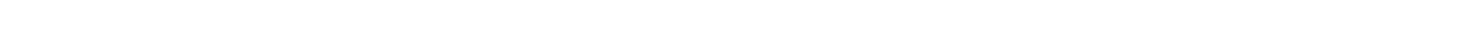 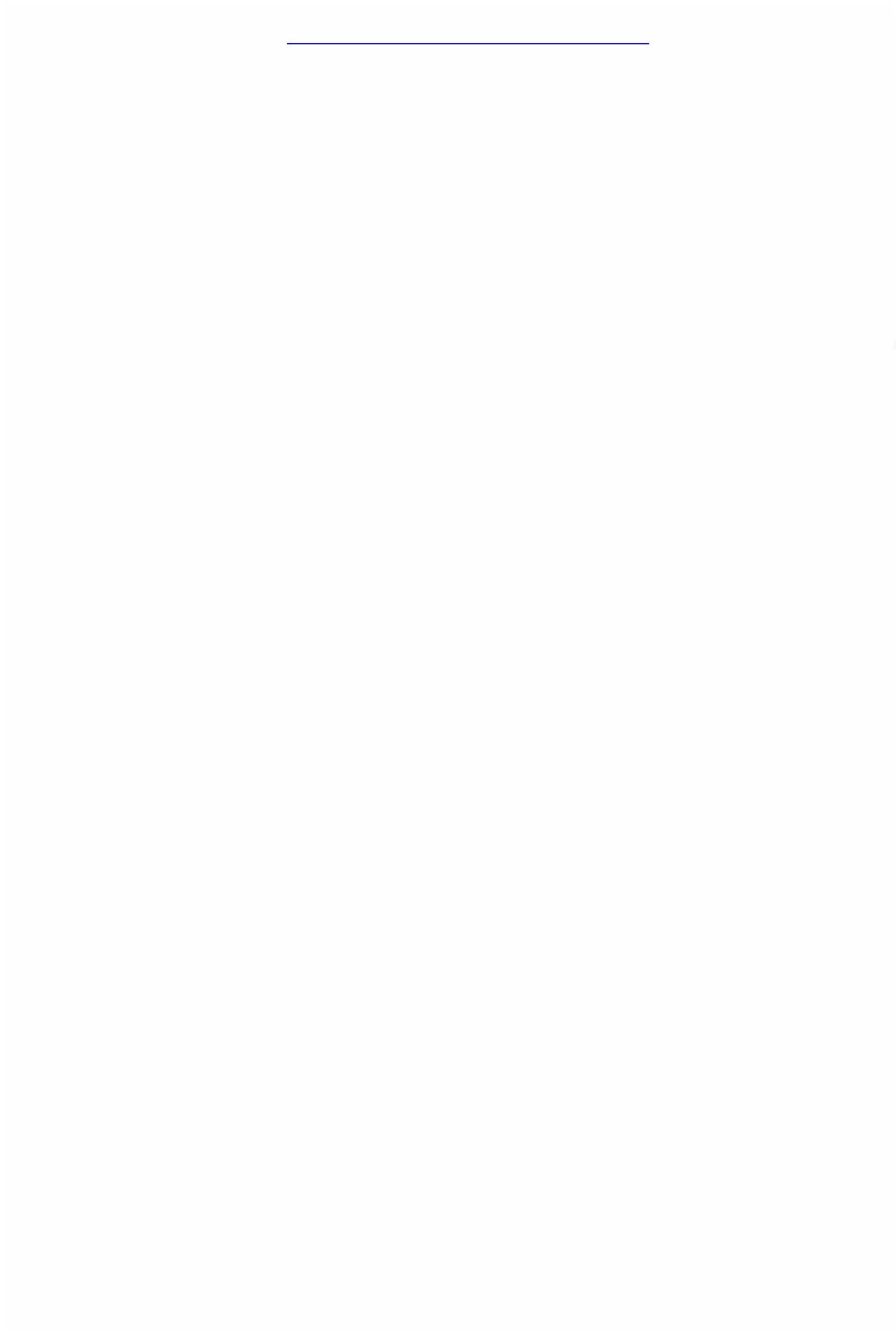 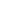 1111111118.31 Acidente Fatal8.32 Dados Estatísticos (Revogado pela Portaria SIT n.º 237, de 10 de junho de 2011)8.33 Comissão Interna de Prevenção de Acidentes CIPA nas empresas da Indústria da Construção8.34 Comitês Permanentes Sobre Condições e Meio Ambiente do Trabalho na Indústria da Construção8.35 Recomendações Técnicas de Procedimentos RTP8.36 Disposições Gerais8.37 Disposições Finais8.38 Disposições Transitórias8.39 Glossário118.1 Objetivo e Campo de Aplicação8.1.1 Esta Norma Regulamentadora - NR estabelece diretrizes de ordem administrativa, de planejamento e deorganização, que objetivam a implementação de medidas de controle e sistemas preventivos de segurança nosprocessos, nas condições e no meio ambiente de trabalho na Indústria da Construção.18.1.2 Consideram-se atividades da Indústria da Construção as constantes do Quadro I, Código da AtividadeEspecífica, da NR 4 - Serviços Especializados em Engenharia de Segurança e em Medicina do Trabalho e asatividades e serviços de demolição, reparo, pintura, limpeza e manutenção de edifícios em geral, de qualquernúmero de pavimentos ou tipo de construção, inclusive manutenção de obras de urbanização e paisagismo.(Alterado pela Portaria SSST n.º 63, de 28 de dezembro de 1998)18.1.3 É vedado o ingresso ou a permanência de trabalhadores no canteiro de obras, sem que estejam asseguradospelas medidas previstas nesta NR e compatíveis com a fase da obra.18.1.4 A observância do estabelecido nesta NR não desobriga os empregadores do cumprimento das disposiçõesrelativas às condições e meio ambiente de trabalho, determinadas na legislação federal, estadual e/ou municipal, eem outras estabelecidas em negociações coletivas de trabalho.118.2 Comunicação Prévia8.2.1 É obrigatória a comunicação à Delegacia Regional do Trabalho, antes do início das atividades, das seguintesinformações:a) endereço correto da obra;b) endereço correto e qualificação (CEI,CGC ou CPF) do contratante, empregador ou condomínio;c) tipo de obra;d) datas previstas do início e conclusão da obra;e) número máximo previsto de trabalhadores na obra.118.3 Programa de Condições e Meio Ambiente de Trabalho na Indústria da Construção - PCMAT8.3.1. São obrigatórios a elaboração e o cumprimento do PCMAT nos estabelecimentos com 20 (vinte)trabalhadores ou mais, contemplando os aspectos desta NR e outros dispositivos complementares de segurança.18.3.1.1. O PCMAT deve contemplar as exigências contidas na NR 9 - Programa de Prevenção e RiscosAmbientais.18.3.1.2. O PCMAT deve ser mantido no estabelecimento à disposição do órgão regional do Ministério do Trabalhoe Emprego - MTE. (Alterado pela Portaria SIT n.º 296, de 16 de dezembro de 2011)18.3.2. O PCMAT deve ser elaborado por profissional legalmente habilitado na área de segurança do trabalho.(Alterado pela Portaria SIT n.º 296, de 16 de dezembro de 2011)118.3.3. A implementação do PCMAT nos estabelecimentos é de responsabilidade do empregador ou condomínio.8.3.4. Integram o PCMAT: (Alterado pela Portaria SIT n.º 296, de 16 de dezembro de 2011)a) memorial sobre condições e meio ambiente de trabalho nas atividades e operações, levando-se em consideraçãoriscos de acidentes e de doenças do trabalho e suas respectivas medidas preventivas;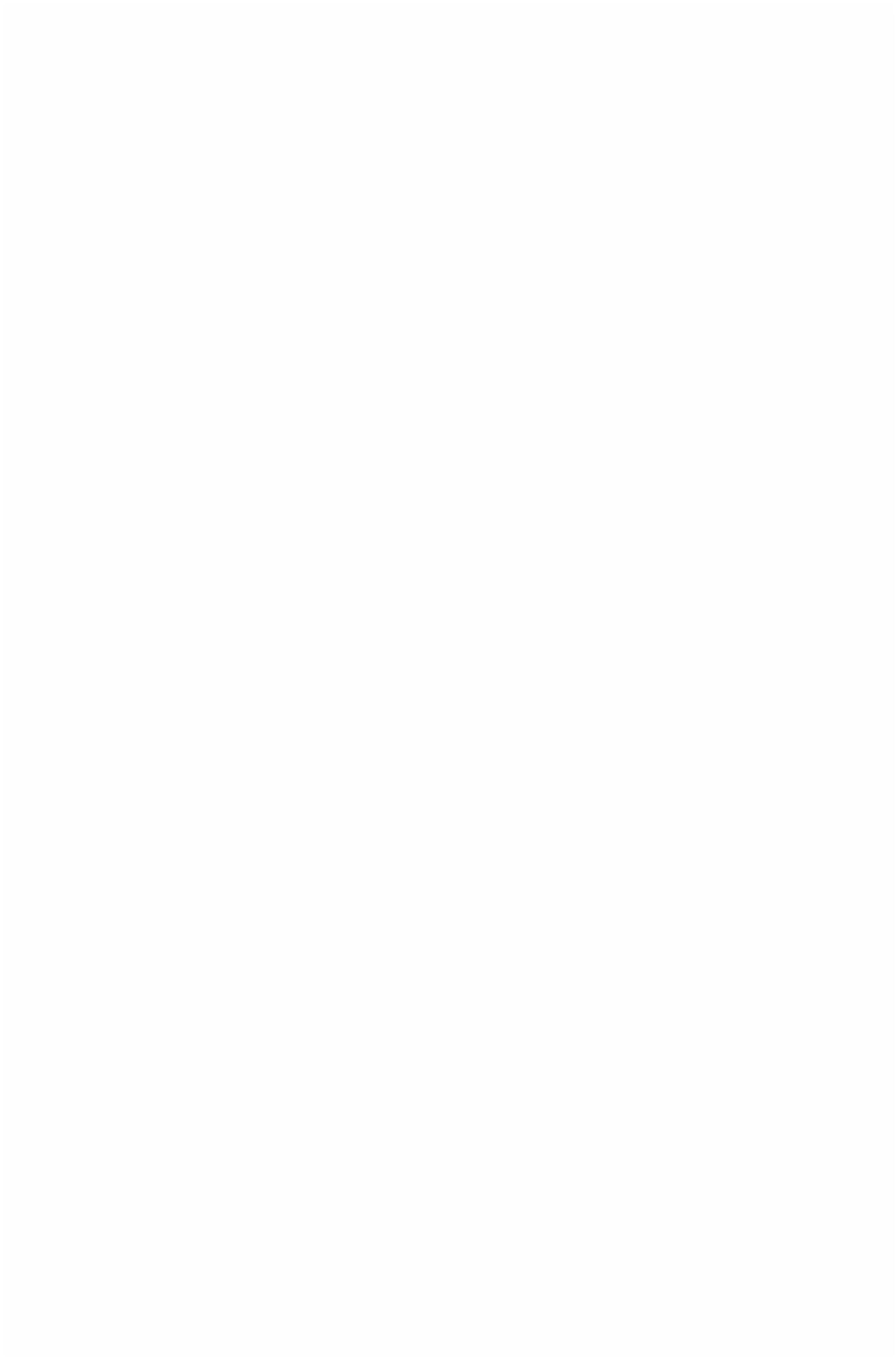 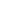 b) projeto de execução das proteções coletivas em conformidade com as etapas de execução da obra;c) especificação técnica das proteções coletivas e individuais a serem utilizadas;d) cronograma de implantação das medidas preventivas definidas no PCMAT em conformidade com as etapas deexecução da obra; (Alterada pela Portaria SIT n.º 296, de 16 de dezembro de 2011)e) layout inicial e atualizado do canteiro de obras e/ou frente de trabalho, contemplando, inclusive, previsão dedimensionamento das áreas de vivência; (Alterada pela Portaria SIT n.º 296, de 16 de dezembro de 2011)a) programa educativo contemplando a temática de prevenção de acidentes e doenças do trabalho, com sua cargahorária.118.4 Áreas de Vivência8.4.1 Os canteiros de obras devem dispor de:a) instalações sanitárias;b) vestiário;c) alojamento;d) local de refeições;e) cozinha, quando houver preparo de refeições;f) lavanderia;g) área de lazer;h) ambulatório, quando se tratar de frentes de trabalho com 50 (cinqüenta) ou mais trabalhadores.18.4.1.1 O cumprimento do disposto nas alíneas "c", "f" e "g" é obrigatório nos casos onde houver trabalhadoresalojados.118.4.1.2 As áreas de vivência devem ser mantidas em perfeito estado de conservação, higiene e limpeza.8.4.1.3 Instalações móveis, inclusive contêineres, serão aceitas em áreas de vivência de canteiro de obras e frentesde trabalho, desde que, cada módulo: (Alterado pela Portaria SIT n.º 30, de 13 de dezembro de 2000)a) possua área de ventilação natural, efetiva, de no mínimo 15% (quinze por cento) da área do piso, composta por,no mínimo, duas aberturas adequadamente dispostas para permitir eficaz ventilação interna;b) garanta condições de conforto térmico;c) possua pé direito mínimo de 2,40m (dois metros e quarenta centímetros);d) garanta os demais requisitos mínimos de conforto e higiene estabelecidos nesta NR;e) possua proteção contra riscos de choque elétrico por contatos indiretos, além do aterramento elétrico.18.4.1.3.1 Nas instalações móveis, inclusive contêineres, destinadas a alojamentos com camas duplas, tipo beliche, aaltura livre entre uma cama e outra é, no mínimo, de 0,90m (noventa centímetros). (Incluído pela Portaria SIT n.º30, de 13 de dezembro de 2000)18.4.1.3.2 Tratando-se de adaptação de contêineres, originalmente utilizados no transporte ou acondicionamento decargas, deverá ser mantido no canteiro de obras, à disposição da fiscalização do trabalho e do sindicato profissional,laudo técnico elaborado por profissional legalmente habilitado, relativo a ausência de riscos químicos, biológicos efísicos (especificamente para radiações) com a identificação da empresa responsável pela adaptação. (Incluído pelaPortaria SIT n.º 30, de 13 de dezembro de 2000)118.4.2 Instalações Sanitárias8.4.2.1 Entende-se como instalação sanitária o local destinado ao asseio corporal e/ou ao atendimento dasnecessidades fisiológicas de excreção.18.4.2.2 É proibida a utilização das instalações sanitárias para outros fins que não aqueles previstos no subitem18.4.2.1.18.4.2.3 As instalações sanitárias devem: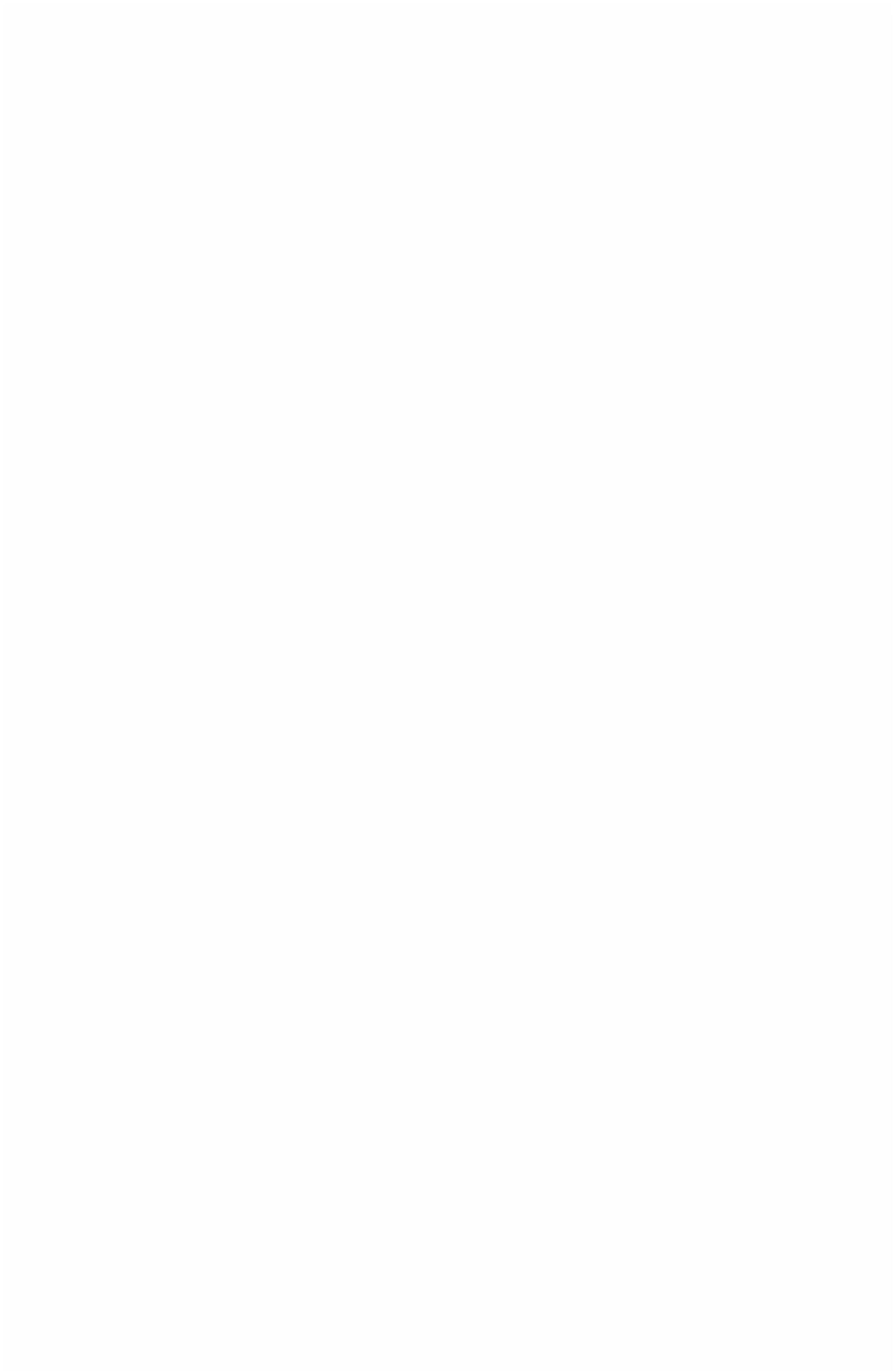 a) ser mantidas em perfeito estado de conservação e higiene;b) ter portas de acesso que impeçam o devassamento e ser construídas de modo a manter o resguardo conveniente;c) ter paredes de material resistente e lavável, podendo ser de madeira;d) ter pisos impermeáveis, laváveis e de acabamento antiderrapante;e) não se ligar diretamente com os locais destinados às refeições;f) ser independente para homens e mulheres, quando necessário;g) ter ventilação e iluminação adequadas;h) ter instalações elétricas adequadamente protegidas;i) ter pé-direito mínimo de 2,50m (dois metros e cinqüenta centímetros), ou respeitando-se o que determina oCódigo de Obras do Município da obra;j) estar situadas em locais de fácil e seguro acesso, não sendo permitido um deslocamento superior a 150 (cento ecinqüenta) metros do posto de trabalho aos gabinetes sanitários, mictórios e lavatórios.18.4.2.4 A instalação sanitária deve ser constituída de lavatório, vaso sanitário e mictório, na proporção de 1 (um)conjunto para cada grupo de 20 (vinte) trabalhadores ou fração, bem como de chuveiro, na proporção de 1 (uma)unidade para cada grupo de 10 (dez) trabalhadores ou fração.118.4.2.5 Lavatórios8.4.2.5.1 Os lavatórios devem:a) ser individual ou coletivo, tipo calha;b) possuir torneira de metal ou de plástico;c) ficar a uma altura de 0,90m (noventa centímetros);d) ser ligados diretamente à rede de esgoto, quando houver;e) ter revestimento interno de material liso, impermeável e lavável;f) ter espaçamento mínimo entre as torneiras de 0,60m (sessenta centímetros), quando coletivos;g) dispor de recipiente para coleta de papéis usados.118.4.2.6 Vasos sanitários8.4.2.6.1. O local destinado ao vaso sanitário (gabinete sanitário) deve:a) ter área mínima de 1,00m2 (um metro quadrado);b) ser provido de porta com trinco interno e borda inferior de, no máximo, 0,15m (quinze centímetros) de altura;c) ter divisórias com altura mínima de 1,80m (um metro e oitenta centímetros);d) ter recipiente com tampa, para depósito de papéis usados, sendo obrigatório o fornecimento de papel higiênico.18.4.2.6.2 Os vasos sanitários devem:a) ser do tipo bacia turca ou sifonado;b) ter caixa de descarga ou válvula automática;c) ser ligado à rede geral de esgotos ou à fossa séptica, com interposição de sifões hidráulicos.118.4.2.7 Mictórios8.4.2.7.1 Os mictórios devem:a) ser individual ou coletivo, tipo calha;b) ter revestimento interno de material liso, impermeável e lavável;c) ser providos de descarga provocada ou automática;d) ficar a uma altura máxima de 0,50m (cinqüenta centímetros) do piso;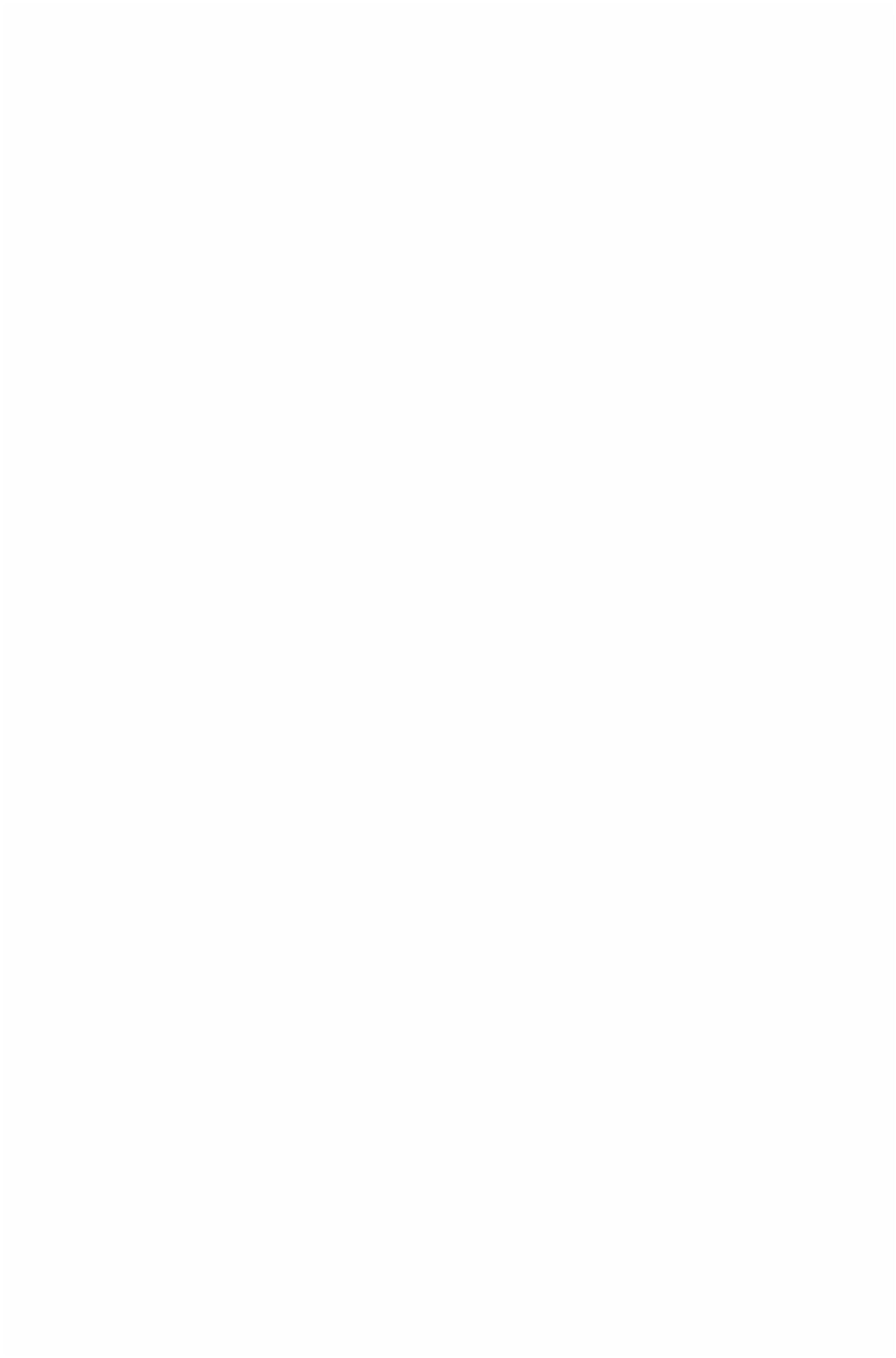 e) ser ligado diretamente à rede de esgoto ou à fossa séptica, com interposição de sifões hidráulicos.18.4.2.7.2 No mictório tipo calha, cada segmento de 0,60m (sessenta centímetros) deve corresponder a um mictóriotipo cuba.118.4.2.8 Chuveiros8.4.2.8.1 A área mínima necessária para utilização de cada chuveiro é de 0,80m² (oitenta decímetros quadrados),com altura de 2,10m (dois metros e dez centímetros) do piso.18.4.2.8.2 Os pisos dos locais onde forem instalados os chuveiros devem ter caimento que assegure o escoamento daágua para a rede de esgoto, quando houver, e ser de material antiderrapante ou provido de estrados de madeira.111118.4.2.8.3 Os chuveiros devem ser de metal ou plástico, individuais ou coletivos, dispondo de água quente.8.4.2.8.4 Deve haver um suporte para sabonete e cabide para toalha, correspondente a cada chuveiro.8.4.2.8.5 Os chuveiros elétricos devem ser aterrados adequadamente.8.4.2.9 Vestiário8.4.2.9.1 Todo canteiro de obra deve possuir vestiário para troca de roupa dos trabalhadores que não residem nolocal.18.4.2.9.2 A localização do vestiário deve ser próxima aos alojamentos e/ou à entrada da obra, sem ligação diretacom o local destinado às refeições.18.4.2.9.3 Os vestiários devem:a) ter paredes de alvenaria, madeira ou material equivalente;b) ter pisos de concreto, cimentado, madeira ou material equivalente;c) ter cobertura que proteja contra as intempéries;d) ter área de ventilação correspondente a 1/10 (um décimo) de área do piso;e) ter iluminação natural e/ou artificial;f) ter armários individuais dotados de fechadura ou dispositivo com cadeado;g) ter pé-direito mínimo de 2,50m (dois metros e cinqüenta centímetros), ou respeitando-se o que determina oCódigo de Obras do Município, da obra;h) ser mantidos em perfeito estado de conservação, higiene e limpeza;i) ter bancos em número suficiente para atender aos usuários, com largura mínima de 0,30m (trinta centímetros).118.4.2.10 Alojamento8.4.2.10.1 Os alojamentos dos canteiros de obra devem:a) ter paredes de alvenaria, madeira ou material equivalente;b) ter piso de concreto, cimentado, madeira ou material equivalente;c) ter cobertura que proteja das intempéries;d) ter área de ventilação de no mínimo 1/10 (um décimo) da área do piso;e) ter iluminação natural e/ou artificial;f) ter área mínima de 3,00m2 (três metros) quadrados por módulo cama/armário, incluindo a área de circulação;g) ter pé-direito de 2,50m (dois metros e cinqüenta centímetros) para cama simples e de 3,00m (três metros) paracamas duplas;h) não estar situados em subsolos ou porões das edificações;i) ter instalações elétricas adequadamente protegidas.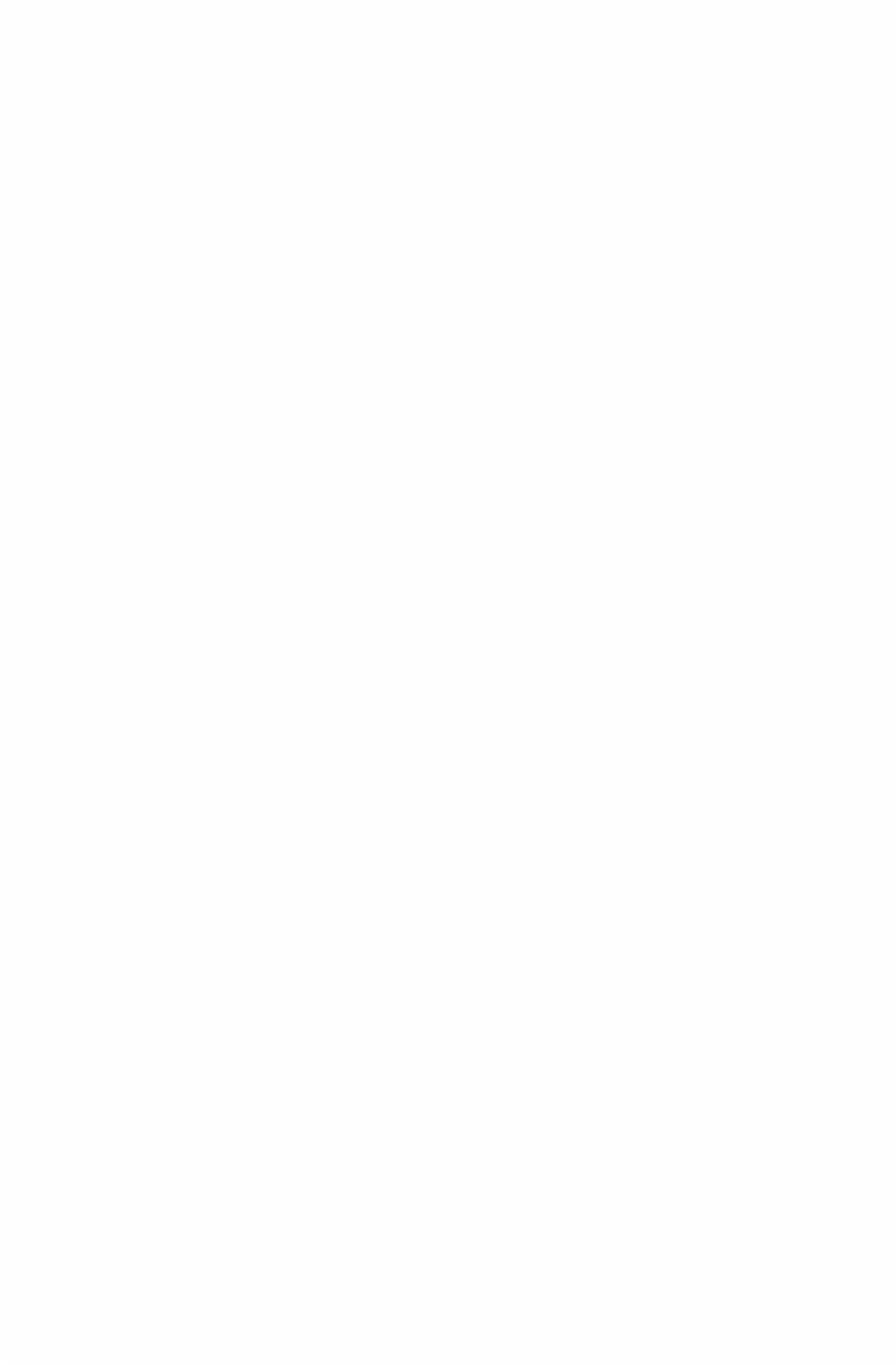 118.4.2.10.2 É proibido o uso de 3 (três) ou mais camas na mesma vertical.8.4.2.10.3 A altura livre permitida entre uma cama e outra e entre a última e o teto é de, no mínimo, 1,20m (ummetro e vinte centímetros).118.4.2.10.4 A cama superior do beliche deve ter proteção lateral e escada.8.4.2.10.5 As dimensões mínimas das camas devem ser de 0,80m (oitenta centímetros) por 1,90m (um metro enoventa centímetros) e distância entre o ripamento do estrado de 0,05m (cinco centímetros), dispondo ainda decolchão com densidade 26 (vinte e seis) e espessura mínima de 0,10m (dez centímetros).18.4.2.10.6 As camas devem dispor de lençol, fronha e travesseiro em condições adequadas de higiene, bem comocobertor, quando as condições climáticas assim o exigirem.18.4.2.10.7 Os alojamentos devem ter armários duplos individuais com as seguintes dimensões mínimas:a) 1,20m (um metro e vinte centímetros) de altura por 0,30m (trinta centímetros) de largura e 0,40m (quarentacentímetros) de profundidade, com separação ou prateleira, de modo que um compartimento, com a altura de00,80m (oitenta centímetros), se destine a abrigar a roupa de uso comum e o outro compartimento, com a altura de,40m (quarenta centímetros), a guardar a roupa de trabalho; oub) 0,80m (oitenta centímetros) de altura por 0,50m (cinqüenta centímetros) de largura e 0,40m (quarentacentímetros) de profundidade com divisão no sentido vertical, de forma que os compartimentos, com largura de0,25m (vinte e cinco centímetros), estabeleçam rigorosamente o isolamento das roupas de uso comum e detrabalho.1118.4.2.10.8 É proibido cozinhar e aquecer qualquer tipo de refeição dentro do alojamento.8.4.2.10.9 O alojamento deve ser mantido em permanente estado de conservação, higiene e limpeza.8.4.2.10.10 É obrigatório no alojamento o fornecimento de água potável, filtrada e fresca, para os trabalhadores pormeio de bebedouros de jato inclinado ou equipamento similiar que garanta as mesmas condições, na proporção de 1(um) para cada grupo de 25 (vinte e cinco) trabalhadores ou fração.11118.4.2.10.11 É vedada a permanência de pessoas com moléstia infecto-contagiosa nos alojamentos.8.4.2.11 Local para refeições8.4.2.11.1 Nos canteiros de obra é obrigatória a existência de local adequado para refeições.8.4.2.11.2 O local para refeições deve:a) ter paredes que permitam o isolamento durante as refeições;b) ter piso de concreto, cimentado ou de outro material lavável;c) ter cobertura que proteja das intempéries;d) ter capacidade para garantir o atendimento de todos os trabalhadores no horário das refeições;e) ter ventilação e iluminação natural e/ou artificial;f) ter lavatório instalado em suas proximidades ou no seu interior;g) ter mesas com tampos lisos e laváveis;h) ter assentos em número suficiente para atender aos usuários;i) ter depósito, com tampa, para detritos;j) não estar situado em subsolos ou porões das edificações;k) não ter comunicação direta com as instalações sanitárias;l) ter pé-direito mínimo de 2,80m (dois metros e oitenta centímetros), ou respeitando-se o que determina o Códigode Obras do Município, da obra.18.4.2.11.3 Independentemente do número de trabalhadores e da existência ou não de cozinha, em todo canteiro deobra deve haver local exclusivo para o aquecimento de refeições, dotado de equipamento adequado e seguro para oaquecimento.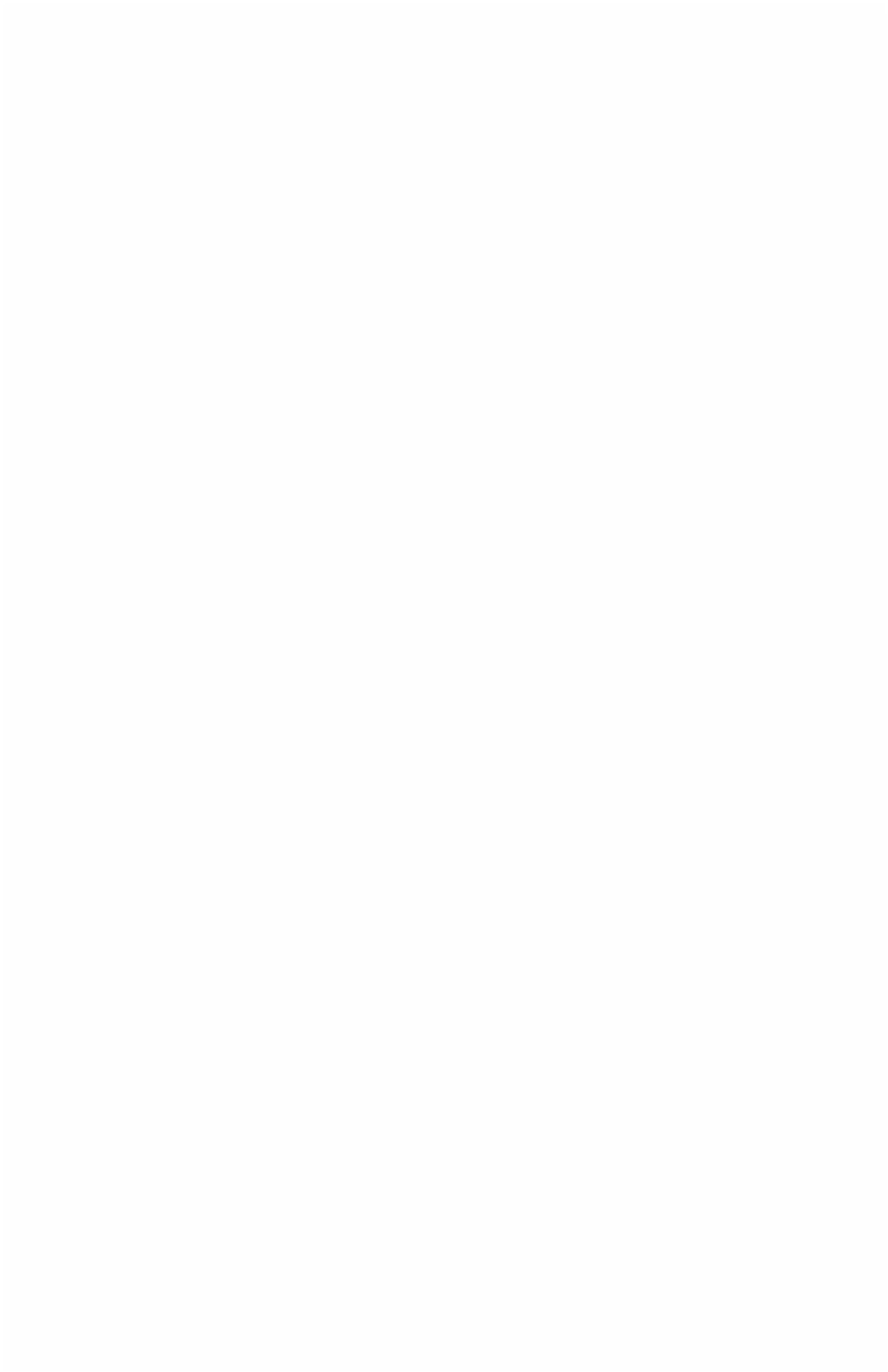 118.4.2.11.3.1 É proibido preparar, aquecer e tomar refeições fora dos locais estabelecidos neste subitem.8.4.2.11.4 É obrigatório o fornecimento de água potável, filtrada e fresca, para os trabalhadores, por meio debebedouro de jato inclinado ou outro dispositivo equivalente, sendo proibido o uso de copos coletivos.118.4.2.12 Cozinha8.4.2.12.1 Quando houver cozinha no canteiro de obra, ela deve:a) ter ventilação natural e/ou artificial que permita boa exaustão;b) ter pé-direito mínimo de 2,80m (dois metros e oitenta centímetros), ou respeitando-se o Código de Obras doMunicípio da obra;c) ter paredes de alvenaria, concreto, madeira ou material equivalente;d) ter piso de concreto, cimentado ou de outro material de fácil limpeza;e) ter cobertura de material resistente ao fogo;f) ter iluminação natural e/ou artificial;g) ter pia para lavar os alimentos e utensílios;h) possuir instalações sanitárias que não se comuniquem com a cozinha, de uso exclusivo dos encarregados demanipular gêneros alimentícios, refeições e utensílios, não devendo ser ligadas à caixa de gordura;i) dispor de recipiente, com tampa, para coleta de lixo;j) possuir equipamento de refrigeração para preservação dos alimentos;k) ficar adjacente ao local para refeições;l) ter instalações elétricas adequadamente protegidas;m)quando utilizado GLP, os botijões devem ser instalados fora do ambiente de utilização, em área permanentementeventilada e coberta.1118.4.2.12.2 É obrigatório o uso de aventais e gorros para os que trabalham na cozinha.8.4.2.13 Lavanderia8.4.2.13.1 As áreas de vivência devem possuir local próprio, coberto, ventilado e iluminado para que o trabalhadoralojado possa lavar, secar e passar suas roupas de uso pessoal.118.4.2.13.2 Este local deve ser dotado de tanques individuais ou coletivos em número adequado.8.4.2.13.3 A empresa poderá contratar serviços de terceiros para atender ao disposto no item 18.4.2.13.1, sem ônuspara o trabalhador.118.4.2.14 Área de lazer8.4.2.14.1 Nas áreas de vivência devem ser previstos locais para recreação dos trabalhadores alojados, podendo serutilizado o local de refeições para este fim.118.5 Demolição8.5.1 Antes de se iniciar a demolição, as linhas de fornecimento de energia elétrica, água, inflamáveis líquidos egasosos liquefeitos, substâncias tóxicas, canalizações de esgoto e de escoamento de água devem ser desligadas,retiradas, protegidas ou isoladas, respeitando-se as normas e determinações em vigor.18.5.2 As construções vizinhas à obra de demolição devem ser examinadas, prévia e periodicamente, no sentido deser preservada sua estabilidade e a integridade física de terceiros.118.5.3 Toda demolição deve ser programada e dirigida por profissional legalmente habilitado.8.5.4 Antes de se iniciar a demolição, devem ser removidos os vidros, ripados, estuques e outros elementos frágeis.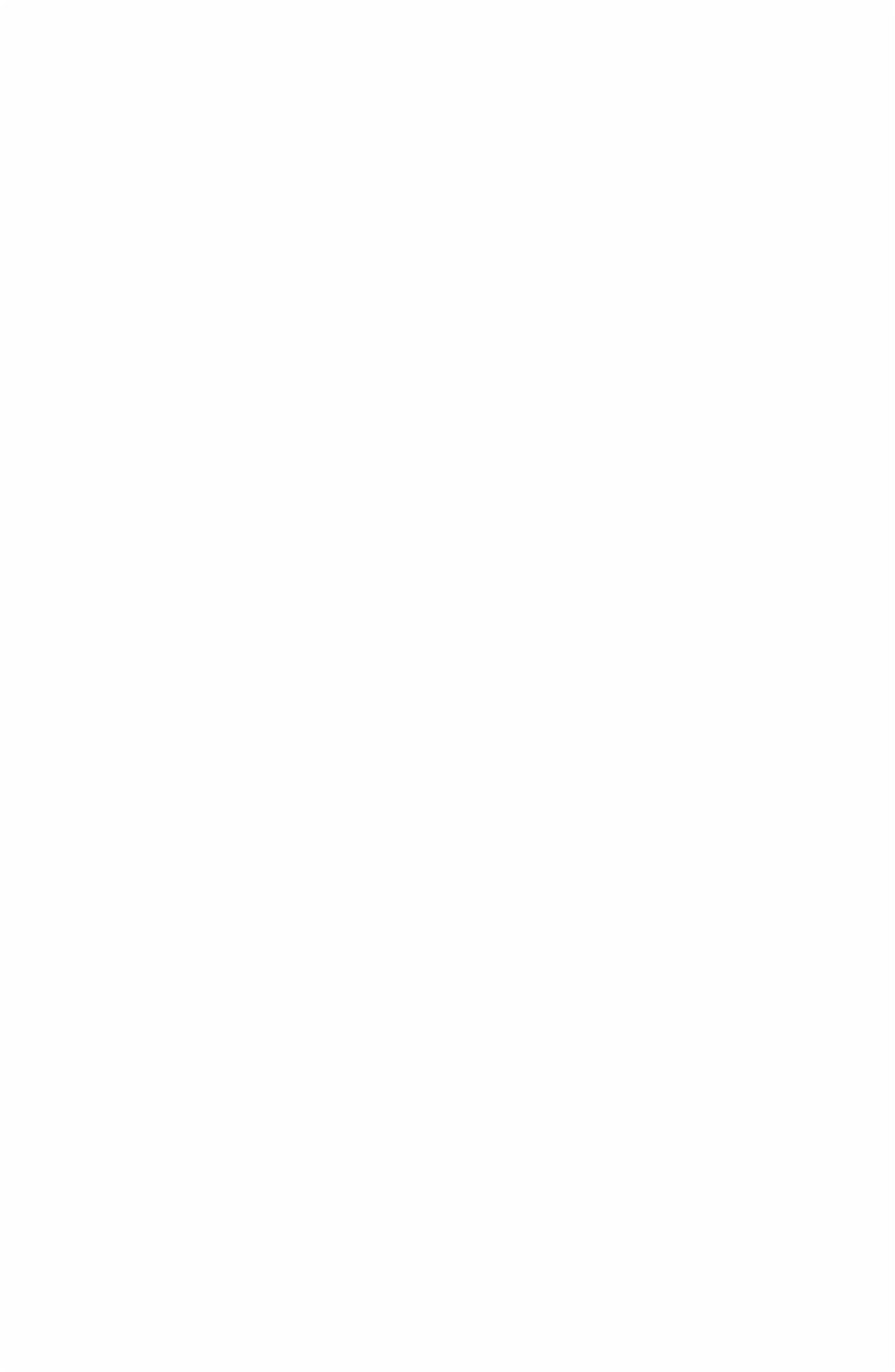 18.5.5 Antes de se iniciar a demolição de um pavimento, devem ser fechadas todas as aberturas existentes no piso,salvo as que forem utilizadas para escoamento de materiais, ficando proibida a permanência de pessoas nospavimentos que possam ter sua estabilidade comprometida no processo de demolição.18.5.6 As escadas devem ser mantidas desimpedidas e livres para a circulação de emergência e somente serãodemolidas à medida em que forem sendo retirados os materiais dos pavimentos superiores.18.5.7 Objetos pesados ou volumosos devem ser removidos mediante o emprego de dispositivos mecânicos, ficandoproibido o lançamento em queda livre de qualquer material.18.5.8 A remoção dos entulhos, por gravidade, deve ser feita em calhas fechadas de material resistente, cominclinação máxima de 45º (quarenta e cinco graus), fixadas à edificação em todos os pavimentos.118.5.9 No ponto de descarga da calha, deve existir dispositivo de fechamento.8.5.10 Durante a execução de serviços de demolição, devem ser instaladas, no máximo, a 2 (dois) pavimentosabaixo do que será demolido, plataformas de retenção de entulhos, com dimensão mínima de 2,50m (dois metros ecinqüenta centímetros) e inclinação de 45º (quarenta e cinco graus), em todo o perímetro da obra.18.5.11 Os elementos da construção em demolição não devem ser abandonados em posição que torne possível o seudesabamento.118.5.12 Os materiais das edificações, durante a demolição e remoção, devem ser previamente umedecidos.8.5.13 As paredes somente podem ser demolidas antes da estrutura, quando esta for metálica ou de concretoarmado.118.6 Escavações, Fundações e Desmonte de Rochas8.6.1 A área de trabalho deve ser previamente limpa, devendo ser retirados ou escorados solidamente árvores,rochas, equipamentos, materiais e objetos de qualquer natureza, quando houver risco de comprometimento de suaestabilidade durante a execução de serviços.18.6.2 Muros, edificações vizinhas e todas as estruturas que possam ser afetadas pela escavação devem serescorados.18.6.3 Os serviços de escavação, fundação e desmonte de rochas devem ter responsável técnico legalmentehabilitado.18.6.4 Quando existir cabo subterrâneo de energia elétrica nas proximidades das escavações, as mesmas só poderãoser iniciadas quando o cabo estiver desligado.118.6.4.1 Na impossibilidade de desligar o cabo, devem ser tomadas medidas especiais junto à concessionária.8.6.5 Os taludes instáveis das escavações com profundidade superior a 1,25m (um metro e vinte e cincocentímetros) devem ter sua estabilidade garantida por meio de estruturas dimensionadas para este fim.18.6.6 Para elaboração do projeto e execução das escavações a céu aberto, serão observadas as condições exigidasna NBR 9061/85 - Segurança de Escavação a Céu Aberto da ABNT.18.6.7 As escavações com mais de 1,25m (um metro e vinte e cinco centímetros) de profundidade devem dispor deescadas ou rampas, colocadas próximas aos postos de trabalho, a fim de permitir, em caso de emergência, a saídarápida dos trabalhadores, independentemente do previsto no subitem 18.6.5.18.6.8 Os materiais retirados da escavação devem ser depositados a uma distância superior à metade daprofundidade, medida a partir da borda do talude.18.6.9 Os taludes com altura superior a 1,75m (um metro e setenta e cinco centímetros) devem ter estabilidadegarantida.18.6.10 Quando houver possibilidade de infiltração ou vazamento de gás, o local deve ser devidamente ventilado emonitorado.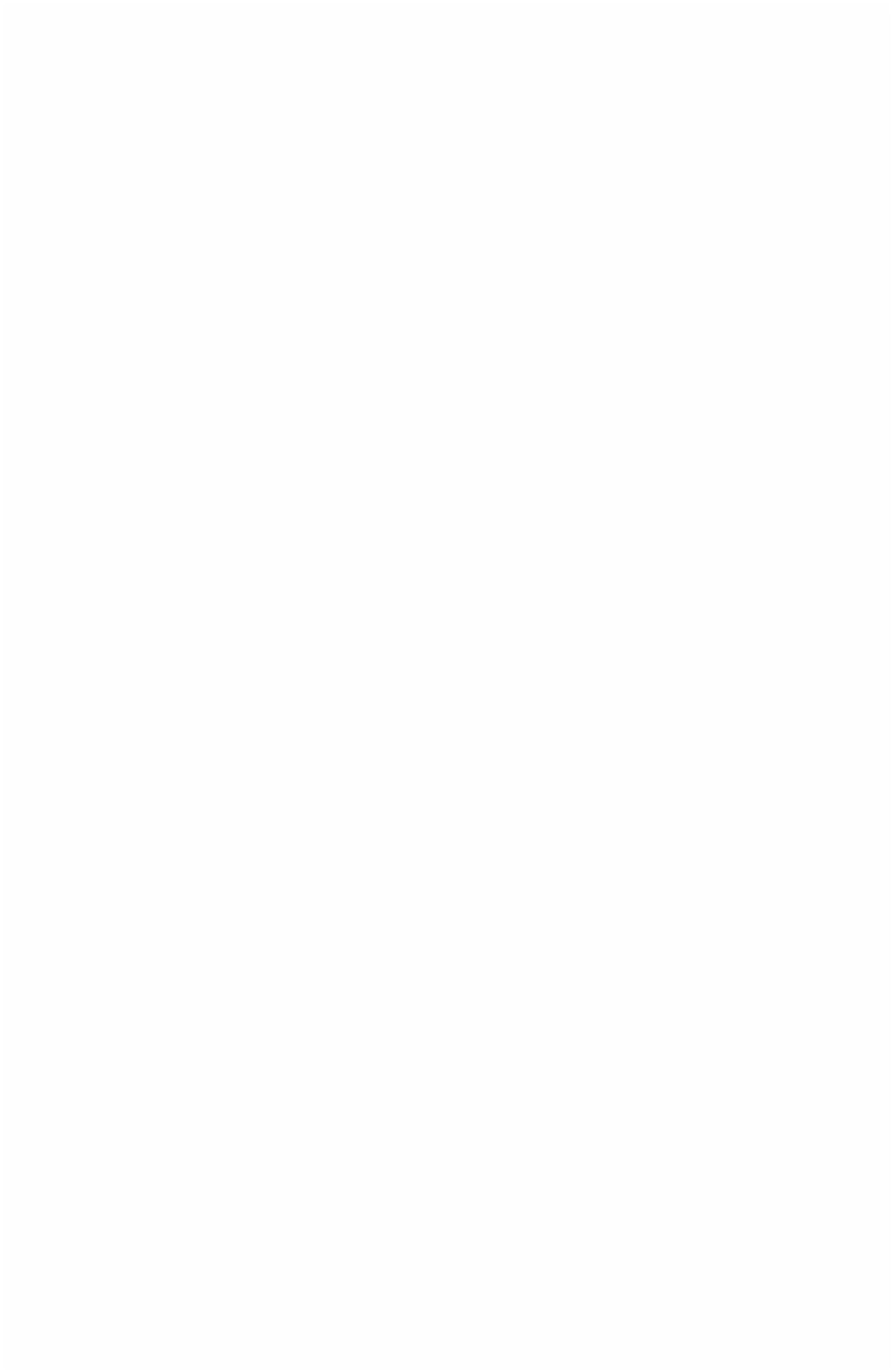 18.6.10.1 O monitoramento deve ser efetivado enquanto o trabalho estiver sendo realizado para, em caso devazamento, ser acionado o sistema de alarme sonoro e visual.18.6.11 As escavações realizadas em vias públicas ou canteiros de obras devem ter sinalização de advertência,inclusive noturna, e barreira de isolamento em todo o seu perímetro.18.6.12 Os acessos de trabalhadores, veículos e equipamentos às áreas de escavação devem ter sinalização deadvertência permanente.1118.6.13 É proibido o acesso de pessoas não-autorizadas às áreas de escavação e cravação de estacas.8.6.14 O operador de bate-estacas deve ser qualificado e ter sua equipe treinada.8.6.15 Os cabos de sustentação do pilão devem ter comprimento para que haja, em qualquer posição de trabalho,um mínimo de 6 (seis) voltas sobre o tambor.18.6.16 Na execução de escavações e fundações sob ar comprimido, deve ser obedecido o disposto no Anexo no 6da NR 15 - Atividades e Operações Insalubres.18.6.17 Na operação de desmonte de rocha a fogo, fogacho ou mista, deve haver um blaster, responsável peloarmazenamento, preparação das cargas, carregamento das minas, ordem de fogo, detonação e retirada das que nãoexplodiram, destinação adequada das sobras de explosivos e pelos dispositivos elétricos necessários às detonações.18.6.18 A área de fogo deve ser protegida contra projeção de partículas, quando expuser a risco trabalhadores eterceiros.118.6.19 Nas detonações é obrigatória a existência de alarme sonoro.8.6.20 Na execução de tubulões a céu aberto, aplicam-se as disposições constantes no item 18.20 - Locaisconfinados.18.6.20.1 Toda escavação somente pode ser iniciada com a liberação e autorização do Engenheiro responsável pelaexecução da fundação, atendendo o disposto na NBR 6122:2010 ou alterações posteriores. (Incluído pela PortariaMTE n.º 644, de 9 de maio de 2013)18.6.21 Os tubulões a céu aberto devem ser encamisados, exceto quando houver projeto elaborado por profissionallegalmente habilitado que dispense o encamisamento, devendo atender os seguintes requisitos: (Incluído pelaPortaria MTE n.º 644, de 9 de maio de 2013)a) sondagem ou estudo geotécnico local, para profundidade superior a 3metros;b) todas as medidas de proteção coletiva e individual exigidas para a atividade devem estar descritas no Programade Condições e Meio Ambiente de Trabalho na Indústria da Construção - PCMAT, bem como plano de resgate eremoção em caso de acidente, modelo de check list a ser aplicado diariamente, modelo de programa detreinamento destinado aos envolvidos na atividade contendo as atividades operacionais, de resgate e noções deprimeiros socorros, com carga horária mínima de 8 horas;c) as ocorrências e as atividades sequenciais das escavações dos tubulões a céu aberto devem ser registradasdiariamente em livro próprio pelo engenheiro responsável;d) é proibido o trabalho simultâneo em bases alargadas em tubulões adjacentes, sejam estes trabalhos de escavaçãoe/ou de concretagem;e) é proibida a abertura simultânea de bases tangentes.f) a escavação manual só pode ser executada acima do nível d'água ou abaixo dele nos casos em que o solo semantenha estável, sem risco de desmoronamento, e seja possível controlar a água no interior do tubulão.g) o diâmetro mínimo para escavação de tubulão a céu aberto é de 0,80m.h) o diâmetro de 0,70m somente poderá ser utilizado com justificativa técnica do Engenheiro responsável pelafundação.18.6.22 O equipamento de descida e içamento de trabalhadores e materiais utilizado na execução de tubulões a céuaberto deve ser dotado de sistema de segurança com travamento, atendendo aos seguintes requisitos para a suaoperação: (Alterado pela Portaria MTE n.º 644, de 9 de maio de 2013)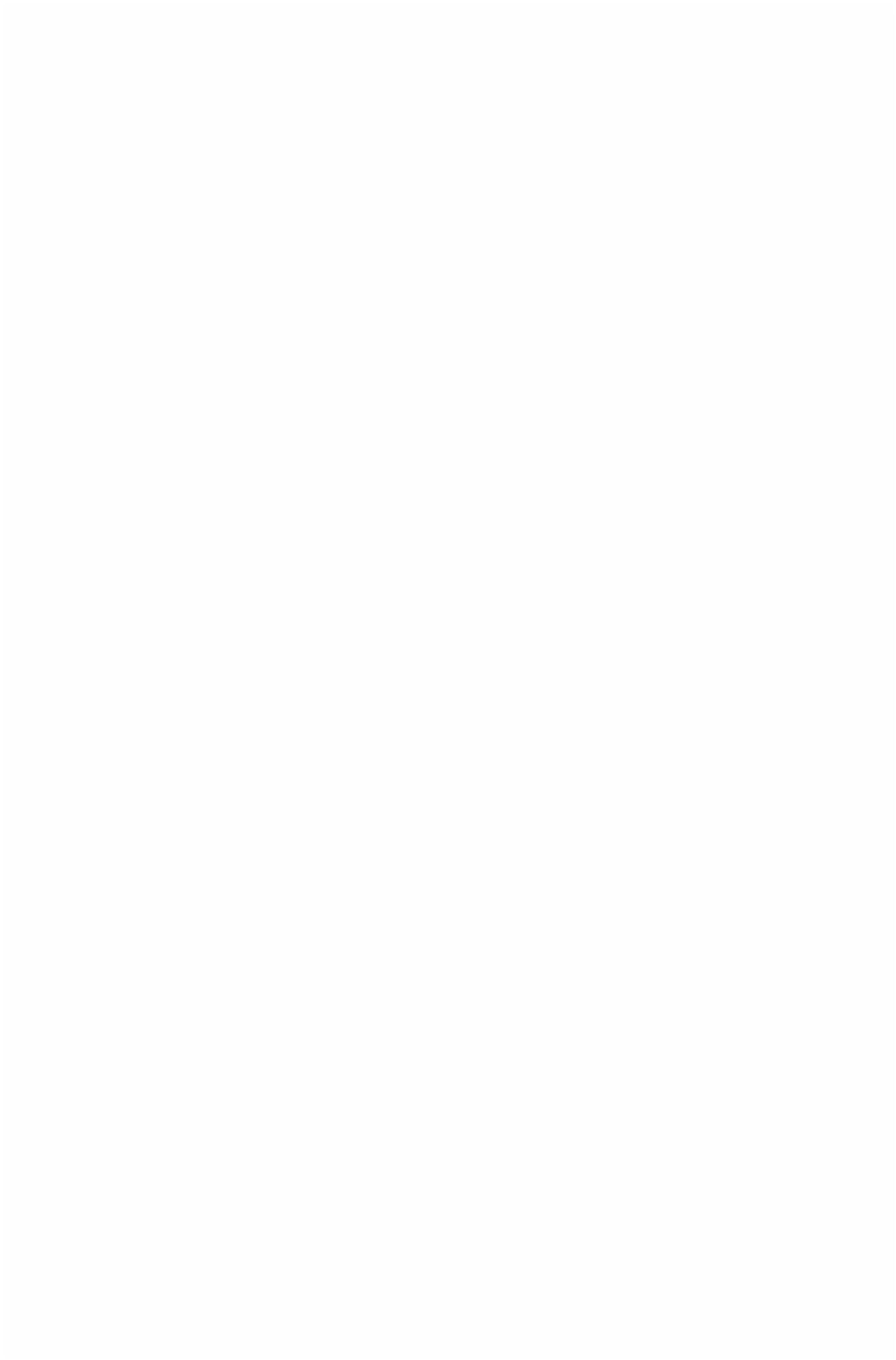 a) liberação de serviço em cada etapa (abertura de fuste e alargamento de base) registrado no livro de registro diáriode escavação de tubulões a céu aberto;b) dupla trava de segurança no sarilho, sendo uma de cada lado;c) corda de cabo de fibra sintética que atenda as recomendações do item 18.16 da NR-18, tanto da corda deiçamento do balde como do cabo-guia para o trabalhador;d) corda de sustentação do balde deve ter comprimento para que haja, em qualquer posição de trabalho, no mínimode 6 (seis) voltas sobre o tambor;e) gancho com trava de segurança na extremidade da corda do balde;f) sistema de ventilação por insuflação de ar por duto, captado em local isento de fontes de poluição, e em casocontrário, adotar processo de filtragem do ar;g) sistema de sarilho fixado no terreno, fabricado em material resistente e com rodapé de 0,20 m em sua base,dimensionado conforme a carga e apoiado com no mínimo 0,50 m de afastamento em relação à borda dotubulão;h) depositar materiais afastados da borda do tubulão com distância determinada pelo estudo geotécnico;i) cobertura translúcida tipo tenda, com película ultravioleta, sobre montantes fixados no solo;j) possuir isolamento de área e placas de advertência;k) isolar, sinalizar e fechar os poços nos intervalos e no término da jornada de trabalho;l) impedir o trânsito de veículos nos locais de trabalho;m) paralisação imediata das atividades de escavação dos tubulões no início de chuvas;n) utilização de iluminação blindada e a prova de explosão.18.6.23 A escavação de tubulões a céu aberto, alargamento ou abertura manual de base e execução de taludes, deveser precedida de sondagem ou de estudo geotécnico local. (Revogado pela Portaria MTE n.º 644, de 9 de maio de2013)18.6.23.1 Em caso específico de tubulões a céu aberto e abertura de base, o estudo geotécnico será obrigatório paraprofundidade superior a 3,00m (três metros). (Revogado pela Portaria MTE n.º 644, de 9 de maio de 2013)118.7 Carpintaria8.7.1 As operações em máquinas e equipamentos necessários à realização da atividade de carpintaria somentepodem ser realizadas por trabalhador qualificado nos termos desta NR.18.7.2 A serra circular deve atender às disposições a seguir:a) ser dotada de mesa estável, com fechamento de suas faces inferiores, anterior e posterior, construída em madeiraresistente e de primeira qualidade, material metálico ou similar de resistência equivalente, sem irregularidades,com dimensionamento suficiente para a execução das tarefas;b) ter a carcaça do motor aterrada eletricamente;c) o disco deve ser mantido afiado e travado, devendo ser substituído quando apresentar trincas, dentes quebradosou empenamentos;d) as transmissões de força mecânica devem estar protegidas obrigatoriamente por anteparos fixos e resistentes, nãopodendo ser removidos, em hipótese alguma, durante a execução dos trabalhos;e) ser provida de coifa protetora do disco e cutelo divisor, com identificação do fabricante e ainda coletor deserragem.118.7.3 Nas operações de corte de madeira, devem ser utilizados dispositivo empurrador e guia de alinhamento.8.7.4 As lâmpadas de iluminação da carpintaria devem estar protegidas contra impactos provenientes da projeçãode partículas.18.7.5 A carpintaria deve ter piso resistente, nivelado e antiderrapante, com cobertura capaz de proteger ostrabalhadores contra quedas de materiais e intempéries.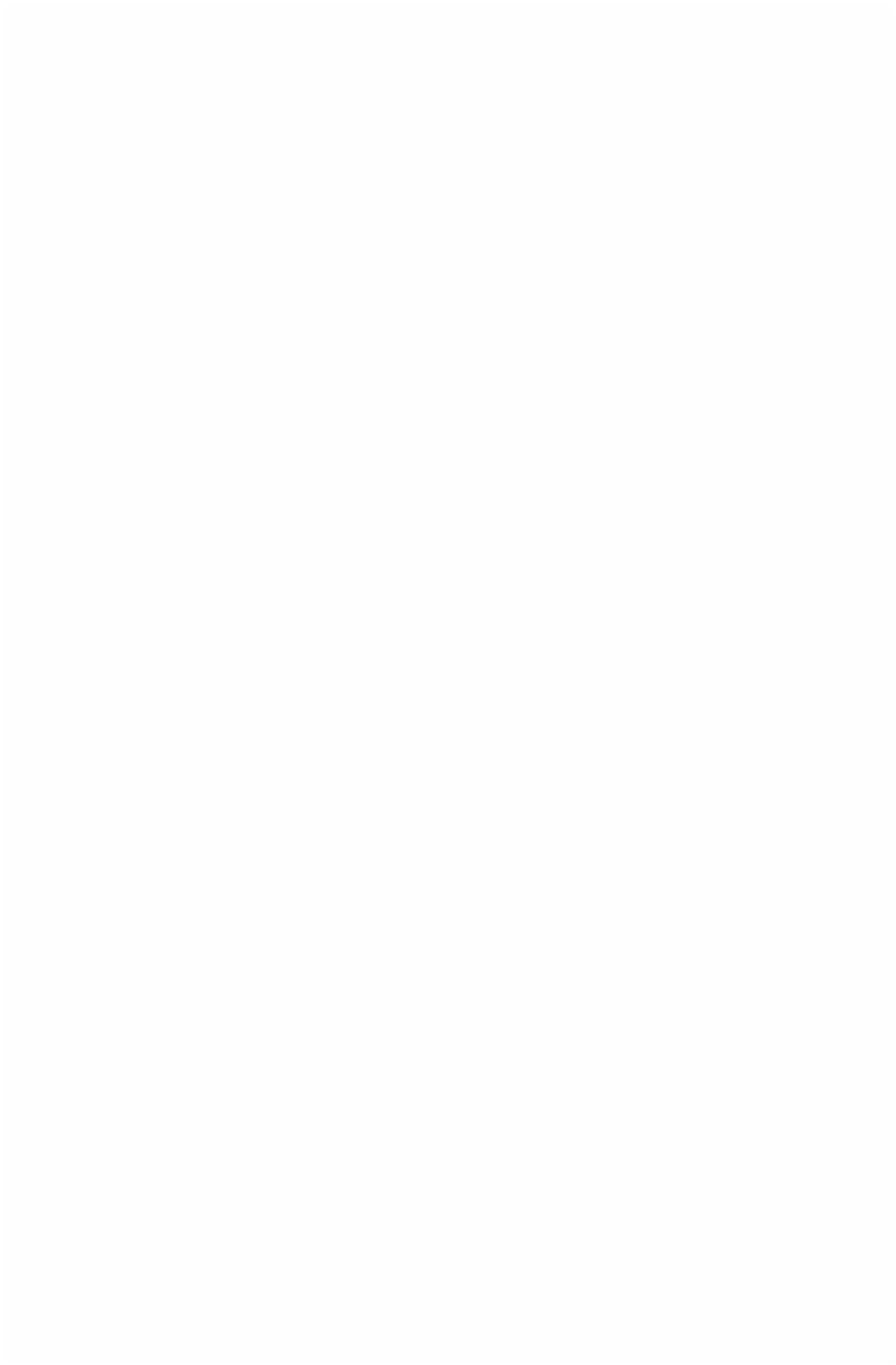 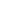 118.8 Armações de Aço8.8.1 A dobragem e o corte de vergalhões de aço em obra devem ser feitos sobre bancadas ou plataformasapropriadas e estáveis, apoiadas sobre superfícies resistentes, niveladas e não escorregadias, afastadas da área decirculação de trabalhadores.18.8.2 As armações de pilares, vigas e outras estruturas verticais devem ser apoiadas e escoradas para evitartombamento e desmoronamento.18.8.3 A área de trabalho onde está situada a bancada de armação deve ter cobertura resistente para proteção dostrabalhadores contra a queda de materiais e intempéries.18.8.3.1 As lâmpadas de iluminação da área de trabalho da armação de aço devem estar protegidas contra impactosprovenientes da projeção de partículas ou de vergalhões.18.8.4 É obrigatória a colocação de pranchas de madeira firmemente apoiadas sobre as armações nas fôrmas, para acirculação de operários.1111118.8.5. É proibida a existência de pontas verticais de vergalhões de aço desprotegidas.8.8.6 Durante a descarga de vergalhões de aço, a área deve ser isolada.8.9 Estruturas de Concreto8.9.1 As fôrmas devem ser projetadas e construídas de modo que resistam às cargas máximas de serviço.8.9.2 O uso de fôrmas deslizantes deve ser supervisionado por profissional legalmente habilitado.8.9.3 Os suportes e escoras de fôrmas devem ser inspecionados antes e durante a concretagem por trabalhadorqualificado.18.9.4 Durante a desforma devem ser viabilizados meios que impeçam a queda livre de seções de fôrmas eescoramentos, sendo obrigatórios a amarração das peças e o isolamento e sinalização ao nível do terren.º118.9.5 As armações de pilares devem ser estaiadas ou escoradas antes do cimbramento.8.9.6 Durante as operações de protensão de cabos de aço, é proibida a permanência de trabalhadores atrás dosmacacos ou sobre estes, ou outros dispositivos de protensão, devendo a área ser isolada e sinalizada.18.9.7 Os dispositivos e equipamentos usados em protensão devem ser inspecionados por profissional legalmentehabilitado antes de serem iniciados os trabalhos e durante os mesmos.18.9.8 As conexões dos dutos transportadores de concreto devem possuir dispositivos de segurança para impedir aseparação das partes, quando o sistema estiver sob pressão.18.9.9 As peças e máquinas do sistema transportador de concreto devem ser inspecionadas por trabalhadorqualificado, antes do início dos trabalhos.18.9.10 No local onde se executa a concretagem, somente deve permanecer a equipe indispensável para a execuçãodessa tarefa.18.9.11 Os vibradores de imersão e de placas devem ter dupla isolação e os cabos de ligação ser protegidos contrachoques mecânicos e cortes pela ferragem, devendo ser inspecionados antes e durante a utilização.18.9.12 As caçambas transportadoras de concreto devem ter dispositivos de segurança que impeçam o seudescarregamento acidental.1118.10 Estruturas Metálicas8.10.1 As peças devem estar previamente fixadas antes de serem soldadas, rebitadas ou parafusadas.8.10.2 Na edificação de estrutura metálica, abaixo dos serviços de rebitagem, parafusagem ou soldagem, deve sermantido piso provisório, abrangendo toda a área de trabalho situada no piso imediatamente inferior.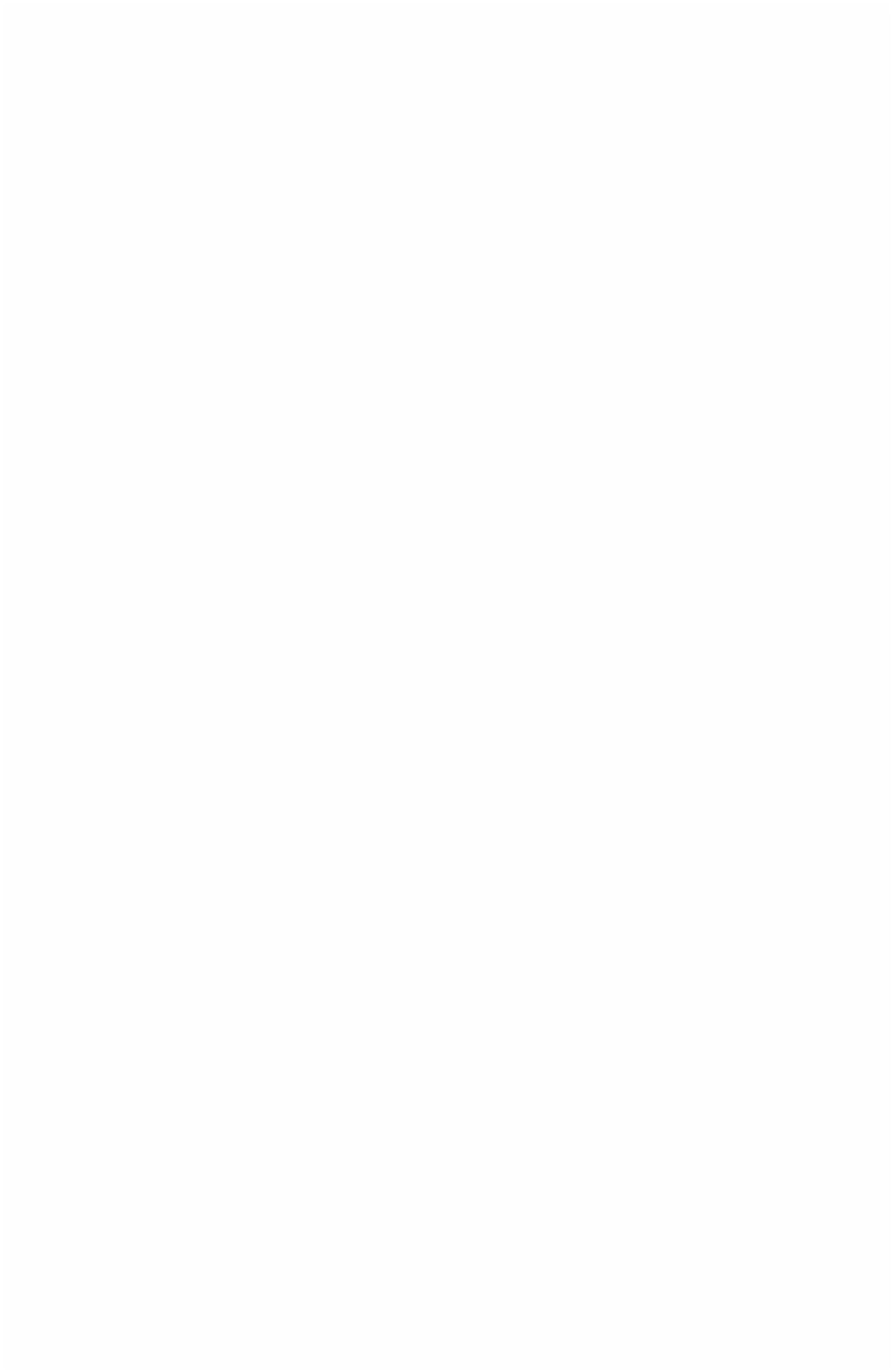 118.10.3 O piso provisório deve ser montado sem frestas, a fim de se evitar queda de materiais ou equipamentos.8.10.4 Quando necessária a complementação do piso provisório, devem ser instaladas redes de proteção junto àscolunas.18.10.5 Deve ficar à disposição do trabalhador, em seu posto de trabalho, recipiente adequado para depositar pinos,rebites, parafusos e ferramentas.18.10.6 As peças estruturais pré-fabricadas devem ter pesos e dimensões compatíveis com os equipamentos detransportar e guindar.118.10.7 Os elementos componentes da estrutura metálica não devem possuir rebarbas.8.10.8 Quando for necessária a montagem, próximo às linhas elétricas energizadas, deve-se proceder aodesligamento da rede, afastamento dos locais energizados, proteção das linhas, além do aterramento da estrutura eequipamentos que estão sendo utilizados.18.10.9 A colocação de pilares e vigas deve ser feita de maneira que, ainda suspensos pelo equipamento de guindar,se executem a prumagem, marcação e fixação das peças.1118.11 Operações de Soldagem e Corte a Quente8.11.1 As operações de soldagem e corte a quente somente podem ser realizadas por trabalhadores qualificados.8.11.2 Quando forem executadas operações de soldagem e corte a quente em chumbo, zinco ou materiaisrevestidos de cádmio, será obrigatória a remoção por ventilação local exaustora dos fumos originados no processode solda e corte, bem como na utilização de eletrodos revestidos.18.11.3 O dispositivo usado para manusear eletrodos deve ter isolamento adequado à corrente usada, a fim de seevitar a formação de arco elétrico ou choques no operador.18.11.4 Nas operações de soldagem e corte a quente, é obrigatória a utilização de anteparo eficaz para a proteçãodos trabalhadores circunvizinhos. O material utilizado nesta proteção deve ser do tipo incombustível.18.11.5 Nas operações de soldagem ou corte a quente de vasilhame, recipiente, tanque ou similar, que envolvamgeração de gases confinados ou semiconfinados, é obrigatória a adoção de medidas preventivas adicionais paraeliminar riscos de explosão e intoxicação do trabalhador, conforme mencionado no item 18.20 - Locais confinados.18.11.6 As mangueiras devem possuir mecanismos contra o retrocesso das chamas na saída do cilindro e chegada domaçarico.1118.11.7 É proibida a presença de substâncias inflamáveis e/ou explosivas próximo às garrafas de O2 (oxigênio).8.11.8 Os equipamentos de soldagem elétrica devem ser aterrados.8.11.9 Os fios condutores dos equipamentos, as pinças ou os alicates de soldagem devem ser mantidos longe delocais com óleo, graxa ou umidade, e devem ser deixados em descanso sobre superfícies isolantes.118.12 Escadas, Rampas e Passarelas8.12.1 A madeira a ser usada para construção de escadas, rampas e passarelas deve ser de boa qualidade, semapresentar nós e rachaduras que comprometam sua resistência, estar seca, sendo proibido o uso de pintura queencubra imperfeições.18.12.2 As escadas de uso coletivo, rampas e passarelas para a circulação de pessoas e materiais devem ser deconstrução sólida e dotadas de corrimão e rodapé.18.12.3 A transposição de pisos com diferença de nível superior a 0,40m (quarenta centímetros) deve ser feita pormeio de escadas ou rampas.18.12.4 É obrigatória a instalação de rampa ou escada provisória de uso coletivo para transposição de níveis comomeio de circulação de trabalhadores.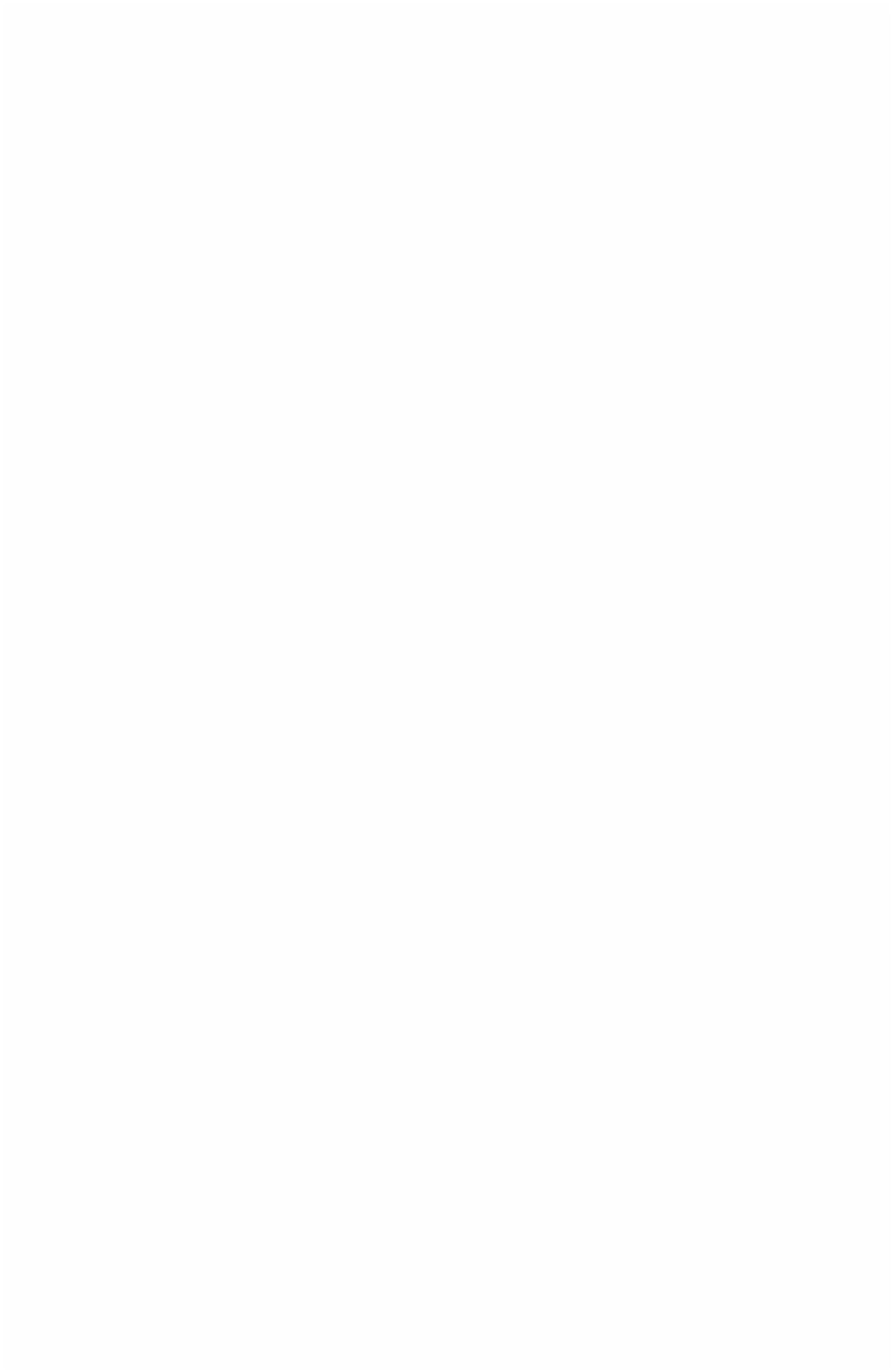 118.12.5 Escadas.8.12.5.1 As escadas provisórias de uso coletivo devem ser dimensionadas em função do fluxo de trabalhadores,respeitando-se a largura mínima de 0,80 (oitenta centímetros), devendo ter pelo menos a cada 2,90m (dois metros enoventa centímetros) de altura um patamar intermediário.1118.12.5.1.1 Os patamares intermediários devem ter largura e comprimento, no mínimo, iguais à largura da escada.8.12.5.2 A escada de mão deve ter seu uso restrito para acessos provisórios e serviços de pequeno porte.8.12.5.3 As escadas de mão poderão ter até 7,00m (sete metros) de extensão e o espaçamento entre os degraus deveser uniforme, variando entre 0,25m (vinte e cinco centímetros) a 0,30m (trinta centímetros).118.12.5.4 É proibido o uso de escada de mão com montante único.8.12.5.5 É proibido colocar escada de mão:a) nas proximidades de portas ou áreas de circulação;b) onde houver risco de queda de objetos ou materiais;c) nas proximidades de aberturas e vãos.18.12.5.6 A escada de mão deve:a) ultrapassar em 1,00m (um metro) o piso superior;b) ser fixada nos pisos inferior e superior ou ser dotada de dispositivo que impeça o seu escorregamento;c) ser dotada de degraus antiderrapantes;d) ser apoiada em piso resistente.118.12.5.7 É proibido o uso de escada de mão junto a redes e equipamentos elétricos desprotegidos.8.12.5.8 A escada de abrir deve ser rígida, estável e provida de dispositivos que a mantenham com aberturaconstante, devendo ter comprimento máximo de 6,00m (seis metros), quando fechada.18.12.5.9 A escada extensível deve ser dotada de dispositivo limitador de curso, colocado no quarto vão a contar dacatraca. Caso não haja o limitador de curso, quando estendida, deve permitir uma sobreposição de no mínimo 1,00m(um metro).18.12.5.10 A escada fixa, tipo marinheiro, com 6,00 (seis metros) ou mais de altura, deve ser provida de gaiolaprotetora a partir de 2,00m (dois metros) acima da base até 1,00m (um metro) acima da última superfície detrabalho.18.12.5.10.1 Para cada lance de 9,00m (nove metros), deve existir um patamar intermediário de descanso, protegidopor guarda-corpo e rodapé.118.12.6 Rampas e passarelas.8.12.6.1 As rampas e passarelas provisórias devem ser construídas e mantidas em perfeitas condições de uso esegurança.18.12.6.2 As rampas provisórias devem ser fixadas no piso inferior e superior, não ultrapassando 30º (trinta graus)de inclinação em relação ao piso.18.12.6.3 Nas rampas provisórias, com inclinação superior a 18º (dezoito graus), devem ser fixadas peçastransversais, espaçadas em 0,40m (quarenta centímetros), no máximo, para apoio dos pés.18.12.6.4 As rampas provisórias usadas para trânsito de caminhões devem ter largura mínima de 4,00m (quatrometros) e ser fixadas em suas extremidades.18.12.6.5 Não devem existir ressaltos entre o piso da passarela e o piso do terreno.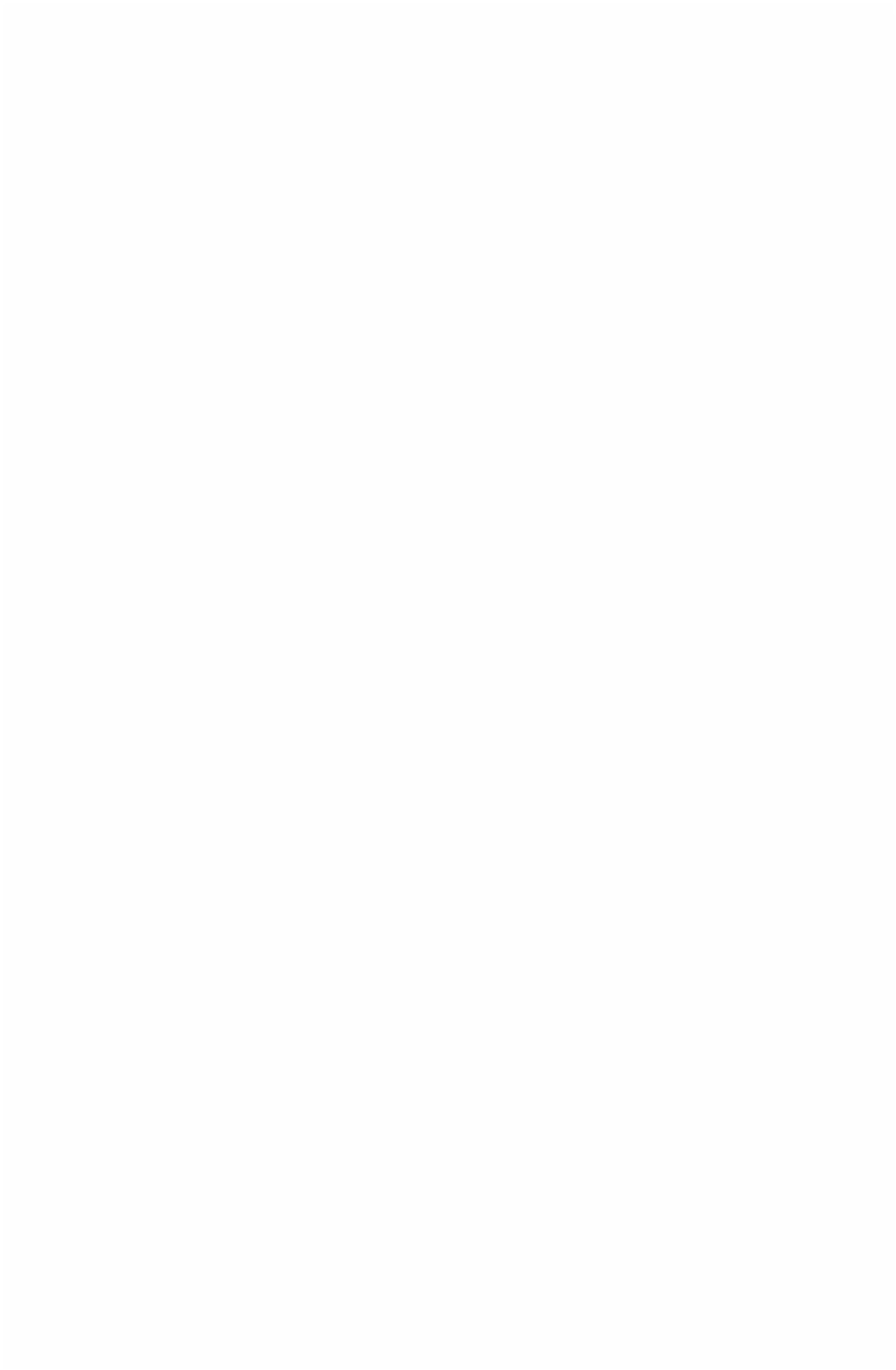 18.12.6.6 Os apoios das extremidades das passarelas devem ser dimensionados em função do comprimento total dasmesmas e das cargas a que estarão submetidas.118.13 Medidas de Proteção contra Quedas de Altura8.13.1 É obrigatória a instalação de proteção coletiva onde houver risco de queda de trabalhadores ou de projeção emateriais.118.13.2 As aberturas no piso devem ter fechamento provisório resistente.8.13.2.1 As aberturas, em caso de serem utilizadas para o transporte vertical de materiais e equipamentos, devemser protegidas por guarda-corpo fixo, no ponto de entrada e saída de material, e por sistema de fechamento do tipocancela ou similar.18.13.3 Os vãos de acesso às caixas dos elevadores devem ter fechamento provisório de, no mínimo, 1,20m (ummetro e vinte centímetros) de altura, constituído de material resistente e seguramente fixado à estrutura, até acolocação definitiva das portas.18.13.4 É obrigatória, na periferia da edificação, a instalação de proteção contra queda de trabalhadores e projeçãode materiais a partir do início dos serviços necessários à concretagem da primeira laje.18.13.5 A proteção contra quedas, quando constituída de anteparos rígidos, em sistema de guarda-corpo e rodapé,deve atender aos seguintes requisitos:a) ser construída com altura de 1,20m (um metro e vinte centímetros) para o travessão superior e 0,70m (setentacentímetros) para o travessão intermediário;b) ter rodapé com altura de 0,20m (vinte centímetros);c) ter vãos entre travessas preenchidos com tela ou outro dispositivo que garanta o fechamento seguro da abertura.18.13.6 Em todo perímetro da construção de edifícios com mais de 4 (quatro) pavimentos ou altura equivalente, éobrigatória a instalação de uma plataforma principal de proteção na altura da primeira laje que esteja, no mínimo,um pé-direito acima do nível do terreno.18.13.6.1 Essa plataforma deve ter, no mínimo, 2,50m (dois metros e cinqüenta centímetros) de projeção horizontalda face externa da construção e 1 (um) complemento de 0,80m (oitenta centímetros) de extensão, com inclinação de45º (quarenta e cinco graus), a partir de sua extremidade.18.13.6.2 A plataforma deve ser instalada logo após a concretagem da laje a que se refere e retirada, somente,quando o revestimento externo do prédio acima dessa plataforma estiver concluído.18.13.7 Acima e a partir da plataforma principal de proteção, devem ser instaladas, também, plataformassecundárias de proteção, em balanço, de 3 (três) em 3 (três) lajes.18.13.7.1 Essas plataformas devem ter, no mínimo, 1,40m (um metro e quarenta centímetros) de balanço e umcomplemento de 0,80m (oitenta centímetros) de extensão, com inclinação de 45º (quarenta e cinco graus), a partir desua extremidade.18.13.7.2 Cada plataforma deve ser instalada logo após a concretagem da laje a que se refere e retirada, somente,quando a vedação da periferia, até a plataforma imediatamente superior, estiver concluída.18.13.8 Na construção de edifícios com pavimentos no subsolo, devem ser instaladas, ainda, plataformas terciáriasde proteção, de 2 (duas) em 2 (duas) lajes, contadas em direção ao subsolo e a partir da laje referente à instalação daplataforma principal de proteção.18.13.8.1 Essas plataformas devem ter, no mínimo, 2,20m (dois metros e vinte centímetros) de projeção horizontalda face externa da construção e um complemento de 0,80m (oitenta centímetros) de extensão, com inclinação de 45º(quarenta e cinco graus), a partir de sua extremidade, devendo atender, igualmente, ao disposto no subitem18.13.7.2.18.13.9 O perímetro da construção de edifícios, além do disposto nos subitens 18.13.6 e 18.13.7, deve ser fechadocom tela a partir da plataforma principal de proteção.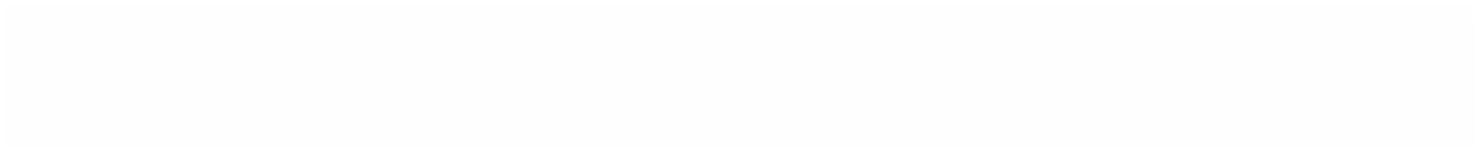 118.13.9.1 A tela deve constituir-se de uma barreira protetora contra projeção de materiais e ferramentas.8.13.9.2 A tela deve ser instalada entre as extremidades de 2 (duas) plataformas de proteção consecutivas, sópodendo ser retirada quando a vedação da periferia, até a plataforma imediatamente superior, estiver concluída.18.13.10 Em construções em que os pavimentos mais altos forem recuados, deve ser considerada a primeira laje docorpo recuado para a instalação de plataforma principal de proteção e aplicar o disposto nos subitens 18.13.7 e18.13.9.18.13.11 As plataformas de proteção devem ser construídas de maneira resistente e mantidas sem sobrecarga queprejudique a estabilidade de sua estrutura.18.13.12 Redes de Segurança (Incluído pela Portaria SIT n.º 157, de 10 de abril de 2006)18.13.12.1 Como medida alternativa ao uso de plataformas secundárias de proteção, previstas no item 18.13.7 destanorma regulamentadora, pode ser instalado Sistema Limitador de Quedas de Altura, com a utilização de redes desegurança.18.13.12.2 O Sistema Limitador de Quedas de Altura deve ser composto, no mínimo, pelos seguintes elementos:a) rede de segurança;b) cordas de sustentação ou de amarração e perimétrica da rede;c) conjunto de sustentação, fixação e ancoragem e acessórios de rede, composto de:I. Elemento forca;II. Grampos de fixação do elemento forca;III. Ganchos de ancoragem da rede na parte inferior.118.13.12.3 Os elementos de sustentação não podem ser confeccionados em madeira.8.13.12.4 As cordas de sustentação e as perimétricas devem ter diâmetro mínimo de 16mm (dezesseis milímetros)e carga de ruptura mínima de 30 KN (trinta quilonewtons), já considerado, em seu cálculo, fator de segurança 2(dois).18.13.12.5 O Sistema Limitador de Quedas de Altura deve ter, no mínimo, 2,50 m (dois metros e cinqüentacentímetros) de projeção horizontal a partir da face externa da construção.18.13.12.6 Na parte inferior do Sistema Limitador de Quedas de Altura, a rede deve permanecer o mais próximopossível do plano de trabalho.18.13.12.7 Entre a parte inferior do Sistema Limitador de Quedas de Altura e a superfície de trabalho deve serobservada uma altura máxima de 6,00 m (seis metros).18.13.12.8 A extremidade superior da rede de segurança deve estar situada, no mínimo, 1,00m (um metro) acima dasuperfície de trabalho.118.13.12.9 As redes devem apresentar malha uniforme em toda a sua extensão.8.13.12.10 Quando necessárias emendas na panagem da rede, devem ser asseguradas as mesmas características darede original, com relação à resistência à tração e à deformação, além da durabilidade, sendo proibidas emendas comsobreposições da rede.18.13.12.10.1 As emendas devem ser feitas por profissionais com qualificação e especialização em redes, sobsupervisão de profissional legalmente habilitado.18.13.12.11 A distância entre os pontos de ancoragem da rede e a face do edifício deve ser no máximo de 0,10 m(dez centímetros).18.13.12.12 A rede deve ser ancorada à estrutura da edificação, na sua parte inferior, no máximo a cada 0,50m(cinqüenta centímetros).18.13.12.13 A estrutura de sustentação deve ser projetada de forma a evitar que as peças trabalhem folgadas.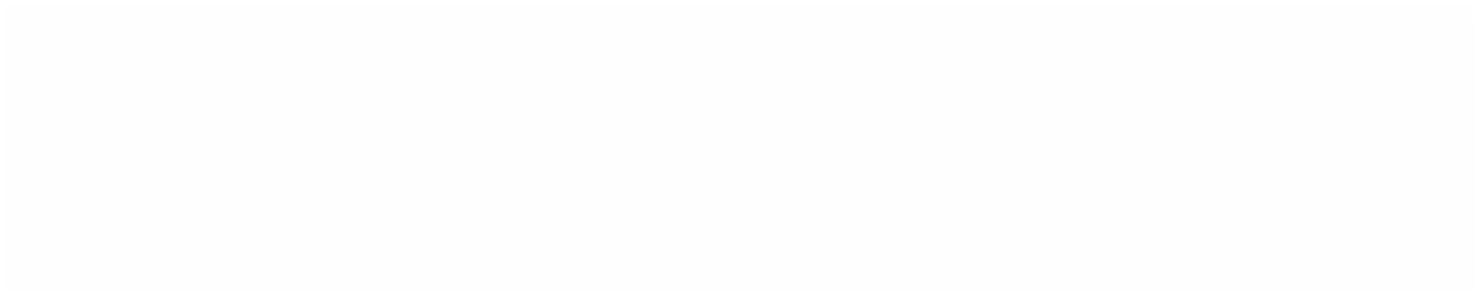 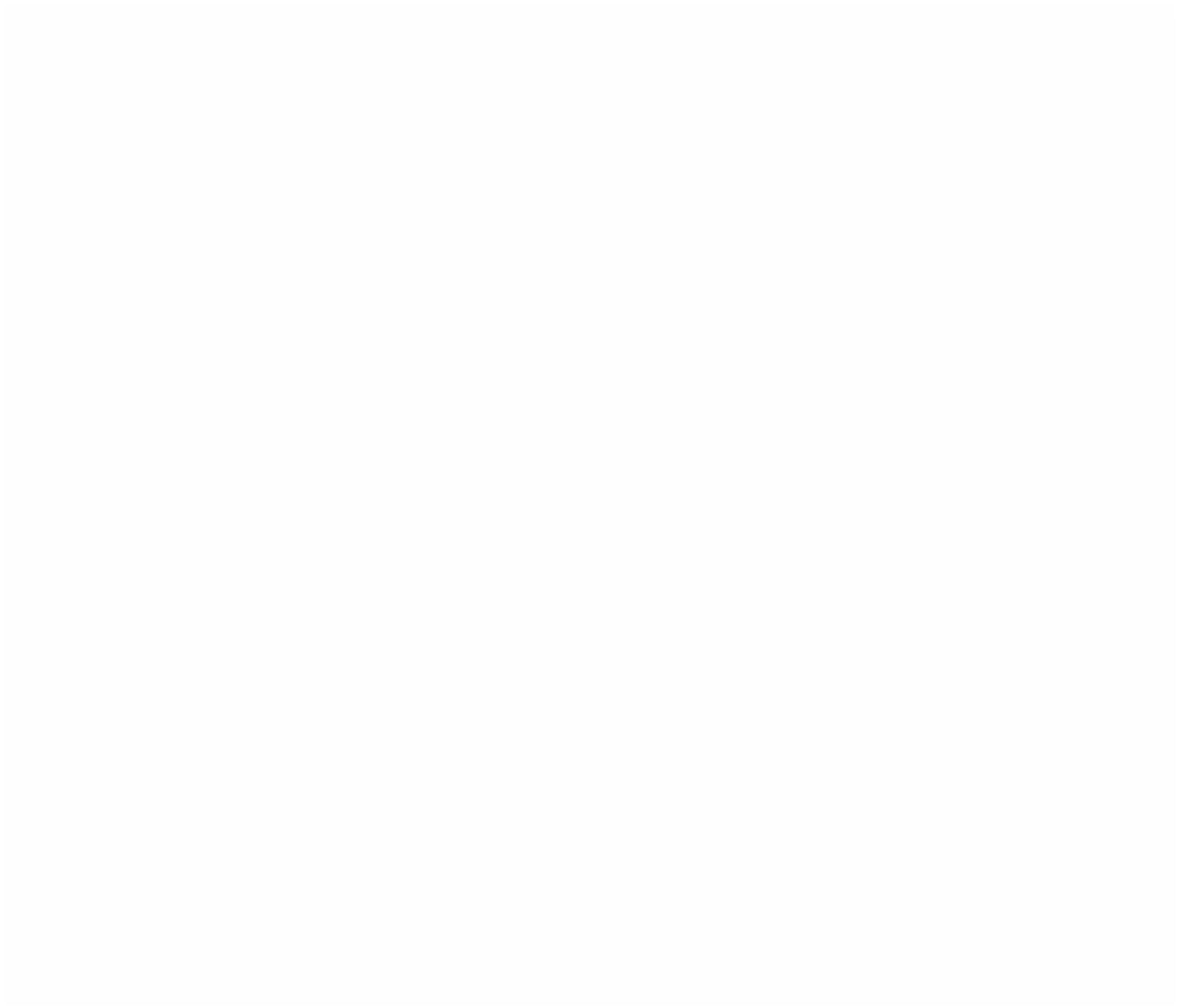 18.13.12.14 A distância máxima entre os elementos de sustentação tipo forca deve ser de 5m (cinco metros).1318.13.12.15 A rede deve ser confeccionada em cor que proporcione contraste, preferencialmente escura, em cordéis0/45, com distância entre nós de 0,04m (quarenta milímetros) a 0,06m (sessenta milímetros) e altura mínima de0,00m (dez metros).1118.13.12.16 A estrutura de sustentação deve ser dimensionada por profissional legalmente habilitado.8.13.12.16.1 Os ensaios devem ser realizados com base no item 18.13.12.25 desta norma regulamentadora.8.13.12.17 O Sistema de Proteção Limitador de Quedas de Altura deve ser submetido a uma inspeção semanal,para verificação das condições de todos os seus elementos e pontos de fixação.18.13.12.17.1 Após a inspeção semanal, devem ser efetuadas as correções necessárias.18.13.12.18 As redes do Sistema de Proteção Limitador de Quedas de Altura devem ser armazenadas em localapropriado, seco e acondicionadas em recipientes adequados.18.13.12.19 Os elementos de sustentação do Sistema de Proteção Limitador de Quedas de Altura e seus acessóriosdevem ser armazenados em ambientes adequados e protegidos contra deterioração.18.13.12.20 Os elementos de sustentação da rede no Sistema de Proteção Limitador de Quedas em Altura nãopodem ser utilizados para outro fim.18.13.12.21 Os empregadores que optarem pelo Sistema de Proteção Limitador de Quedas em Altura devemprovidenciar projeto que atenda às especificações de dimensionamento previstas nesta Norma Regulamentadora,integrado ao Programa de Condições e Meio Ambiente de Trabalho na Indústria da Construção - PCMAT.18.13.12.21.1 O projeto deve conter o detalhamento técnico descritivo das fases de montagem, deslocamento doSistema durante a evolução da obra e desmontagem.118.13.12.21.2 O projeto deve ser assinado por profissional legalmente habilitado.8.13.12.22 O Sistema de Proteção Limitador de Quedas em Altura deve ser utilizado até a conclusão dos serviçosde estrutura e vedação periférica.18.13.12.23 As fases de montagem, deslocamento e desmontagem do sistema devem ser supervisionadas peloresponsável técnico pela execução da obra.18.13.12.24 É facultada a colocação de tecidos sobre a rede, que impeçam a queda de pequenos objetos, desde queprevista no projeto do Sistema Limitador de Quedas de Altura.18.13.12.25 As redes de segurança devem ser confeccionadas de modo a atender aos testes previstos nas Normas EN1263-1 e EN 1263-2.18.13.12.26 Os requisitos de segurança para a montagem das redes devem atender às Normas EN 1263-1 e EN1263-2.18.14 Movimentação e Transporte de Materiais e Pessoas(Item 18.14.1 ao 18.14.23.6 com redação dada pela Portaria SIT n.º 224, de 06 de maio de 2011)18.14.1 As disposições deste item aplicam-se à instalação, montagem, desmontagem, operação, teste, manutenção ereparos em equipamentos de transporte vertical de materiais e de pessoas em canteiros de obras ou frentes detrabalho. (Alterado pela Portaria SIT n.º 296, de 16 de dezembro de 2011)18.14.1.1 Os equipamentos de transporte vertical de materiais e de pessoas devem ser dimensionados porprofissional legalmente habilitado.18.14.1.2 Os elevadores de transporte vertical de material ou de pessoas devem atender às normas técnicasvigentes no país e, na sua falta, às normas técnicas internacionais vigentes.18.14.1.2.1 O disposto no item 18.14.1.2 não se aplica aos elevadores tracionados com um único cabo para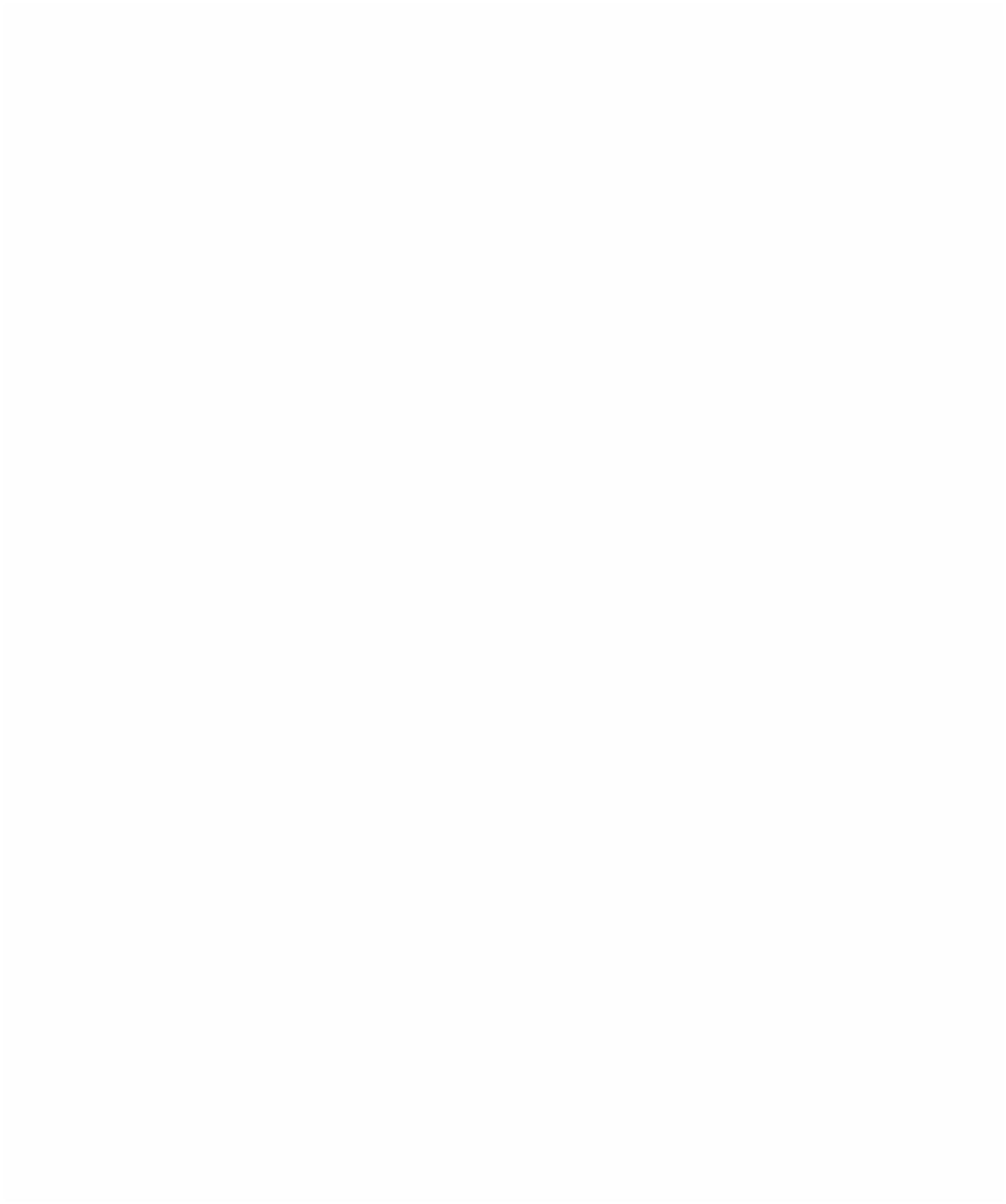 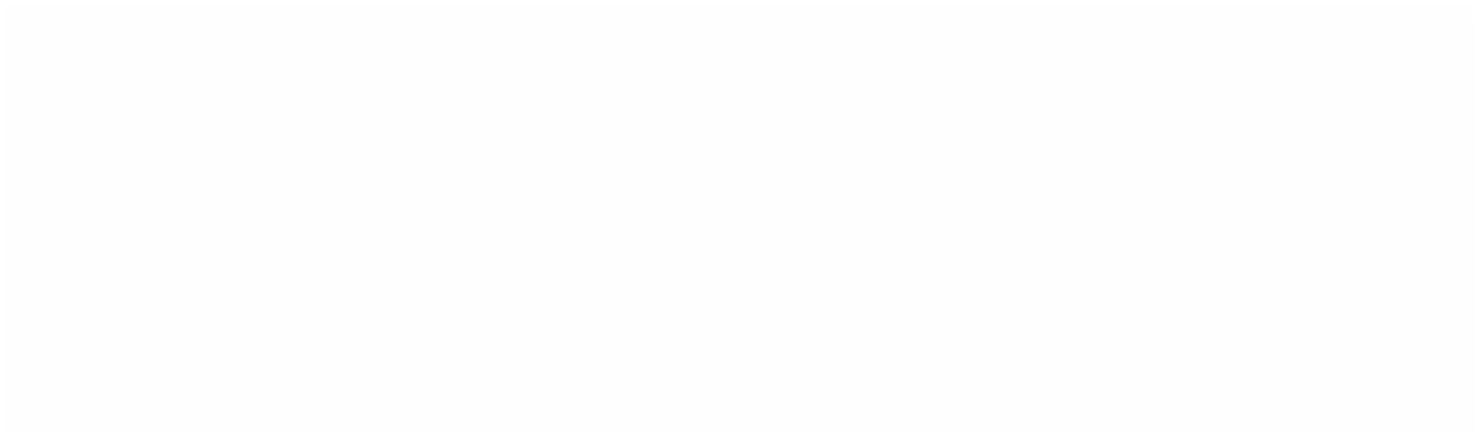 transporte exclusivo de material, que devem ser projetados, dimensionados e especificados tecnicamente porprofissional legalmente habilitado.(Inserido pela Portaria MTE n.º 597, de 07 de maio de 2015)18.14.1.3 Os serviços de instalação, montagem, desmontagem e manutenção devem ser executados por profissionaisqualificados e sob a supervisão de profissional legalmente habilitado.18.14.1.3.1 A qualificação do montador e do responsável pela manutenção deve ser atualizada anualmente e osmesmos devem estar devidamente identificados.18.14.1.4 Toda empresa fabricante, locadora ou prestadora de serviços em instalação, montagem, desmontagem emanutenção, seja do equipamento em seu conjunto ou de parte dele, deve ser registrada no Conselho Regional deEngenharia, Arquitetura e Agronomia - CREA e estar sob responsabilidade de profissional legalmente habilitadocom atribuição técnica compatível.18.14.1.5 Os elevadores tracionados a cabo, fabricados após doze meses da publicação deste item, devem ter ospainéis laterais, os contra-ventos, a cabine, o guincho de tração e o freio de emergência identificados de formaindelével pelo fabricante, importador ou locador.18.14.1.6 Toda empresa usuária de equipamentos de movimentação e transporte de materiais e ou pessoas devepossuir o seu “Programa de Manutenção Preventiva” conforme recomendação do locador, importador ou fabricante.118.14.1.6.1 O Programa de Manutenção Preventiva deve ser mantido junto ao Livro de Inspeção do Equipamento.8.14.1.7 O uso dos elevadores após sua montagem ou manutenções sucessivas deve ser precedido de Termo deEntrega Técnica, elaborado por profissional legalmente habilitado, prevendo a verificação operacional e desegurança, respeitando os parâmetros indicados pelo fabricante, que deverá ser anexado ao Livro de Inspeção doEquipamento.18.14.1.8 A Entrega Técnica Inicial dos elevadores e respectivos relatórios de manutenção deve ser feita para oresponsável técnico da obra e constar do Livro de Inspeção do Equipamento. (Alterado pela Portaria SIT n.º 296, de16 de dezembro de 2011)18.14.1.9 Os elevadores tracionados a cabo ou cremalheira devem possuir chave de partida e bloqueio que impeça oseu acionamento por pessoas não autorizadas.18.14.1.10 Os eixos do carretel e do redutor dos elevadores tracionados a cabo devem ser identificados de maneira apermitir a sua rastreabilidade. (Revogado pela Portaria SIT n.º 296, de 16 de dezembro de 2011)18.14.1.11 É proibido o uso de chave do tipo comutadora e/ou reversora para comando elétrico de subida, descidaou parada. (Inserido pela Portaria SIT n.º 296, de 16 de dezembro de 2011)18.14.1.12 Todos os componentes elétricos ou eletrônicos que fiquem expostos ao tempo devem ter proteção contraintempéries. (Inserido pela Portaria SIT n.º 296, de 16 de dezembro de 2011)18.14.1.13 Deve ser realizado teste dos freios de emergência dos elevadores na entrega para início de operação e, nomáximo, a cada noventa dias, devendo o laudo referente a estes testes ser devidamente assinado pelo responsáveltécnico pela manutenção do equipamento e os parâmetros utilizados devem ser anexados ao Livro de Inspeção doEquipamento existente na obra. (Inserido pela Portaria SIT n.º 296, de 16 de dezembro de 2011)18.14.2 Todos os equipamentos de movimentação e transporte de materiais e pessoas só devem ser operados portrabalhador qualificado, o qual terá sua função anotada em carteira de trabalho.18.14.2.1 Os operadores devem ter ensino fundamental completo e devem receber qualificação e treinamentoespecífico no equipamento, com carga horária mínima de dezesseis horas e atualização anual com carga horáriamínima de quatro horas.18.14.2.1.1 Aos operadores que possuírem experiência comprovada em CTPS, anterior a maio de 2011, é dispensadaa exigência de ensino fundamental completo. (Inserido pela Portaria SIT n.º 296, de 16 de dezembro de 2011)18.14.2.2 São atribuições do operador:a) manter o posto de trabalho limpo e organizado;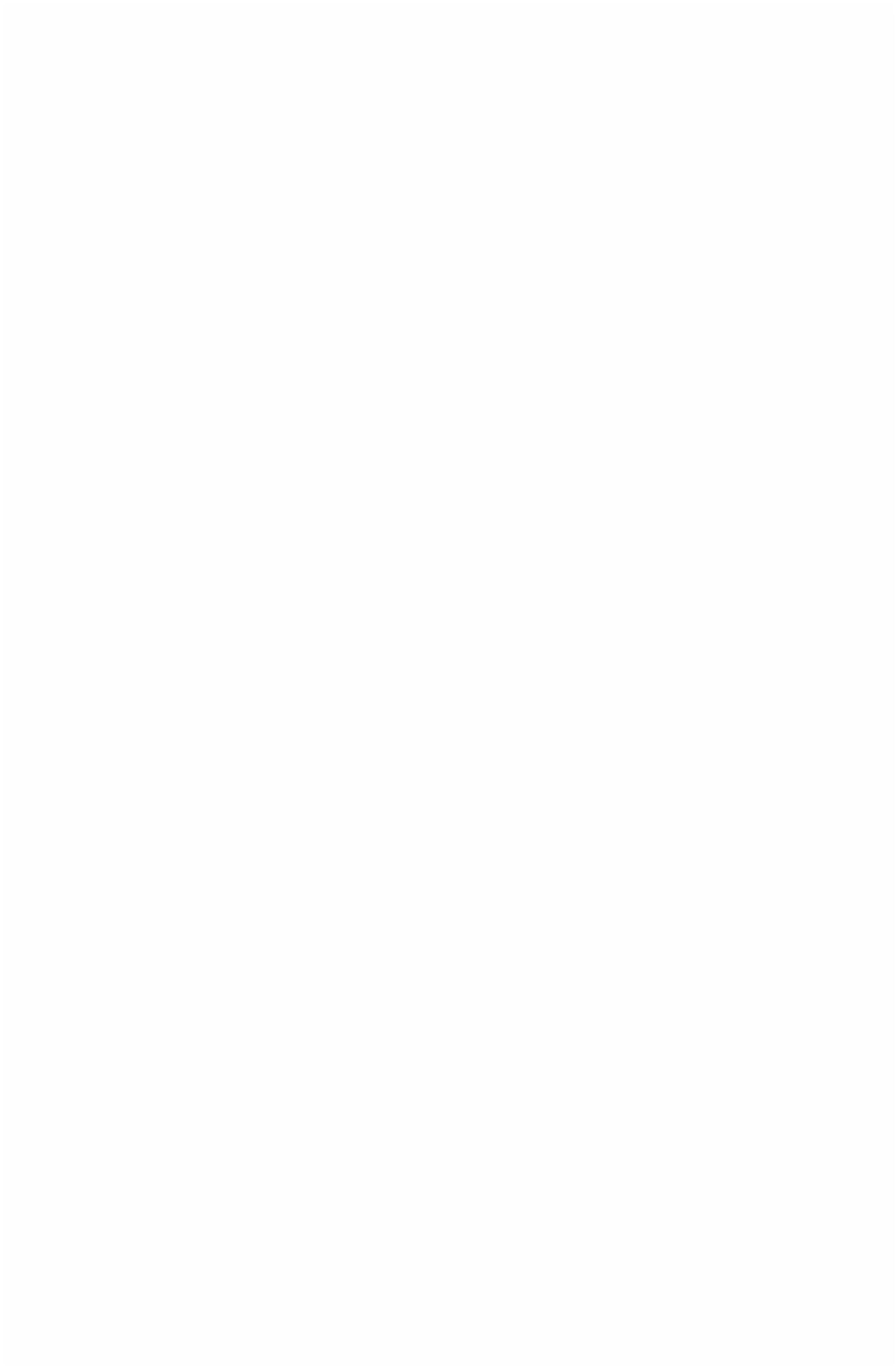 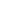 b) instruir e verificar a carga e descarga de material e pessoas dentro da cabine;c) comunicar e registrar ao engenheiro responsável da obra qualquer anomalia no equipamento;d) acompanhar todos os serviços de manutenção enquanto executados no equipamento.18.14.3 Devem ser observados os seguintes requisitos de segurança durante a execução dos serviços de montagem,desmontagem, ascensão e manutenção do elevador:a) isolamento da área de trabalho;b) proibição da execução de outras atividades nas periferias das fachadas onde estão sendo executados os serviços;c) proibição de execução deste tipo de serviço em dias de condições meteorológicas não favoráveis como chuva,relâmpagos, ventanias, etc.18.14.4 Quando o local de lançamento de concreto não for visível pelo operador do equipamento de transporte oubomba de concreto, deve ser utilizado um sistema de sinalização, sonoro ou visual, e, quando isso não for possíveldeve haver comunicação por telefone ou rádio para determinar o início e o fim do transporte.18.14.5 No transporte e descarga de materiais, perfis, vigas e elementos estruturais é proibida a circulação oupermanência de pessoas sob a área de movimentação da carga e devem ser adotadas medidas preventivas quanto àsinalização e isolamento da área.18.14.6 Os acessos da obra devem estar desimpedidos, possibilitando a movimentação dos equipamentos de guindare transportar.18.14.7 Os equipamentos de guindar e transportar materiais e pessoas devem ser vistoriados diariamente, antes doinicio dos serviços, pelo operador, conforme orientação dada pelo responsável técnico do equipamento, atendidas asrecomendações do manual do fabricante, devendo ser registrada a vistoria em livro de inspeção do equipamento.(Alterado pela Portaria SIT n.º 296, de 16 de dezembro de 2011)18.14.8 Na movimentação e transporte de estruturas, placas e outros pré-moldados, bem como cargas em geral,devem ser tomadas todas as medidas preventivas que garantam a sua estabilidade.18.14.9 Todas as manobras de movimentação devem ser executadas por trabalhador qualificado e por meio dedispositivos eficientes de comunicação e, na impossibilidade ou necessidade, por meio de códigos de sinais.18.14.10 Devem ser tomadas precauções especiais quando da movimentação de materiais, máquinas e equipamentospróximos às redes elétricas.18.14.11 O levantamento manual ou semimecanizado de cargas deve ser executado de forma que o esforço físicorealizado pelo trabalhador seja compatível com a sua capacidade de força, conforme a NR-17 (Ergonomia).18.14.12 Os guinchos de coluna ou similar (tipo "Velox") devem ser providos de dispositivo próprios para suafixação.118.14.13 O tambor do guincho de coluna deve estar nivelado para garantir o enrolamento adequado do cabo.8.14.14 A distância entre a roldana livre e o tambor do guincho do elevador tracionado a cabo deve estarcompreendida entre 2,5 m e 3,0 m de eixo a eixo.18.14.15 Deve ser instalada uma proteção resistente desde a roldana livre até o tambor do guincho de forma a evitaro contato acidental com suas partes, sendo a área isolada por anteparos rígidos de modo a impedir a circulação detrabalhadores.18.14.16 O guincho do elevador deve ser dotado de chave de partida e bloqueio que impeça o seu acionamento porpessoa não autorizada.18.14.17 Em qualquer posição da cabina do elevador, o cabo de tração deve dispor, no mínimo, de seis voltasenroladas no tambor.118.14.18 Os elevadores de caçamba devem ser utilizados apenas para o transporte de material a granel.8.14.19 É proibido o transporte de pessoas por equipamento de guindar não projetado para este fim.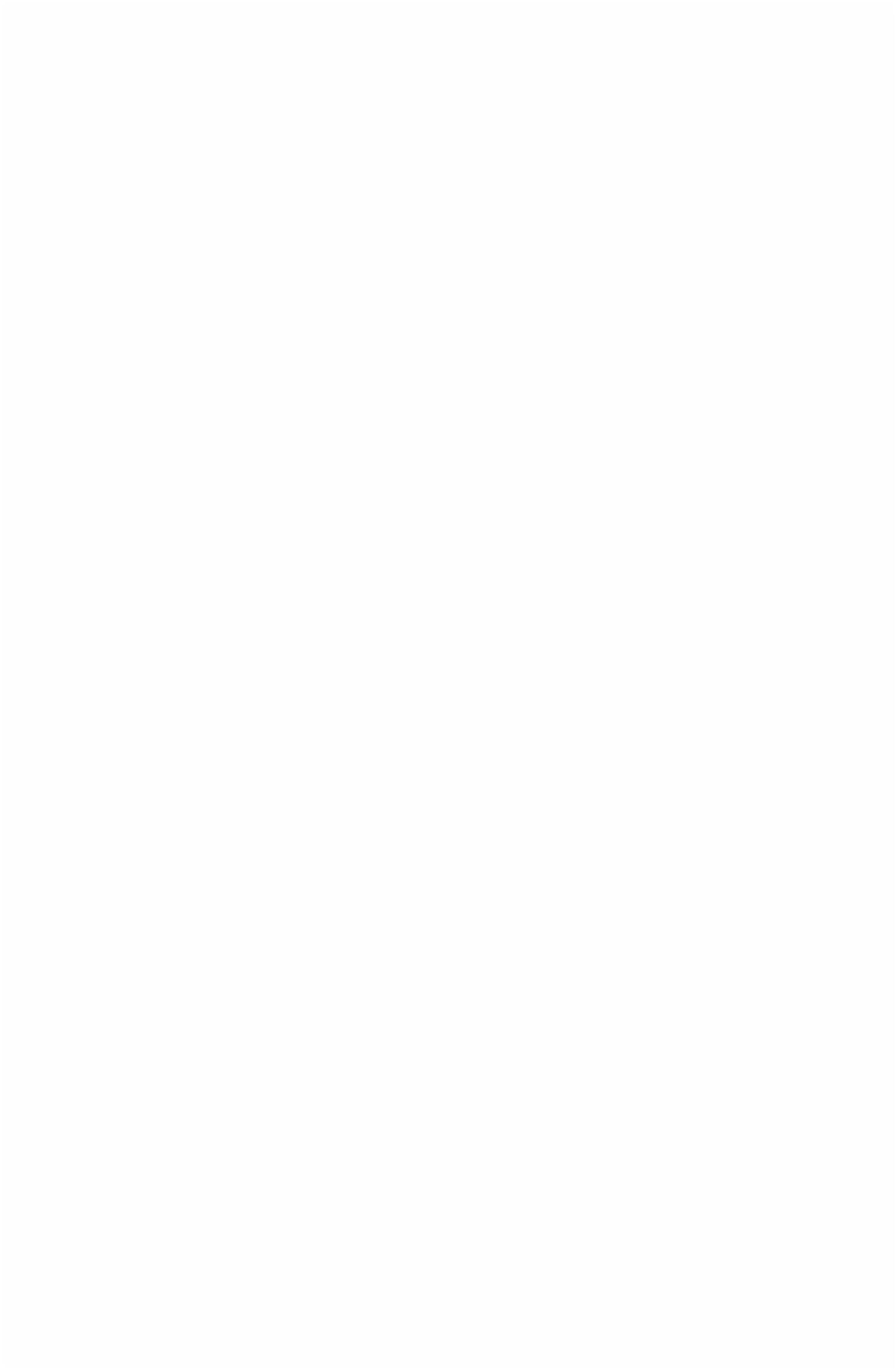 18.14.20 Os equipamentos de transportes de materiais devem possuir dispositivos que impeçam a descarga acidentaldo material transportado.111118.14.21 Torres de Elevadores8.14.21.1 As torres de elevadores devem ser dimensionadas em função das cargas a que estarão sujeitas.8.14.21.1.1 É proibido o uso de elevadores com torre de elevador e/ou cabine de madeira.8.14.21.2 As torres dos elevadores devem ser montadas e desmontadas por trabalhadores qualificados.8.14.21.3 As torres dos elevadores devem estar afastadas das redes elétricas ou estar isoladas conforme normasespecíficas da concessionária local.18.14.21.4 As torres dos elevadores devem ser montadas de maneira que a distância entre a face da cabina e a faceda edificação seja de, no máximo, sessenta centímetros.18.14.21.4.1 Para distâncias maiores, as cargas e os esforços solicitantes originados pelas rampas deverão serconsiderados no dimensionamento e especificação da torre do elevador.18.14.21.5 A base onde estão instalados o guincho, o suporte da roldana livre e a torre dos elevadores tracionados acabo, deve ser de concreto, nivelada, rígida e dimensionada por profissional legalmente habilitado, de modo asuportar as cargas a que estará sujeita.18.14.21.6 Os elementos estruturais componentes da torre do elevador devem estar em condições de utilização, semapresentar estado de corrosão ou deformação que possam comprometer sua estabilidade.18.14.21.7 As torres para elevadores de caçamba devem ser dotadas de dispositivos que mantenham a caçamba emequilíbrio.118.14.21.8 Os parafusos de pressão dos painéis laterais devem ser apertados e os contraventos contrapinados.8.14.21.9 Para elevadores tracionados a cabo ou do tipo cremalheira a quantidade e tipo de amarração deve serespecificada pelo fabricante ou pelo profissional legalmente habilitado responsável pelo equipamento.18.14.21.10 A altura livre para trabalho após amarração na última laje concretada deve ser:a) nos elevadores tracionados a cabo, com a cabina nivelada no último pavimento concretado, a distância entre aviga da cabina e a viga superior da torre do elevador deve estar compreendida entre quatro e seis metros, sendoque para os elevadores com caçamba automática, esta distância deve ser aumentada em dois metros;b) nos elevadores do tipo cremalheira, a altura da torre após o último pavimento concretado será determinada pelofabricante, em função do tipo de torre e seus acessórios de amarração.18.14.21.11 O trecho da torre do elevador acima da última laje deve ser mantido estaiado observando-se o seguinte:a) nos elevadores tracionados a cabo, pelos montantes posteriores, de modo a evitar o tombamento da torre nosentido contrário à edificação;b) nos elevadores do tipo cremalheira, conforme especificações do fabricante.18.14.21.11.1 Nos elevadores do tipo cremalheira o último elemento da torre do elevador deve ser montado com arégua de cremalheira invertida, de modo a evitar o tracionamento da cabina. (Redação vigente até 1º de março de2016)“18.14.21.11.1 Nos elevadores do tipo cremalheira o último elemento da torre do elevador deve ser montado com arégua invertida ou sem cremalheira, de modo a evitar o tracionamento da cabina.“(Redação vigente a partir de 02 de março de 2016 - Vide Portaria MTPS n.º 208, de 08 de dezembro de 2015)118.14.21.12 A torre e o guincho do elevador devem ser aterrados eletricamente.8.14.21.13 Em todos os acessos de entrada à torre do elevador deve ser instalada uma barreira que tenha, nomínimo, um metro e oitenta centímetros de altura, impedindo que pessoas exponham alguma parte de seu corpo nointerior da mesma.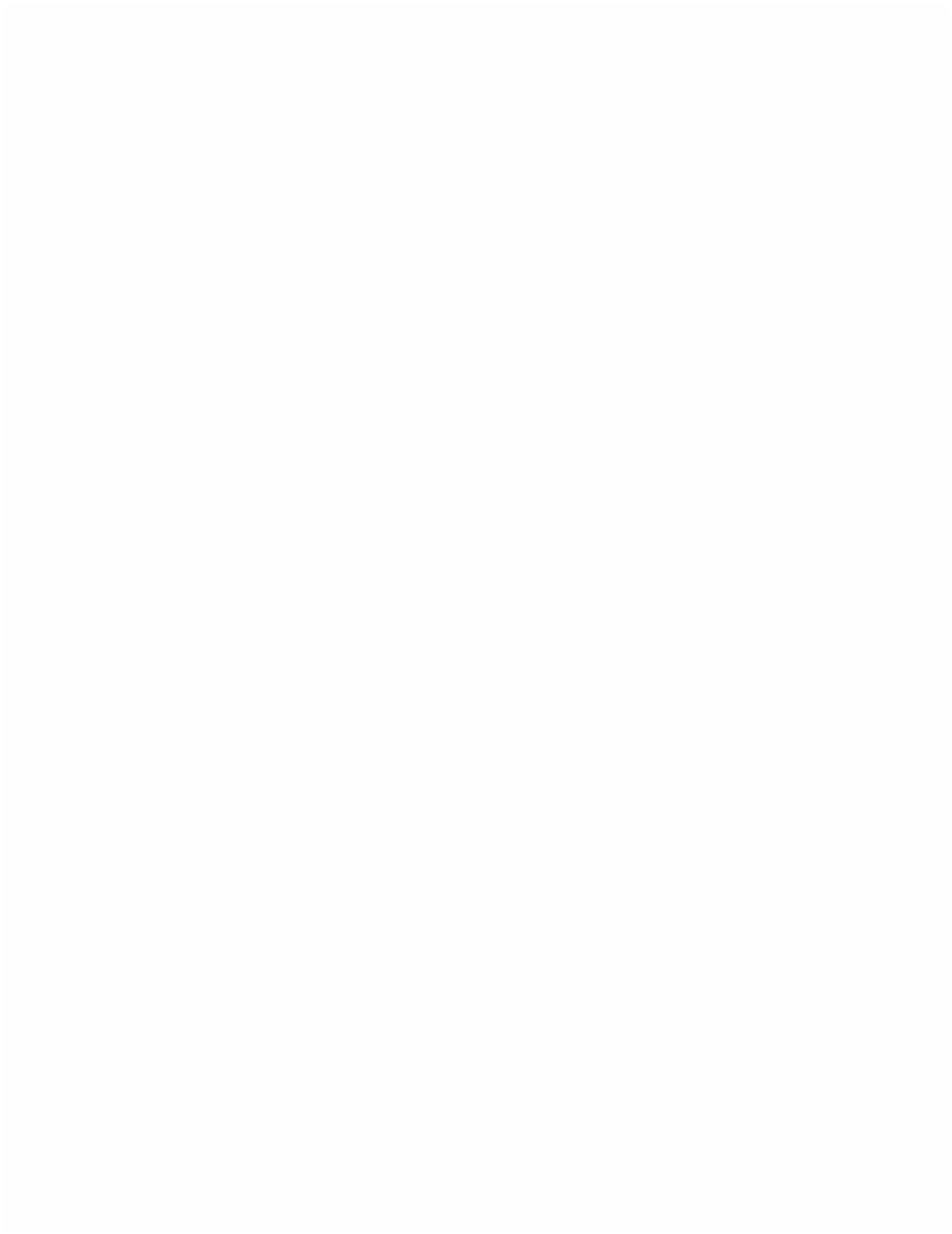 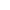 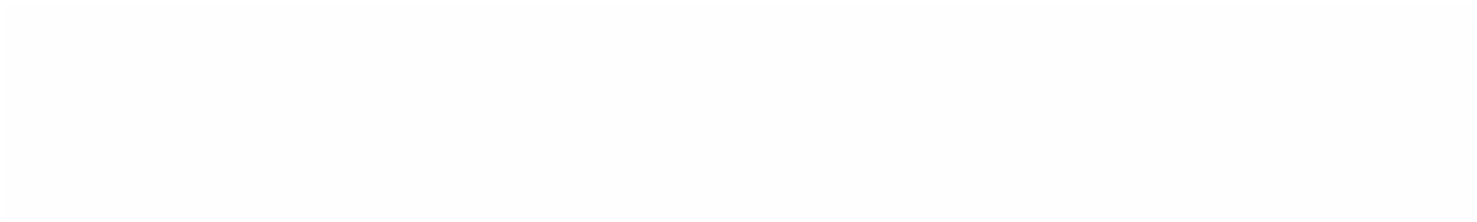 18.14.21.14 A torre do elevador deve ser dotada de proteção e sinalização, de forma a proibir a circulação detrabalhadores através da mesma.18.14.21.15 As torres de elevadores de materiais devem ter suas faces revestidas com tela de arame galvanizado oumaterial de resistência e durabilidade equivalentes.18.14.21.15.1 Nos elevadores de materiais, onde a cabina for fechada por painéis fixos de, no mínimo, dois metrosde altura, e dotada de um único acesso, o entelamento da torre é dispensável.18.14.21.16 As torres do elevador de material e do elevador de passageiros devem ser equipadas com chaves desegurança com ruptura positiva que dificulte a burla e impeça a abertura da barreira (cancela), quando o elevadornão estiver no nível do pavimento.18.14.21.16.1 O disposto no item 18.14.21.16 não se aplica:(Inserido pela Portaria MTE n.º 597, de 07 de maio de 2015)a) aos elevadores tracionados com um único cabo para transporte exclusivo de material, instalados até 10/5/2015;b) até o dia 31/12/2015, aos elevadores do tipo cremalheira instalados até 10/5/2015.18.14.21.16.1.1 Nestes casos, as torres dos elevadores devem ser equipadas com dispositivo de segurança queimpeça a abertura da barreira (cancela), quando o elevador não estiver no nível do pavimento.(Inserido pela Portaria MTE n.º 597, de 07 de maio de 2015)18.14.21.17 As rampas de acesso à torre de elevador devem:a) ser providas de sistema de guarda-corpo e rodapé, conforme subitem 18.13.5;b) ter pisos de material resistente, sem apresentar aberturas;c) não ter inclinação descendente no sentido da torre;d) ser fixadas à estrutura do prédio ou da torre, nos elevadores tracionados a cabo;e) nos elevadores de cremalheira a rampa pode estar fixada à cabine de forma articulada.18.14.21.18 Deve haver altura livre de no mínimo dois metros sobre a rampa.18.14.21.19 As cabines dos elevadores tracionados a cabo devem possuir sistema de guias que dispensem autilização de graxa nos tubos-guias da torre do elevador.(Alterado pela Portaria SIT n.º 224, de 06 de maio de 2011)18.14.21.20 Os eixos de saída do redutor e do carretel, nos elevadores tracionados a cabo, devem ser identificadosde maneira a permitir sua rastreabilidade. (Alterado pela Portaria SIT n.º 296, de 16 de dezembro de 2011)18.14.21.21 Devem ser mantidos atualizados os laudos de ensaios não destrutivos dos eixos de saída do redutor e docarretel, nos elevadores de tração a cabo, sendo a periodicidade definida por profissional legalmente habilitado,obedecidos os prazos máximos previstos pelo fabricante no manual de manutenção do equipamento. (Alterado pelaPortaria SIT n.º 296, de 16 de dezembro de 2011)118.14.22 Elevadores de Transporte de Materiais8.14.22.1 É proibido o transporte de pessoas nos elevadores de materiais tracionados a cabo, com exceção doselevadores do tipo cremalheira onde somente o operador e o responsável pelo material a ser transportado podemsubir junto com a carga, desde que fisicamente isolados da mesma.18.14.22.1.1 É proibido:a) transportar materiais com dimensões maiores que as dimensões internas da cabine no elevador tipo cremalheira;b) transportar materiais apoiados nas portas da cabine;c) transportar materiais do lado externo da cabine, exceto nas operações de montagem e desmontagem doelevador;d) transportar material a granel sem acondicionamento apropriado;e) adaptar a instalação de qualquer equipamento ou dispositivo para içamento de materiais em qualquer parte da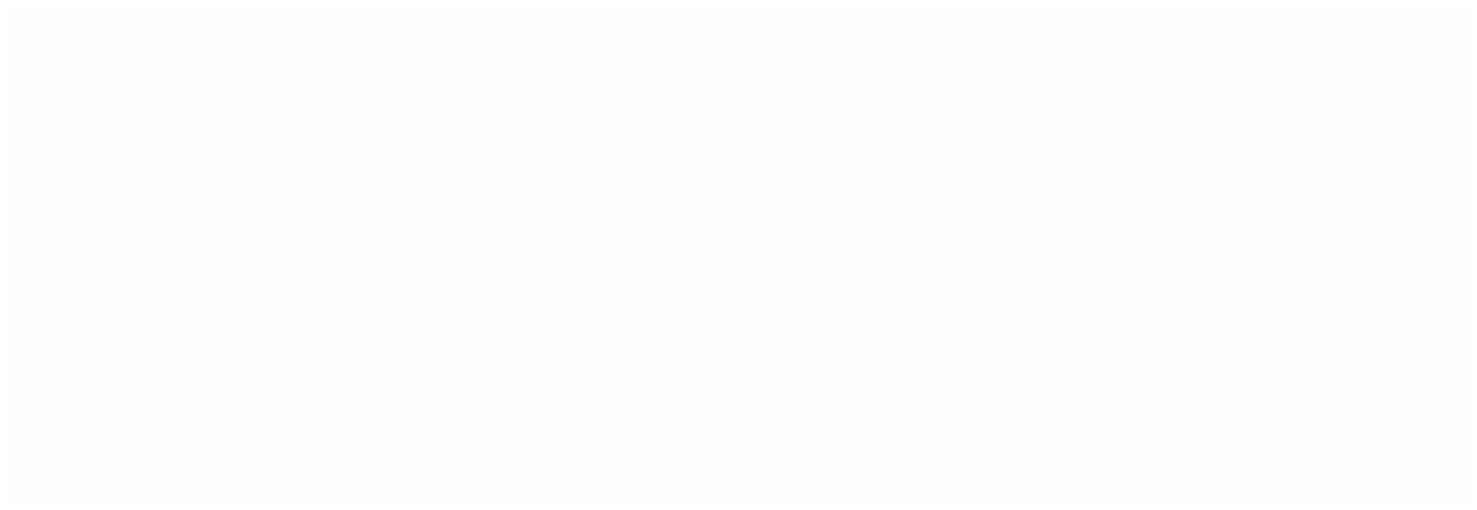 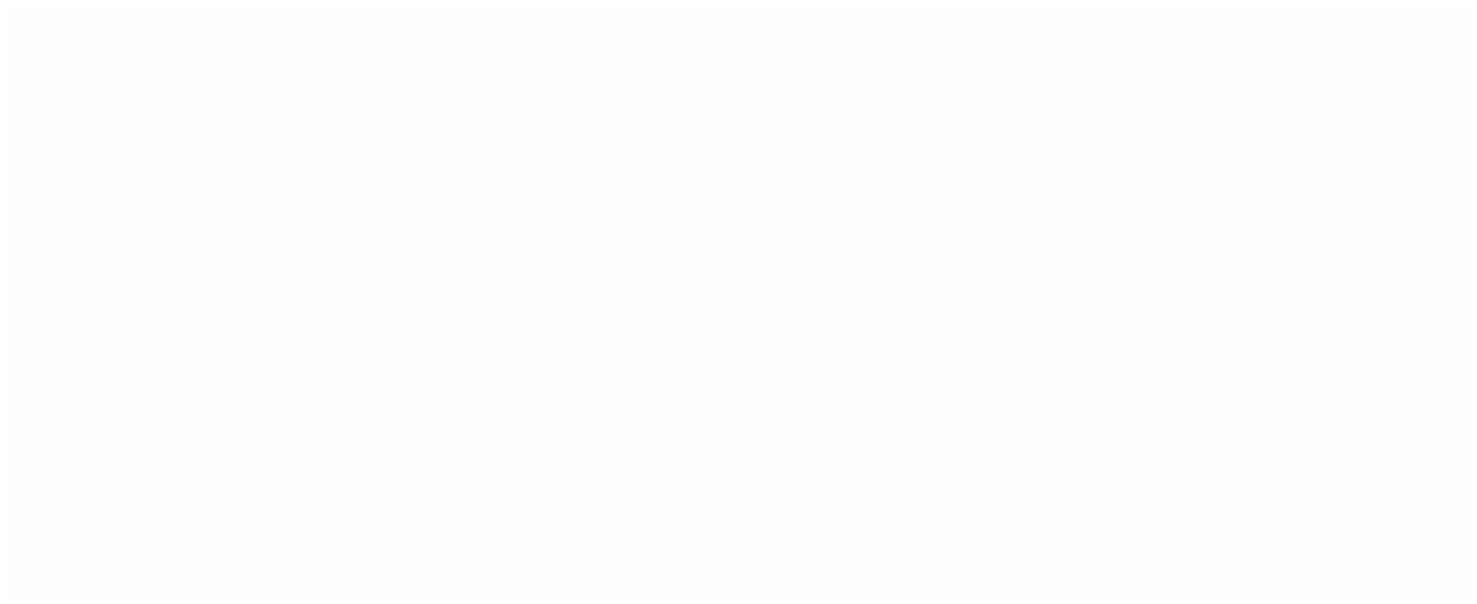 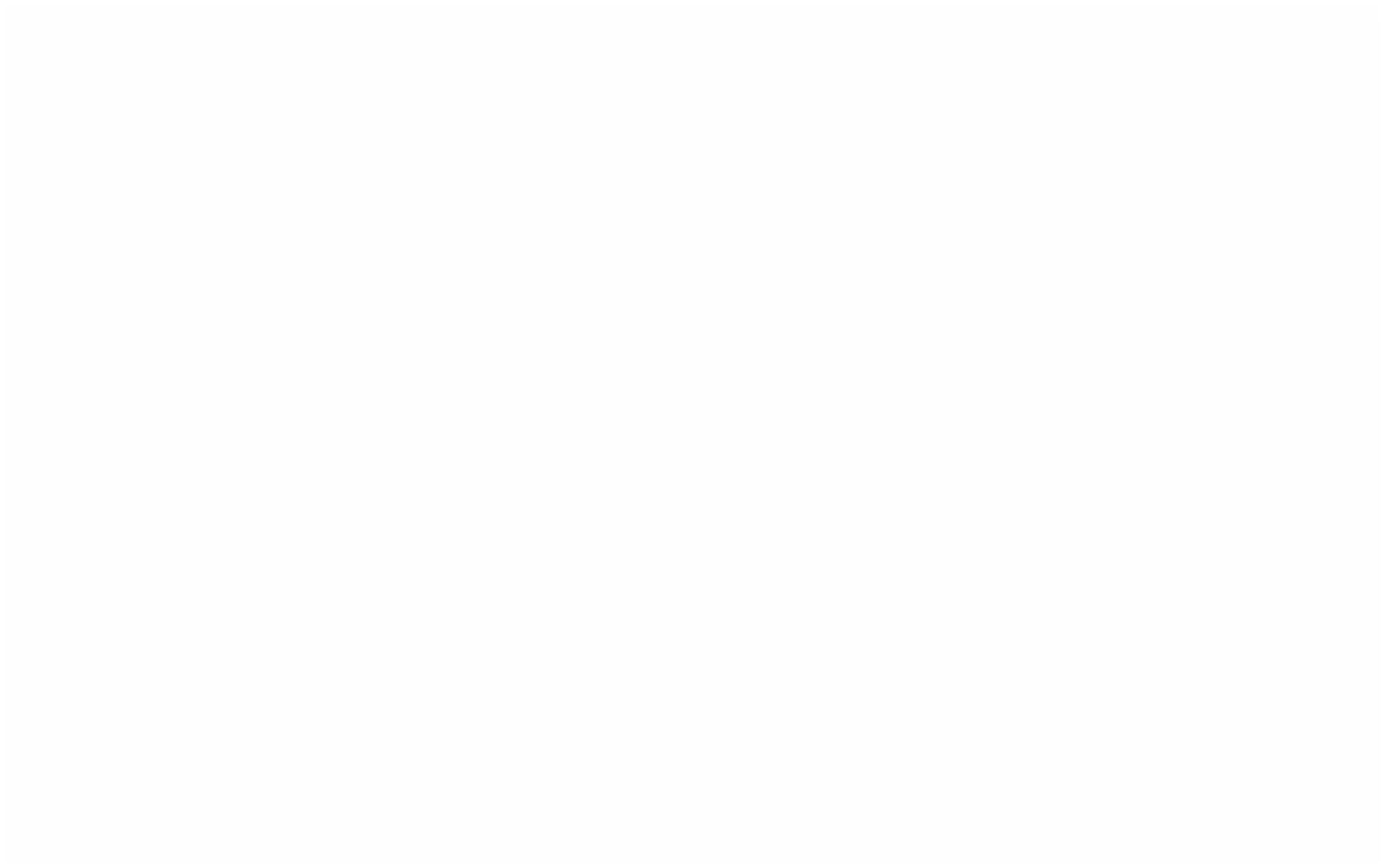 cabina ou da torre do elevador, salvo se houver projeto específico do fabricante que, neste caso deve estar àdisposição da fiscalização no local da utilização do equipamento.18.14.22.2 Deve ser fixada uma placa no interior do elevador de material, contendo a indicação de carga máxima e aproibição de transporte de pessoas.18.14.22.3 O posto de trabalho do guincheiro deve ser isolado, dispor de proteção segura contra queda de materiais,e os assentos utilizados devem atender ao disposto na NR-17 (Ergonomia).18.14.22.4 Os elevadores de materiais tracionados a cabo devem dispor:a) sistema de frenagem automática;b) sistema de segurança eletromecânica monitorado através de interface de segurança no limite superior, instaladoa dois metros abaixo da viga superior da torre do elevador;c) sistema de trava de segurança para mantê-lo parado em altura, além do freio do motor;d) intertravamento das proteções com o sistema elétrico, através de chaves de segurança com ruptura positiva, quegarantam que só se movimentem quando as portas, painéis e cancelas estiverem fechadas;e) sistema que impeça a movimentação do equipamento quando a carga ultrapassar a capacidade permitida;f) sistema que permita a visualização do interior da cabina pelo operador.(Inserida pela Portaria MTE n.º 597, de 07 de maio de 2015 - Vide prazo no art. 3º)18.14.22.4.1 O disposto nas alíneas “b”, “d” e “e” do item 18.14.22.4 não se aplica aos elevadores tracionados comum único cabo para transporte exclusivo de materiais, instalados até 10/5/2015.(Inserido pela Portaria MTE n.º 597, de 07 de maio de 2015)18.14.22.4.1.1 Nestes casos, os elevadores devem dispor de sistema de segurança eletromecânico instalado a doismetros abaixo da viga superior da torre do elevador, bem como de interruptor de corrente para que só se movimentecom portas ou painéis fechados.(Inserido pela Portaria MTE n.º 597, de 07 de maio de 2015)18.14.22.5 Todo serviço executado no elevador deve ser registrado no “Livro de Inspeção do Elevador” o qualdeverá acompanhar o equipamento e estar sobre a responsabilidade do contratante.18.14.22.6 O elevador deve contar com dispositivo de tração na subida e descida, de modo a impedir a descida dacabina em queda livre (banguela).18.14.22.7 Os elevadores de materiais devem ser dotados de botão em cada pavimento para acionar lâmpada oucampainha junto ao guincheiro a fim de garantir comunicação única através de painel de controle de identificação dechamada.18.14.22.8 Os elevadores de materiais devem ser providos, nas laterais, de painéis fixos de contenção com altura emtorno de um metro e, nas demais faces, de portas ou painéis removíveis.18.14.22.9 Os elevadores de materiais de tração a cabo devem ser dotados de cobertura fixa, basculável ouremovível.18.14.22.10 É proibida a instalação de elevadores tracionados com um único cabo para transporte exclusivo demateriais em edificações com mais de treze pavimentos a partir do térreo ou altura equivalente, a partir de0/5/2015.(Inserido pela Portaria MTE n.º 597, de 07 de maio de 2015)118.14.22.11 É proibida a instalação de elevadores tracionados com um único cabo para transporte exclusivo demateriais em edificações, a partir de 10/5/2017.(Inserido pela Portaria MTE n.º 597, de 07 de maio de 2015)18.14.22.12 Podem ser utilizados até o término da edificação:(Inserido pela Portaria MTE n.º 597, de 07 de maio de 2015)a) Os elevadores tracionados com um único cabo para transporte exclusivo de materiais, sem limitação de altura,desde que tenham sido instalados até 10/5/2015;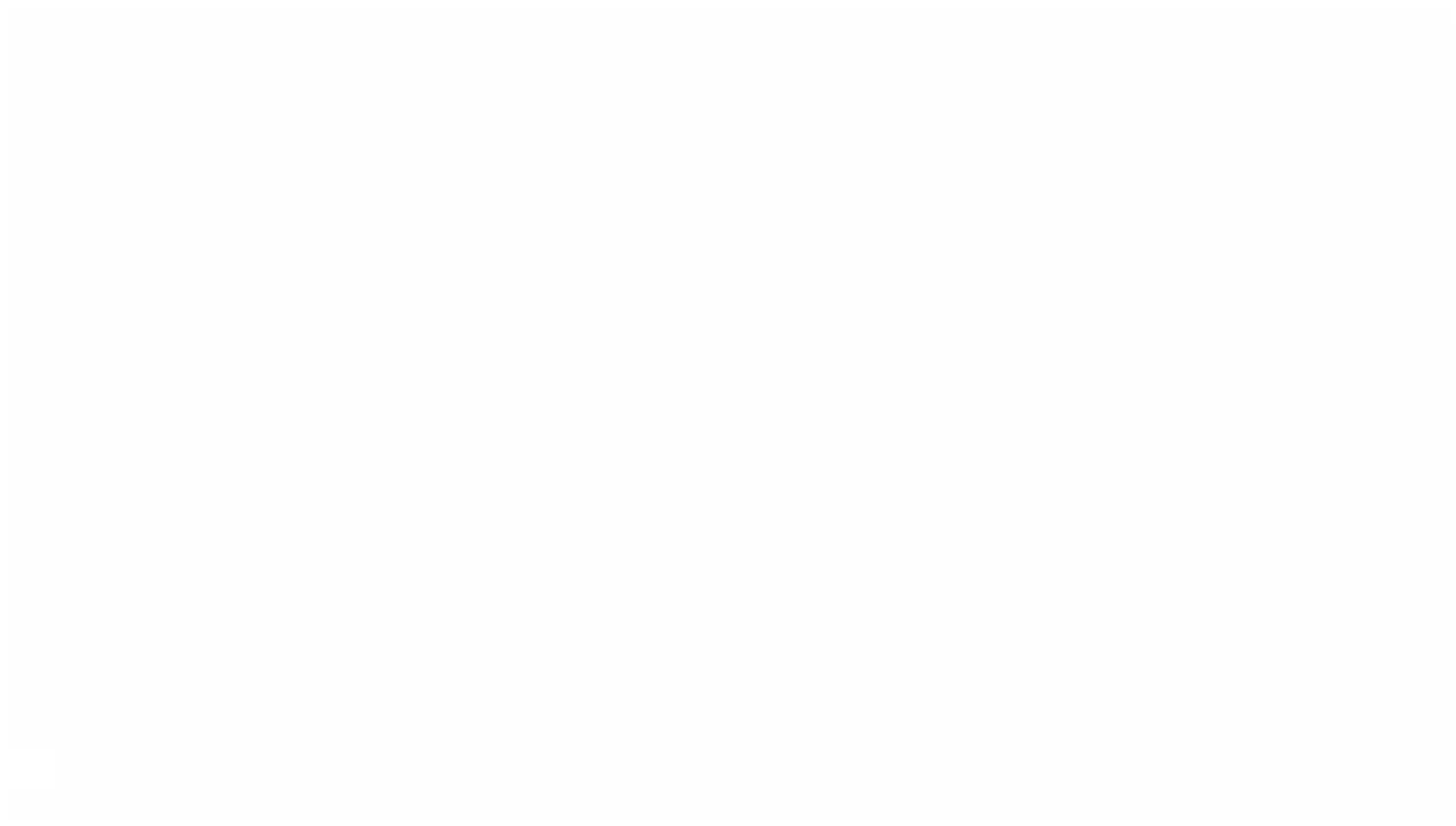 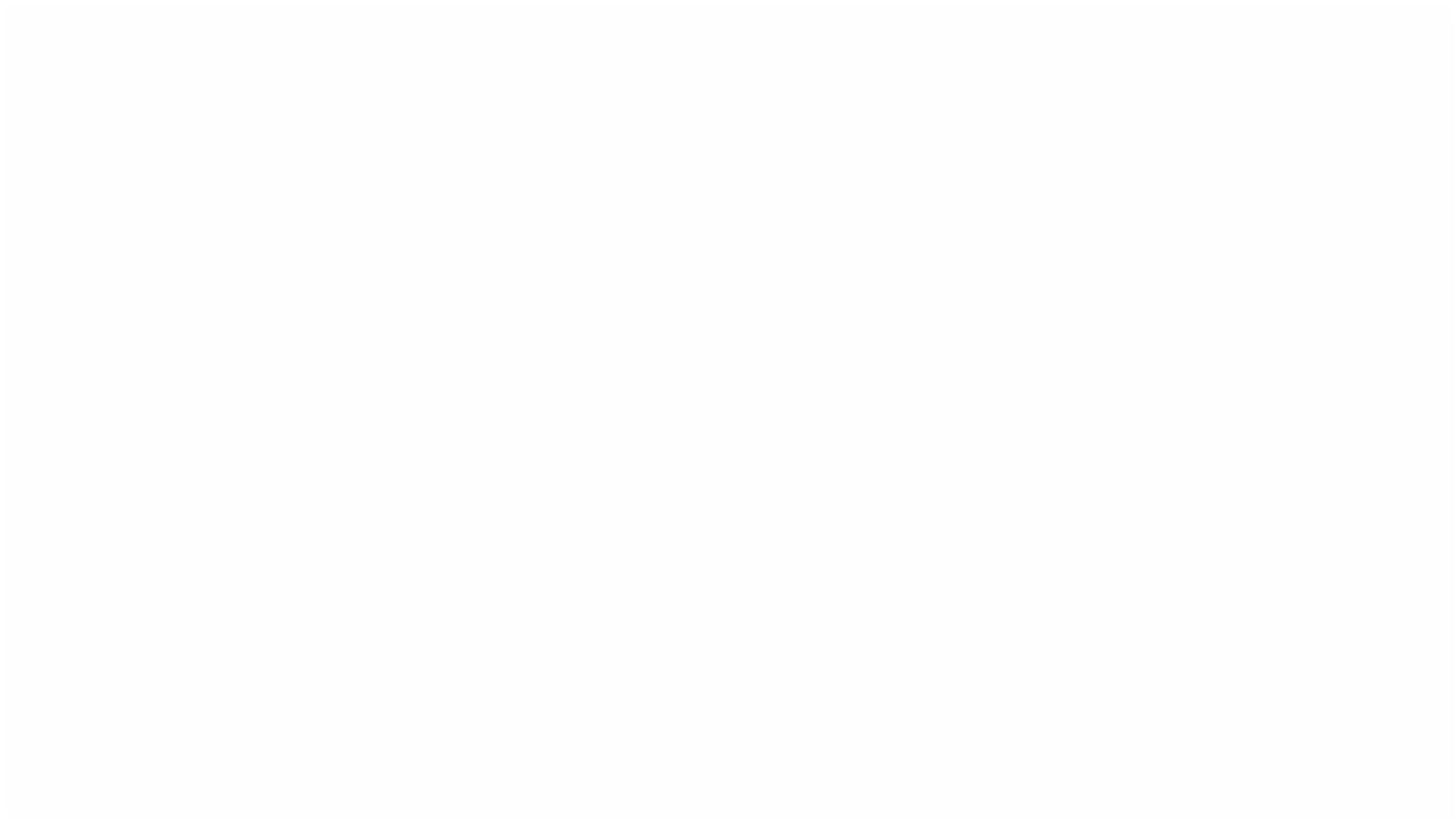 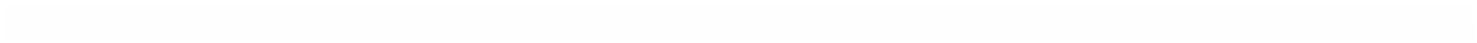 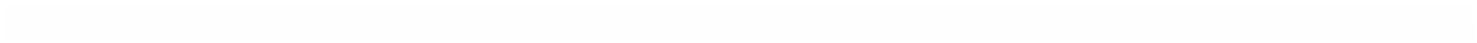 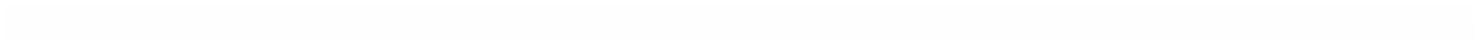 b) Os elevadores tracionados com um único cabo para transporte exclusivo de materiais, desde que tenham sidoinstalados até 10/5/2017, para edificações com até treze pavimentos a partir do térreo ou altura equivalente.18.14.22.13 Em relação aos elevadores tracionados com um único cabo para transporte exclusivo de materiais, deveser encaminhado ao Sindicato Laboral representativo da categoria:(Inserido pela Portaria MTE n.º 597, de 07 de maio de 2015)a) cópia do Termo de Entrega Técnica e da Anotação de Responsabilidade Técnica do profissional legalmentehabilitado dos equipamentos instalados até 10/5/2015, no prazo de trinta dias após a publicação desta portaria;b) cópia do Termo de Entrega Técnica e da Anotação de Responsabilidade Técnica do profissional legalmentehabilitado dos equipamentos instalados após 10/5/2015, no prazo de dez dias após a sua instalação.18.14.22.13.1 Durante a utilização do equipamento deve ser enviada, ao Sindicato Laboral representativo dacategoria, cópia dos seguintes documentos:(Inserido pela Portaria MTE n.º 597, de 07 de maio de 2015)a) Termo de Entrega Técnica das manutenções, conforme item 18.14.1.7;b) Relação dos operadores e comprovante das capacitações para operação do equipamento;c) laudos de ensaios não destrutivos dos eixos de saída do redutor e do carretel, bem como laudo do teste dos freiosde emergência.18.14.22.13.2 Os documentos indicados no subitem 18.14.22.13.1 devem ser encaminhados ao sindicato no prazo deaté 10 dias da conclusão do serviço ou da capacitação dos trabalhadores.(Inserido pela Portaria MTE n.º 597, de 07 de maio de 2015)18.14.23 Elevadores de Passageiros18.14.23.1 Nos edifícios em construção com oito ou mais pavimentos a partir do térreo ou altura equivalente éobrigatória a instalação de pelo menos um elevador de passageiros devendo seu percurso alcançar toda a extensãovertical da obra.18.14.23.1.1 O elevador de passageiros deve ser instalado a partir da conclusão da laje de piso do quinto pavimentoou altura equivalente.118.14.23.2 É proibido o transporte simultâneo de carga e passageiros nos elevadores tracionados a cabo.8.14.23.2.1 Quando ocorrer o transporte de carga nos elevadores de tração a cabo, o comando do elevador deve serexterno.18.14.23.2.2 Em caso de utilização de elevador de passageiros para transporte de cargas ou materiais, nãosimultâneo, deverá haver sinalização por meio de cartazes em seu interior, onde conste de forma visível, osseguintes dizeres, ou outros que traduzam a mesma mensagem: “É PERMITIDO O USO DESTE ELEVADORPARA TRANSPORTE DE MATERIAL, DESDE QUE NÃO REALIZADO SIMULTÂNEO COM OTRANSPORTE DE PESSOAS.”18.14.23.2.3 Quando o elevador de passageiros for utilizado para o transporte de cargas e materiais, nãosimultaneamente, e for o único da obra, será instalado a partir do pavimento térreo.118.14.23.2.4 O transporte de passageiros terá prioridade sobre o de carga ou de materiais.8.14.23.3 O elevador de passageiros deve dispor de:a) interruptor nos fins de curso superior e inferior monitorado através de interface de segurança;b) sistema de frenagem automática, a ser acionado em caso de ruptura do cabo de tração ou, em outras situaçõesque possam gerar a queda livre da cabine;c) sistema de segurança situado a dois metros abaixo da viga superior da torre, monitorado através de interface desegurança, ou outro sistema com a mesma categoria de segurança que impeça o choque da cabine com esta viga;d) intertravamento das proteções com o sistema elétrico, através de chaves de segurança com ruptura positiva, quegarantam que só se movimentem quando as portas, painéis e cancelas estiverem fechadas;e) cabina metálica com porta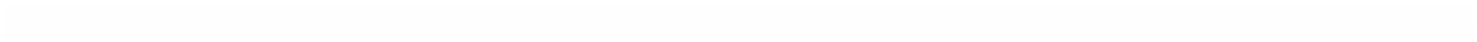 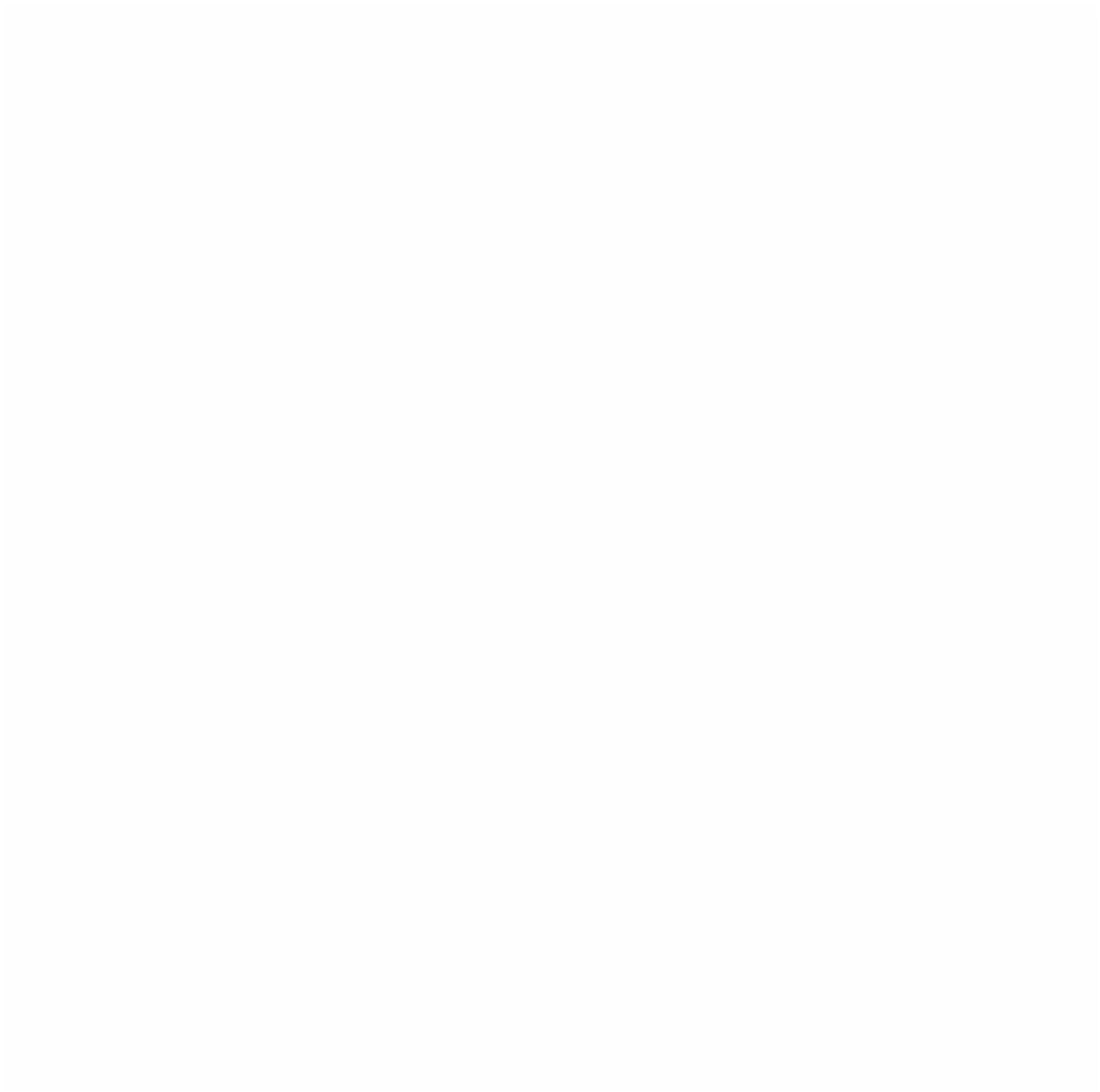 f) freio manual situado na cabina, interligado ao interruptor de corrente que quando acionado desligue o motor.g) sistema que impeça a movimentação do equipamento quando a carga ultrapassar a capacidade permitida.18.14.23.3.1 O disposto nas alíneas “a”, “c”, “d” e “g” do item 18.14.23.3 não se aplica, até o dia 31/12/2015, aoselevadores para transporte de pessoas instalados até 10/5/2015.(Inserido pela Portaria MTE n.º 597, de 07 de maio de 2015)18.14.23.3.1.1 Nestes casos, os elevadores devem dispor de interruptor nos fins de curso superior e inferior,conjugado com freio automático eletromecânico, sistema de segurança eletromecânico situado a dois metros abaixoda viga superior da torre, ou outro sistema que impeça o choque da cabine com esta viga, e interruptor de corrente,para que se movimente apenas com as portas fechadas.(Inserido pela Portaria MTE n.º 597, de 07 de maio de 2015)18.14.23.4 Todo serviço executado no elevador deve ser registrado no Livro de Inspeção do Elevador, o qual deveráacompanhar o equipamento e estar sob a responsabilidade do contratante.18.14.23.5 A cabina do elevador automático de passageiros deve ter iluminação e ventilação natural ou artificialdurante o uso e indicação do número máximo de passageiros e peso máximo equivalente em quilogramas (Kg).18.14.23.6 É proibido o uso de frenagem da cabina por sistema do tipo viga flutuante para elevadores de materiais eou passageiros, cujo princípio de acionamento ocorra por monitoramento da tensão do cabo de aço de tração.18.14.23.7 São permitidas por 12 meses, contados da publicação desta portaria, a instalação e a utilização deelevador de passageiros tracionado com um único cabo, desde que atendidas às disposições da NR-18. (Inseridopela Portaria MTE n.º 644, de 09 de maio de 2013)18.14.23.7.1 Terminado o prazo estabelecido no subitem 18.14.23.7, os elevadores de passageiros tracionados acabo somente poderão ser utilizados nas seguintes condições: (Inserido pela Portaria MTE n.º 644, de 09 de maiode 2013)a) as obras que já tenham instalados elevadores de passageiros tracionados com um único cabo poderão continuarutilizando por mais 12 meses, desde que atendam às disposições desta NR.b) somente podem ser instalados elevadores de passageiros tracionados a cabo que atendam ao disposto na normaABNT NBR 16.200:2013, ou alteração posterior, além das disposições desta NR.18.14.23.7.2 As disposições do item 18.14.23.7 e seus subitens não se aplicam a elevadores definitivos tracionados acabo utilizados para transporte vertical de pessoas, nem a elevadores provisórios tracionados a cabo para transportede materiais. (Inserido pela Portaria MTE n.º 644, de 09 de maio de 2013)18.14.23.8 Os elevadores para transporte de passageiros devem ter cabinas dotadas de sistema de indicação dechamada informando o pavimento.(Inserido pela Portaria MTE n.º 597, de 07 de maio de 2015 - Vide prazo no art. 3º)118.14.24 Gruas8.14.24.1 A ponta da lança e o cabo de aço de levantamento da carga devem ficar, no mínimo, a 3m (três metros)de qualquer obstáculo e ter afastamento da rede elétrica que atenda à orientação da concessionária local.18.14.24.1.1 Para distanciamentos inferiores a 3m (três metros), a interferência deverá ser objeto de análise técnica,por profissional habilitado, dentro do plano de cargas. (Incluído pela Portaria SIT n.º 114 de 17 de janeiro de 2005)18.14.24.1.2 A área de cobertura da grua, bem como interferências com áreas além do limite da obra, deverão estarprevistas no plano de cargas respectivo. (Incluído pela Portaria SIT n.º 114, de 17 de janeiro de 2005)18.14.24.2 É proibida a utilização de gruas para o transporte de pessoas. (Alterado pela Portaria SIT n.º 114, de 17de janeiro de 2005)18.14.24.3 O posicionamento da primeira ancoragem, bem como o intervalo entre ancoragens posteriores, deveseguir as especificações do fabricante, fornecedor ou empresa responsável pela montagem do equipamento,mantendo disponível no local as especificações atinentes aos esforços atuantes na estrutura da ancoragem e doedifício. (Alterado pela Portaria SIT n.º 114, de 17 de janeiro de 2005)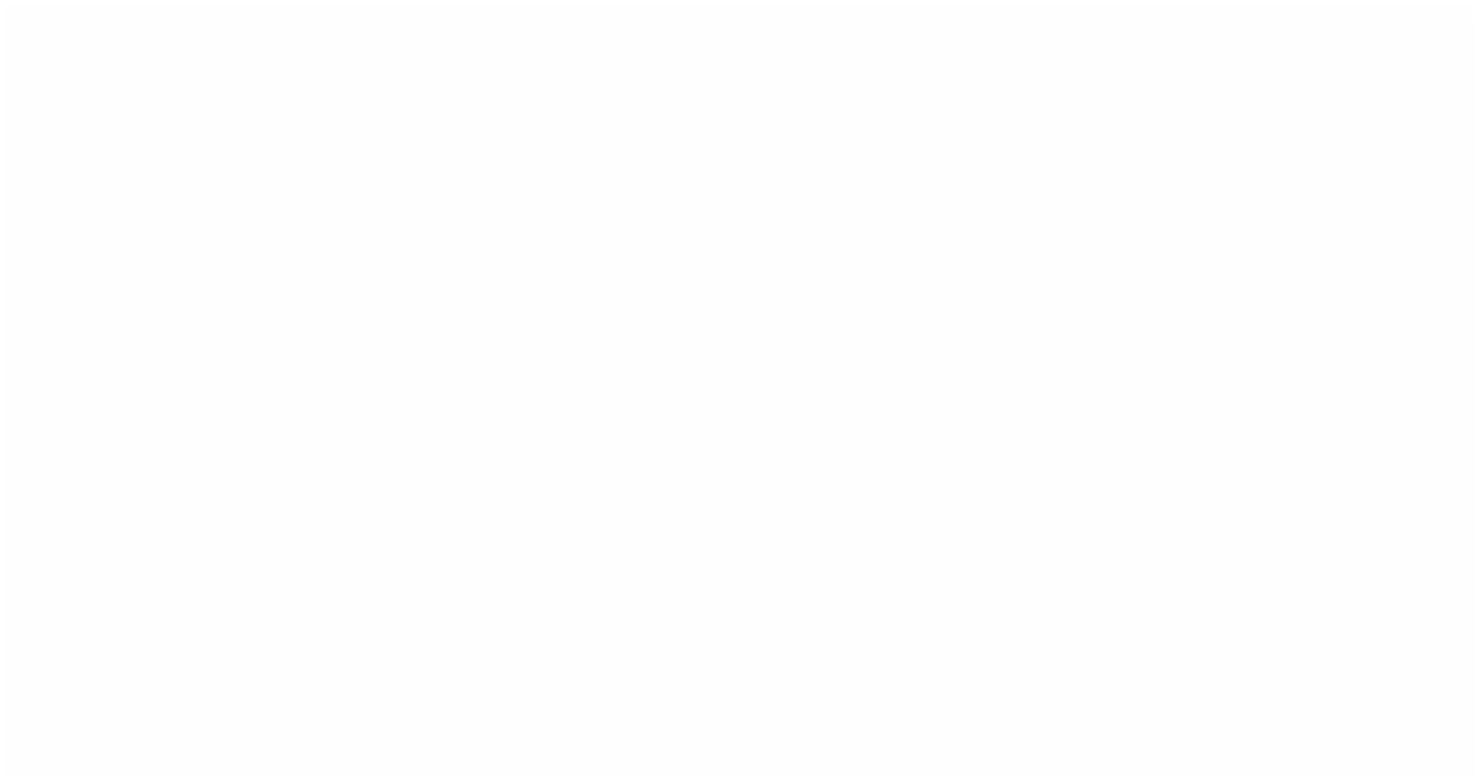 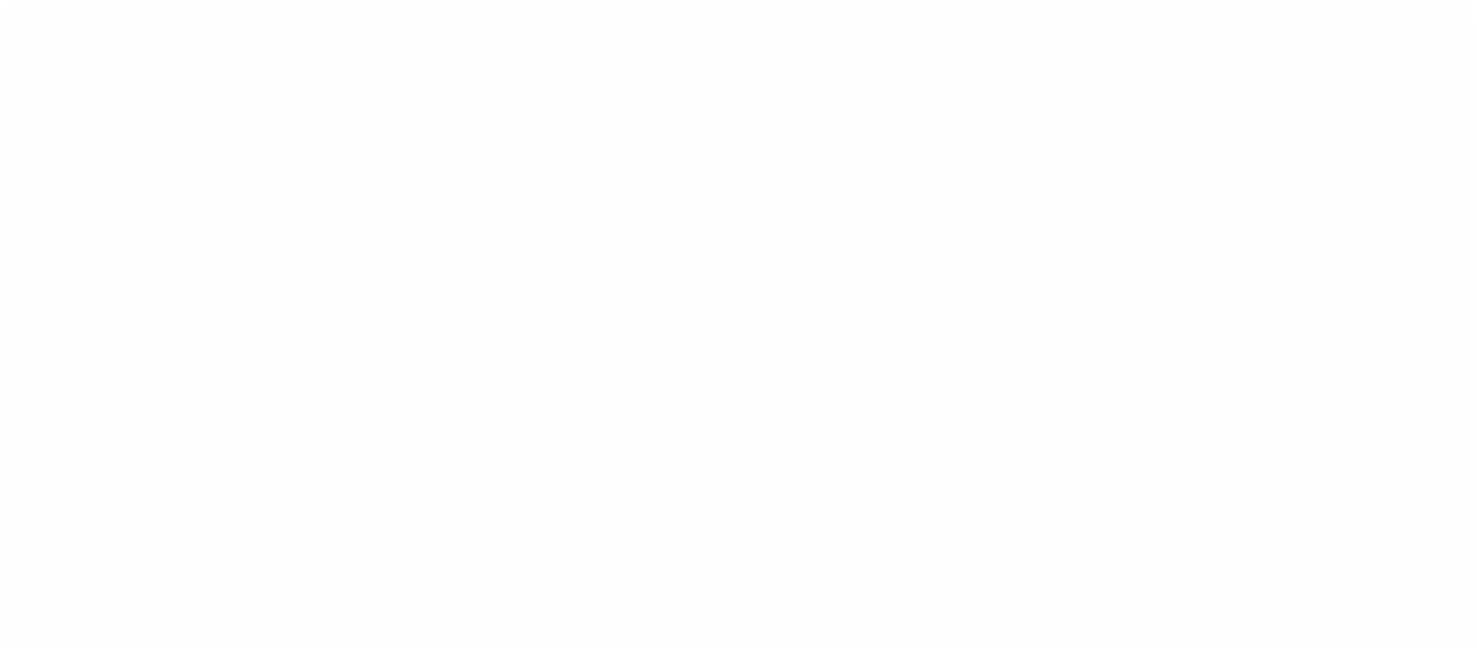 18.14.24.4 Antes da entrega ou liberação para início de trabalho com utilização de grua, deve ser elaborado umTermo de Entrega Técnica prevendo a verificação operacional e de segurança, bem como o teste de carga,respeitando-se os parâmetros indicados pelo fabricante. (Alterado pela Portaria SIT n.º 114, de 17 de janeiro de211005)8.14.24.5 A operação da grua deve se desenvolver de conformidade com as recomendações do fabricante.8.14.24.5.1 Toda grua deve ser operada através de cabine acoplada à parte giratória do equipamento exceto emcaso de gruas automontantes ou de projetos específicos ou de operação assistida. (Incluído pela Portaria SIT n.º114, de 17 de janeiro de 2005)18.14.24.6 É proibido qualquer trabalho sob intempéries ou outras condições desfavoráveis que exponham ostrabalhadores a risco. (Alterado pela Portaria SIT n.º 114, de 17 de janeiro de 2005)18.14.24.6.1 A grua deve dispor de dispositivo automático com alarme sonoro que indique a ocorrência de ventossuperiores a 42 Km/h. (Incluído pela Portaria SIT n.º 114, de 17 de janeiro de 2005)18.14.24.6.2 Deve ser interrompida a operação com a grua quando da ocorrência de ventos com velocidade superiora 42km/h. (Incluído pela Portaria SIT n.º 114, de 17 de janeiro de 2005)18.14.24.6.3 Somente poderá ocorrer trabalho sob condições de ventos com velocidade acima de 42 km/h medianteoperação assistida. (Incluído pela Portaria SIT n.º 114, de 17 de janeiro de 2005)18.14.24.6.4 Sob nenhuma condição é permitida a operação com gruas quando da ocorrência de ventos comvelocidade superior a 72 Km/h. (Incluído pela Portaria SIT n.º 114, de 17 de janeiro de 2005)18.14.24.7 A estrutura da grua deve estar devidamente aterrada de acordo com a NBR 5410 e procedimentos daNBR 5419 e a respectiva execução de acordo com o item 18.21.1 desta NR. (Incluído pela Portaria SIT n.º 114, de17 de janeiro de 2005)18.14.24.8 Para operações de telescopagem, montagem e desmontagem de gruas ascensionais, o sistema hidráulicodeverá ser operado fora da torre. (Alterado pela Portaria SIT n.º 114, de 17 de janeiro de 2005)18.14.24.8.1 As gruas ascensionais só poderão ser utilizadas quando suas escadas de sustentação dispuserem desistema de fixação ou quadro-guia que garantam seu paralelismo. (Incluído pela Portaria SIT n.º 114, de 17 dejaneiro de 2005)18.14.24.8.2 Não é permitida a presença de pessoas no interior da torre de grua durante o acionamento do sistemahidráulico. (Incluído pela Portaria SIT n.º 114, de 17 de janeiro de 2005)18.14.24.9 É proibida a utilização da grua para arrastar peças, içar cargas inclinadas ou em diagonal oupotencialmente ancoradas como desforma de elementos pré-moldados. (Alterado pela Portaria SIT n.º 114, de 17 dejaneiro de 2005)18.14.24.9.1 Nesse caso, o içamento por grua só deve ser iniciado quando as partes estiverem totalmentedesprendidas de qualquer ponto da estrutura ou do solo. (Incluído pela Portaria SIT n.º 114, de 17 de janeiro de2005)18.14.24.10 É proibida a utilização de travas de segurança para bloqueio de movimentação da lança quando a gruanão estiver em funcionamento.18.14.24.10.1 Para casos especiais deverá ser apresentado projeto específico dentro das recomendações dofabricante com respectiva ART – Anotação de Responsabilidade Técnica. (Incluído pela Portaria SIT n.º 114, de 17de janeiro de 2005)18.14.24.11 A grua deve, obrigatoriamente, dispor dos seguintes itens de segurança: (Alterado pela Portaria SIT n.º114, de 17 de janeiro de 2005)a) limitador de momento máximo;b) limitador de carga máxima para bloqueio do dispositivo de elevação;c) limitador de fim de curso para o carro da lança nas duas extremidades;d) limitador de altura que permita frenagem segura para o moitão;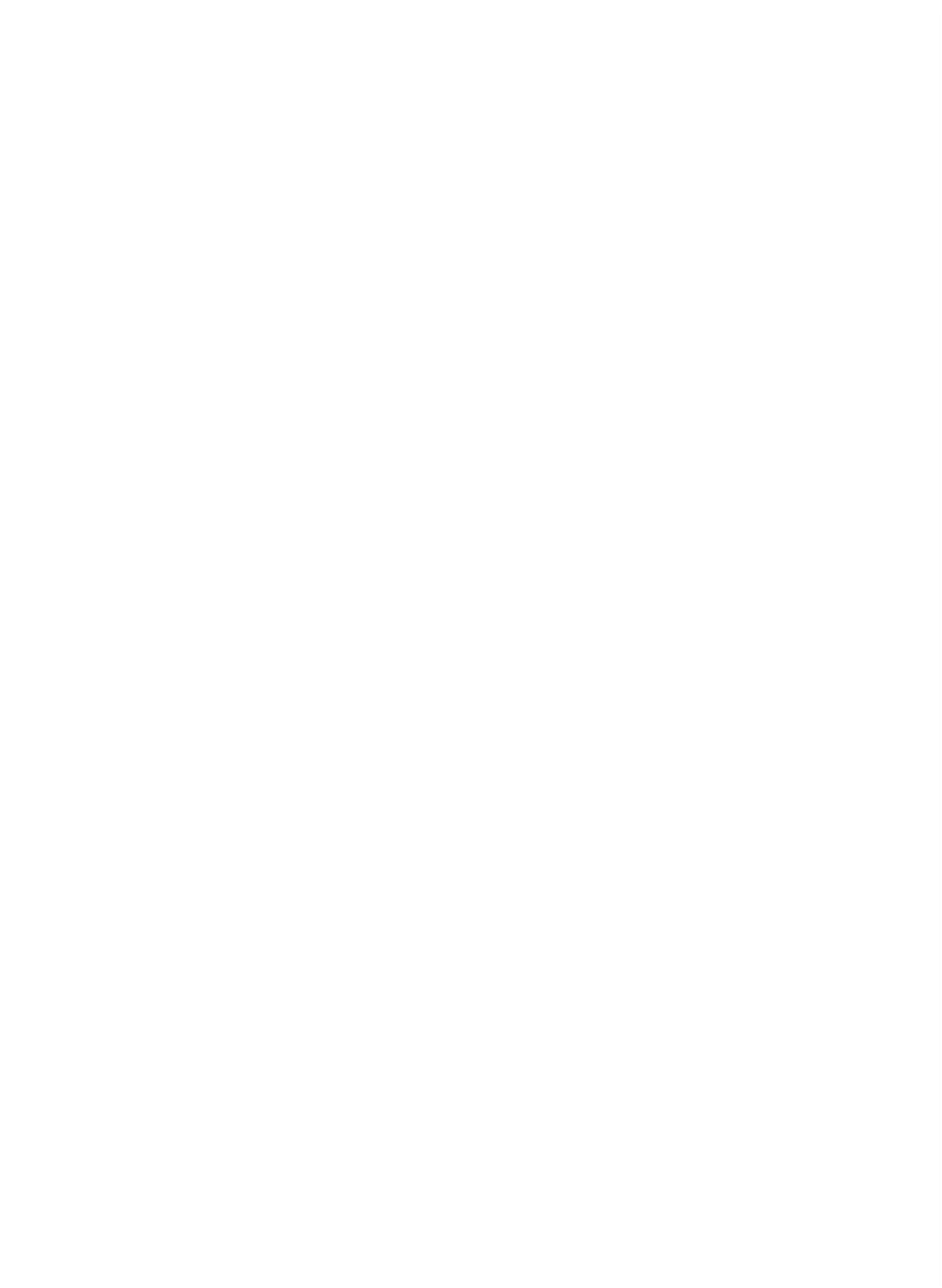 e) alarme sonoro para ser acionado pelo operador em situações de risco e alerta, bem como de acionamentoautomático, quando o limitador de carga ou momento estiver atuando;f) placas indicativas de carga admissível ao longo da lança, conforme especificado pelo fabricante;g) luz de obstáculo (lâmpada piloto);h) trava de segurança no gancho do moitão;i) cabos-guia para fixação do cabo de segurança para acesso à torre, lança e contra-lança;j) limitador de giro, quando a grua não dispuser de coletor elétrico;k) anemômetro;l) dispositivo instalado nas polias que impeça o escape acidental do cabo de aço;m)proteção contra a incidência de raios solares para a cabine do operador conforme disposto no item 18.22.4 destaNR;n) limitador de curso para o movimento de translação de gruas instaladas sobre trilhos;o) guarda-corpo, corrimão e rodapé nas transposições de superfície;p) escadas fixas conforme disposto no item 18.12.5.10 desta NR;q) limitadores de curso para o movimento da lança - item obrigatório para gruas de lança móvel ou retrátil.18.14.24.11.1 Para movimentação vertical na torre da grua é obrigatório o uso de dispositivo trava-quedas. (Incluídopela Portaria SIT n.º 114, de 17 de janeiro de 2005)18.14.24.12 As áreas de carga ou descarga devem ser isoladas somente sendo permitido o acesso às mesmas aopessoal envolvido na operação. (Alterado pela Portaria SIT n.º 114, de 17 de janeiro de 2005)18.14.24.13 Toda empresa fornecedora, locadora ou de manutenção de gruas deve ser registrada no CREA -Conselho Regional de Engenharia, Arquitetura e Agronomia, para prestar tais serviços técnicos. (Alterado pelaPortaria SSST n.º 20, de 17 de abril de 1998)18.14.24.13.1 A implantação, instalação, manutenção e retirada de gruas deve ser supervisionada por engenheirolegalmente habilitado com vínculo à respectiva empresa e, para tais serviços, deve ser emitida ART - Anotação deResponsabilidade Técnica. (Incluído pela Portaria SIT n.º 114, de 17 de janeiro de 2005)18.14.24.14 Todo dispositivo auxiliar de içamento (caixas, garfos, dispositivos mecânicos e outros),independentemente da forma de contratação ou de fornecimento, deve atender aos seguintes requisitos: (Incluídopela Portaria SIT n.º 114, de 17 de janeiro de 2005)a) dispor de maneira clara, quanto aos dados do fabricante e do responsável, quando aplicável;b) ser inspecionado pelo sinaleiro ou amarrador de cargas, antes de entrar em uso;c) dispor de projeto elaborado por profissional legalmente, mediante emissão de ART – Anotação deResponsabilidade Técnica – com especificação do dispositivo e descrição das características mecânicas básicasdo equipamento.18.14.24.15 Toda grua que não dispuser de identificação do fabricante, não possuir fabricante ou importadorestabelecido ou, ainda, que já tenha mais de 20 (vinte) anos da data de sua fabricação, deverá possuir laudoestrutural e operacional quanto à integridade estrutural e eletromecânica, bem como, atender às exigências descritasnesta norma, inclusive com emissão de ART - Anotação de Responsabilidade Técnica – por engenheiro legalmentehabilitado. (Incluído pela Portaria SIT n.º 114, de 17 de janeiro de 2005)18.14.24.15.1 Este laudo deverá ser revalidado no máximo a cada 2 (dois) anos. (Incluído pela Portaria SIT n.º 114,de 17 de janeiro de 2005)18.14.24.16 Não é permitida a colocação de placas de publicidade na estrutura da grua, salvo quando especificadopelo fabricante do equipamento. (Incluído pela Portaria SIT n.º 114, de 17 de janeiro de 2005)18.14.24.17 A implantação e a operacionalização de equipamentos de guindar devem estar previstas em umdocumento denominado “Plano de Cargas” que deverá conter, no mínimo, as informações constantes do Anexo IIIdesta NR - “PLANO DE CARGAS PARA GRUAS”. (Incluído pela Portaria SIT n.º 114 de 17 de janeiro de 2005)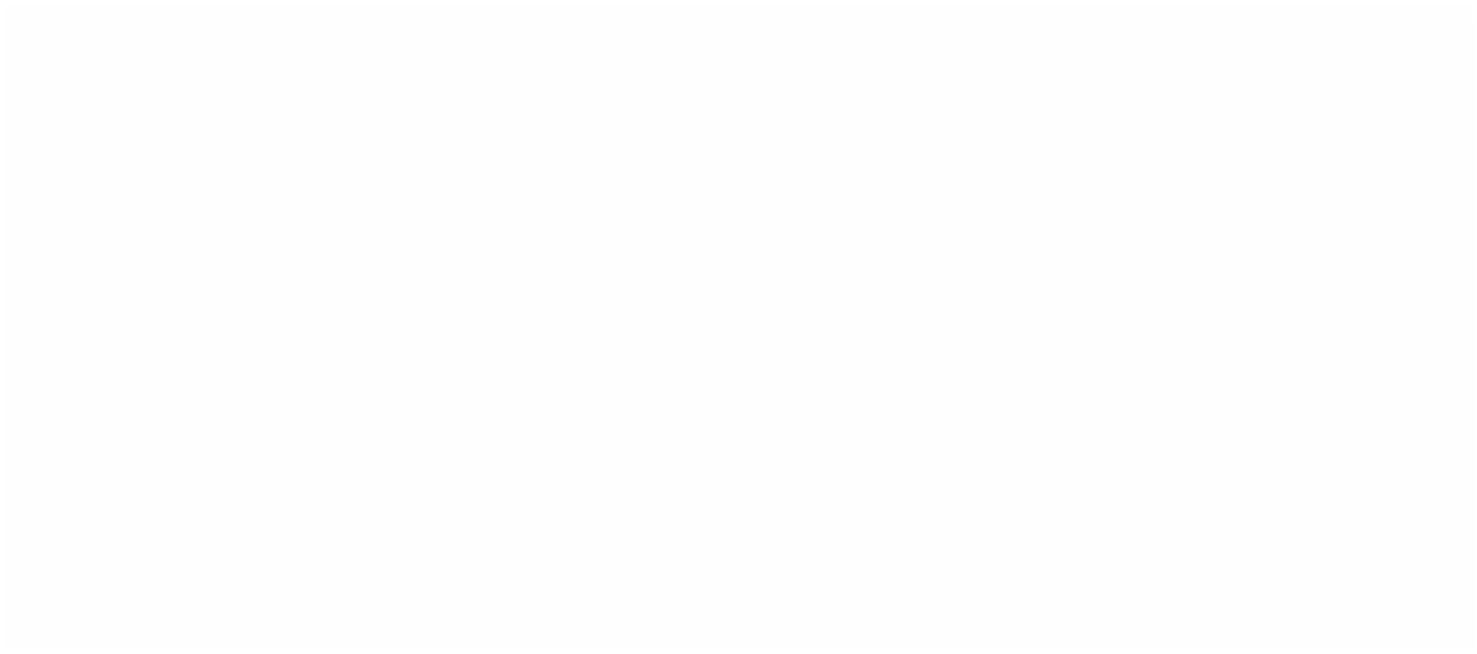 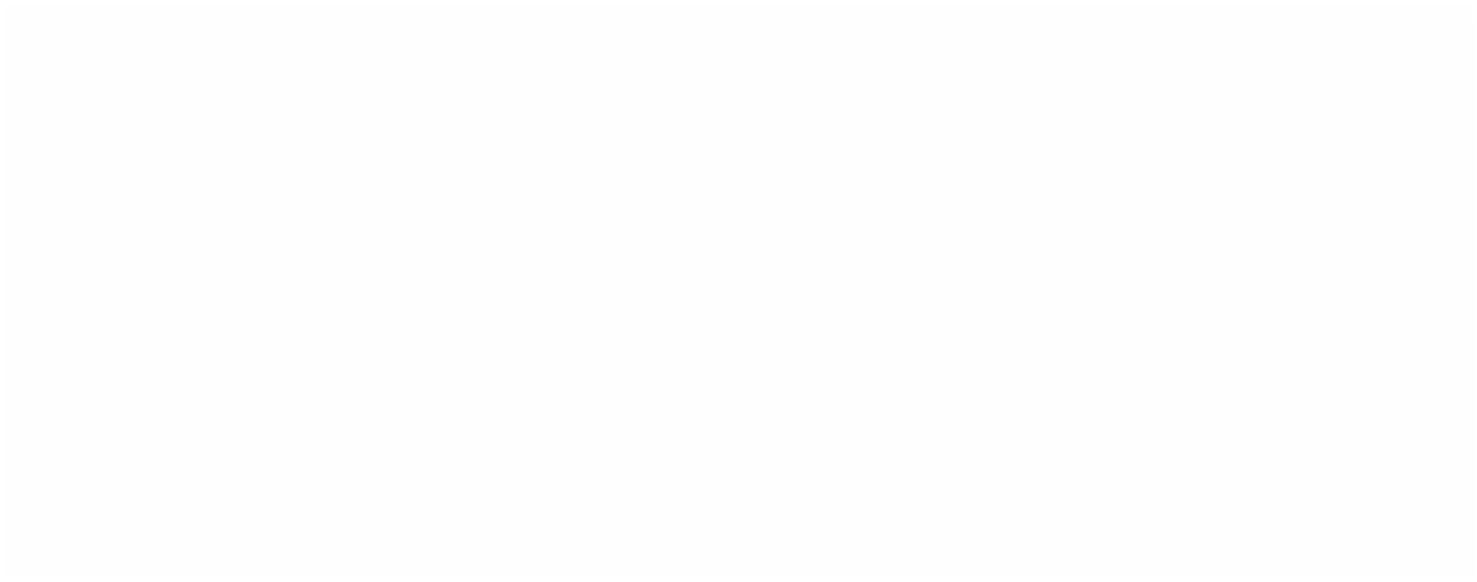 18.14.24.18 A implantação, instalação, manutenção e retirada de gruas deve ser supervisionada por engenheirolegalmente habilitado com vínculo à respectiva empresa e, para tais serviços, deve ser emitida Anotação deResponsabilidade Técnica - ART. (Incluído pela Portaria SIT n.º 224, de 06 de maio de 2011)18.14.25 Elevadores de Cremalheira(Item 18.14.25.1 ao 18.14.25.8 com redação dada pela Portaria SIT n.º 224, de 06 de maio de 2011)18.14.25.1 Os elevadores de cremalheira para transporte de pessoas e materiais deverão obedecer às especificaçõesdo fabricante para montagem, operação, manutenção e desmontagem, e estar sob responsabilidade de profissionallegalmente habilitado.118.14.25.2 Os manuais de orientação do fabricante deverão estar à disposição, no canteiro de obra.8.14.25.3 Dentre os requisitos para entrega técnica, devem ser verificados e ou testados os seguintes itens, quandocouber:a) o equipamento deve estar de acordo com o contratado.b) o equipamento deve estar identificado com placas de forma indelével no interior da cabina.18.14.25.4 Os elevadores de carga e passageiros devem dispor no mínimo dos seguintes itens de segurança:a) intertravamento das proteções com o sistema elétrico, através de chaves de segurança com ruptura positiva, queimpeça a movimentação da cabine quando:I. a(s) porta(s) de acesso da cabine não estiver (em) devidamente fechada(s);II. a rampa de acesso à cabine não estiver devidamente recolhida no elevador do tipo cremalheira; eIII. a porta da cancela de qualquer um dos pavimentos ou do recinto de proteção da base estiver aberta;b) dispositivo eletromecânico de emergência que impeça a queda livre da cabine, monitorado por interface desegurança, de forma a freá-la quando ultrapassar a velocidade de descida nominal, interrompendo automática esimultaneamente a corrente elétrica da cabine;c) chave de segurança monitorada através de interface de segurança, ou outro sistema com a mesma categoria desegurança, que impeça que a cabine ultrapasse a ultima parada superior ou inferior;d) nos elevadores do tipo cremalheira, de dispositivo mecânico, que impeça que a cabine se desprendaacidentalmente da torre do elevador.18.14.25.5 Os elevadores do tipo cremalheira devem ser dotados de amortecedores de impacto de velocidadenominal na base caso o mesmo ultrapasse os limites de parada final.18.14.25.6 É proibido o uso de chave do tipo comutadora e ou reversora para comando elétrico de subida, descidaou parada. (Revogado pela Portaria SIT n.º 296, de 16 de dezembro de 2011)18.14.25.7 Todos os componentes elétricos ou eletrônicos que fiquem expostos ao tempo devem ter proteção contraintempéries. (Revogado pela Portaria SIT n.º 296, de 16 de dezembro de 2011)18.14.25.8 Deve ser realizado teste dos freios de emergência dos elevadores na entrega para início de operação e, nomáximo, a cada noventa dias, devendo o laudo referente a estes testes ser devidamente assinado pelo responsáveltécnico pela manutenção do equipamento e os parâmetros utilizados devem ser anexados ao Livro de Inspeção doEquipamento existente na obra. (Revogado pela Portaria SIT n.º 296, de 16 de dezembro de 2011)18.15 Andaimes e Plataformas de Trabalho(Alterado pela Portaria SIT n.º 30, de 20 de dezembro de 2001)18.15.1 O dimensionamento dos andaimes, sua estrutura de sustentação e fixação, deve ser realizado porprofissional legalmente habilitado.18.15.1.1 Os projetos de andaimes do tipo fachadeiro, suspensos e em balanço devem ser acompanhados pelarespectiva Anotação de Responsabilidade Técnica. (Inserido pela Portaria SIT n.º 201, de 21 de janeiro de 2011)18.15.2 Os andaimes devem ser dimensionados e construídos de modo a suportar, com segurança, as cargas detrabalho a que estarão sujeitos.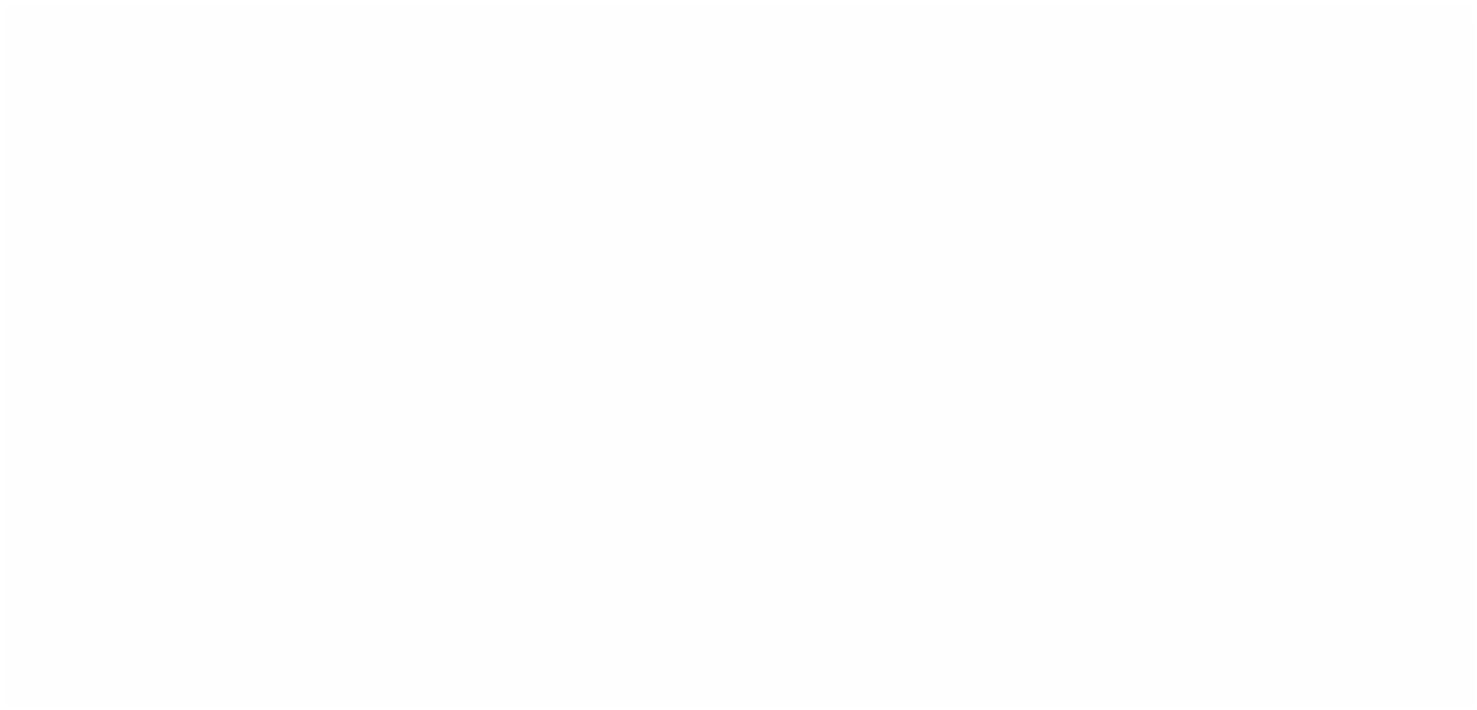 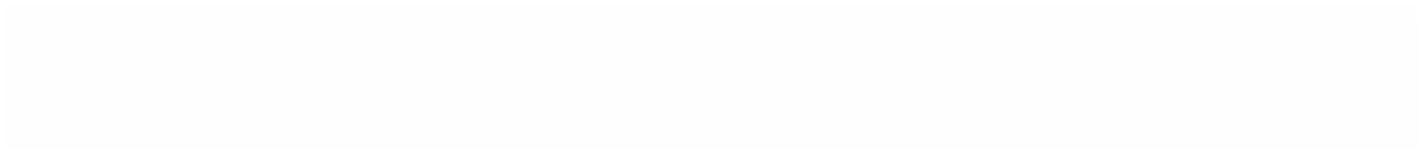 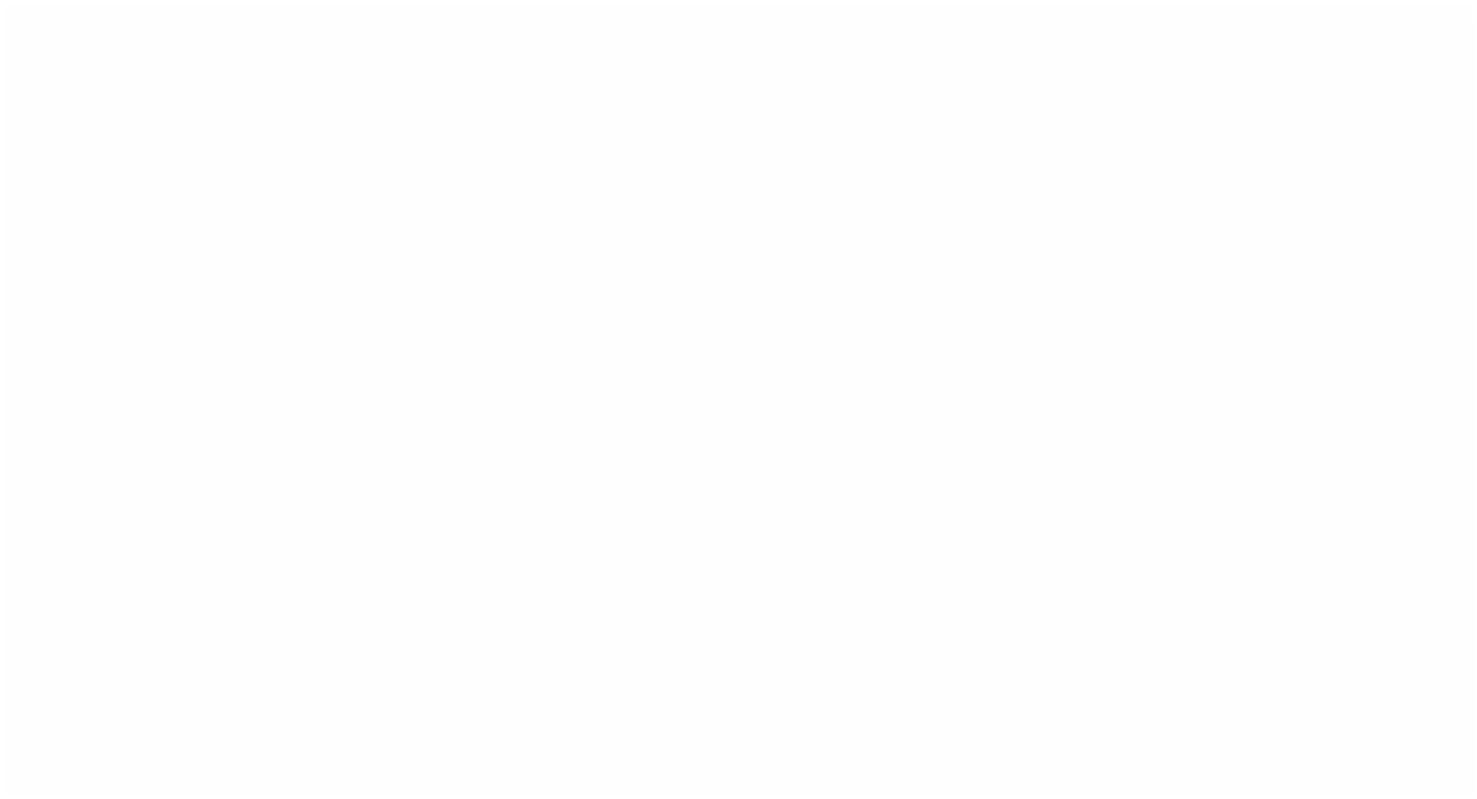 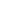 18.15.2.1 Somente empresas regularmente inscritas no CREA, com profissional legalmente habilitado pertencenteao seu quadro de empregados ou societário, podem fabricar andaimes completos ou quaisquer componentesestruturais. (Inserido pela Portaria SIT n.º 201, de 21 de janeiro de 2011)18.15.2.2 Devem ser gravados nos painéis, tubos, pisos e contraventamentos dos andaimes, de forma aparente eindelével, a identificação do fabricante, referência do tipo, lote e ano de fabricação.(Revogado a partir de 02 de março de 2016 - Vide Portaria MTPS n.º 208, de 08 de dezembro de 2015)18.15.2.3 É vedada a utilização de andaimes sem as gravações previstas no item 18.15.2.2.(Revogado a partir de 02 de março de 2016 - Vide Portaria MTPS n.º 208, de 08 de dezembro de 2015)18.15.2.4 As montagens de andaimes dos tipos fachadeiros, suspensos e em balanço devem ser precedidas de projetoelaborado por profissional legalmente habilitado. (Inserido pela Portaria SIT n.º 201, de 21 de janeiro de 2011)18.15.2.5 Os fabricantes dos andaimes devem ser identificados e fornecer instruções técnicas por meio de manuaisque contenham, dentre outras informações:(Inserido pela Portaria SIT n.º 201, de 21 de janeiro de 2011)a) especificação de materiais, dimensões e posições de ancoragens e estroncamentos; eb) detalhes dos procedimentos seqüenciais para as operações de montagem e desmontagem.18.15.2.6 As superfícies de trabalho dos andaimes devem possuir travamento que não permita seu deslocamento oudesencaixe. (Inserido pela Portaria SIT n.º 201, de 21 de janeiro de 2011)18.15.2.7 Nas atividades de montagem e desmontagem de andaimes, deve-se observar que:(Inserido pela Portaria SIT n.º 201, de 21 de janeiro de 2011)a) todos os trabalhadores sejam qualificados e recebam treinamento específico para o tipo de andaime emoperação;b) é obrigatório o uso de cinto de segurança tipo paraquedista e com duplo talabarte que possua ganchos deabertura mínima de cinquenta milímetros e dupla trava;c) as ferramentas utilizadas devem ser exclusivamente manuais e com amarração que impeça sua queda acidental;ed) os trabalhadores devem portar crachá de identificação e qualificação, do qual conste a data de seu último examemédico ocupacional e treinamento.18.15.2.8 Os montantes dos andaimes metálicos devem possuir travamento contra o desencaixe acidental. (Inseridopela Portaria SIT n.º 201, de 21 de janeiro de 2011)18.15.3 O piso de trabalho dos andaimes deve ter forração completa, ser antiderrapante, nivelado e fixado outravado de modo seguro e resistente. (Alterado pela Portaria SIT n.º 201, de 21 de janeiro de 2011)18.15.3.1 O piso de trabalho dos andaimes pode ser totalmente metálico ou misto, com estrutura metálica e forraçãodo piso em material sintético ou em madeira, ou totalmente de madeira. (Inserido pela Portaria SIT n.º 201, de 21de janeiro de 2011)18.15.3.2 Os pisos dos andaimes devem ser dimensionados por profissional legalmente habilitado. (Inserido pelaPortaria SIT n.º 201, de 21 de janeiro de 2011)18.15.4 No PCMAT devem ser inseridas as precauções que devem ser tomadas na montagem, desmontagem emovimentação de andaimes próximos às redes elétricas. (Alterado pela Portaria SIT n.º 201, de 21 de janeiro de2011)18.15.5 A madeira para confecção de andaimes deve ser de boa qualidade, seca, sem apresentar nós e rachadurasque comprometam a sua resistência, sendo proibido o uso de pintura que encubra imperfeições.118.15.5.1 É proibida a utilização de aparas de madeira na confecção de andaimes.8.15.6 Os andaimes devem dispor de sistema guarda-corpo e rodapé, inclusive nas cabeceiras, em todo o perímetro,conforme subitem 18.13.5, com exceção do lado da face de trabalho.18.15.7 É proibido retirar qualquer dispositivo de segurança dos andaimes ou anular sua ação.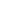 18.15.8 É proibida, sobre o piso de trabalho de andaimes, a utilização de escadas e outros meios para se atingiremlugares mais altos.118.15.9 O acesso aos andaimes deve ser feito de maneira segura.8.15.9.1 O acesso aos andaimes tubulares deve ser feito de maneira segura por escada incorporada à sua estrutura,que pode ser:(Inserido pela Portaria SIT n.º 201, de 21 de janeiro de 2011)a) escada metálica, incorporada ou acoplada aos painéis com dimensões de quarenta centímetros de larguramínima e a distância entre os degraus uniforme e compreendida entre vinte e cinco e trinta e cinco centímetros;b) escada do tipo marinheiro, montada externamente à estrutura do andaime conforme os itens 18.12.5.10 e18.12.5.10.1; ouc) escada para uso coletivo, montada interna ou externamente ao andaime, com largura mínima de oitentacentímetros, corrimãos e degraus antiderrapantes.18.15.9.1.1 O acesso pode ser ainda por meio de portão ou outro sistema de proteção com abertura para o interior doandaime e com dispositivo contra abertura acidental. (Inserido pela Portaria SIT n.º 201, de 21 de janeiro de 2011)ANDAIMES SIMPLESMENTE APOIADOS18.15.10 Os montantes dos andaimes devem ser apoiados em sapatas sobre base sólida e nivelada capazes de resistiraos esforços solicitantes e às cargas transmitidas. (Alterado pela Portaria SIT n.º 201, de 21 de janeiro de 2011)18.15.11 É proibido trabalho em andaimes apoiados sobre cavaletes que possuam altura superior a 2,00m (doismetros) e largura inferior a 0,90m (noventa centímetros).18.15.12 É proibido o trabalho em andaimes na periferia da edificação sem que haja proteção tecnicamenteadequada, fixada a estrutura da mesma. (Alterado pela Portaria SIT n.º 201, de 21 de janeiro de 2011)118.15.13 É proibido o deslocamento das estruturas dos andaimes com trabalhadores sobre os mesmos.8.15.14 Os andaimes cujos pisos de trabalho estejam situados a mais de um metro de altura devem possuir escadasou rampas. (Alterado pela Portaria SIT n.º 201, de 21 de janeiro de 2011)18.15.15 O ponto de instalação de qualquer aparelho de içar materiais deve ser escolhido, de modo a nãocomprometer a estabilidade e segurança do andaime.18.15.16 Os andaimes de madeira somente podem ser utilizados em obras de até três pavimentos ou alturaequivalente e devem ser projetados por profissional legalmente habilitado. (Alterado pela Portaria SIT n.º 224, de06 de maio de 2011)18.15.17 O andaime deve ser fixado à estrutura da construção, edificação ou instalação, por meio de amarração eestroncamento, de modo a resistir aos esforços a que estará sujeito. (Alterado pela Portaria SIT n.º 201, de 21 dejaneiro de 2011)18.15.18 As torres de andaimes não podem exceder, em altura, quatro vezes a menor dimensão da base de apoio,quando não estaiadas.ANDAIMES FACHADEIROS18.15.19 Os andaimes fachadeiros não devem receber cargas superiores às especificadas pelo fabricante. Sua cargadeve ser distribuída de modo uniforme, sem obstruir a circulação de pessoas e ser limitada pela resistência daforração da plataforma de trabalho.18.15.20 Os acessos verticais ao andaime fachadeiro devem ser feitos em escada incorporada a sua própria estruturaou por meio de torre de acesso.18.15.21 A movimentação vertical de componentes e acessórios para a montagem e/ou desmontagem de andaimefachadeiro deve ser feita por meio de cordas ou por sistema próprio de içamento.18.15.22 Os montantes do andaime fachadeiro devem ter seus encaixes travados com parafusos, contrapinos,braçadeiras ou similar.18.15.23 Os painéis dos andaimes fachadeiros destinados a suportar os pisos e/ou funcionar como travamento, apósencaixados nos montantes, devem ser contrapinados ou travados com parafusos, braçadeiras ou similar.18.15.24 As peças de contraventamento devem ser fixadas nos montantes por meio de parafusos, braçadeiras ou porencaixe em pinos, devidamente travados ou contrapinados, de modo que assegurem a estabilidade e a rigideznecessárias ao andaime.18.15.25 Os andaimes fachadeiros devem ser externamente cobertos por tela de material que apresente resistênciamecânica condizente com os trabalhos e que impeça a queda de objetos. (Alterado pela Portaria SIT n.º 201, de 21de janeiro de 2011)18.15.25.1 A tela prevista no subitem 18.15.25 deve ser completa e ser instalada desde a primeira plataforma detrabalho até dois metros acima da última. (Inserido pela Portaria SIT n.º 201, de 21 de janeiro de 2011)ANDAIMES MÓVEIS118.15.26 Os rodízios dos andaimes devem ser providos de travas, de modo a evitar deslocamentos acidentais.8.15.27 Os andaimes tubulares móveis podem ser utilizados somente sobre superfície plana, que resista a seusesforços e permita a sua segura movimentação através de rodízios. (Alterado pela Portaria SIT n.º 201, de 21 dejaneiro de 2011)ANDAIMES EM BALANÇO18.15.28 Os andaimes em balanço devem ter sistema de fixação à estrutura da edificação capaz de suportar trêsvezes os esforços solicitantes.18.15.29 A estrutura do andaime deve ser convenientemente contraventada e ancorada, de tal forma a eliminarquaisquer oscilações.ANDAIMES SUSPENSOS (Alterado pela Portaria SIT n.º 30, de 20 de dezembro de 2001)18.15.30 Os sistemas de fixação e sustentação e as estruturas de apoio dos andaimes suspensos devem serprecedidos de projeto elaborado e acompanhado por profissional legalmente habilitado. (Alterado pela Portaria SITn.º 201, de 21 de janeiro de 2011)18.15.30.1 Os andaimes suspensos devem possuir placa de identificação, colocada em local visível, onde conste acarga máxima de trabalho permitida. (Alterado pela Portaria SIT n.º 201, de 21 de janeiro de 2011)18.15.30.2 A instalação e a manutenção dos andaimes suspensos devem ser feitas por trabalhador qualificado, sobsupervisão e responsabilidade técnica de profissional legalmente habilitado obedecendo, quando de fábrica, asespecificações técnicas do fabricante. (Inserido pela Portaria SIT n.º 30, de 20 de dezembro de 2001)18.15.30.3 Deve ser garantida a estabilidade dos andaimes suspensos durante todo o período de sua utilização,através de procedimentos operacionais e de dispositivos ou equipamentos específicos para tal fim. (Inserido pelaPortaria SIT n.º 30, de 20 de dezembro de 2001)18.15.31 O trabalhador deve utilizar cinto de segurança tipo pára-quedista, ligado ao trava-quedas de segurança este,ligado a cabo-guia fixado em estrutura independente da estrutura de fixação e sustentação do andaime suspenso.(Inserido pela Portaria SIT n.º 30, de 20 de dezembro de 2001)18.15.32 A sustentação dos andaimes suspensos deve ser feita por meio de vigas, afastadores ou outras estruturasmetálicas de resistência equivalente a, no mínimo, três vezes o maior esforço solicitante. (Inserido pela Portaria SITn.º 30, de 20 de dezembro de 2001)18.15.32.1 A sustentação dos andaimes suspensos somente pode ser apoiada ou fixada em elemento estrutural.(Alterado pela Portaria SIT n.º 201, de 21 de janeiro de 2011)18.15.32.1.1 Em caso de sustentação de andaimes suspensos em platibanda ou beiral da edificação, essa deve serprecedida de estudos de verificação estrutural sob responsabilidade de profissional legalmente habilitado. (Alteradopela Portaria SIT n.º 201, de 21 de janeiro de 2011)8.15.32.1.2 A verificação estrutural e as especificações técnicas para a sustentação dos andaimes suspensos em1platibanda ou beiral de edificação devem permanecer no local de realização dos serviços. (Alterado pela PortariaSIT n.º 201, de 21 de janeiro de 2011)18.15.32.2 A extremidade do dispositivo de sustentação, voltada para o interior da construção, deve seradequadamente fixada, constando essa especificação do projeto emitido. (Inserido pela Portaria SIT n.º 30, de 20 dedezembro de 2001)18.15.32.3 É proibida a fixação de sistemas de sustentação dos andaimes por meio de sacos com areia, pedras ouqualquer outro meio similar. (Inserido pela Portaria SIT n.º 30, de 20 de dezembro de 2001)18.15.32.4 Na utilização do sistema contrapeso como forma de fixação da estrutura de sustentação dos andaimessuspensos, este deve atender as seguintes especificações mínimas: (Alterado pela Portaria SIT n.º 201, de 21 dejaneiro de 2011)a) ser invariável quanto à forma e peso especificados no projeto;b) ser fixado à estrutura de sustentação dos andaimes;c) ser de concreto, aço ou outro sólido não granulado, com seu peso conhecido e marcado de forma indelével emcada peça; e,d) ter contraventamentos que impeçam seu deslocamento horizontal.18.15.33 É proibido o uso de cabos de fibras naturais ou artificiais para sustentação dos andaimes suspensos.(Inserido pela Portaria SIT n.º 30, de 20 de dezembro de 2001)18.15.34 Os cabos de suspensão devem trabalhar na vertical e o estrado na horizontal. (Inserido pela Portaria SITn.º 30, de 20 de dezembro de 2001)18.15.35 Os dispositivos de suspensão devem ser diariamente verificados pelos usuários e pelo responsável pelaobra, antes de iniciados os trabalhos. (Alterado pela Portaria SIT n.º 30, de 20 de dezembro de 2001)18.15.35.1 Os usuários e o responsável pela verificação devem receber treinamento e manual de procedimentos paraa rotina de verificação diária. (Alterado pela Portaria SIT n.º 201, de 21 de janeiro de 2011)18.15.36 Os cabos de aço utilizados nos guinchos tipo catraca dos andaimes suspensos devem: (Alterado pelaPortaria SIT n.º 201, de 21 de janeiro de 2011)a) ter comprimento tal que para a posição mais baixa do estrado restem pelo menos seis voltas sobre cada tambor; eb) passar livremente na roldana, devendo o respectivo sulco ser mantido em bom estado de limpeza e conservação.18.15.37 Os andaimes suspensos devem ser convenientemente fixados à edificação na posição de trabalho.(Alterado pela Portaria SIT n.º 30, de 20 de dezembro de 2001)18.15.38 É proibido acrescentar trechos em balanço ao estrado de andaimes suspensos. (Alterado pela Portaria SITn.º 30, de 20 de dezembro de 2001)18.15.39 É proibida a interligação de andaimes suspensos para a circulação de pessoas ou execução de tarefas.(Alterado pela Portaria SIT n.º 30 de 20 de dezembro de 2001)18.15.40 Sobre os andaimes suspensos somente é permitido depositar material para uso imediato. (Alterado pelaPortaria SIT n.º 30, de 20 de dezembro de 2001)18.15.40.1 É proibida a utilização de andaimes suspensos para transporte de pessoas ou materiais que não estejamvinculados aos serviços em execução. (Inserido pela Portaria SIT n.º 30, de 20 de dezembro de 2001)18.15.41 Os quadros dos guinchos de elevação devem ser providos de dispositivos para fixação de sistema guarda-corpo e rodapé, conforme subitem 18.13.5. (Alterado pela Portaria SIT n.º 30, de 20 de dezembro de 2001)18.15.41.1 O estrado do andaime deve estar fixado aos estribos de apoio e o guarda-corpo ao seu suporte. (Inseridopela Portaria SIT n.º 30, de 20 de dezembro de 2001)18.15.41.2 É vedada a utilização de guinchos tipo catraca dos andaimes suspenso para prédios acima de oitopavimentos, a partir do térreo, ou altura equivalente.(Inserido pela Portaria SIT n.º 201, de 21 de janeiro de 2011)18.15.42 Os guinchos de elevação para acionamento manual devem observar os seguintes requisitos: (Alterado pelaPortaria SIT n.º 30, de 20 de dezembro de 2001)a) ter dispositivo que impeça o retrocesso do tambor para catraca;b) ser acionado por meio de alavancas, manivelas ou automaticamente, na subida e na descida do andaime;possuir segunda trava de segurança para catraca; ecser dotado da capa de proteção da catraca.18.15.43 A largura mínima útil da plataforma de trabalho dos andaimes suspensos deve ser de sessenta e cincocentímetros. (Alterado pela Portaria SIT n.º 30, de 20 de dezembro de 2001)18.15.43.1 A largura máxima útil da plataforma de trabalho dos andaimes suspensos, quando utilizado um guinchoem cada armação, deve ser de noventa centímetros. (Inserido pela Portaria SIT n.º 201, de 21 de janeiro de 2011)18.15.43.2 A plataforma de trabalho deve resistir em qualquer ponto, a uma carga pontual de 200 Kgf (duzentosquilogramas-força). (Revogado pela Portaria SIT n.º 157, de 10 de abril de 2006)18.15.43.3 Os estrados dos andaimes suspensos mecânicos podem ter comprimento máximo de 8,00 (oito metros).(Inserido pela Portaria SIT n.º 30, de 20 de dezembro de 2001)18.15.44 Quando utilizado apenas um guincho de sustentação por armação é obrigatório o uso de um cabo desegurança adicional de aço, ligado a dispositivo de bloqueio mecânico automático, observando-se a sobrecargaindicada pelo fabricante do equipamento. (Alterado pela Portaria SIT n.º 30, de 20 de dezembro de 2001)ANDAIMES SUSPENSOS MOTORIZADOS (Inserido pela Portaria SIT n.º 30, de 20 de dezembro de 2001)18.15.45 Na utilização de andaimes suspensos motorizados deverá ser observada a instalação dos seguintesdispositivos: (Alterado pela Portaria SIT n.º 30, de 20 de dezembro de 2001)a) cabos de alimentação de dupla isolação;b) plugs/tomadas blindadas;c) aterramento elétrico;d) dispositivo Diferencial Residual (DR); e,e) fim de curso superior e batente.18.15.45.1 O conjunto motor deve ser equipado com dispositivo mecânico de emergência, que acionaráautomaticamente em caso de pane elétrica de forma a manter a plataforma de trabalho parada em altura e, quandoacionado, permitir a descida segura até o ponto de apoio inferior. (Inserido pela Portaria SIT n.º 30, de 20 dedezembro de 2001)18.15.45.2 Os andaimes motorizados devem ser dotados de dispositivos que impeçam sua movimentação, quandosua inclinação for superior a 15º (quinze graus), devendo permanecer nivelados no ponto de trabalho. (Inserido pelaPortaria SIT n.º 30, de 20 de dezembro de 2001)18.15.45.3 O equipamento deve ser desligado e protegido quando fora de serviço. (Alterado pela Portaria SIT n.º201, de 21 de janeiro de 2011)PLATAFORMA DE TRABALHO COM SISTEMA DE MOVIMENTAÇÃO VERTICAL EM PINHÃO ECREMALHEIRA E PLATAFORMAS HIDRÁULICAS (Inserido pela Portaria SIT n.º 30, de 20 de dezembrode 2001)18.15.46 As plataformas de trabalho com sistema de movimentação vertical em pinhão e cremalheira e asplataformas hidráulicas devem observar as especificações técnicas do fabricante quanto à montagem, operação,manutenção, desmontagem e às inspeções periódicas, sob responsabilidade técnica de profissional legalmentehabilitado. (Alterado pela Portaria SIT n.º 201, de 21 de janeiro de 2011)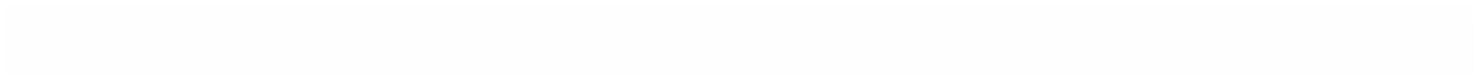 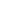 18.15.47 Em caso de equipamento importado, os projetos, especificações técnicas e manuais de montagem,operação, manutenção, inspeção e desmontagem devem ser revisados e referendados por profissional legalmentehabilitado no país, atendendo ao previsto nas normas técnicas da Associação Brasileira de Normas Técnicas - ABNTou de entidades internacionais por ela referendadas, ou ainda, outra entidade credenciada pelo Conselho Nacional deMetrologia, Normalização e Qualidade Industrial - CONMETRO. (Alterado pela Portaria SIT n.º 201, de 21 dejaneiro de 2011)18.15.47.1 Os manuais de orientação do fabricante, em língua portuguesa, devem ficar à disposição no canteiro deobras ou frentes de trabalho. (Alterado pela Portaria SIT n.º 201, de 21 de janeiro de 2011)18.15.47.2 A instalação, manutenção e inspeção periódica dessas plataformas de trabalho devem ser feitas portrabalhador qualificado, sob supervisão e responsabilidade técnica de profissional legalmente habilitado. (Inseridopela Portaria SIT n.º 30, de 20 de dezembro de 2001)18.15.47.3 O equipamento somente deve ser operado por trabalhador qualificado. (Alterado pela Portaria SIT n.º201, de 21 de janeiro de 2011)18.15.47.4 Todos os trabalhadores usuários de plataformas devem receber orientação quanto ao corretocarregamento e posicionamento dos materiais na plataforma. (Alterado pela Portaria SIT n.º 201, de 21 de janeirode 2011)18.15.47.4.1 O responsável pela verificação diária das condições de uso do equipamento deve receber manual deprocedimentos para a rotina de verificação diária. (Alterado pela Portaria SIT n.º 201, de 21 de janeiro de 2011)18.15.47.4.1.1 Os usuários devem receber treinamento para a operação dos equipamentos. (Alterado pela PortariaSIT n.º 201, de 21 de janeiro de 2011)18.15.47.5 Todos os trabalhadores devem utilizar cinto de segurança tipo pára-quedista ligado a um cabo guiafixado em estrutura independente do equipamento, salvo situações especiais tecnicamente comprovadas porprofissional legalmente habilitado. (Alterado pela Portaria SIT n.º 201, de 21 de janeiro de 2011)18.15.47.6 O equipamento deve estar afastado das redes elétricas ou estas estarem isoladas conforme as normasespecíficas da concessionária local. (Inserido pela Portaria SIT n.º 30, de 20 de dezembro de 2001)18.15.47.7 A capacidade de carga mínima no piso de trabalho deve ser de cento cinquenta quilogramas - força pormetro quadrado. (Alterado pela Portaria SIT n.º 201, de 21 de janeiro de 2011)18.15.47.8 As extensões telescópicas, quando utilizadas, devem oferecer a mesma resistência do piso da plataforma.(Alterado pela Portaria SIT n.º 201, de 21 de janeiro de 2011)18.15.47.9 São proibidas a improvisação na montagem de trechos em balanço e a interligação de plataformas.(Inserido pela Portaria SIT n.º 30, de 20 de dezembro de 2001)18.15.47.10 É responsabilidade do fabricante ou locador a indicação dos esforços na estrutura e apoios daplataforma, bem como a indicação dos pontos que resistam a esses esforços. (Inserido pela Portaria SIT n.º 30, de20 de dezembro de 2001)18.15.47.11 A área sob a plataforma de trabalho deve ser devidamente sinalizada e delimitada, sendo proibida acirculação de trabalhadores dentro daquele espaço. (Alterado pela Portaria SIT n.º 201, de 21 de janeiro de 2011)18.15.47.12 A plataforma deve dispor de sistema de sinalização sonora acionado automaticamente durante suasubida e descida. (Inserido pela Portaria SIT n.º 30, de 20 de dezembro de 2001)18.15.47.13 A plataforma deve possuir no painel de comando botão de parada de emergência. (Inserido pelaPortaria SIT n.º 30, de 20 de dezembro de 2001)18.15.47.14 O equipamento deve ser dotado de dispositivos de segurança que garantam o perfeito nivelamento daplataforma no ponto de trabalho, não podendo exceder a inclinação máxima indicada pelo fabricante. (Inserido pelaPortaria SIT n.º 30, de 20 de dezembro de 2001)18.15.47.15 No percurso vertical da plataforma não pode haver interferências que possam obstruir o seu livredeslocamento. (Alterado pela Portaria SIT n.º 201, de 21 de janeiro de 2011)18.15.47.16 Em caso de pane elétrica o equipamento deve possui dispositivos mecânicos de emergência quemantenham a plataforma parada permitindo o alívio manual por parte do operador para descida segura da mesma atésua base. (Alterado pela Portaria SIT n.º 201, de 21 de janeiro de 2011)18.15.47.17 O último elemento superior da torre deve ser cego, não podendo possuir engrenagens de cremalheira, deforma a garantir que os roletes permaneçam em contato com as guias. (Alterado pela Portaria SIT n.º 201, de 21 dejaneiro de 2011)18.15.47.18 Os elementos de fixação utilizados no travamento das plataformas devem ser devidamentedimensionados para suportar os esforços indicados em projeto. (Inserido pela Portaria SIT n.º 30, de 20 dedezembro de 2001)18.15.47.19 O espaçamento entre as ancoragens ou estroncamentos deve obedecer às especificações do fabricante eserem indicadas no projeto. (Alterado pela Portaria SIT n.º 201, de 21 de janeiro de 2011)18.15.47.19.1 A ancoragem da torre é obrigatória quando a altura desta for superior a nove metros. (Alterado pelaPortaria SIT n.º 201, de 21 de janeiro de 2011)18.15.47.20 A utilização das plataformas sem ancoragem ou estroncamento deve seguir rigorosamente as condiçõesde cada modelo indicadas pelo fabricante. (Alterado pela Portaria SIT n.º 201, de 21 de janeiro de 2011)18.15.47.21 No caso de utilização de plataforma com chassi móvel, este deve ficar devidamente nivelado, patoladoou travado no início de montagem das torres verticais de sustentação da plataforma, permanecendo dessa formadurante seu uso e desmontagem. (Alterado pela Portaria SIT n.º 201, de 21 de janeiro de 2011)18.15.47.22 Os guarda-corpos, inclusive nas extensões telescópicas, devem atender ao previsto no item 18.13.5 eobservar as especificações do fabricante, não sendo permitido o uso de cordas, cabos, correntes ou qualquer outromaterial flexível. (Alterado pela Portaria SIT n.º 201, de 21 de janeiro de 2011)18.15.47.23 O equipamento, quando fora de serviço, deve ficar no nível da base, desligado e protegido contraacionamento não autorizado. (Alterado pela Portaria SIT n.º 201, de 21 de janeiro de 2011)18.15.47.24 A plataforma de trabalho deve ter seus acessos dotados de dispositivos eletro-eletrônicos que impeçamsua movimentação quando abertos. (Inserido pela Portaria SIT n.º 30, de 20 de dezembro de 2001)18.15.47.25 É proibido realizar qualquer trabalho sob intempéries ou outras condições desfavoráveis que exponhama risco os trabalhadores. (Inserido pela Portaria SIT n.º 30, de 20 de dezembro de 2001)18.15.47.26 É proibida a utilização das plataformas de trabalho para o transporte de pessoas e materiais nãovinculados aos serviços em execução. (Inserido pela Portaria SIT n.º 30, de 20 de dezembro de 2001)PLATAFORMAS POR CREMALHEIRA (Inserido pela Portaria SIT n.º 30 de 20 de dezembro de 2001)18.15.48 As plataformas por cremalheira devem dispor dos seguintes dispositivos: (Alterado pela Portaria SIT n.º201, de 21 de janeiro de 2011)a) cabos de alimentação de dupla isolação;b) plugs/tomadas blindadas;c) aterramento elétrico;d) dispositivo Diferencial Residual (DR);e) limites elétricos de percurso superior e inferior;f) motofreio;g) freio automático de segurança; e,h) botoeira de comando de operação com atuação por pressão contínua.CADEIRA SUSPENSA (Inserido pela Portaria SIT n.º 13, de 9 de julho de 2002)18.15.49 Em quaisquer atividades em que não seja possível a instalação de andaimes, é permitida a utilização decadeira suspensa (balancim individual).18.15.50 A sustentação da cadeira suspensa deve ser feita por meio de cabo de aço ou cabo de fibra sintética.(Alterado pela Portaria SIT n.º 13, de 9 de julho de 2002)18.15.51 A cadeira suspensa deve dispor de:a) sistema dotado com dispositivo de subida e descida com dupla trava de segurança, quando a sustentação foratravés de cabo de aço; (Alterado pela Portaria SIT n.º 13, de 9 de julho de 2002)b) sistema dotado com dispositivo de descida com dupla trava de segurança, quando a sustentação for por meio decabo de fibra sintética; (Alterado pela Portaria SIT n.º 13, de 9 de julho de 2002)c) requisitos mínimos de conforto previstos na NR 17 - Ergonomia;d) sistema de fixação do trabalhador por meio de cinto. (Inserido pela Portaria SIT n.º 13, de 9 de julho de 2002)18.15.52 O trabalhador deve utilizar cinto de segurança tipo pára-quedista, ligado ao trava-quedas em cabo-guiaindependente.18.15.53 A cadeira suspensa deve apresentar na sua estrutura, em caracteres indeléveis e bem visíveis, a razão socialdo fabricante e o número de registro respectivo no Cadastro Nacional de Pessoa Jurídica - CNPJ. (Alterado pelaPortaria SIT n.º 13, de 9 de julho de 2002)11118.15.54 É proibida a improvisação de cadeira suspensa.8.15.55 O sistema de fixação da cadeira suspensa deve ser independente do cabo-guia do trava-quedas.8.15.56 Ancoragem (Inserido pela Portaria SIT n.º 157, de 10 de abril de 2006)8.15.56.1 Nas edificações com, no mínimo, quatro pavimentos ou altura de 12m (doze metros) a partir do nível dotérreo devem ser instalados dispositivos destinados à ancoragem de equipamentos de sustentação de andaimes e decabos de segurança para o uso de proteção individual a serem utilizados nos serviços de limpeza, manutenção erestauração de fachadas.(Alterado pela Portaria SIT n.º 318, de 8 de maio de 2012)18.15.56.2 Os pontos de ancoragem devem:a) estar dispostos de modo a atender todo o perímetro da edificação;b) suportar uma carga pontual de 1.500 Kgf (mil e quinhentos quilogramas-força);(Alterada pela Portaria SIT n.º 318, de 8 de maio de 2012)c) constar do projeto estrutural da edificação;d) ser constituídos de material resistente às intempéries, como aço inoxidável ou material de característicasequivalentes.118.15.56.3 Os pontos de ancoragem de equipamentos e dos cabos de segurança devem ser independentes.8.15.56.4 O item 18.15.56.1 desta norma regulamentadora não se aplica às edificações que possuírem projetosespecíficos para instalação de equipamentos definitivos para limpeza, manutenção e restauração de fachadas.18.15.56.5 A ancoragem deve apresentar na sua estrutura, em caracteres indeléveis e bem visíveis:(Inserido pela Portaria SIT n.º 318, de 8 de maio de 2012)a) razão social do fabricante e o seu CNPJ;b) indicação da carga de 1.500 Kgf;c) material da qual é constituído;d) número de fabricação/série.PLATAFORMAS DE TRABALHO AÉREO (Inserido pela Portaria SIT n.º 40, de 7 de março de 2008)18.15.57. As plataformas de trabalho aéreo devem atender ao disposto no Anexo IV desta Norma Regulamentadora.(Inserido pela Portaria SIT n.º 40, de 7 de março de 2008)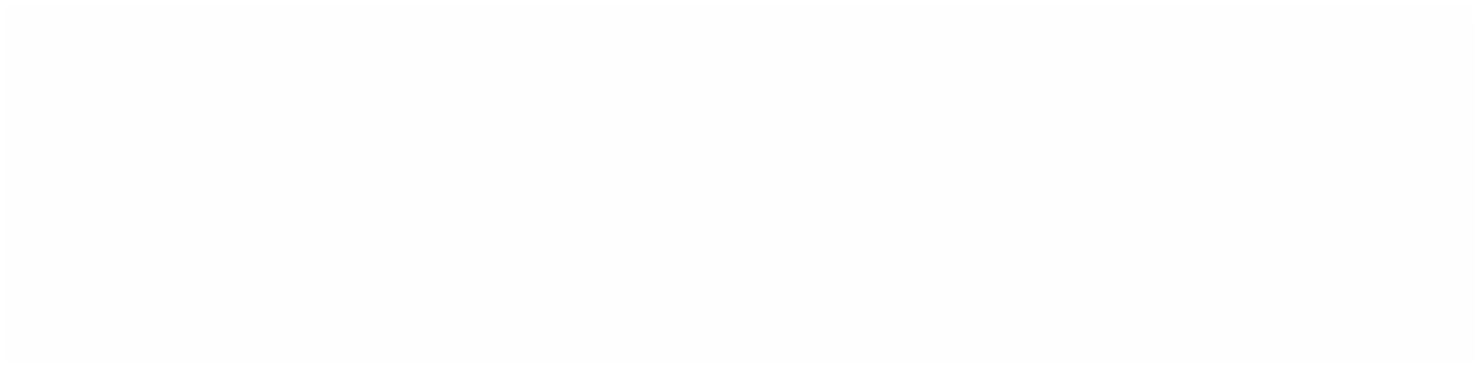 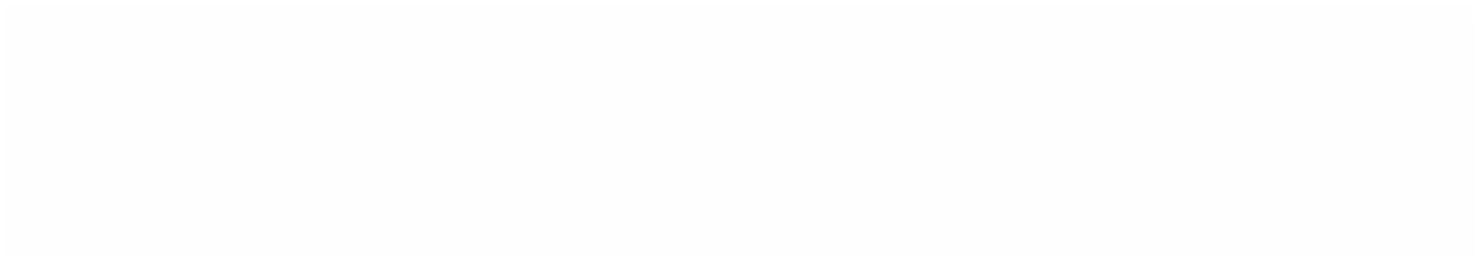 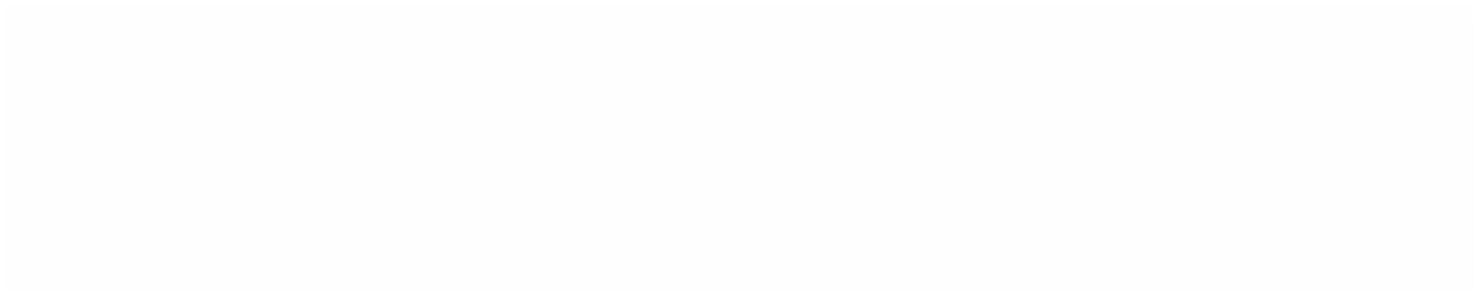 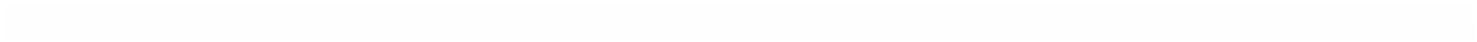 118.16 Cabos de Aço e Cabos de Fibra Sintética8.16.1 É obrigatória a observância das condições de utilização, dimensionamento e conservação dos cabos de açoutilizados em obras de construção, conforme o disposto na norma técnica vigente NBR 6327/83 - Cabo de Aço/UsosGerais da ABNT.18.16.2 Os cabos de aço de tração não podem ter emendas nem pernas quebradas que possam vir a comprometer suasegurança. (Alterado pela Portaria SIT n.º 13, de 9 de julho de 2002)18.16.2.1 Os cabos de aço devem ter carga de ruptura equivalente a, no mínimo, 5 (cinco) vezes a carga máxima detrabalho a que estiverem sujeitos e resistência à tração de seus fios de, no mínimo, 160 kgf/mm2 (cento e sessentaquilogramas-força por milímetro quadrado). (Incluído pela Portaria SIT n.º 13, de 9 de julho de 2002)18.16.3 Os cabos de aço e de fibra sintética devem ser fixados por meio de dispositivos que impeçam seudeslizamento e desgaste. (Alterado pela Portaria SIT n.º 13, de 9 de julho de 2002)18.16.4 Os cabos de aço e de fibra sintética devem ser substituídos quando apresentarem condições quecomprometam a sua integridade em face da utilização a que estiverem submetidos. (Alterado pela Portaria SIT n.º13, de 9 de julho de 2002)18.16.5 Os cabos de fibra sintética utilizados para sustentação de cadeira suspensa ou como cabo-guia para fixaçãodo trava-quedas do cinto de segurança tipo pára-quedista, deverá ser dotado de alerta visual amarelo. (Incluído pelaPortaria SIT n.º 13, de 9 de julho de 2002)18.16.6 Os cabos de fibra sintética deverão atender as especificações constantes do Anexo I - Especificações deSegurança para Cabos de Fibra Sintética, desta NR. (Incluído pela Portaria SIT n.º 13, de 9 de julho de 2002)Anexo I - Especificações de Segurança para Cabos de Fibra Sintética (Incluído pela Portaria SIT n.º 13, de 9 dejulho de 2002)1. O Cabo de fibra sintética utilizado nas condições previstas do subitem 18.16.5 deverá atender as especificaçõesprevistas a seguir:a) deve ser constituído em trançado triplo e alma central.b) Trançado externo em multifilamento de poliamida.c) Trançado intermediário e o alerta visual de cor amarela em multifilamento de polipropileno ou poliamida na coramarela com o mínimo de 50% de identificação, não podendo ultrapassar 10%(dez por cento) da densidadelinear.d) Trançado interno em multifilamento de poliamida.e) Alma central torcida em multifilamento de poliamida.f) Construção dos trançados em máquina com 16, 24, 32 ou 36 fusos.g) Número de referência: 12 (diâmetro nominal em mm.).h) Densidade linear 95 + 5 KTEX(igual a 95 + 5 g/m).i) Carga de ruptura mínima 20 KN.j) Carga de ruptura mínima de segurança sem o trançado externo 15 KN.2. O cabo de fibra sintética utilizado nas condições previstas no subitem 18.16.5 deverá atender as prescrições deidentificação a seguir:a) Marcação com fita inserida no interior do trançado interno gravado NR 18.16.5 ISO 1140 1990 e fabricante comCNPJ.b) Rótulo fixado firmemente contendo as seguintes informações:I. Material constituinte: poliamidaII. Número de referência: diâmetro de 2mmIII. Comprimentos em metrosc) Incluir o aviso: "CUIDADO: CABO PARA USO ESPECÍFICO EM CADEIRAS SUSPENSAS E CABO-GUIADE SEGURANÇA PARA FIXAÇÃO DE TRAVA-QUEDAS".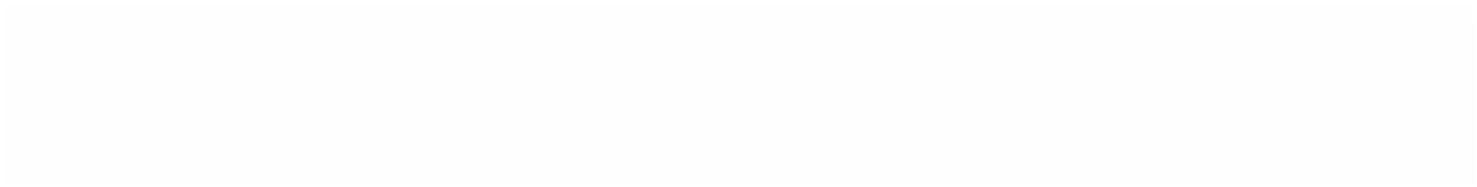 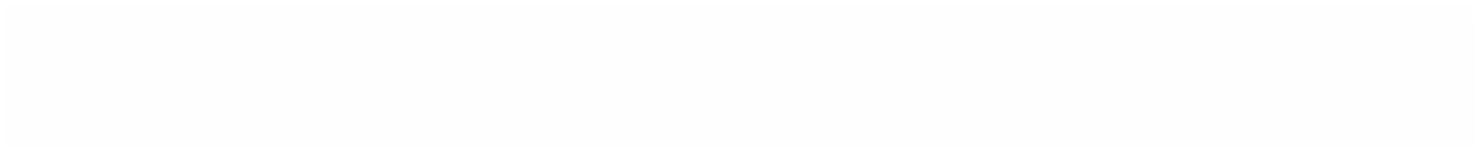 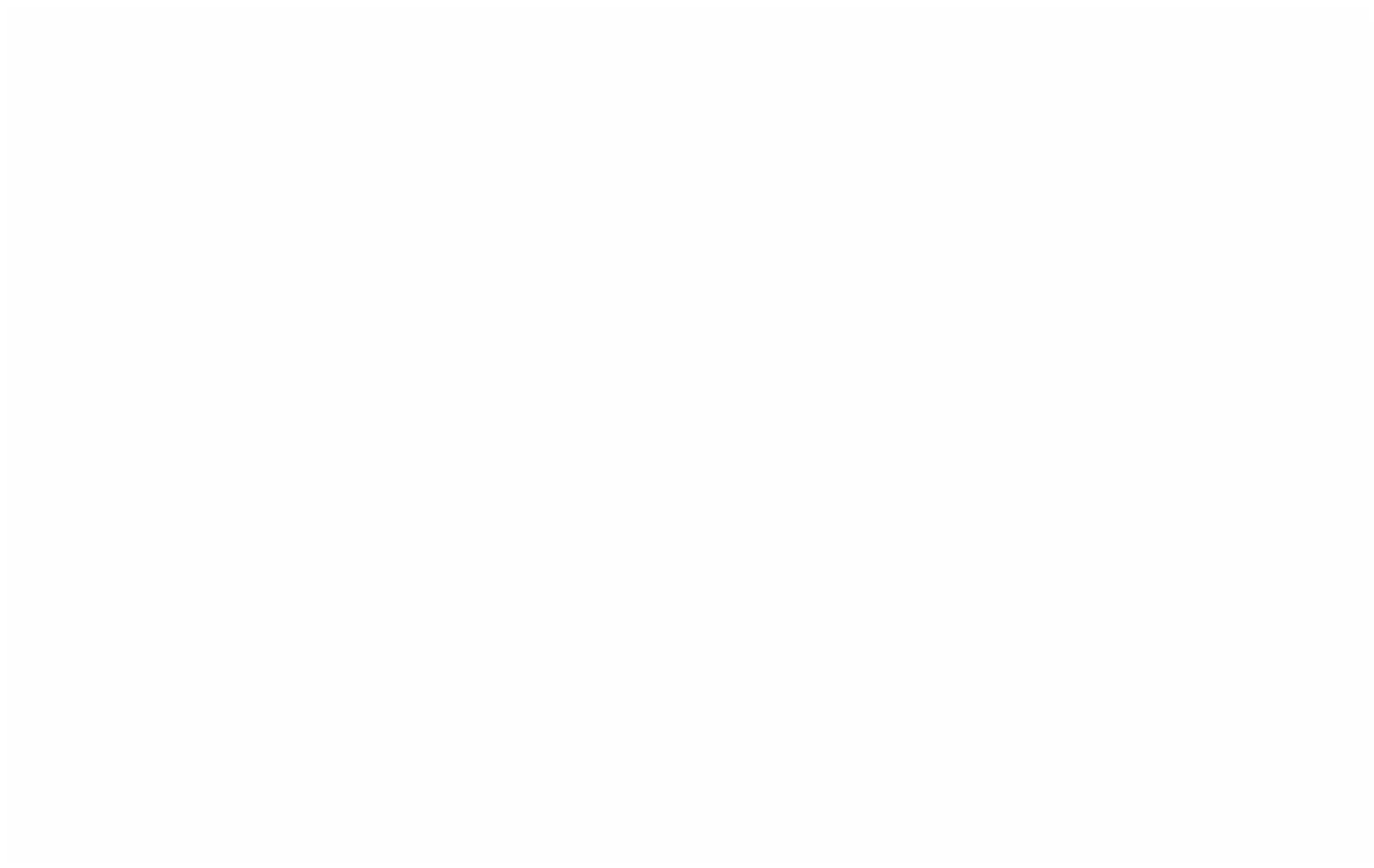 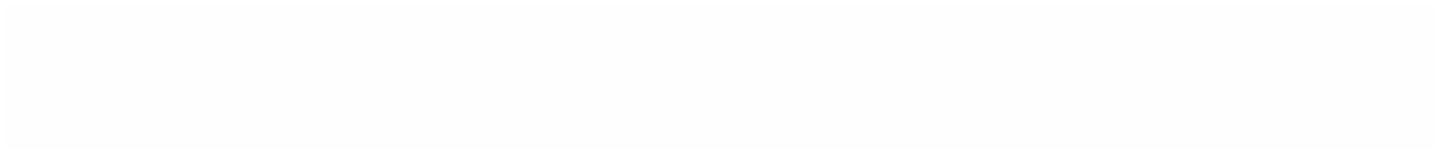 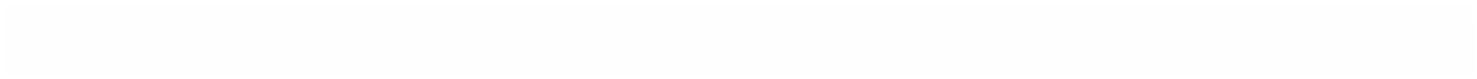 3. O cabo sintético deverá ser submetido a Ensaio conforme Nota Técnica ISO 2307/1990, ter avaliação de cargaruptura e material constituinte pela rede brasileira de laboratórios de ensaios e calibração do Sistema Brasileiro deMetrologia e Qualidade Industrial.1118.17 Alvenaria, Revestimentos e Acabamentos8.17.1 Devem ser utilizadas técnicas que garantam a estabilidade das paredes de alvenaria da periferia.8.17.2 Os quadros fixos de tomadas energizadas devem ser protegidos sempre que no local forem executadosserviços de revestimento e acabamento.18.17.3 Os locais abaixo das áreas de colocação de vidro devem ser interditados ou protegidos contra queda dematerial.118.17.3.1 Após a colocação, os vidros devem ser marcados de maneira visível.8.17.4 Os serviços de aquecimento, transporte e aplicação de impermeabilizante a quente e a frio devem estarprevistos no PCMAT e/ou no PPRA e atender a NBR 9574:2008 ou alteração posterior. (Incluído pela PortariaMTE n.º 644, de 9 de maio de 2013)18.17.4.1 O equipamento para aquecimento deve ser metálico, possuir tampa com respiradouro de segurança,termômetro ou termostato, bem como possuir nome da empresa fabricante ou importadora e CNPJ em caracteresindeléveis e visíveis. (Incluído pela Portaria MTE n.º 644, de 9 de maio de 2013)18.17.4.2OManual Técnico de Operação do equipamento deve acompanhar qualquer serviço deimpermeabilização. (Incluído pela Portaria MTE n.º 644, de 9 de maio de 2013)18.17.4.3 Não é permitido o aquecimento a lenha nos serviços de impermeabilização. (Incluído pela Portaria MTEn.º 644, de 9 de maio de 2013)18.17.4.4 O local de instalação do equipamento para aquecimento deve: (Incluído pela Portaria MTE n.º 644, de 9de maio de 2013)a) possuir ventilação natural e /ou artificial;b) ter piso nivelado e incombustível;c) ter sinalização de advertência e isolamento;d) ser mantido limpo e em ordem.18.17.4.5 O transporte do material a quente deve ser feito através de recipiente metálico, com tampa e alça,utilizando no máximo ¾ de sua capacidade. (Incluído pela Portaria MTE n.º 644, de 9 de maio de 2013)18.17.4.6 Os trabalhadores envolvidos na atividade devem possuir treinamento específico nos termos desta NR, comcarga horária mínima de 4h anuais e o seguinte conteúdo mínimo: (Incluído pela Portaria MTE n.º 644, de 9 demaio de 2013)a) operação do equipamento para aquecimento com segurança;b) manuseio e transporte da massa asfáltica quente;c) primeiros socorros;d) isolamento da área e sinalização de advertência.18.17.4.7 O fornecimento dos Equipamentos de Proteção Individual - EPI deve atender o disposto no item 18.23desta NR. (Incluído pela Portaria MTE n.º 644, de 9 de maio de 2013)18.17.4.8 As operações em Espaços Confinados devem atender os itens 18.20 e 18.26.4 da NR-18 e a NR-33.(Incluído pela Portaria MTE n.º 644, de 9 de maio de 2013)18.17.4.9 A armazenagem dos produtos utilizados nas operações de impermeabilização, inclusive os cilindros degás, deve ser feita em local isolado, sinalizado, ventilado e isento de risco de incêndios, sendo proibida suaarmazenagem no local de operação do equipamento de aquecimento. (Incluído pela Portaria MTE n.º 644, de 9 demaio de 2013)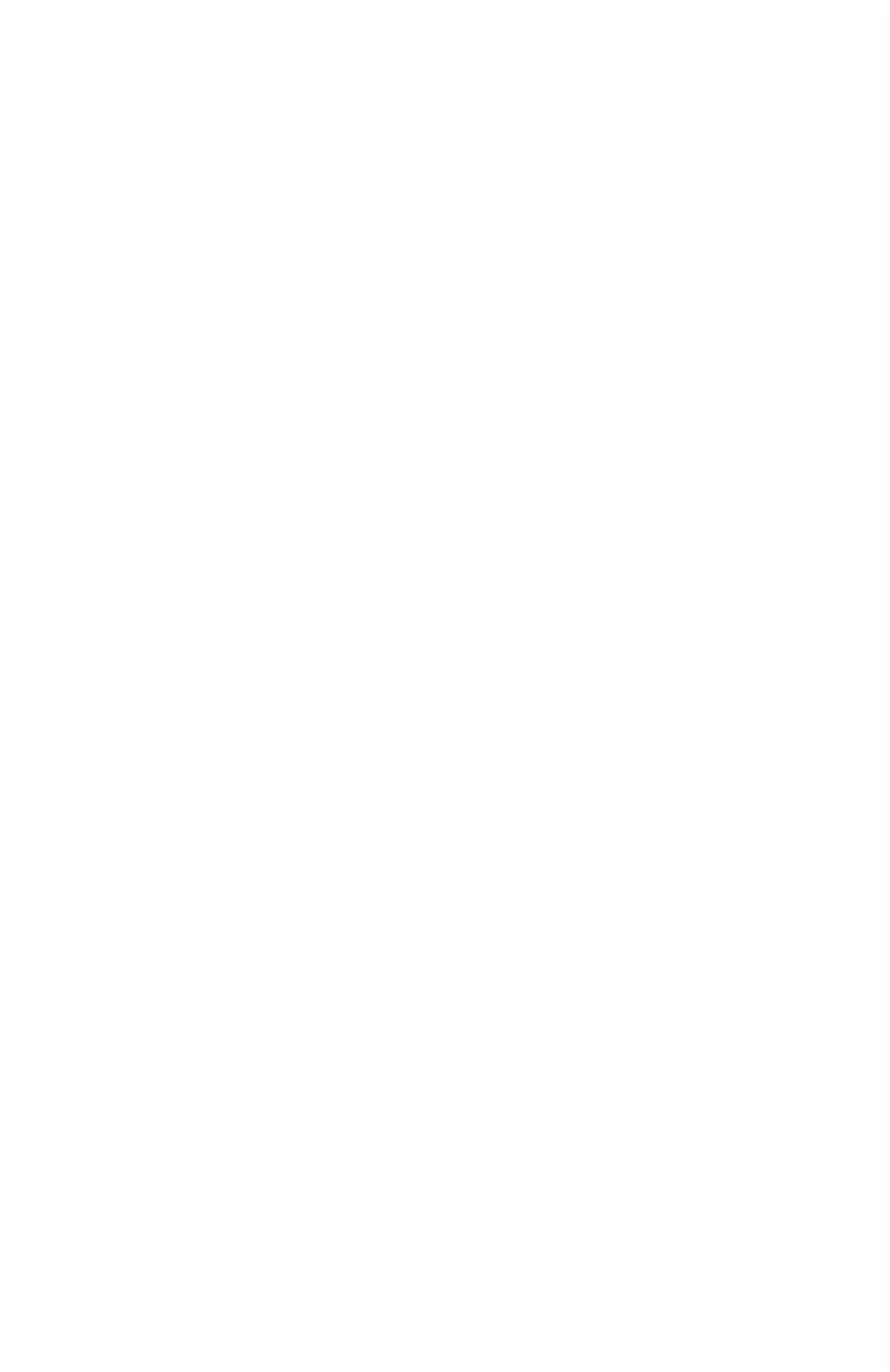 18.17.5 Não é permitida a utilização de cilindros de GLP inferiores a 8 quilos em qualquer operação deimpermeabilização. (Incluído pela Portaria MTE n.º 644, de 9 de maio de 2013)18.17.5.1 Os cilindros de GLP de 45 quilos devem estar sobre rodas e afastados no mínimo 3 metros doequipamento de aquecimento. (Incluído pela Portaria MTE n.º 644, de 9 de maio de 2013)18.17.5.1.1 Devem ser utilizados tubos ou mangueiras flexíveis, previstos nas normas técnicas brasileiras, de nomínimo 5 metros em qualquer operação, quando do uso do equipamento de aquecimento a gás. (Incluído pelaPortaria MTE n.º 644, de 9 de maio de 2013)18.17.6 Quanto ao funcionamento do equipamento de aquecimento, devem ser observados os seguintes itens:(Incluído pela Portaria MTE n.º 644, de 9 de maio de 2013)a) manter o trabalhador próximo ao recipiente quando o mesmo estiver em aquecimento;b) possuir abertura da válvula para escoar o asfalto derretido de forma lenta;c) manter a tampa fechada;d) proibir qualquer movimentação com a tampa destravada.18.17.7 Após o uso, a manutenção e a limpeza do equipamento de aquecimento devem seguir as recomendações dofabricante. (Incluído pela Portaria MTE n.º 644, de 9 de maio de 2013)18.17.8 O Contratante deve manter no canteiro de obras a cópia da Ficha de Informações de Segurança de ProdutoQuímico - FISPQ, bem como o Plano de Emergência. (Incluído pela Portaria MTE n.º 644, de 9 de maio de 2013)18.17.9 Os equipamentos de aquecimento elétrico e seus componentes devem ser aterrados nos termos da NR-10.(Incluído pela Portaria MTE n.º 644, de 9 de maio de 2013)18.17.10 O equipamento de aquecimento a gás deve ser verificado a cada nova conexão do cilindro com solução deágua e sabão para identificação de eventuais vazamentos no queimador, regulador e válvulas. (Incluído pelaPortaria MTE n.º 644, de 9 de maio de 2013)18.17.11 É proibida atividade que envolva o equipamento de aquecimento em locais sujeitos à ocorrência de ventosfortes e chuva. (Incluído pela Portaria MTE n.º 644, de 9 de maio de 2013)118.18 Telhados e Coberturas (Alterado pela Portaria SIT n.º 114, de 17 de janeiro de 2005)8.18.1 Para trabalho em telhados e coberturas devem ser utilizados dispositivos dimensionados por profissionallegalmente habilitado e que permitam a movimentação segura dos trabalhadores.18.18.1.1 É obrigatória a instalação de cabo guia ou cabo de segurança para fixação de mecanismo de ligação portalabarte acoplado ao cinto de segurança tipo pára-quedista. (Alterado pela Portaria SIT n.º 114, de 17 de janeiro de2005)18.18.1.2 O cabo de segurança deve ter sua(s) extremidade(s) fixada(s) à estrutura definitiva da edificação, por meiode espera(s) de ancoragem, suporte ou grampo(s) de fixação de aço inoxidável ou outro material de resistência,qualidade e durabilidade equivalentes. (Incluído pela Portaria SIT n.º 114, de 17 de janeiro de 2005)18.18.2 Nos locais sob as áreas onde se desenvolvam trabalhos em telhados e ou coberturas, é obrigatória aexistência de sinalização de advertência e de isolamento da área capazes de evitar a ocorrência de acidentes poreventual queda de materiais, ferramentas e ou equipamentos. (Alterado pela Portaria SIT n.º 114, de 17 de janeirode 2005)18.18.3 É proibida a realização de trabalho ou atividades em telhados ou coberturas sobre fornos ou qualquerequipamento do qual possa haver emanação de gases, provenientes ou não de processos industriais. (Alterado pelaPortaria SIT n.º 114, de 17 de janeiro de 2005)18.18.3.1 Havendo equipamento com emanação de gases, o mesmo deve ser desligado previamente à realização deserviços ou atividades em telhados ou coberturas. (incluído pela Portaria SIT n.º 114, de 17 de janeiro de 2005)18.18.4 É proibida a realização de trabalho ou atividades em telhados ou coberturas em caso de ocorrência dechuvas, ventos fortes ou superfícies escorregadias. (Alterado pela Portaria SIT n.º 114, de 17 de janeiro de 2005)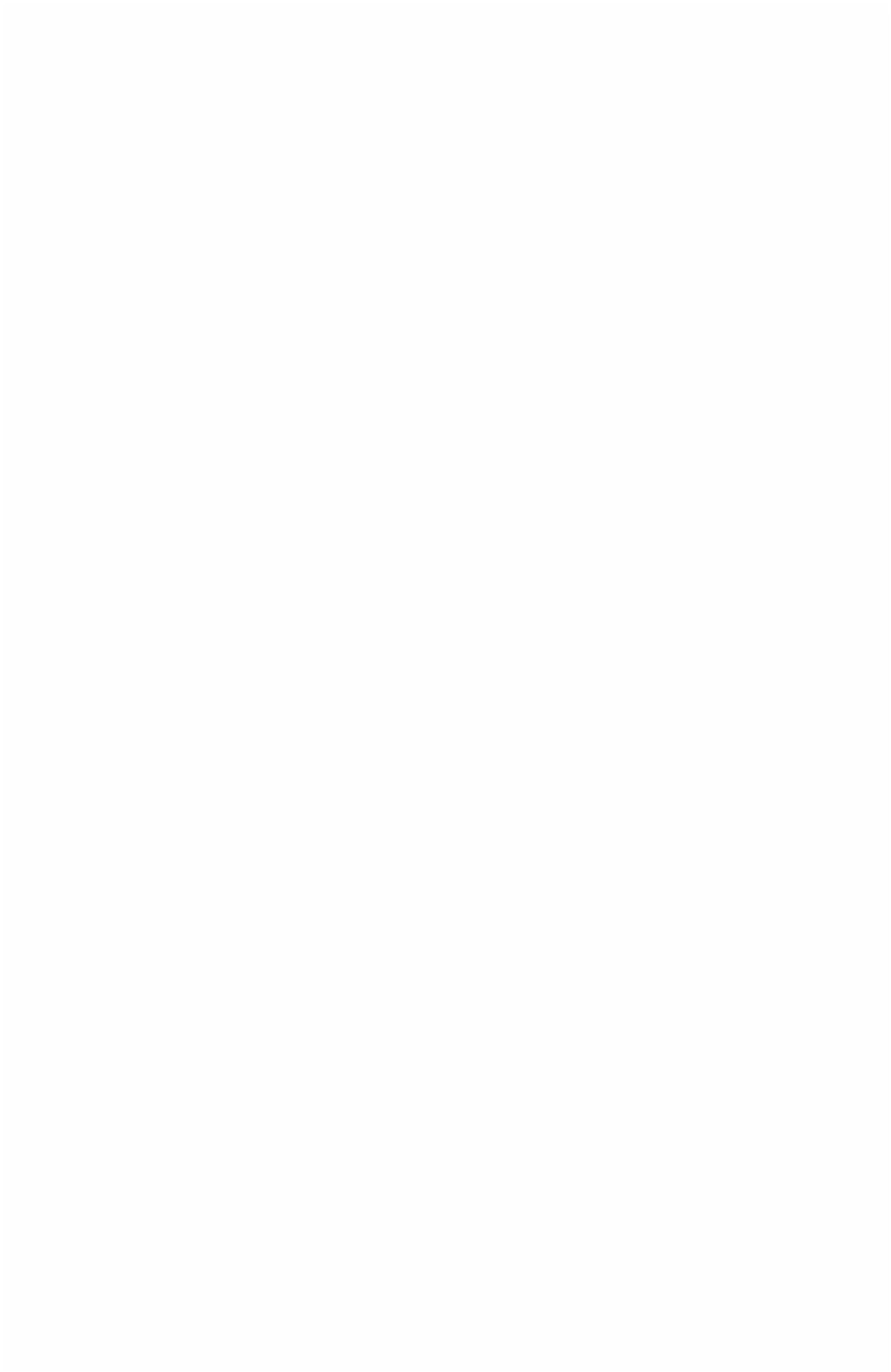 18.18.5 Os serviços de execução, manutenção, ampliação e reforma em telhados ou coberturas devem ser precedidosde inspeção e de elaboração de Ordens de Serviço ou Permissões para Trabalho, contendo os procedimentos a seremadotados. (Incluído pela Portaria SIT n.º 114, de 17 de janeiro de 2005)18.18.5.1 É proibida a concentração de cargas em um mesmo ponto sobre telhado ou cobertura. (Incluído pelaPortaria SIT n.º 114, de 17 de janeiro de 2005)118.19 Serviços em Flutuantes8.19.1 Na execução de trabalhos com risco de queda n'água, devem ser usados coletes salva-vidas ou outrosequipamentos de flutuação.18.19.2 Deve haver sempre, nas proximidades e em local de fácil acesso, botes salva-vidas em número suficiente edevidamente equipados.18.19.3 As plataformas de trabalho devem ser providas de linhas de segurança ancoradas em terra firme, que possamser usadas quando as condições meteorológicas não permitirem a utilização de embarcações.18.19.4 Na execução de trabalho noturno sobre a água, toda a sinalização de segurança da plataforma e oequipamento de salvamento devem ser iluminados com lâmpadas à prova d'água.111118.19.4.1 O sistema de iluminação deve ser estanque.8.19.5 As superfícies de sustentação das plataformas de trabalho devem ser antiderrapantes.8.19.6 É proibido deixar materiais e ferramentas soltos sobre as plataformas de trabalho.8.19.7 Ao redor das plataformas de trabalho, devem ser instalados guarda-corpos, firmemente fixados à estrutura.8.19.8 Em quaisquer atividades, é obrigatória a presença permanente de profissional em salvamento, primeirossocorros e ressuscitamento cardiorrespiratório.18.19.9 Os serviços em flutuantes devem atender às disposições constantes no Regulamento para o TráfegoMarítimo e no Regulamento Internacional para Evitar Abalroamentos no Mar - RIPEAM 72, do Ministério daMarinha.18.19.10 Os coletes salva-vidas devem ser de cor laranja, conter o nome da empresa e a capacidade máximarepresentada em Kg (quilograma).1111118.19.11 Os coletes salva-vidas devem ser em número idêntico ao de trabalhadores e tripulantes.8.19.12 É proibido conservar à bordo trapos embebidos em óleo ou qualquer outra substância volátil.8.19.13 É obrigatória a instalação de extintores de incêndio em número e capacidade adequados.8.19.14 É obrigatório o uso de botas com elástico lateral.8.20 Locais Confinados8.20.1 Nas atividades que exponham os trabalhadores a riscos de asfixia, explosão, intoxicação e doenças dotrabalho devem ser adotadas medidas especiais de proteção, a saber:a) treinamento e orientação para os trabalhadores quanto aos riscos a que estão submetidos, a forma de preveni-los eo procedimento a ser adotado em situação de risco;b) nos serviços em que se utilizem produtos químicos, os trabalhadores não poderão realizar suas atividades sem autilização de EPI adequado;c) a realização de trabalho em recintos confinados deve ser precedida de inspeção prévia e elaboração de ordem deserviço com os procedimentos a serem adotados;d) monitoramento permanente de substância que cause asfixia, explosão e intoxicação no interior de locaisconfinados realizado por trabalhador qualificado sob supervisão de responsável técnico;e) proibição de uso de oxigênio para ventilação de local confinado;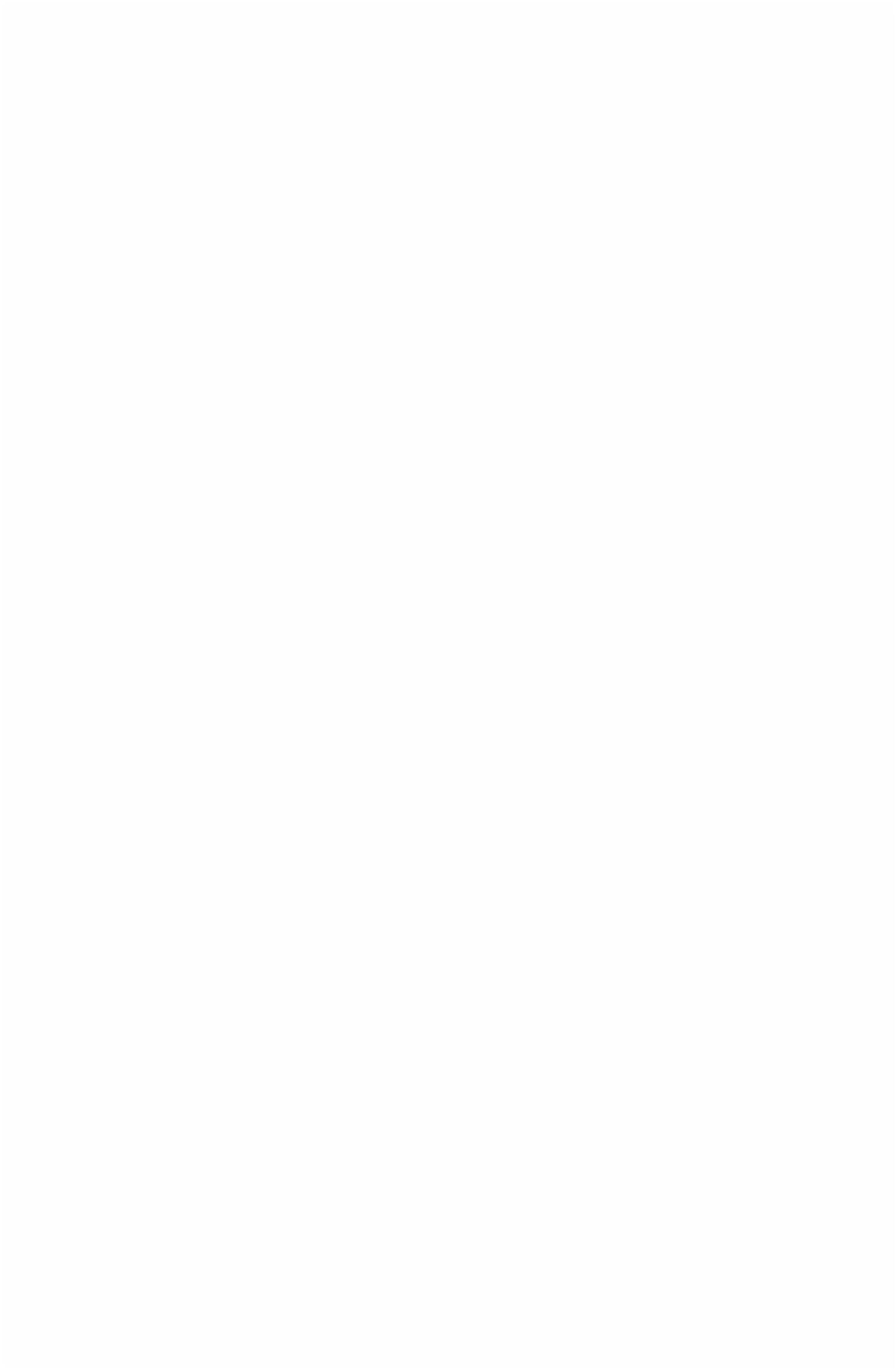 f) ventilação local exaustora eficaz que faça a extração dos contaminantes e ventilação geral que execute ainsuflação de ar para o interior do ambiente, garantindo de forma permanente a renovação contínua do ar;g) sinalização com informação clara e permanente durante a realização de trabalhos no interior de espaçosconfinados;h) uso de cordas ou cabos de segurança e armaduras para amarração que possibilitem meios seguros de resgate;i) acondicionamento adequado de substâncias tóxicas ou inflamáveis utilizadas na aplicação de laminados, pisos,papéis de parede ou similares;j) a cada grupo de 20 (vinte) trabalhadores, dois deles devem ser treinados para resgate;k) manter ao alcance dos trabalhadores ar mandado e/ou equipamento autônomo para resgate;l) no caso de manutenção de tanque, providenciar desgaseificação prévia antes da execução do trabalho.18.21 Instalações Elétricas(Redação dada pela Portaria MTb n.º 261, de 18 de abril de 2018)18.21.1 As execuções das instalações elétricas temporárias e definitivas devem atender ao disposto na NormaRegulamentadora n.º 10 (NR-10) - Segurança em Instalações e Serviços em Eletricidade - do Ministério doTrabalho.18.21.2 As instalações elétricas temporárias devem ser executadas e mantidas conforme projeto elétrico elaboradopor profissional legalmente habilitado.118.21.3 Os serviços em instalações elétricas devem ser realizados por trabalhadores autorizados conforme NR-10.8.21.4 É proibida a existência de partes vivas expostas e acessíveis pelos trabalhadores em instalações eequipamentos elétricos.18.21.5 Os condutores elétricos devem:a) ser dispostos de maneira a não obstruir a circulação de pessoas e materiais;b) estar protegidos contra impactos mecânicos, umidade e contra agentes capazes de danificar a isolação;c) ser compatíveis com a capacidade dos circuitos elétricos aos quais se integram;d) possuir isolação em conformidade com as normas técnicas nacionais vigentes;e) possuir isolação dupla ou reforçada quando destinados à alimentação de máquinas e equipamentos elétricosmóveis ou portáteis.18.21.6 As conexões, emendas e derivações dos condutores elétricos devem possuir resistência mecânica,condutividade e isolação compatíveis com as condições de utilização.18.21.7 As instalações elétricas devem possuir sistema de aterramento elétrico de proteção e devem ser submetidas ainspeções e medições elétricas periódicas, com emissão de respectivo laudo por profissional legalmente habilitado,em conformidade com o projeto das instalações elétricas temporárias e com as normas técnicas nacionais vigentes.18.21.7.1 As partes condutoras das instalações elétricas, máquinas, equipamentos e ferramentas elétricas nãopertencentes ao circuito elétrico, mas que possam ficar energizadas quando houver falha da isolação, devem estarconectadas ao sistema de aterramento elétrico de proteção.18.21.8 É obrigatória a utilização do dispositivo Diferencial Residual - DR como medida de segurança adicional nasinstalações elétricas, nas situações previstas nas normas técnicas nacionais vigentes.18.21.9 Os quadros de distribuição das instalações elétricas devem:a) ser dimensionados com capacidade para instalar os componentes dos circuitos elétricos que o constituem;b) ser constituídos de materiais resistentes ao calor gerado pelos componentes das instalações;c) garantir que as partes vivas sejam mantidas inacessíveis e protegidas;d) ter acesso desobstruído;e) ser instalados com espaço suficiente para a realização de serviços e operação;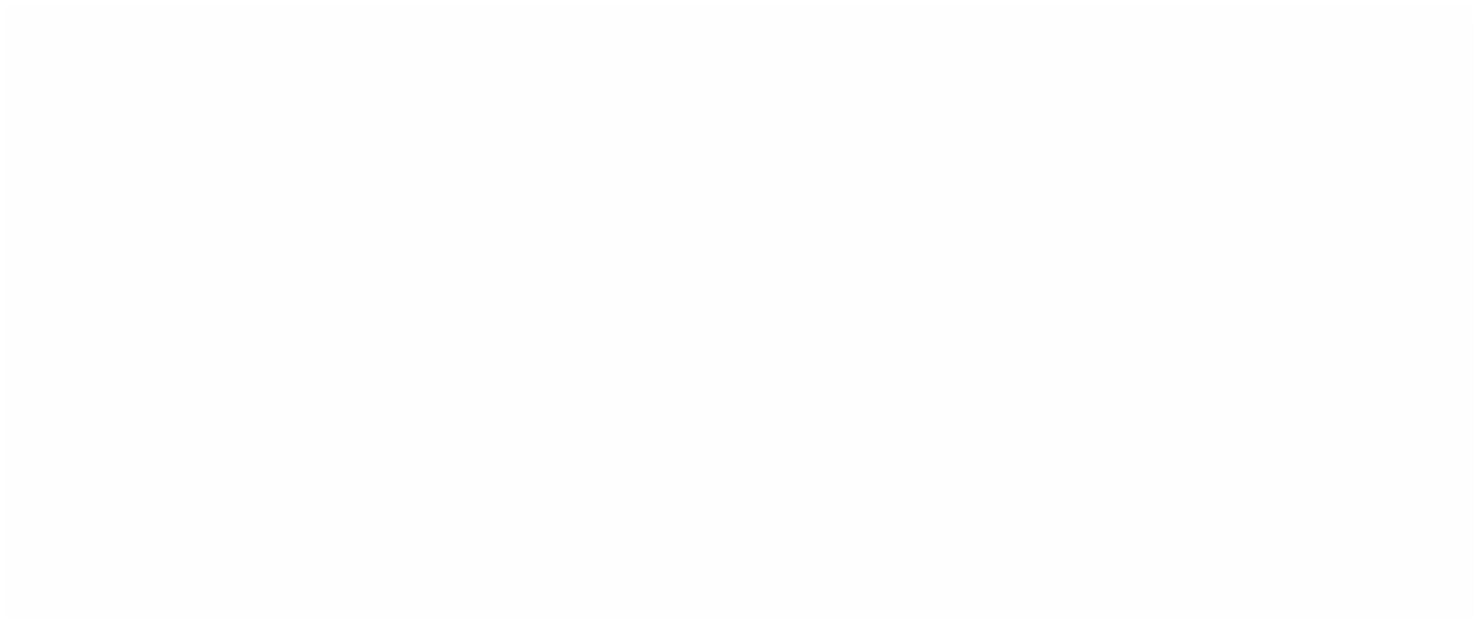 f) estar identificados e sinalizados quanto ao risco elétrico;g) ter classe de proteção;h) ter seus circuitos identificados.118.21.10 É vedada a guarda de quaisquer materiais ou objetos nos quadros de distribuição.8.21.11 Os dispositivos de manobra, controle e comando dos circuitos elétricos devem:a) ser compatíveis com os circuitos elétricos que operam;b) ser identificados;c) possuir condições para a instalação de bloqueio e sinalização de impedimento de ligação.18.21.12 Em todos os ramais ou circuitos destinados à ligação de equipamentos elétricos, devem ser instaladosdispositivos de seccionamento, independentes, que possam ser acionados com facilidade e segurança.18.21.13 Máquinas e equipamentos móveis e ferramentas elétricas portáteis devem ser conectadas à rede dealimentação elétrica, por intermédio de conjunto de plugue e tomada, em conformidade com as normas técnicasnacionais vigentes.18.21.14 Os circuitos energizados em alta tensão e em extrabaixa tensão devem ser instalados separadamente doscircuitos energizados em baixa tensão, respeitadas as definições de projetos.18.21.15 As áreas de transformadores e salas de controle e comando devem ser separadas por barreiras físicas,sinalizadas e protegidas contra o acesso de pessoas não autorizadas.18.21.15.1 As áreas onde ocorram intervenções em instalações elétricas devem ser isoladas e sinalizadas de modo aevitar a entrada e permanência no local de pessoas não autorizadas.18.21.16 Os canteiros de obras devem estar protegidos por sistema de proteção contra descargas atmosféricas -SPDA, projetado, construído e mantido conforme normas técnicas nacionais vigentes.18.21.16.1 O cumprimento do disposto no item 18.21.16 é dispensado nas situações previstas em normas técnicasnacionais vigentes, mediante laudo emitido por profissional legalmente habilitado.18.21.17 O trabalho em proximidades de redes elétricas e energizadas internas ou externas ao canteiro de obra só épermitido quando protegidas contra contatos acidentais de trabalhadores e de equipamentos e contra o risco deindução.18.21.18 Nas atividades de montagens de estruturas metálicas, onde houver a possibilidade de acúmulo de energiaestática, deverá ser realizado aterramento da estrutura desde o início da montagem.118.22 Máquinas, Equipamentos e Ferramentas Diversas8.22.1 A operação de máquinas e equipamentos que exponham o operador ou terceiros a riscos só pode ser feitapor trabalhador qualificado e identificado por crachá.18.22.2 Devem ser protegidas todas as partes móveis dos motores, transmissões e partes perigosas das máquinas aoalcance dos trabalhadores.18.22.3 As máquinas e os equipamentos que ofereçam risco de ruptura de suas partes móveis, projeção de peças oude partículas de materiais devem ser providos de proteção adequada.18.22.4 As máquinas e equipamentos de grande porte devem proteger adequadamente o operador contra a incidênciade raios solares e intempéries.18.22.5 O abastecimento de máquinas e equipamentos com motor a explosão deve ser realizado por trabalhadorqualificado, em local apropriado, utilizando-se de técnicas e equipamentos que garantam a segurança da operação.18.22.6 Na operação de máquinas e equipamentos com tecnologia diferente da que o operador estava habituado ausar, deve ser feito novo treinamento, de modo a qualificá-lo à utilização dos mesmos.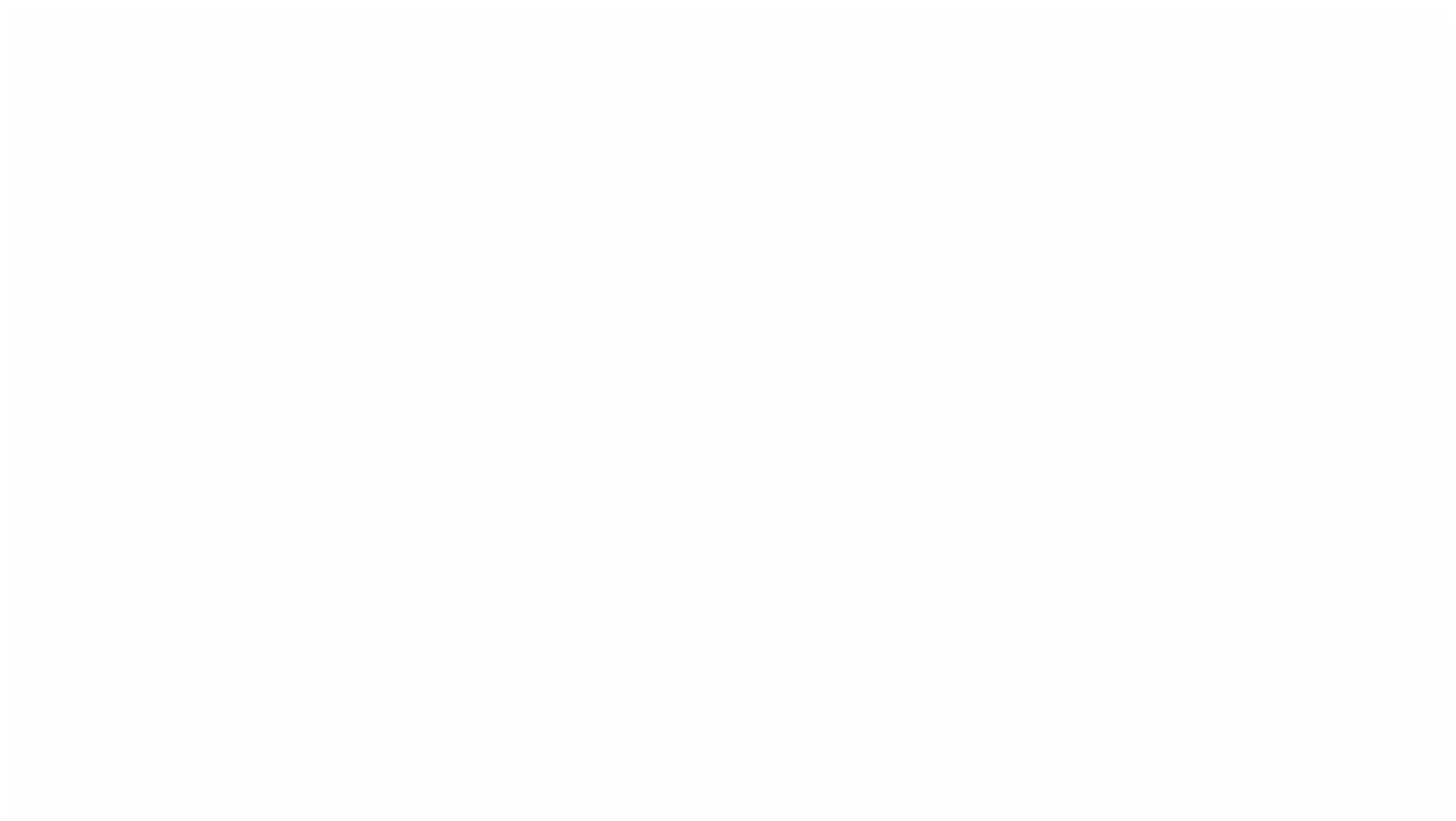 18.22.7 As máquinas e os equipamentos devem ter dispositivo de acionamento e parada localizado de modo que:a) seja acionado ou desligado pelo operador na sua posição de trabalho;b) não se localize na zona perigosa da máquina ou do equipamento;c) possa ser desligado em caso de emergência por outra pessoa que não seja o operador;d) não possa ser acionado ou desligado, involuntariamente, pelo operador ou por qualquer outra forma acidental;e) não acarrete riscos adicionais.18.22.8 Toda máquina deve possuir dispositivo de bloqueio para impedir seu acionamento por pessoa não-autorizada.18.22.9 As máquinas, equipamentos e ferramentas devem ser submetidos à inspeção e manutenção de acordo com asnormas técnicas oficiais vigentes, dispensando-se especial atenção a freios, mecanismos de direção, cabos de traçãoe suspensão, sistema elétrico e outros dispositivos de segurança.18.22.10 Toda máquina ou equipamento deve estar localizado em ambiente com iluminação natural e/ou artificialadequada à atividade, em conformidade com a NBR 5.413/91 - Níveis de Iluminância de Interiores da ABNT.18.22.11 As inspeções de máquinas e equipamentos devem ser registradas em documento específico, constando asdatas e falhas observadas, as medidas corretivas adotadas e a indicação de pessoa, técnico ou empresa habilitada queas realizou.18.22.12 Nas operações com equipamentos pesados, devem ser observadas as seguintes medidas de segurança:a) para encher/esvaziar pneus, não se posicionar de frente para eles, mas atrás da banda de rodagem, usando umaconexão de autofixação para encher o pneu. O enchimento só deve ser feito por trabalhadores qualificados, demodo gradativo e com medições sucessivas da pressão;b) em caso de superaquecimento de pneus e sistema de freio, devem ser tomadas precauções especiais, prevenindo-se de possíveis explosões ou incêndios;c) antes de iniciar a movimentação ou dar partida no motor, é preciso certificar-se de que não há ninguémtrabalhando sobre, debaixo ou perto dos mesmos;d) os equipamentos que operam em marcha a ré devem possuir alarme sonoro acoplado ao sistema de câmbio eretrovisores em bom estado;e) o transporte de acessórios e materiais por içamento deve ser feito o mais próximo possível do piso, tomando-se asdevidas precauções de isolamento da área de circulação, transporte de materiais e de pessoas;f) as máquinas não devem ser operadas em posição que comprometa sua estabilidade;g) é proibido manter sustentação de equipamentos e máquinas somente pelos cilindros hidráulicos, quando emmanutenção;h) devem ser tomadas precauções especiais quando da movimentação de máquinas e equipamentos próximos aredes elétricas.18.22.13 As ferramentas devem ser apropriadas ao uso a que se destinam, proibindo-se o emprego das defeituosas,danificadas ou improvisadas, devendo ser substituídas pelo empregador ou responsável pela obra.18.22.14 Os trabalhadores devem ser treinados e instruídos para a utilização segura das ferramentas, especialmenteos que irão manusear as ferramentas de fixação a pólvora.118.22.15 É proibido o porte de ferramentas manuais em bolsos ou locais inapropriados.8.22.16 As ferramentas manuais que possuam gume ou ponta devem ser protegidas com bainha de couro ou outromaterial de resistência e durabilidade equivalentes, quando não estiverem sendo utilizadas.18.22.17 As ferramentas pneumáticas portáteis devem possuir dispositivo de partida instalado de modo a reduzir aomínimo a possibilidade de funcionamento acidental.18.22.17.1 A válvula de ar deve fechar-se automaticamente, quando cessar a pressão da mão do operador sobre osdispositivos de partida.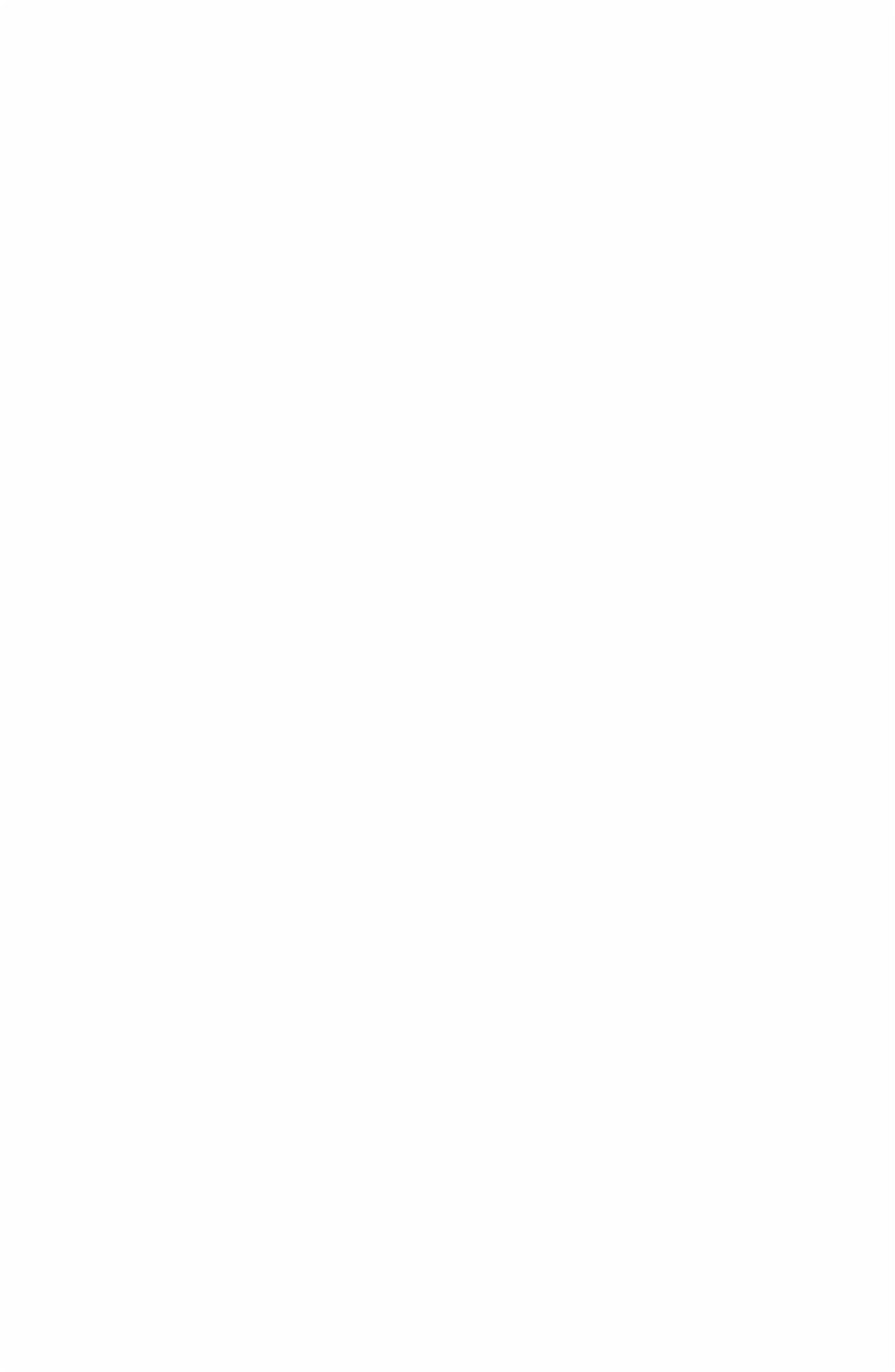 18.22.17.2 As mangueiras e conexões de alimentação das ferramentas pneumáticas devem resistir às pressões deserviço, permanecendo firmemente presas aos tubos de saída e afastadas das vias de circulação.18.22.17.3 O suprimento de ar para as mangueiras deve ser desligado e aliviada a pressão, quando a ferramentapneumática não estiver em uso.18.22.17.4 As ferramentas de equipamentos pneumáticos portáteis devem ser retiradas manualmente e nunca pelapressão do ar comprimido.18.22.18 As ferramentas de fixação a pólvora devem ser obrigatoriamente operadas por trabalhadores qualificados edevidamente autorizados.118.22.18.1 É proibido o uso de ferramenta de fixação a pólvora por trabalhadores menores de 18 (dezoito) anos.8.22.18.2 É proibido o uso de ferramenta de fixação a pólvora em ambientes contendo substâncias inflamáveis ouexplosivas.118.22.18.3 É proibida a presença de pessoas nas proximidades do local do disparo, inclusive o ajudante.8.22.18.4 As ferramentas de fixação a pólvora devem estar descarregadas (sem o pino e o finca-pino) sempre queforem guardadas ou transportadas.18.22.19 Os condutores de alimentação das ferramentas portáteis devem ser manuseados de forma que não soframtorção, ruptura ou abrasão, nem obstruam o trânsito de trabalhadores e equipamentos.118.22.20 É proibida a utilização de ferramentas elétricas manuais sem duplo isolamento.8.22.21 Devem ser tomadas medidas adicionais de proteção quando da movimentação de superestruturas por meiode ferragens hidráulicas, prevenindo riscos relacionados ao rompimento dos macacos hidráulicos.118.23 Equipamentos de Proteção Individual8.23.1 A empresa é obrigada a fornecer aos trabalhadores, gratuitamente, EPI adequado ao risco e em perfeitoestado de conservação e funcionamento, consoante as disposições contidas na NR 6 - Equipamento de ProteçãoIndividual - EPI.18.23.2 O cinto de segurança tipo abdominal somente deve ser utilizado em serviços de eletricidade e em situaçõesem que funcione como limitador de movimentação.18.23.3 O cinto de segurança tipo pára-quedista deve ser utilizado em atividades a mais de 2,00m (dois metros) dealtura do piso, nas quais haja risco de queda do trabalhador.18.23.3.1 O cinto de segurança deve ser dotado de dispositivo trava-quedas e estar ligado a cabo de segurançaindependente da estrutura do andaime. (incluído pela Portaria SSST n.º 63, de 28 de dezembro de 1998)18.23.4 Os cintos de segurança tipo abdominal e tipo pára-quedista devem possuir argolas e mosquetões de açoforjado, ilhoses de material não-ferroso e fivela de aço forjado ou material de resistência e durabilidadeequivalentes.18.23.5 Em serviços de montagem industrial, montagem e desmontagem de gruas, andaimes, torres de elevadores,estruturas metálicas e assemelhados onde haja necessidade de movimentação do trabalhador e não seja possível ainstalação de cabo-guia de segurança, é obrigatório o uso de duplo talabarte, mosquetão de aço inox com aberturamínima de cinquenta milímetros e dupla trava. (incluído pela Portaria SIT n.º 201, de 21 de janeiro de 2011)118.24 Armazenagem e Estocagem de Materiais8.24.1 Os materiais devem ser armazenados e estocados de modo a não prejudicar o trânsito de pessoas e detrabalhadores, a circulação de materiais, o acesso aos equipamentos de combate a incêndio, não obstruir portas ousaídas de emergência e não provocar empuxos ou sobrecargas nas paredes, lajes ou estruturas de sustentação, alémdo previsto em seu dimensionamento.18.24.2 As pilhas de materiais, a granel ou embalados, devem ter forma e altura que garantam a sua estabilidade efacilitem o seu manuseio.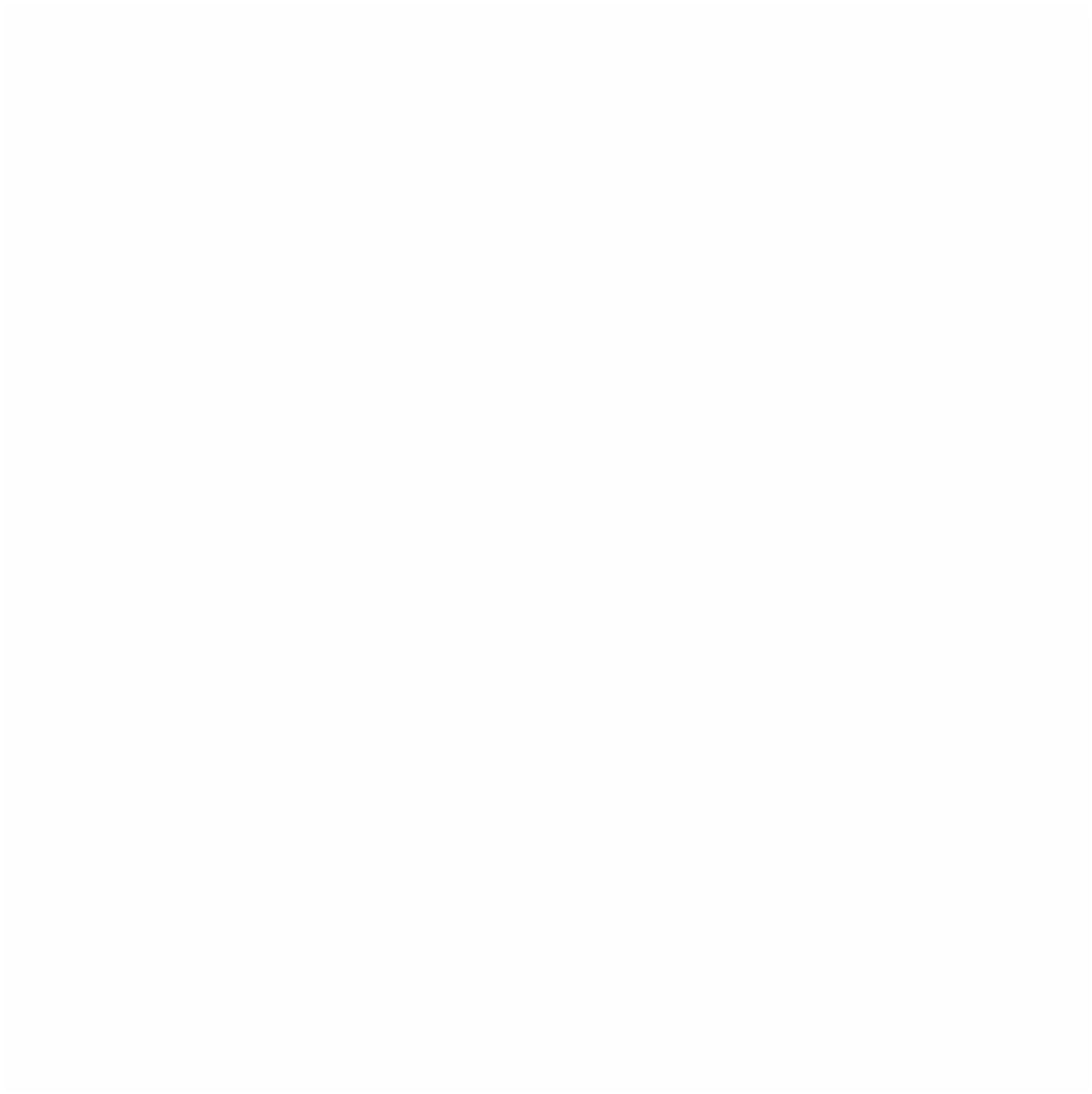 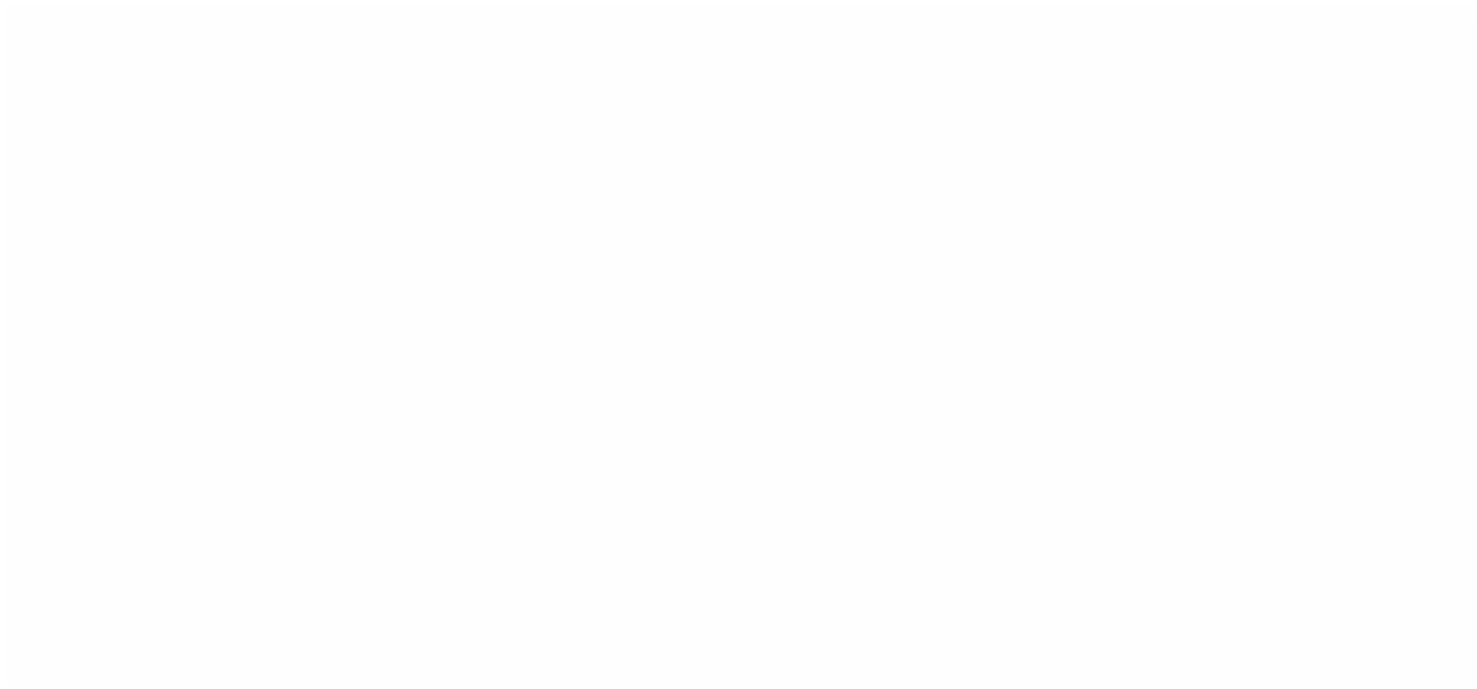 18.24.2.1 Em pisos elevados, os materiais não podem ser empilhados a uma distância de suas bordas menor que aequivalente à altura da pilha. Exceção feita quando da existência de elementos protetores dimensionados para talfim.18.24.3 Tubos, vergalhões, perfis, barras, pranchas e outros materiais de grande comprimento ou dimensão devemser arrumados em camadas, com espaçadores e peças de retenção, separados de acordo com o tipo de material e abitola das peças.18.24.4 O armazenamento deve ser feito de modo a permitir que os materiais sejam retirados obedecendo àseqüência de utilização planejada, de forma a não prejudicar a estabilidade das pilhas.1118.24.5 Os materiais não podem ser empilhados diretamente sobre piso instável, úmido ou desnivelado.8.24.6 A cal virgem deve ser armazenada em local seco e arejado.8.24.7 Os materiais tóxicos, corrosivos, inflamáveis ou explosivos devem ser armazenados em locais isolados,apropriados, sinalizados e de acesso permitido somente a pessoas devidamente autorizadas. Estas devem terconhecimento prévio do procedimento a ser adotado em caso de eventual acidente.18.24.8 As madeiras retiradas de andaimes, tapumes, fôrmas e escoramentos devem ser empilhadas, depois deretirados ou rebatidos os pregos, arames e fitas de amarração.18.24.9 Os recipientes de gases para solda devem ser transportados e armazenados adequadamente, obedecendo-seàs prescrições quanto ao transporte e armazenamento de produtos inflamáveis.118.25 Transporte de Trabalhadores em Veículos Automotores8.25.1 O transporte coletivo de trabalhadores em veículos automotores dentro do canteiro ou fora dele deveobservar as normas de segurança vigentes.18.25.2 O transporte coletivo dos trabalhadores deve ser feito através de meios de transportes normalizados pelasentidades competentes e adequados às características do percurso.18.25.3 O transporte coletivo dos trabalhadores deve ter autorização prévia da autoridade competente, devendo ocondutor mantê-la no veículo durante todo o percurso.118.25.4 A condução do veículo deve ser feita por condutor habilitado para o transporte coletivo de passageiros.8.25.5 A utilização de veículos, a título precário para transporte de passageiros, somente será permitida em viasque não apresentem condições de tráfego para ônibus. Neste caso, os veículos devem apresentar as seguintescondições mínimas de segurança:a) carroceria em todo o perímetro do veículo, com guardas altas e cobertura de altura livre de 2,10m (dois metros edez centímetros) em relação ao piso da carroceria, ambas com material de boa qualidade e resistência estruturalque evite o esmagamento e não permita a projeção de pessoas em caso de colisão e/ou tombamento do veículo;b) assentos com espuma revestida de 0,45m (quarenta e cinco centímetros) de largura por 0,35m (trinta e cincocentímetros) de profundidade de 0,45m (quarenta e cinco centímetros) de altura com encosto e cinto de segurançatipo 3 (três) pontos;c) barras de apoio para as mãos a 0,10m (dez centímetros) da cobertura e para os braços e mãos entre os assentos;d) a capacidade de transporte de trabalhadores será dimensionada em função da área dos assentos acrescida docorredor de passagem de pelo menos 0,80m (oitenta centímetros) de largura;e) o material transportado, como ferramentas e equipamentos, deve estar acondicionado em compartimentosseparados dos trabalhadores, de forma a não causar lesões aos mesmos numa eventual ocorrência de acidentecom o veículo;f) escada, com corrimão, para acesso pela traseira da carroceria, sistemas de ventilação nas guardas altas e decomunicação entre a cobertura e a cabine do veículo;g) só será permitido o transporte de trabalhadores acomodados nos assentos acima dimensionados.18.26 Proteção Contra Incêndio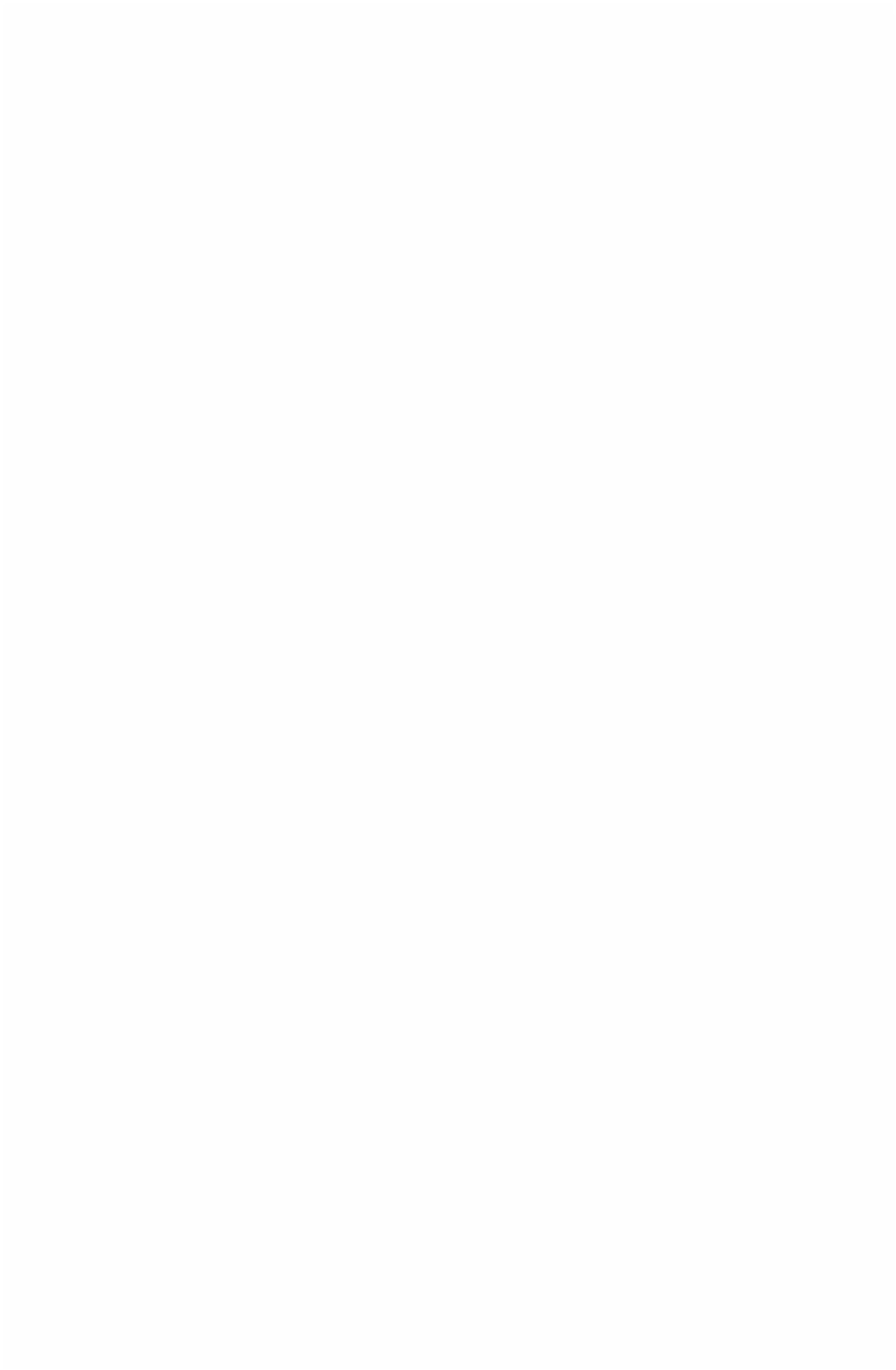 18.26.1 É obrigatória a adoção de medidas que atendam, de forma eficaz, às necessidades de prevenção e combate aincêndio para os diversos setores, atividades, máquinas e equipamentos do canteiro de obras.118.26.2 Deve haver um sistema de alarme capaz de dar sinais perceptíveis em todos os locais da construção.8.26.3 É proibida a execução de serviços de soldagem e corte a quente nos locais onde estejam depositadas, aindaque temporariamente, substâncias combustíveis, inflamáveis e explosivas.18.26.4 Nos locais confinados e onde são executados pinturas, aplicação de laminados, pisos, papéis de parede esimilares, com emprego de cola, bem como nos locais de manipulação e emprego de tintas, solventes e outrassubstâncias combustíveis, inflamáveis ou explosivas, devem ser tomadas as seguintes medidas de segurança:a) proibir fumar ou portar cigarros ou assemelhados acesos, ou qualquer outro material que possa produzir faísca ouchama;b) evitar, nas proximidades, a execução de operação com risco de centelhamento, inclusive por impacto entre peças;c) utilizar obrigatoriamente lâmpadas e luminárias à prova de explosão;d) instalar sistema de ventilação adequado para a retirada de mistura de gases, vapores inflamáveis ou explosivos doambiente;e) colocar nos locais de acesso placas com a inscrição "Risco de Incêndio" ou "Risco de Explosão";f) manter cola e solventes em recipientes fechados e seguros;g) quaisquer chamas, faíscas ou dispositivos de aquecimento devem ser mantidos afastados de fôrmas, restos demadeiras, tintas, vernizes ou outras substâncias combustíveis, inflamáveis ou explosivas.18.26.5 Os canteiros de obra devem ter equipes de operários organizadas e especialmente treinadas no corretomanejo do material disponível para o primeiro combate ao fogo.118.27 Sinalização de Segurança8.27.1 O canteiro de obras deve ser sinalizado com o objetivo de:a) identificar os locais de apoio que compõem o canteiro de obras;b) indicar as saídas por meio de dizeres ou setas;c) manter comunicação através de avisos, cartazes ou similares;d) advertir contra perigo de contato ou acionamento acidental com partes móveis das máquinas e equipamentos.e) advertir quanto a risco de queda;f) alertar quanto à obrigatoriedade do uso de EPI, específico para a atividade executada, com a devida sinalização eadvertência próximas ao posto de trabalho;g) alertar quanto ao isolamento das áreas de transporte e circulação de materiais por grua, guincho e guindaste;h) identificar acessos, circulação de veículos e equipamentos na obra;i) advertir contra risco de passagem de trabalhadores onde o pé-direito for inferior a 1,80m (um metro e oitentacentímetros);j) identificar locais com substâncias tóxicas, corrosivas, inflamáveis, explosivas e radioativas.18.27.2 É obrigatório o uso de colete ou tiras refletivas na região do tórax e costas quando o trabalhador estiver aserviço em vias públicas, sinalizando acessos ao canteiro de obras e frentes de serviços ou em movimentação etransporte vertical de materiais.18.27.3 A sinalização de segurança em vias públicas deve ser dirigida para alertar os motoristas, pedestres e emconformidade com as determinações do órgão competente.118.28 Treinamento8.28.1 Todos os empregados devem receber treinamentos admissional e periódico, visando a garantir a execução desuas atividades com segurança.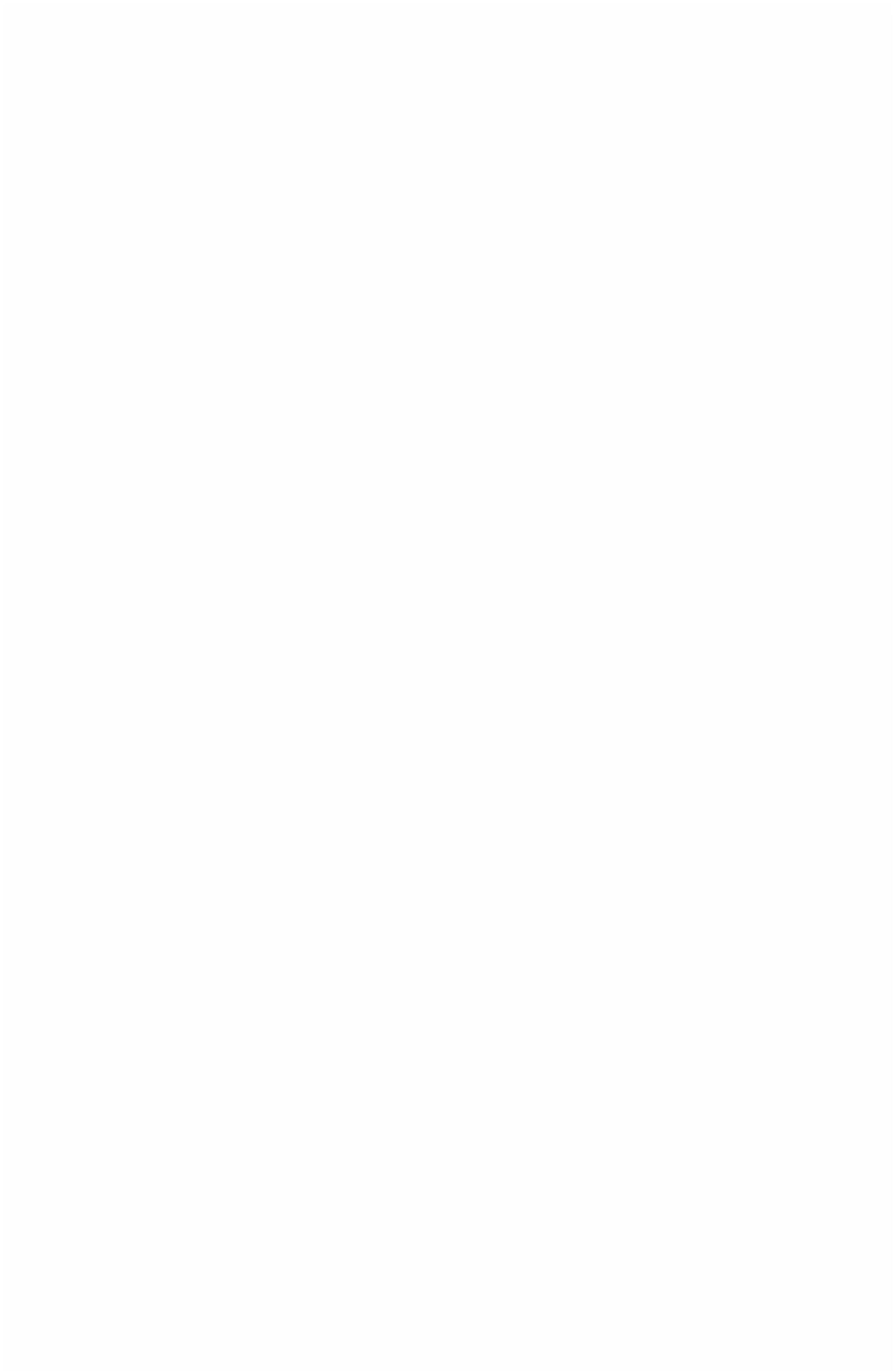 18.28.2 O treinamento admissional deve ter carga horária mínima de 6 (seis) horas, ser ministrado dentro do horáriode trabalho, antes de o trabalhador iniciar suas atividades, constando de:a) informações sobre as condições e meio ambiente de trabalho;b) riscos inerentes a sua função;c) uso adequado dos Equipamentos de Proteção Individual - EPI;d) informações sobre os Equipamentos de Proteção Coletiva - EPC, existentes no canteiro de obra.18.28.3 O treinamento periódico deve ser ministrado:a) sempre que se tornar necessário;b) ao início de cada fase da obra.18.28.4 Nos treinamentos, os trabalhadores devem receber cópias dos procedimentos e operações a serem realizadascom segurança.118.29 Ordem e Limpeza8.29.1 O canteiro de obras deve apresentar-se organizado, limpo e desimpedido, notadamente nas vias decirculação, passagens e escadarias.18.29.2 O entulho e quaisquer sobras de materiais devem ser regulamente coletados e removidos. Por ocasião de suaremoção, devem ser tomados cuidados especiais, de forma a evitar poeira excessiva e eventuais riscos.18.29.3 Quando houver diferença de nível, a remoção de entulhos ou sobras de materiais deve ser realizada por meiode equipamentos mecânicos ou calhas fechadas.11118.29.4 É proibida a queima de lixo ou qualquer outro material no interior do canteiro de obras.8.29.5 É proibido manter lixo ou entulho acumulado ou exposto em locais inadequados do canteiro de obras.8.30 Tapumes e Galerias8.30.1 É obrigatória a colocação de tapumes ou barreiras sempre que se executarem atividades da indústria daconstrução, de forma a impedir o acesso de pessoas estranhas aos serviços.18.30.2 Os tapumes devem ser construídos e fixados de forma resistente, e ter altura mínima de 2,20m (dois metrose vinte centímetros) em relação ao nível do terren.º18.30.3 Nas atividades da indústria da construção com mais de 2 (dois) pavimentos a partir do nível do meio-fio,executadas no alinhamento do logradouro, é obrigatória a construção de galerias sobre o passeio, com altura internalivre de no mínimo 3,00m (três metros).18.30.3.1 Em caso de necessidade de realização de serviços sobre o passeio, a galeria deve ser executada na viapública, devendo neste caso ser sinalizada em toda sua extensão, por meio de sinais de alerta aos motoristas nos doisextremos e iluminação durante a noite, respeitando-se à legislação do Código de Obras Municipal e de trânsito emvigor.18.30.4 As bordas da cobertura da galeria devem possuir tapumes fechados com altura mínima de 1,00m (ummetro), com inclinação de aproximadamente 45º (quarenta e cinco graus).1118.30.5 As galerias devem ser mantidas sem sobrecargas que prejudiquem a estabilidade de suas estruturas.8.30.6 Existindo risco de queda de materiais nas edificações vizinhas, estas devem ser protegidas.8.30.7 Em se tratando de prédio construído no alinhamento do terreno, a obra deve ser protegida, em toda a suaextensão, com fechamento por meio de tela.18.30.8 Quando a distância da demolição ao alinhamento do terreno for inferior a 3,00m (três metros), deve ser feitoum tapume no alinhamento do terreno, de acordo com o subitem 18.30.1.18.31 Acidente Fatal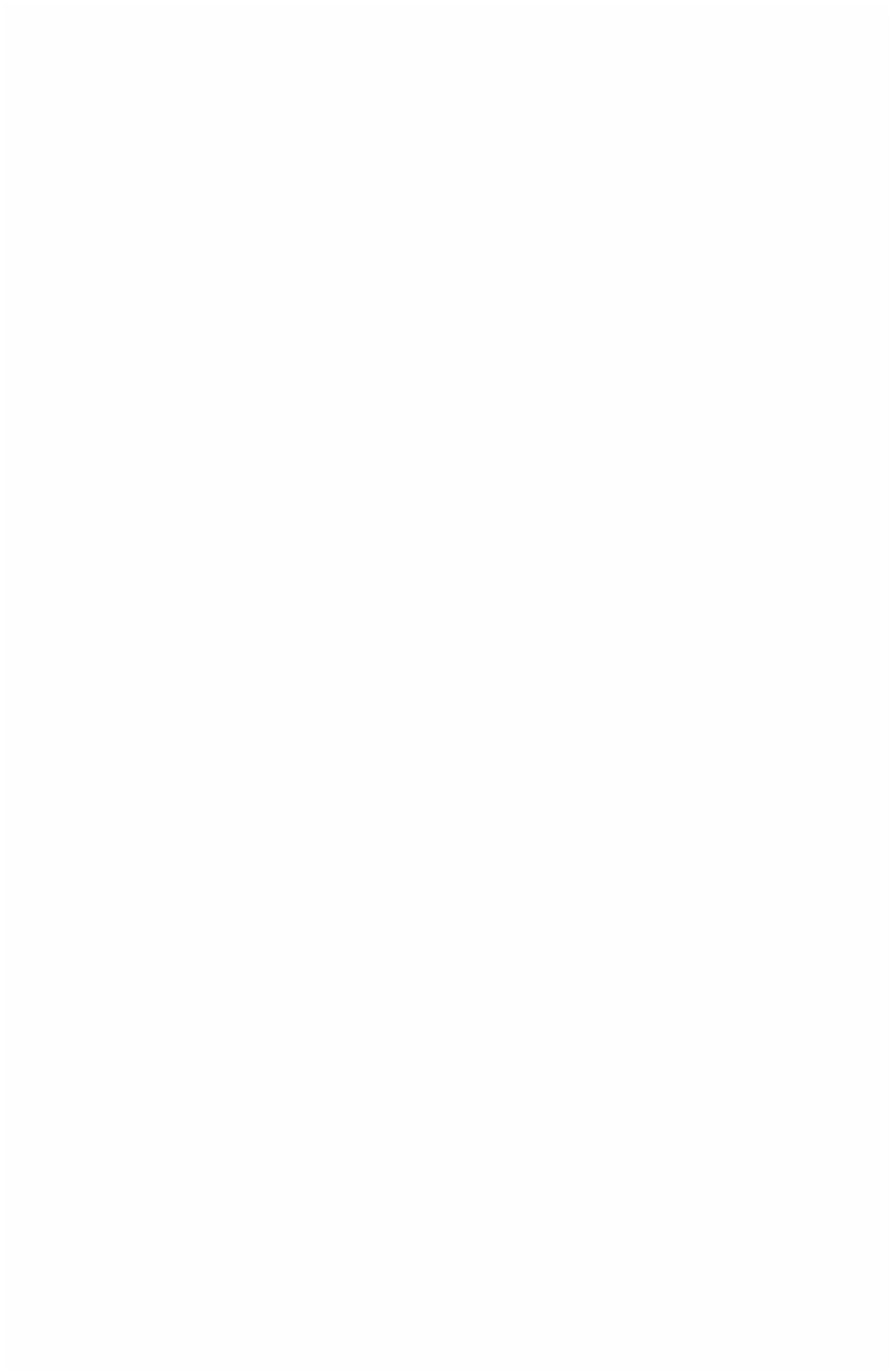 18.31.1 Em caso de ocorrência de acidente fatal, é obrigatória a adoção das seguintes medidas:a) comunicar o acidente fatal, de imediato, à autoridade policial competente e ao órgão regional do Ministério doTrabalho, que repassará imediatamente ao sindicato da categoria profissional do local da obra;b) isolar o local diretamente relacionado ao acidente, mantendo suas características até sua liberação pela autoridadepolicial competente e pelo órgão regional do Ministério do Trabalho.18.31.1.1 A liberação do local poderá ser concedida após a investigação pelo órgão regional competente doMinistério do Trabalho, que ocorrerá num prazo máximo de 72 (setenta e duas) horas, contado do protocolo derecebimento da comunicação escrita ao referido órgão, podendo, após esse prazo, serem suspensas as medidasreferidas na alínea "b" do subitem 18.31.1.18.32 Dados Estatísticos(Revogado pela Portaria SIT n.º 237, de 10 de junho de 2011)18.32.1 O empregador deve encaminhar, por meio do serviço de postagem, à FUNDACENTRO, o Anexo I, Fichade Acidente do Trabalho, desta norma até 10 (dez) dias após o acidente, mantendo cópia e protocolo deencaminhamento por um período de 3 (três) anos, para fins de fiscalização do órgão regional competente doMinistério do Trabalho - MTb. (Revogado pela Portaria SIT n.º 237, de 10 de junho de 2011)18.32.1.1 A Ficha de Acidente do Trabalho refere-se tanto ao acidente fatal, ao acidente com e sem afastamento,quanto a doença do trabalho. (Revogado pela Portaria SIT n.º 237, de 10 de junho de 2011)18.32.1.2 A Ficha de Acidente do Trabalho deve ser preenchida pelo empregador no estabelecimento da empresaque ocorrer o acidente ou doença do trabalho. (Revogado pela Portaria SIT n.º 237, de 10 de junho de 2011)18.32.2 O empregador deve encaminhar, por meio do serviço de postagem, à FUNDACENTRO, o Anexo II,Resumo Estatístico Anual, desta norma até o último dia útil de fevereiro do ano subseqüente, mantendo cópia eprotocolo de encaminhamento por um período de 3 (três) anos, para fins de fiscalização do órgão regionalcompetente do Ministério do Trabalho - MTb. (Revogado pela Portaria SIT n.º 237, de 10 de junho de 2011)118.33 Comissão Interna de Prevenção de Acidentes CIPA nas empresas da Indústria da Construção8.33.1 A empresa que possuir na mesma cidade 1 (um) ou mais canteiros de obra ou frentes de trabalho, commenos de 70 (setenta) empregados, deve organizar CIPA centralizada.18.33.2 A CIPA centralizada será composta de representantes do empregador e dos empregados, devendo ter pelomenos 1 (um) representante titular e 1 (um) suplente, por grupo de até 50 (cinqüenta) empregados em cada canteirode obra ou frente de trabalho, respeitando-se a paridade prevista na NR 5.18.33.3 A empresa que possuir 1 (um) ou mais canteiros de obra ou frente de trabalho com 70 (setenta) ou maisempregados em cada estabelecimento, fica obrigada a organizar CIPA por estabelecimento.18.33.4 Ficam desobrigadas de constituir CIPA os canteiros de obra cuja construção não exceda a 180 (cento eoitenta) dias, devendo, para o atendimento do disposto neste item, ser constituída comissão provisória de prevençãode acidentes, com eleição paritária de 1 (um) membro efetivo e 1 (um) suplente, a cada grupo de 50 (cinqüenta)trabalhadores.18.33.5 As empresas que possuam equipes de trabalho itinerantes deverão considerar como estabelecimento a sededa equipe.18.33.6 As subempreiteiras que pelo número de empregados não se enquadrarem no subitem 18.33.3 participarãocom, no mínimo 1 (um) representante das reuniões, do curso da CIPA e das inspeções realizadas pela CIPA dacontratante.18.33.7 Aplicam-se às empresas da indústria da construção as demais disposições previstas na NR 5, naquilo em quenão conflitar com o disposto neste item.118.34 Comitês Permanentes Sobre Condições e Meio Ambiente do Trabalho na Indústria da Construção8.34.1 Fica criado o Comitê Permanente Nacional sobre Condições e Meio Ambiente do Trabalho na Indústria daConstrução, denominado CPN, e os Comitês Permanentes Regionais sobre Condições e Meio Ambiente do Trabalho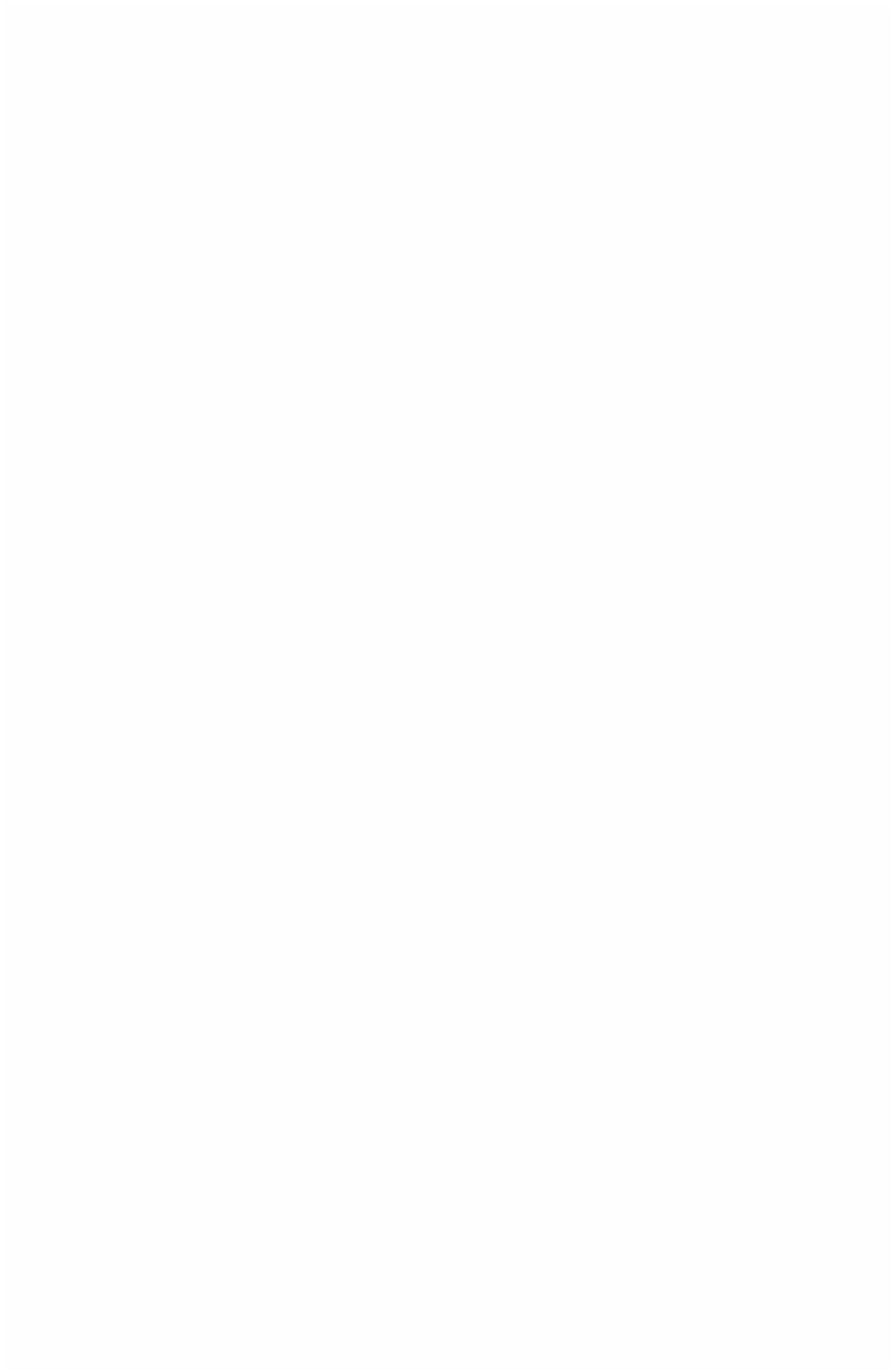 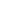 na Indústria da Construção, denominados CPR (Unidade(s) da Federação).8.34.2 O CPN será composto de 3 (três) a 5 (cinco) representantes titulares do governo, dos empregadores e dos1empregados, sendo facultada a convocação de representantes de entidades técnico-científicas ou de profissionaisespecializados, sempre que necessário. (Alterado pela Portaria SSST n.º 63, de 28 de dezembro de 1998)18.34.2.1 No primeiro mandato anual, o coordenador do CPN será indicado pela Secretaria de Segurança e Saúde noTrabalho, no segundo pela FUNDACENTRO e, nos mandatos subseqüentes, a coordenação será indicada pelosmembros da Comissão, dentre seus pares.18.34.2.2 À coordenação do CPN cabe convocar pelo menos uma reunião semestral, destinada a analisar o trabalhodesenvolvido no período anterior e traçar diretrizes para o ano seguinte.18.34.2.3 O CPN pode ser convocado por qualquer de seus componentes, através da coordenação, com antecedênciamínima de 30 (trinta) dias, reunindo-se com a presença de pelo menos metade dos membros.18.34.2.4 Os representantes integrantes do grupo de apoio técnico-científico do CPN não terão direito a voto,garantido o direito de voz.18.34.2.5 As disposições anteriores aplicam-se aos Comitês Regionais, observadas as representações em âmbitoestadual.18.34.2.6 São atribuições do CPN:a) deliberar a respeito das propostas apresentadas pelos CPR, ouvidos os demais CPR;b) encaminhar ao Ministério do Trabalho as propostas aprovadas;c) justificar aos CPR a não aprovação das propostas apresentadas;d) elaborar propostas, encaminhando cópia aos CPR;e) aprovar os Regulamentos Técnicos de Procedimentos - RTP.18.34.3 O CPR será composto de 3 (três) a 5 (cinco) representantes titulares e suplentes do Governo, dostrabalhadores, dos empregadores e de 3 (três) a 5 (cinco) titulares e suplentes de entidades de profissionaisespecializados em segurança e saúde do trabalho como apoio técnico-científico.18.34.3.1 As propostas resultantes dos trabalhos de cada CPR serão encaminhadas ao CPN. Aprovadas, serãoencaminhadas ao Ministério do Trabalho, que dará andamento às mudanças, por meio de dispositivos legaispertinentes, no prazo máximo de 90 (noventa) dias.18.34.3.2 Nos estados onde funcionarem organizações tripartites que atendem às atribuições estabelecidas para osCPR, presume-se que aquelas sejam organismos substitutivos destes.18.34.3.3 São atribuições dos Comitês Regionais - CPR:a) estudar e propor medidas para o controle e a melhoria das condições e dos ambientes de trabalho na indústria daconstrução;b) implementar a coleta de dados sobre acidentes de trabalho e doenças ocupacionais na indústria da construção,visando estimular iniciativas de aperfeiçoamento técnico de processos construtivos, de máquinas, equipamentos,ferramentas e procedimentos nas atividades da indústria da construção;c) participar e propor campanhas de prevenção de acidentes para a indústria da construção;d) incentivar estudos e debates visando ao aperfeiçoamento permanente das normas técnicas, regulamentadoras e deprocedimentos na indústria da construção;e) encaminhar o resultado de suas propostas ao CPN;f) apreciar propostas encaminhadas pelo CPN, sejam elas oriundas do próprio CPN ou de outro CPR;g) negociar cronograma para gradativa implementação de itens da Norma que não impliquem em grave e iminenterisco, atendendo as peculiaridades e dificuldades regionais, desde que sejam aprovadas por consenso ehomologados pelo Comitê Permanente Nacional - CPN. (Incluído pela Portaria SSST n.º 20, de 17 de abril de1998)18.34.3.3.1 As propostas resultantes de negociações do CPR, conduzidas na forma do disposto na alínea "g" do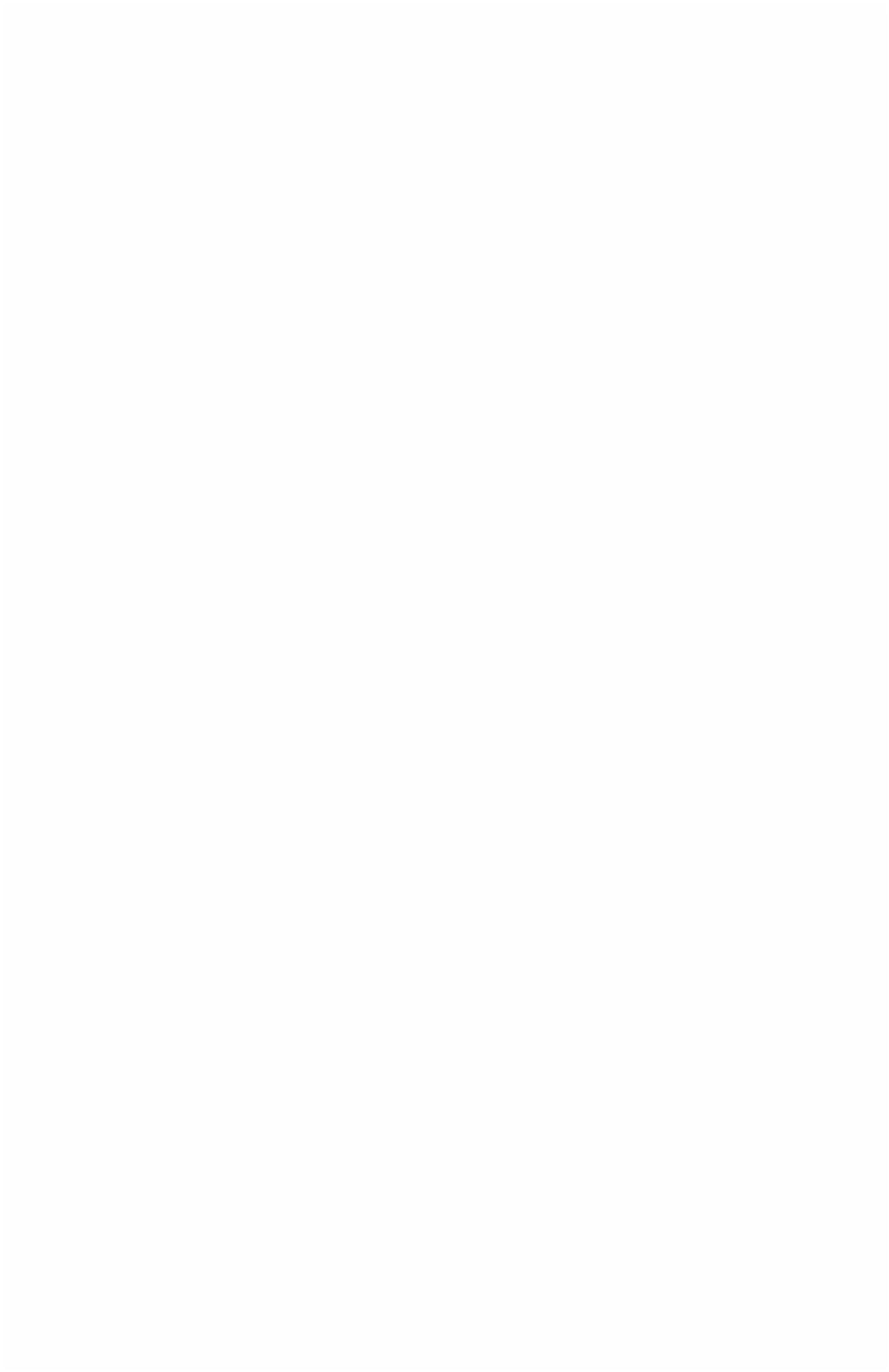 subitem 18.34.3.3, serão encaminhadas à autoridade regional competente do Ministério do Trabalho, que darágarantias ao seu cumprimento por meio de dispositivos legais pertinentes, de acordo com as prerrogativas que lhesão atribuídas pelo subitem 28.1.4.3, da Norma Regulamentadora 28.(Incluído pela Portaria SSST n.º 20, de 17 deabril de 1998)18.34.4 O CPN e os CPR funcionarão na forma que dispuserem os regulamentos internos a serem elaborados apóssua constituição.118.35 Recomendações Técnicas de Procedimentos RTP8.35.1 O Ministério do Trabalho, através da Fundação Jorge Duprat de Figueiredo de Segurança e Medicina doTrabalho - FUNDACENTRO, publicará "Recomendações Técnicas de Procedimentos - RTP", após sua aprovaçãopelo Comitê Permanente Nacional sobre Condições e Meio Ambiente de Trabalho na Indústria da Construção -CPN, visando subsidiar as empresas no cumprimento desta Norma. (Alterado pela Portaria SSST n.º 07, de 3 demarço de 1997)RTP 01 - Medidas de Proteção contra Quedas de Altura.RTP 02 - Movimentação e Transporte de Materiais e Pessoas - Elevadores de Obra.RTP 03 - Escavações, Fundações e Desmonte de Rochas.RTP 04 - Escadas, Rampas e Passarelas.RTP 05 - Instalações Elétricas Temporárias em Canteiros de Obras.18.36 Disposições Gerais18.36.1 São de observância, ainda, as disposições constantes dos subitens 18.36.2 a 18.36.7. (Alterado pela PortariaSSST n.º 07, de 3 de março de 1997)18.36.2 Quanto às máquinas, equipamentos e ferramentas diversas:a) os protetores removíveis só podem ser retirados para limpeza, lubrificação, reparo e ajuste, e após devem ser,obrigatoriamente, recolocados;b) os operadores não podem se afastar da área de controle das máquinas ou equipamentos sob sua responsabilidade,quando em funcionamento;c) nas paradas temporárias ou prolongadas, os operadores de máquinas e equipamentos devem colocar os controlesem posição neutra, acionar os freios e adotar outras medidas com o objetivo de eliminar riscos provenientes defuncionamento acidental;d) inspeção, limpeza, ajuste e reparo somente devem ser executados com a máquina ou o equipamento desligado,salvo se o movimento for indispensável à realização da inspeção ou ajuste;e) quando o operador de máquinas ou equipamentos tiver a visão dificultada por obstáculos, deve ser exigida apresença de um sinaleiro para orientação do operador;f) as ferramentas manuais não devem ser deixadas sobre passagens, escadas, andaimes e outras superfícies detrabalho ou de circulação, devendo ser guardadas em locais apropriados, quando não estiverem em uso;g) antes da fixação de pinos por ferramenta de fixação a pólvora, devem ser verificados o tipo e a espessura daparede ou laje, o tipo de pino e finca-pino mais adequados, e a região oposta à superfície de aplicação deve serpreviamente inspecionada;h) o operador não deve apontar a ferramenta de fixação a pólvora para si ou para terceiros.18.36.3 Quanto à escavação, fundação e desmonte de rochas:a) antes de ser iniciada uma obra de escavação ou de fundação, o responsável deve procurar se informar a respeitoda existência de galerias, canalizações e cabos, na área onde serão realizados os trabalhos, bem como estudar orisco de impregnação do subsolo por emanações ou produtos nocivos;b) os escoramentos devem ser inspecionados diariamente;c) quando for necessário rebaixar o lençol d'água (freático), os serviços devem ser executados por pessoas ouempresas qualificadas;d) cargas e sobrecargas ocasionais, bem como possíveis vibrações, devem ser levadas em consideração paradeterminar a inclinação das paredes do talude, a construção do escoramento e o cálculo dos elementosnecessários;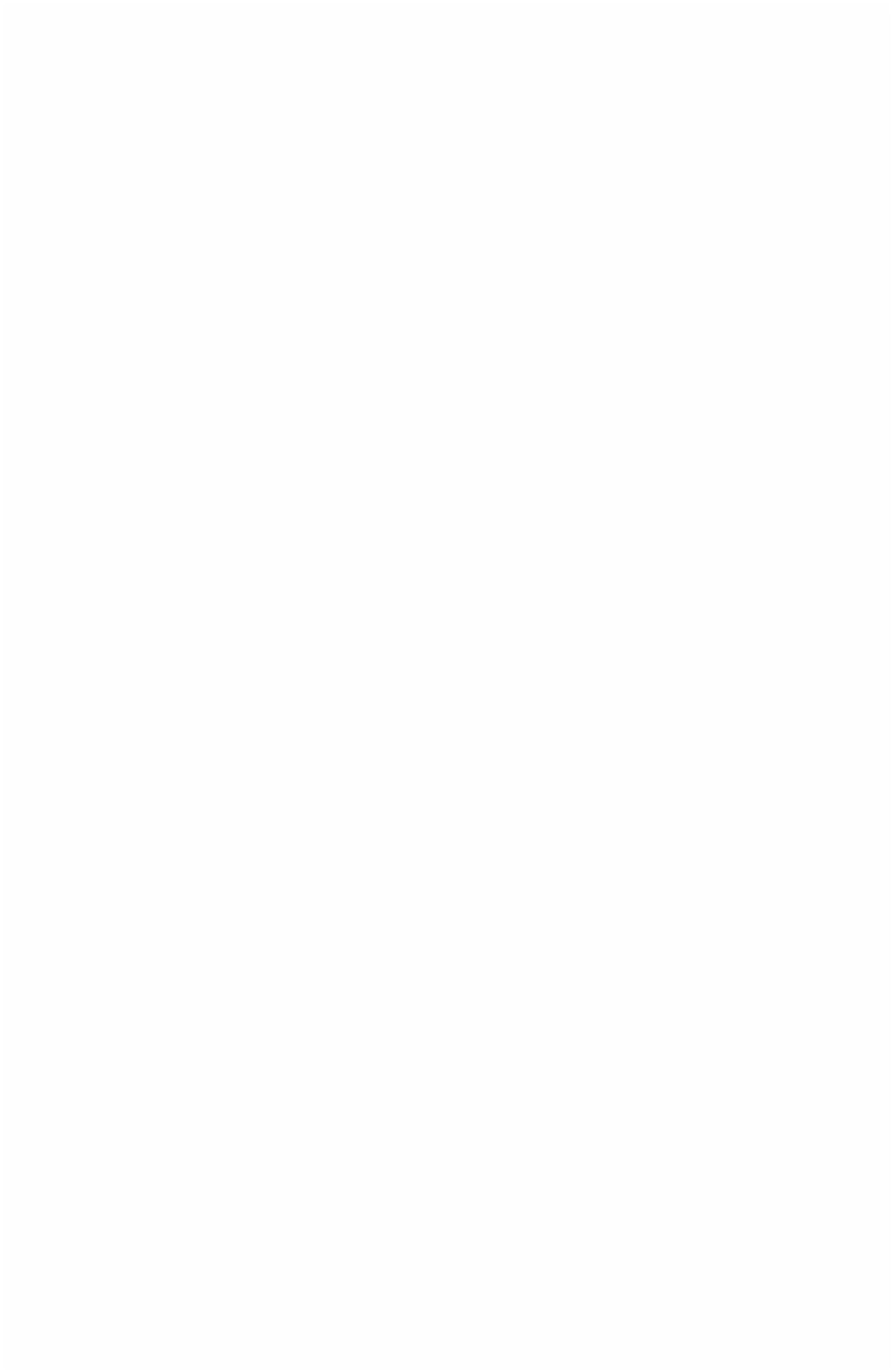 e) a localização das tubulações deve ter sinalização adequada;f) as escavações devem ser realizadas por pessoal qualificado, que orientará os operários, quando se aproximaremdas tubulações até a distância mínima de 1,50m (um metro e cinqüenta centímetros);g) o tráfego próximo às escavações deve ser desviado e, na sua impossibilidade, reduzida a velocidade dos veículos;h) devem ser construídas passarelas de largura mínima de 0,60m (sessenta centímetros), protegidas por guarda-corpos, quando for necessário o trânsito sobre a escavação;i) quando o bate-estacas não estiver em operação, o pilão deve permanecer em repouso sobre o solo ou no fim daguia de seu curso;j) para pilões a vapor, devem ser dispensados cuidados especiais às mangueiras e conexões, devendo o controle demanobras das válvulas estar sempre ao alcance do operador;k) para trabalhar nas proximidades da rede elétrica, a altura e/ou distância dos bate-estacas deve atender à distânciamínima exigida pela concessionária;l) para a proteção contra a projeção de pedras, deve ser coberto todo o setor (área entre as minas, carregadas) commalha de ferro de 1/4" a 3/16", de 0,15m (quinze centímetros) e pontiada de solda, devendo ser arrumados sobrea malha pneus para formar uma camada amortecedora.18.36.4 Quanto a estruturas de concreto:a) antes do início dos trabalhos deve ser designado um encarregado experiente para acompanhar o serviço e orientara equipe de retirada de fôrmas quanto às técnicas de segurança a serem observadas;b) durante a descarga de vergalhões de aço a área deve ser isolada para evitar a circulação de pessoas estranhas aoserviço;c) os feixes de vergalhões de aço que forem deslocados por guinchos, guindastes ou gruas, devem ser amarrados demodo a evitar escorregamento;d) durante os trabalhos de lançamento e vibração de concreto, o escoramento e a resistência das fôrmas devem serinspecionados por profissionais qualificados.18.36.5 Quanto a escadas:a) as escadas de mão portáteis e corrimão de madeira não devem apresentar farpas, saliências ou emendas;b) as escadas fixas, tipo marinheiro, devem ser presas no topo e na base;c) as escadas fixas, tipo marinheiro, de altura superior a 5,00m (cinco metros), devem ser fixadas a cada 3,00m (trêsmetros).18.36.6 Quanto à movimentação e transporte de materiais e de pessoas:a) o código de sinais recomendado é o seguinte:I.elevar carga: antebraço na posição vertical; dedo indicador para mover a mão em pequeno círculohorizontal;II. abaixar carga: braço estendido na horizontal; palma da mão para baixo; mover a mão para cima e parabaixo;III. parar: braço estendido; palma da mão para baixo; manter braço e mão rígidos na posição;IV. parada de emergência: braço estendido; palma da mão para baixo; mover a mão para a direita e a esquerdarapidamente;V. suspender a lança: braço estendido; mão fechada, polegar apontado para cima; mover a mão para cima epara baixo;VI. abaixar a lança: braço estendido; mão fechada; polegar apontado para baixo; erguer a mão para cima e parabaixo;VII. girar a lança: braço estendido; apontar com o indicador no sentido do movimento;VIII. mover devagar: o mesmo que em I ou II, porém com a outra mão colocada atrás ou abaixo da mão de sinal;IX. elevar lança e abaixar carga: usar III e V com as duas mãos simultaneamente;X. abaixar lança e elevar carga: usar I e VI, com as duas mãos, simultaneamente;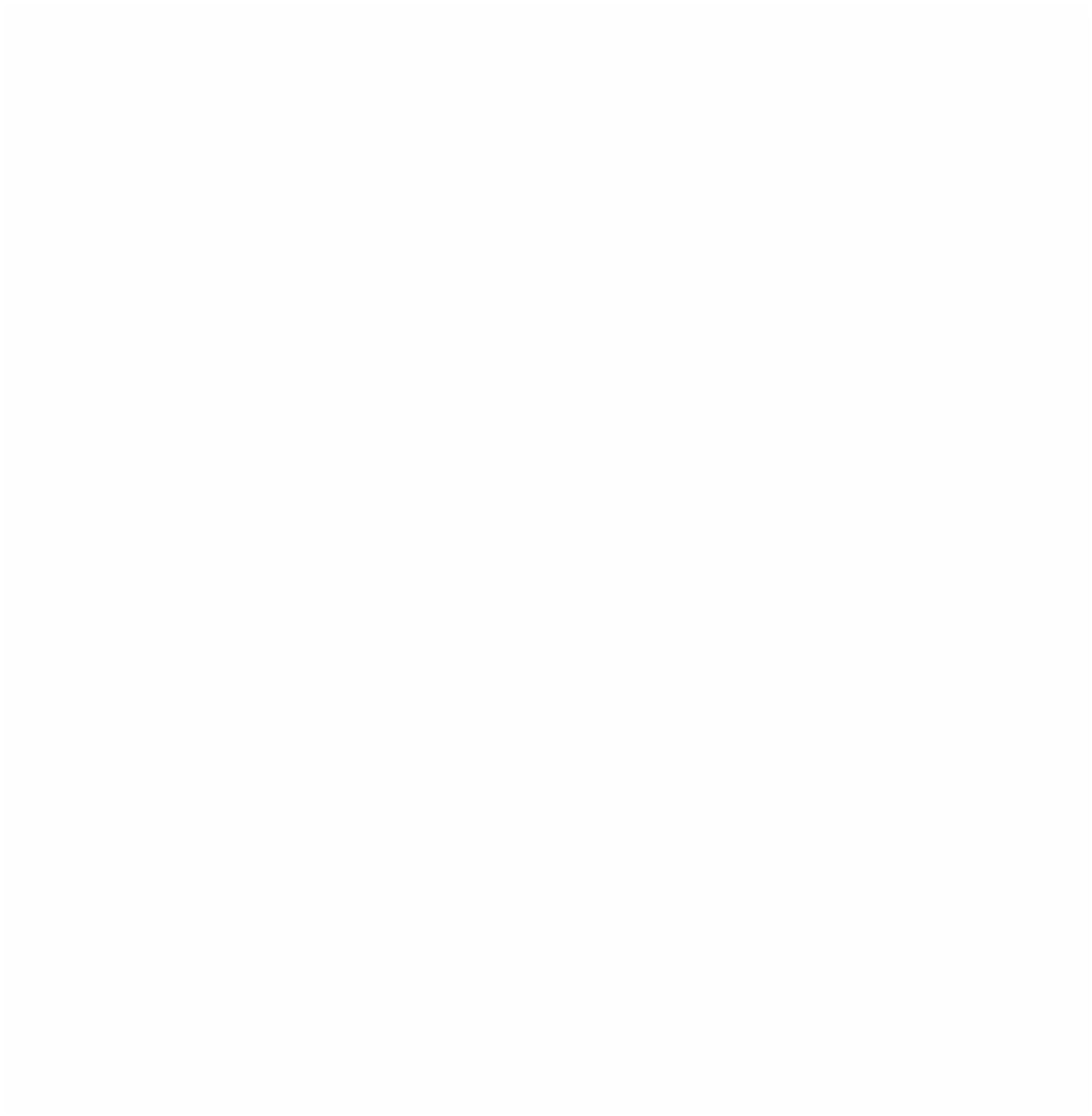 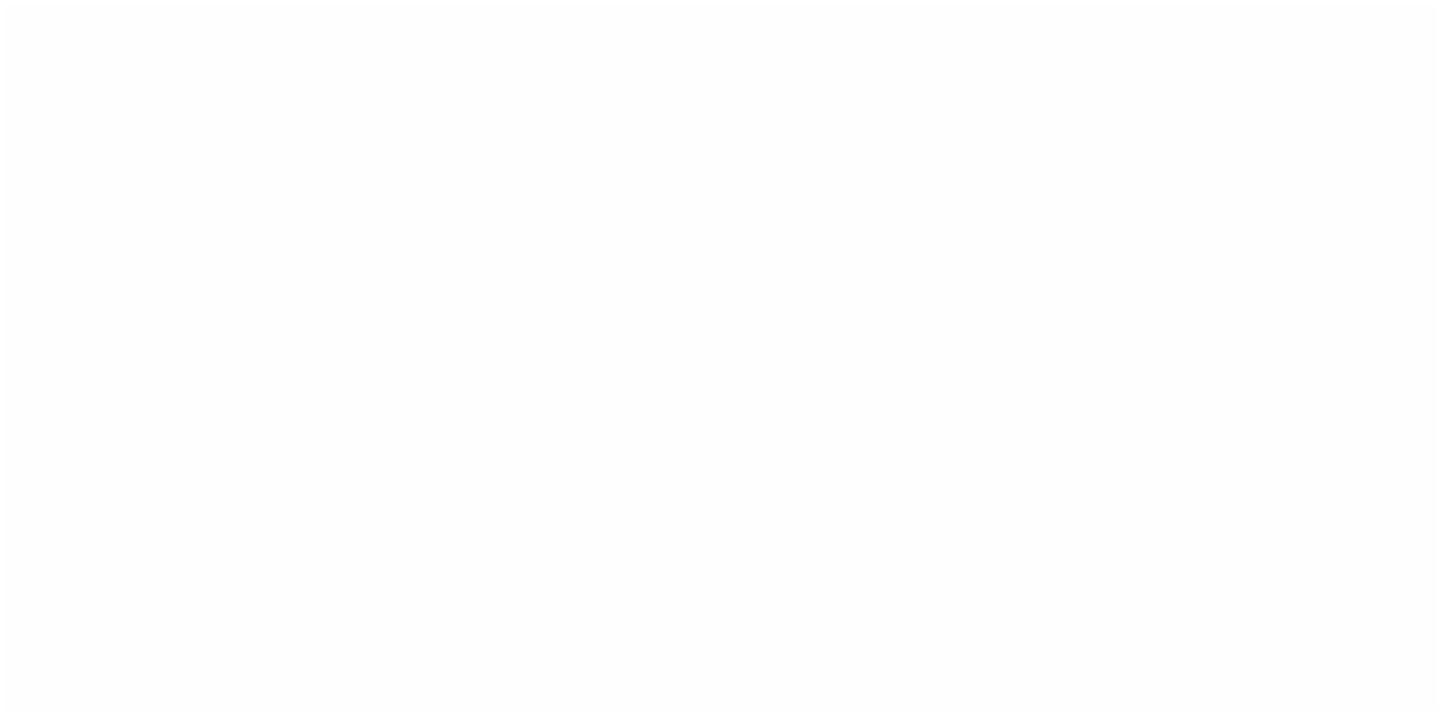 b) deve haver um código de sinais afixado em local visível, para comandar as operações dos equipamentos deguindar.c) os diâmetros mínimos para roldanas e eixos em função dos cabos usados são:d) peças com mais de 2,00m (dois metros) de comprimento devem ser amarradas na estrutura do elevador;e) as caçambas devem ser construídas de chapas de aço e providas de corrente de segurança ou outro dispositivoque limite sua inclinação por ocasião da descarga.18.36.7 Quanto a estruturas metálicas:a) os andaimes utilizados na montagem de estruturas metálicas devem ser suportados por meio de vergalhões deferro, fixados à estrutura, com diâmetro mínimo de 0,018m (dezoito milímetros);b) em locais de estrutura, onde, por razões técnicas, não se puder empregar os andaimes citados na alínea anterior,devem ser usadas plataformas com tirantes de aço ou vergalhões de ferro, com diâmetro mínimo de 0,012m (dozemilímetros), devidamente fixados a suportes resistentes;c) os andaimes referidos na alínea "a" devem ter largura mínima de 0,90m (noventa centímetros) e proteção contraquedas conforme subitem 18.13.5.Diâmetro do Cabo (mm)Diâmetro da Roldana (cm)Diâmetro do Eixo (mm)111222,705,809,002,205,4030354046513040434955d) as escadas de mão somente podem ser usadas quando apoiadas no solo.118.37 Disposições Finais8.37.1 Devem ser colocados, em lugar visível para os trabalhadores, cartazes alusivos à prevenção de acidentes edoenças de trabalho.18.37.2 É obrigatório o fornecimento de água potável, filtrada e fresca para os trabalhadores por meio de bebedourosde jato inclinado ou equipamento similar que garanta as mesmas condições, na proporção de 1 (um) para cada grupode 25 (vinte e cinco) trabalhadores ou fração.18.37.2.1 O disposto neste subitem deve ser garantido de forma que, do posto de trabalho ao bebedouro, não hajadeslocamento superior a 100 (cem) metros, no plano horizontal e 15 (quinze) metros no plano vertical.18.37.2.2 Na impossibilidade de instalação de bebedouro dentro dos limites referidos no subitem anterior, asempresas devem garantir, nos postos de trabalho, suprimento de água potável, filtrada e fresca fornecida emrecipientes portáteis hermeticamente fechados, confeccionados em material apropriado, sendo proibido o uso decopos coletivos.18.37.2.3 Em regiões do país ou estações do ano de clima quente deve ser garantido o fornecimento de águarefrigerada.1118.37.2.4 A área do canteiro de obra deve ser dotada de iluminação externa adequada.8.37.2.5 Nos canteiros de obras, inclusive nas áreas de vivência, deve ser previsto escoamento de águas pluviais.8.37.2.6 Nas áreas de vivência dotadas de alojamento, deve ser solicitada à concessionária local a instalação de umtelefone comunitário ou público.18.37.3 É obrigatório o fornecimento gratuito pelo empregador de vestimenta de trabalho e sua reposição, quandodanificada.18.37.4 Para fins da aplicação desta NR, são considerados trabalhadores habilitados aqueles que comprovem peranteo empregador e a inspeção do trabalho uma das seguintes condições:a) capacitação, mediante curso específico do sistema oficial de ensino;b) capacitação, mediante curso especializado ministrado por centros de treinamento e reconhecido pelo sistema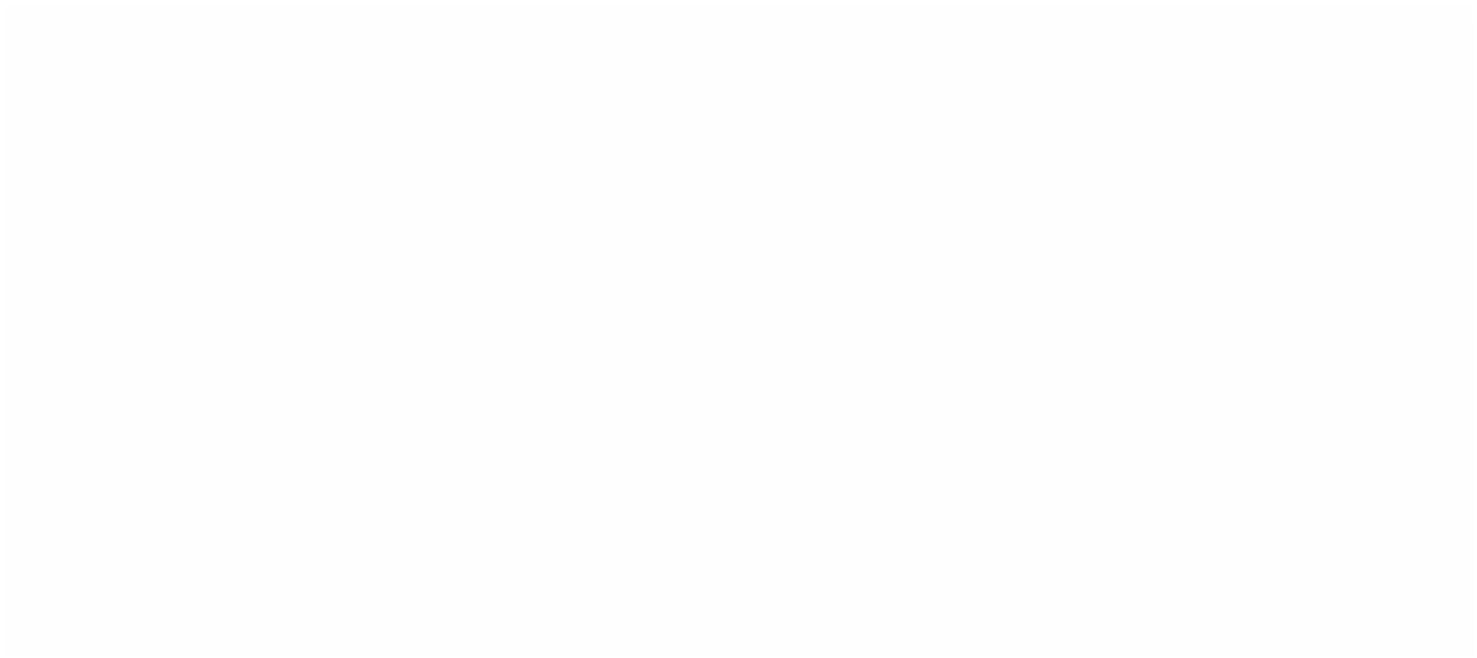 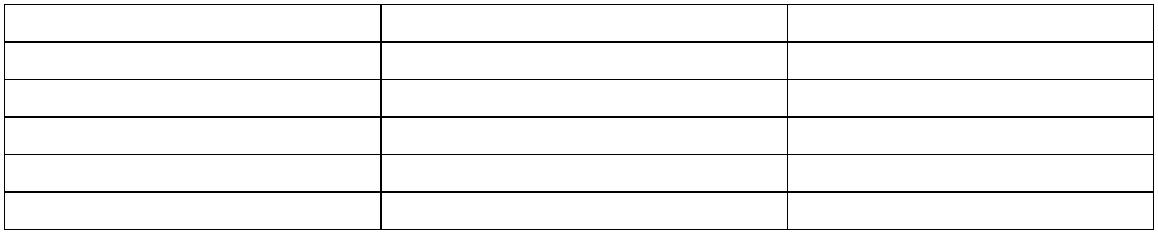 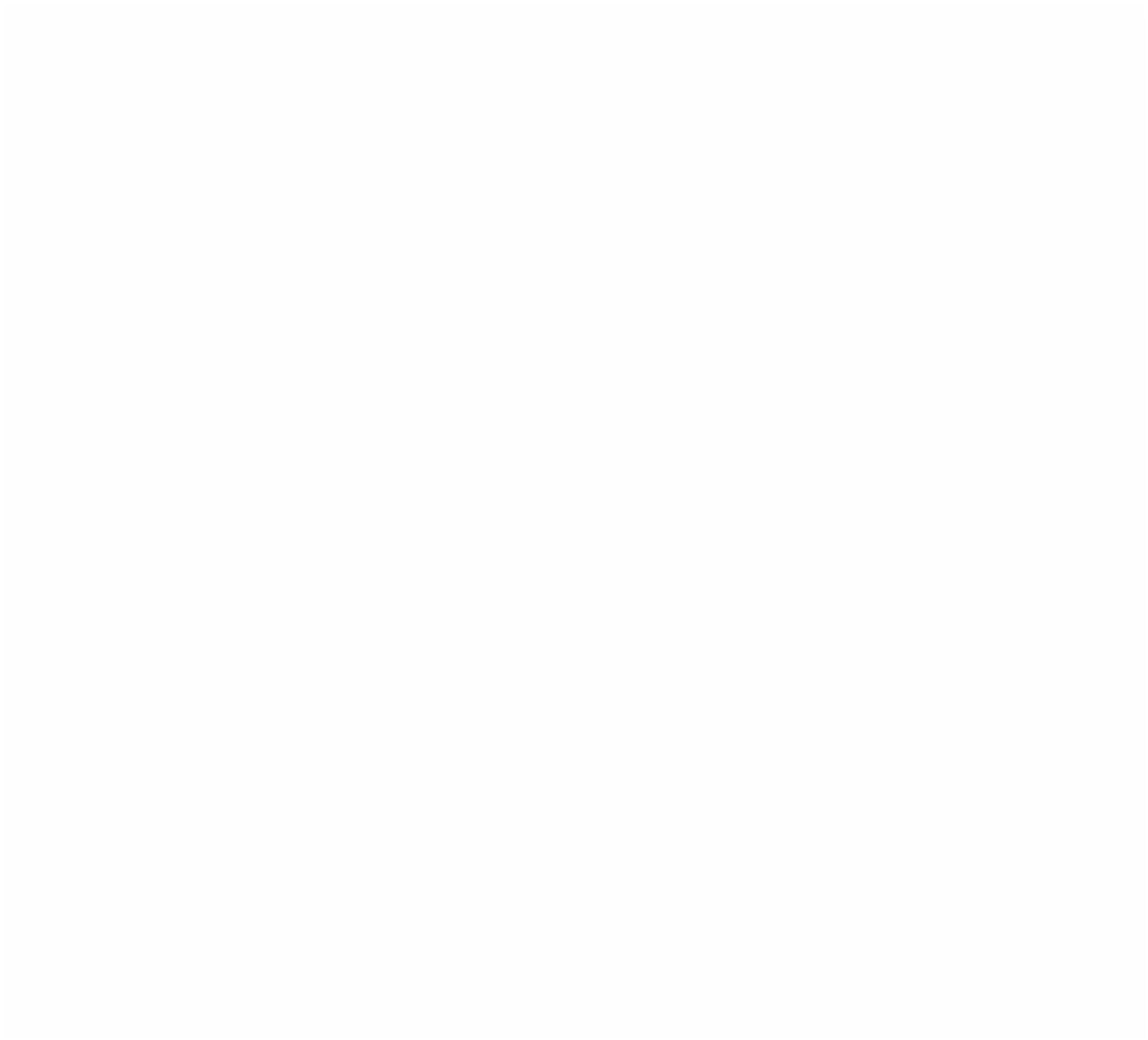 oficial de ensino.18.37.5 Para fins da aplicação desta NR, são considerados trabalhadores qualificados aqueles que comprovemperante o empregador e a inspeção do trabalho uma das seguintes condições:a) capacitação mediante treinamento na empresa;b) capacitação mediante curso ministrado por instituições privadas ou públicas, desde que conduzido porprofissional habilitado;c) ter experiência comprovada em Carteira de Trabalho de pelo menos 6 (seis) meses na função.18.37.6 Aplicam-se à indústria da construção, nos casos omissos, as disposições constantes nas demais NormasRegulamentadoras da Portaria no 3.214/78 e suas alterações posteriores.18.37.7 É facultada às empresas construtoras, regularmente registradas no Sistema CONFEA/CREA, sobresponsabilidade de profissional de Engenharia, em situações especiais não previstas nesta NR, mediantecumprimento dos requisitos previstos nos subitens seguintes, a adoção de soluções alternativas referentes às medidasde proteção coletiva, a adoção de técnicas de trabalho e uso de equipamentos, tecnologias e outros dispositivos que:(Alterado pela Portaria SIT n.º 237, de 10 de junho de 2011)a) propiciem avanço tecnológico em segurança, higiene e saúde dos trabalhadores;b) objetivem a implementação de medidas de controle e de sistemas preventivos de segurança nos processos, nascondições e no meio ambiente de trabalho na Indústria da Construção;c) garantam a realização das tarefas e atividades de modo seguro e saudável.18.37.7.1 Os procedimentos e meios de proteção adotados devem estar sob responsabilidade de Engenheirolegalmente habilitado e de Engenheiro de Segurança do Trabalho com a devida emissão de Anotação deResponsabilidade Técnica - ART. (Alterado pela Portaria SIT n.º 237, de 10 de junho de 2011)18.37.7.2 As tarefas a serem executadas mediante a adoção de soluções alternativas devem estar expressamenteprevistas em procedimentos de segurança do trabalho, nos quais devem constar:(Alterado pela Portaria SIT n.º 237, de 10 de junho de 2011)a) os riscos aos quais os trabalhadores estarão expostos;b) a descrição dos equipamentos e das medidas de proteção coletiva a serem implementadas;c) a identificação e a indicação dos equipamentos de proteção individual - EPI a serem utilizados;d) a descrição de uso e a indicação de procedimentos quanto aos Equipamentos de Proteção Coletiva - EPC e EPI,conforme as etapas das tarefas a serem realizadas;e) a descrição das ações de prevenção a serem observadas durante a execução dos serviços, dentre outras medidasa serem previstas e prescritas pelo Engenheiro de Segurança responsável.18.37.7.3 Os equipamentos utilizados, observado o disposto na NR-12, devem possuir:(Alterado pela Portaria SIT n.º 237, de 10 de junho de 2011)a) manual do proprietário ou de instruções de uso emitido pelo fabricante;b) manual de manutenção, montagem e desmontagem.18.37.7.4 As tarefas envolvendo soluções alternativas somente devem ser iniciadas com autorização especial,precedida de Análise Preliminar de Risco - APR e Permissão de Trabalho - PT, que contemplem os treinamentos, osprocedimentos operacionais, os materiais, as ferramentas e outros dispositivos necessários à execução segura datarefa. (Alterado pela Portaria SIT n.º 237, de 10 de junho de 2011)18.37.7.4.1 A APR poderá ser elaborada por profissional ou por equipe multidisciplinar, desde que aprovada porEngenheiro de Segurança do Trabalho, com emissão de ART específica. (Inserido pela Portaria SIT n.º 237, de 10de junho de 2011)18.37.7.5 A documentação relativa à adoção de soluções alternativas integra o PCMAT, devendo ser mantida noestabelecimento - canteiro de obras ou frente de trabalho ou serviço - acompanhada das respectivas memórias decálculo, especificações técnicas e procedimentos de trabalho, e ser disponibilizada para conhecimento dostrabalhadores e do Sindicato da categoria. (Inserido pela Portaria SIT n.º 237, de 10 de junho de 2011)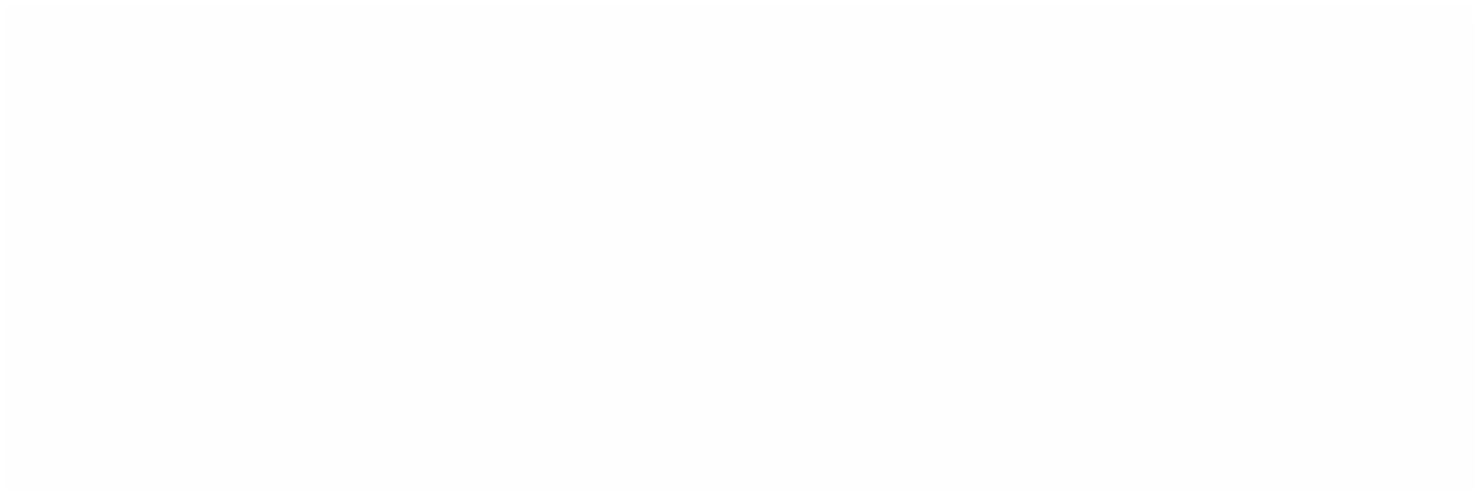 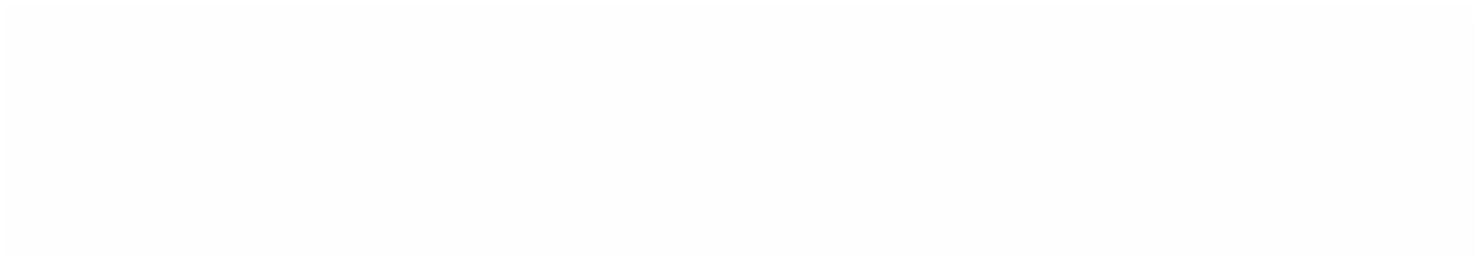 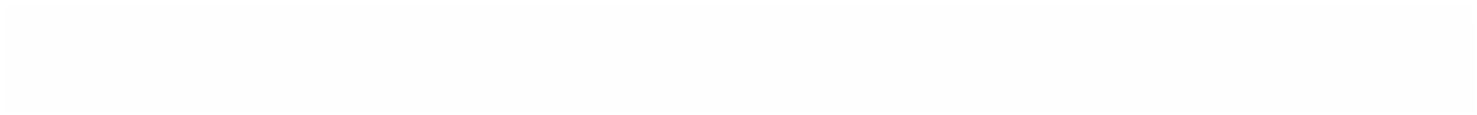 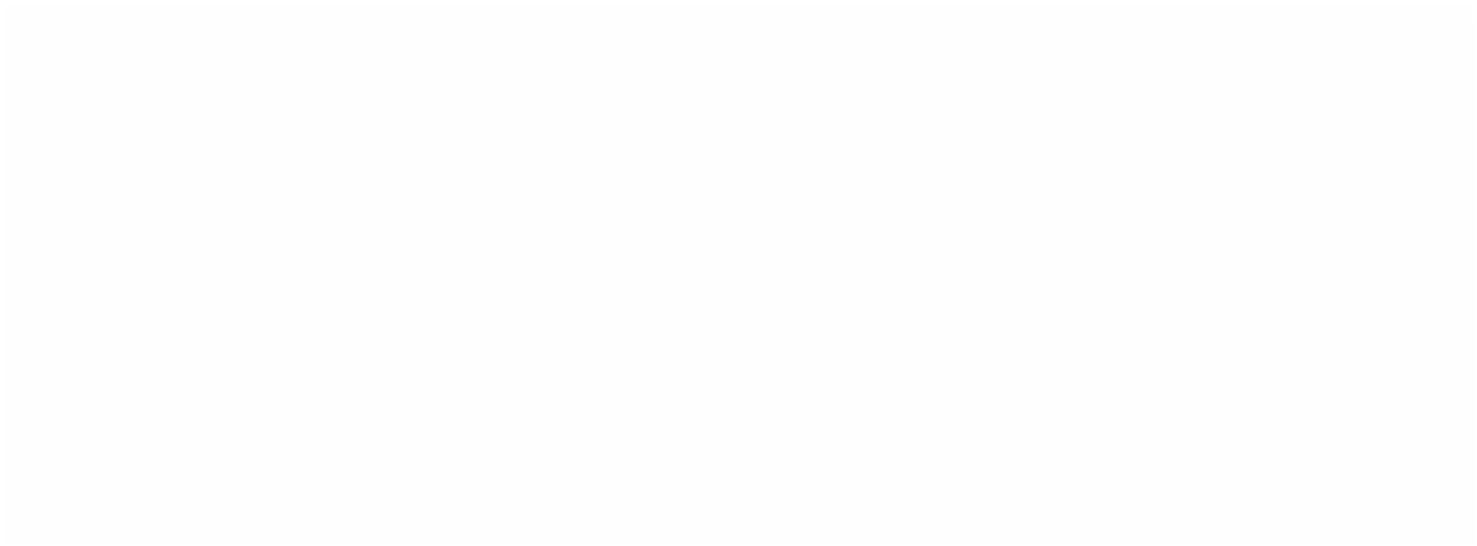 18.37.7.6 As soluções alternativas adotadas na forma do subitem 18.37.7 e as respectivas memórias de cálculo,especificações técnicas e memoriais descritivos devem ser mantidas no estabelecimento - canteiro de obras ou frentede trabalho ou serviço, à disposição da fiscalização do Ministério do Trabalho e Emprego. (Inserido pela PortariaSIT n.º 237, de 10 de junho de 2011)18.37.8 A FUNDACENTRO fará publicar anualmente e comunicará ao órgão regional competente do Ministério doTrabalho, até no máximo 30 de junho de cada ano, os resultados estatísticos a ela encaminhados, relativos aoexercício anterior.118.38 Disposições Transitórias8.38.1 O Programa de Condições e Meio Ambiente de Trabalho na Indústria da Construção - PCMAT, referido nosubitem 18.3.1., deverá ser elaborado e implantado nos dois primeiros anos, a partir da vigência desta Norma,conforme abaixo discriminado:a) no primeiro ano de vigência desta NR, nos estabelecimentos com 100 (cem) ou mais trabalhadores;b) no segundo ano de vigência desta NR, nos estabelecimentos com 50 (cinqüenta) ou mais trabalhadores.18.38.2 O elevador de passageiros referido no subitem 18.14.23.1.1 será exigido após 4 (quatro) anos de vigênciadesta Norma, desde que haja pelo menos 30 (trinta) ou mais trabalhadores.18.38.3 No terceiro e quarto anos de vigência desta Norma, o elevador de passageiros deve ser instalado a partir da7a laje dos edifícios em construção com 10 (dez) ou mais pavimentos ou altura equivalente cujo canteiro de obraspossua, pelo menos, 40 (quarenta) trabalhadores.18.38.4 As empresas que fabricam, locam, comercializam ou utilizam os andaimes referidos no subitem 18.15.47,devem adequar os referidos equipamentos, em um prazo máximo de 1 (um) ano, a partir da vigência desta Norma.18.39 GlossárioAcidente Fatal - quando provoca a morte do trabalhador.Acidente Grave - quando provoca lesões incapacitantes no trabalhador.Alta-Tensão - é a distribuição primária, em que a tensão é igual ou superior a 2.300 volts.Altura Livre Móvel - Altura máxima atingida pela grua sem a utilização de ancoragens ou estaiamentos.Amarras - cordas, correntes e cabos de aço que se destinam a amarrar ou prender equipamentos à estrutura.Ancorada (ancorar) - ato de fixar por meio de cordas, cabos de aço e vergalhões, propiciando segurança eestabilidade.Ancoragem - Sistema de fixação entre a estrutura da torre da grua e a edificação.Andaime:a) Geral - plataforma para trabalhos em alturas elevadas por estrutura provisória ou dispositivo de sustentação;b) Simplesmente Apoiado - é aquele cujo estrado está simplesmente apoiado, podendo ser fixo ou deslocar-se nosentido horizontal;c) Em Balanço - andaime fixo, suportado por vigamento em balanço;d) Suspenso Mecânico - é aquele cujo estrado de trabalho é sustentado por travessas suspensas por cabos de aço emovimentado por meio de guinchos;e) Cadeira Suspensa (balancim) - é o equipamento cuja estrutura e dimensões permitem a utilização por apenas umapessoa e o material necessário para realizar o serviço;f) Fachadeiro - andaime metálico simplesmente apoiado, fixado à estrutura na extensão da fachada;g) Multidirecional - equipamento constituído de sistema tubular pré-fabricado com montagem sem utilização deparafusos e porcas, permitindo o encaixe rápido dos elementos horizontais e diagonais através de uma pinça comchaveta rápida, que se encaixa em um estribo de engate fixado nos montantes ou postes, proporcionando suautilização em diversos ângulos em planta, onde suas conexões podem ser realizadas a cada cinquenta centímetrosde altura; (Inserido pela Portaria SIT n.º 201, de 21 de janeiro de 2011)h) Tubo e Abraçadeira - sistema constituído por montantes, travessas, diagonais e/ou longarinas tubulares, atravésde fixação das partes ou nós por meio de abraçadeira fixa, abraçadeira giratória e/ou luva de acoplamento”.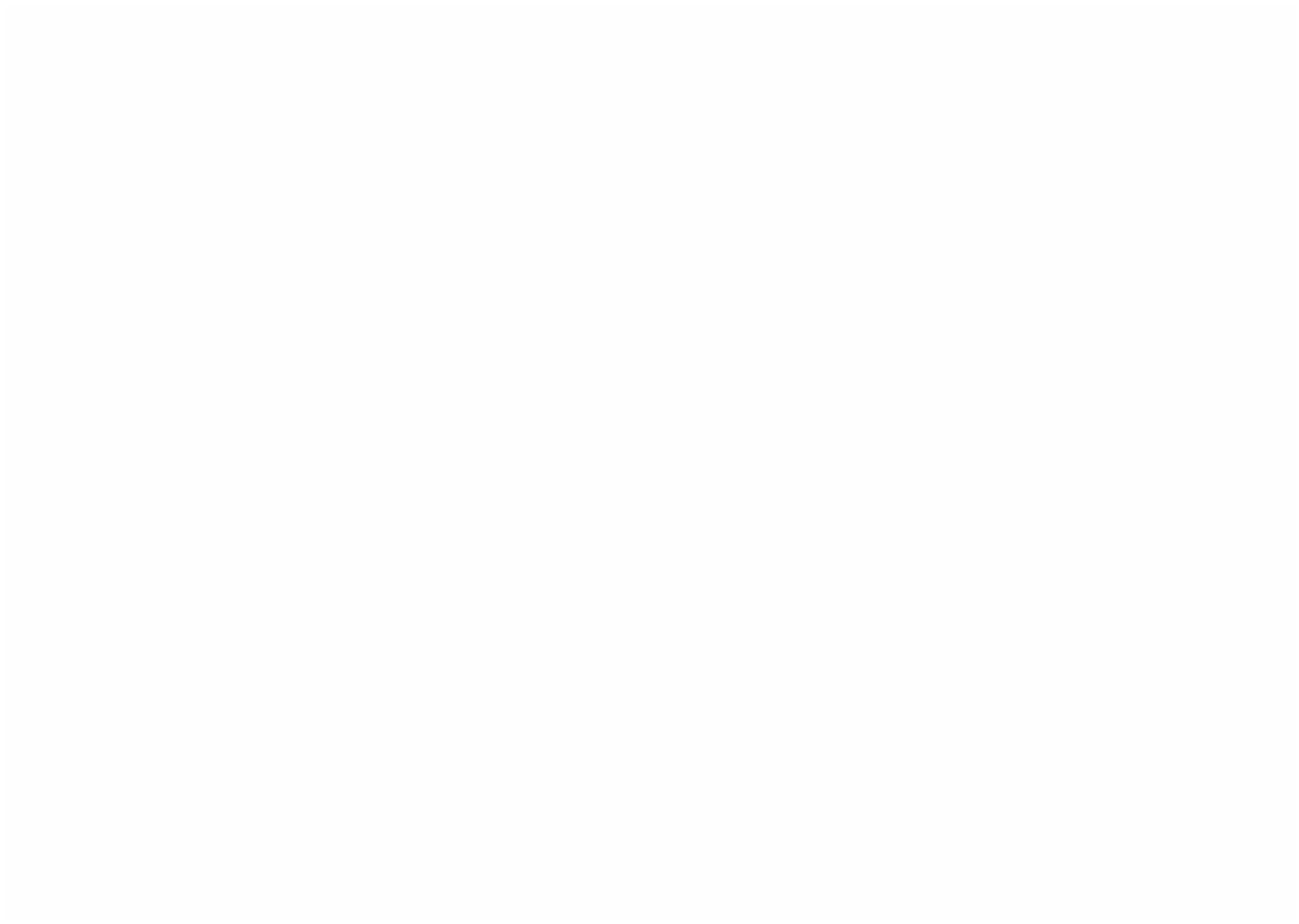 (Inserido pela Portaria SIT n.º 201, de 21 de janeiro de 2011)Anteparo - designação genérica das peças (tabiques, biombos, guarda-corpos, pára-lamas etc.) que servem paraproteger ou resguardar alguém ou alguma coisa.Aterrada / aterramento - Procedimento para proteção contra descargas elétricas, sobretudo atmosféricas. Consiste,resumidamente, numa conexão entre a estrutura do equipamento e o solo.Arco Elétrico ou Voltaico - descarga elétrica produzida pela condução de corrente elétrica por meio do ar ou outrogás, entre dois condutores separados.Área de Controle das Máquinas - posto de trabalho do operador.Áreas de Vivência - áreas destinadas a suprir as necessidades básicas humanas de alimentação, higiene, descanso,lazer, convivência e ambulatória, devendo ficar fisicamente separadas das áreas laborais.Armação de Aço - conjunto de barras de aço, moldadas conforme sua utilização e parte integrante do concretoarmado.ART - Anotação de Responsabilidade Técnica, segundo as normas vigentes no sistema CONFEA/CREA.Aterramento Elétrico - ligação à terra que assegura a fuga das correntes elétricas indesejáveis.Atmosfera Perigosa - presença de gases tóxicos, inflamáveis e explosivos no ambiente de trabalho.Autopropelida - máquina ou equipamento que possui movimento próprio.Bancada - mesa de trabalho.Banguela - queda livre do elevador, pela liberação proposital do freio do tambor.Bate-Estacas - equipamento de cravação de estacas por percussão.Blaster - profissional habilitado para a atividade e operação com explosivos.Borboleta de Pressão - parafuso de fixação dos painéis dos elevadores.Botoeira - dispositivo de partida e parada de máquinas.Braçadeira - correia, faixa ou peça metálica utilizada para reforçar ou prender.Cabo-Guia ou de Segurança - cabo ancorado à estrutura, onde são fixadas as ligações dos cintos de segurança.Cabos de Ancoragem - cabos de aço destinados à fixação de equipamentos, torres e outros à estrutura.Cabos de Suspensão - cabo de aço destinado à elevação (içamento) de materiais e equipamentos.Cabos de Tração - cabos de aço destinados à movimentação de pesos.Caçamba - recipiente metálico para conter ou transportar materiais.Calha Fechada - duto destinado a retirar materiais por gravidade.Calço - acessório utilizado para nivelamento de equipamentos e máquinas em superfície irregular.Canteiro de Obra - área de trabalho fixa e temporária, onde se desenvolvem operações de apoio e execução de umaobra.Caracteres Indeléveis - qualquer dígito numérico, letra do alfabeto ou um símbolo especial, que não se dissipa,indestrutível.CAT - Comunicação de Acidente do Trabalho.CEI - Cadastro Específico do Instituto Nacional do Seguro Social - INSS, referente à obra.Cimbramento - escoramento e fixação das fôrmas para concreto armado.Cinto de Segurança Tipo Pára-quedista - é o que possui tiras de tórax e pernas, com ajuste e presilhas; nas costaspossui uma argola para fixação de corda de sustentação.CGC - inscrição da empresa no Cadastro Geral de Contribuintes do Ministério da Fazenda.Chave Blindada - chave elétrica protegida por uma caixa metálica, isolando as partes condutoras de contatoselétricos.Chave Elétrica de Bloqueio - é a chave interruptora de corrente.Chave Magnética - dispositivo com dois circuitos básicos, de comando e de força, destinados a ligar e desligarquaisquer circuitos elétricos, com comando local ou a distância (controle remoto).Cinto de Segurança Abdominal - cinto de segurança com fixação apenas na cintura, utilizado para limitar amovimentação do trabalhador.Circuito de Derivação - circuito secundário de distribuição.Coifa - dispositivo destinado a confinar o disco da serra circular.Coletor de Serragem - dispositivo destinado a recolher e lançar em local adequado a serragem proveniente do cortede madeira.Coletor elétrico - Dispositivo responsável pela transmissão da alimentação elétrica da grua da parte fixa (torre) àparte rotativa.Condutor Habilitado - condutor de veículos portador de carteira de habilitação expedida pelo órgão competente.Conexão de Autofixação - conexão que se adapta firmemente à válvula dos pneus dos equipamentos para ainsuflação de ar.Contrapino - pequena cavilha de ferro; de duas pernas, que se atravessa na ponta de um eixo ou parafuso paramanter no lugar porcas e arruelas.Contraventamento - sistema de ligação entre elementos principais de uma estrutura para aumentar a rigidez doconjunto.Contraventos - elemento que interliga peças estruturais das torres dos elevadores.Corda Perimétrica - corda que passa através de cada malha nas bordas de uma rede e que determina as dimensões deuma rede de segurança. (Inserido pela Portaria SIT n.º 157, de 10 de abril de 2006)Cordas de Sustentação ou de Amarração - cordas utilizadas para atar a corda perimétrica a um suporte adequado.(Inserido pela Portaria SIT n.º 157, de 10 de abril de 2006)CPN - Comitê Permanente Nacional sobre Condições e Meio Ambiente do Trabalho na Indústria da Construção.CPR - Comitê Permanente Regional sobre Condições e Meio Ambiente do Trabalho na Indústria da Construção(Unidade(s) da Federação).Cutelo Divisor - lâmina de aço que compõe o conjunto de serra circular que mantém separadas as partes serradas damadeira.Desmonte de Rocha a Fogo - retirada de rochas com explosivos:a) Fogo - detonação de explosivo para efetuar o desmonte;b) Fogacho - detonação complementar ao fogo principal.Dispositivo auxiliar de içamento - Todo e qualquer dispositivo utilizado para se elevar cargas através do gancho domoitão. Este é posicionado, geralmente, entre o gancho e a carga.Dispositivos de Comando Elétrico: são equipamentos com a finalidade de enviar um sinal elétrico para acionamentoou interrupção de um circuito de comando, permitindo ou não a passagem de corrente elétrica entre um ou maispontos do mesmo (interruptor, disjuntor). (Inserido pela Portaria MTb n.º 261, de 18 de abril de 2018)Dispositivo Limitador de Curso - dispositivo destinado a permitir uma sobreposição segura dos montantes da escadaextensível.Dispositivos de Manobra e Seccionamento: dispositivos que promovem a total descontinuidade elétrica (separandoos contatos a uma distância considerada segura), obtida mediante o acionamento de dispositivo apropriado (chaveseccionadora, interruptor, disjuntor) acionado por meios manuais ou automáticos. (Inserido pela Portaria MTb n.º261, de 18 de abril de 2018)Desmonte de Rocha a Frio - retirada manual de rocha dos locais com auxílio de equipamento mecânico.Doenças Ocupacionais - são aquelas decorrentes de exposição a substâncias ou condições perigosas inerentes aprocessos e atividades profissionais ou ocupacionais.Dutos Transportadores de Concreto - tubulações destinadas ao transporte de concreto sob pressão.Elementos Estruturais - elementos componentes de estrutura (pilares, vigas, lages, etc.).Elevador de Materiais - cabine para transporte vertical de materiais.Elevador de Passageiros - cabine fechada para transporte vertical de pessoas, com sistema de comando automático.Elevador de Caçamba - caixa metálica utilizada no transporte vertical de material a granel.Em Balanço - sem apoio além da prumada.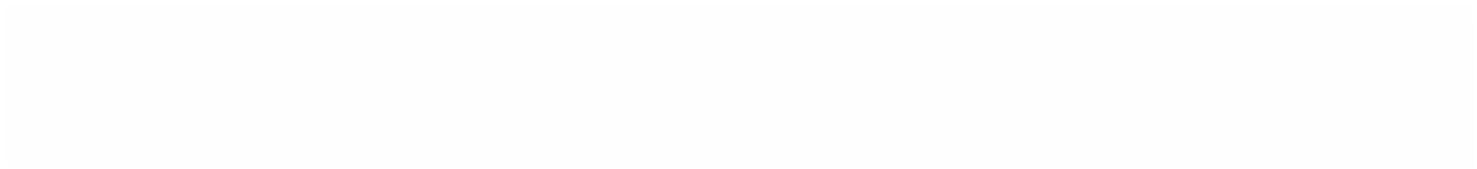 Empurrador - dispositivo de madeira utilizado pelo trabalhador na operação de corte de pequenos pedaços demadeira na serra circular.Engastamento - fixação rígida da peça à estrutura.EPI - Equipamento de Proteção Individual - todo dispositivo de uso individual destinado a proteger a saúde e aintegridade física do trabalhador.Equipamento de Guindar - equipamentos utilizados no transporte vertical de materiais (grua, guincho, guindaste).Escada de Abrir - escada de mão constituída de duas peças articuladas na parte superior.Escada de Mão - escada com montantes interligados por peças transversais.Escadas de sustentação (Gruas ascensionais) - Estrutura metálica com a função de apoiar a torre da grua na operaçãode telescopagem de gruas ascensionais.Escada Extensível - escada portátil que pode ser estendida em mais de um lance com segurança.Escada Fixa (tipo marinheiro) - escada de mão fixada em uma estrutura dotada de gaiola de proteção.Escora - peça de madeira ou metálica empregada no escoramento.Estabelecimento - cada uma das unidades da empresa, funcionando em lugares diferentes.Estabilidade Garantida - entende-se como sendo a característica relativa a estruturas, taludes, valas e escoramentosou outros elementos que não ofereçam risco de colapso ou desabamento, seja por estarem garantidos por meio deestruturas dimensionadas para tal fim ou porque apresentem rigidez decorrente da própria formação (rochas). Aestabilidade garantida de uma estrutura será sempre objeto de responsabilidade técnica de profissional legalmentehabilitado.Estanque - propriedade do sistema de vedação que não permita a entrada ou saída de líquido.Estaiamento - utilização de tirantes sob determinado ângulo, para fixar os montantes da torre.Estrado - estrutura plana, em geral de madeira, colocada sobre o andaime.Estribo de Apoio - peça metálica, componente básico de andaime suspenso leve que serve de apoio para seu estrado.Estronca - peça de esbarro ou escoramento com encosto destinado a impedir deslocamento.Estrutura de Sustentação - estrutura a qual as redes estão conectadas e que contribuem para absorção da energiacinética em caso de ações dinâmicas. (Inserido pela Portaria SIT n.º 157, de 10 de abril de 2006)Estudo Geotécnico - são os estudos necessários à definição de parâmetros do solo ou rocha, tais como sondagem,ensaios de campo ou ensaios de laboratório.Etapas de Execução da Obra - seqüência física, cronológica, que compreende uma série de modificações naevolução da obra.Explosivo - produto que sob certas condições de temperatura, choque mecânico ou ação química se decompõerapidamente para libertar grandes volumes de gases ou calor intenso.Ferramenta - utensílio empregado pelo trabalhador para realização de tarefas.Ferramenta de Fixação a Pólvora - ferramenta utilizada como meio de fixação de pinos acionada a pólvora.Ferramenta Pneumática - ferramenta acionada por ar comprimido.Freio Automático - dispositivo mecânico que realiza o acionamento de parada brusca do equipamento.Frente de Trabalho - área de trabalho móvel e temporária, onde se desenvolvem operações de apoio e execução deuma obra.Fumos - vapores provenientes da combustão incompleta de metais.Gaiola Protetora - estrutura de proteção usada em torno de escadas fixas para evitar queda de pessoas.Galeria - corredor coberto que permite o trânsito de pedestres com segurança.Gancho de Moitão - acessório para equipamentos de guindar e transportar utilizados para içar cargas.Gases Confinados - são gases retidos em ambiente com pouca ventilação.Garfo - Dispositivo auxiliar de içamento utilizado para se transportar "pallets" com blocos de concreto e outrosmateriais paletizados.Guia de Alinhamento - dispositivo fixado na bancada da serra circular, destinado a orientar a direção e a largura do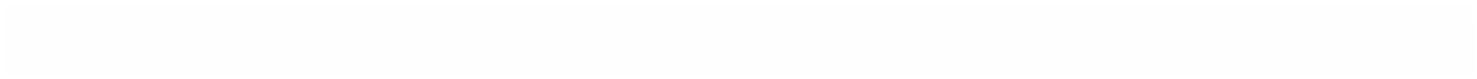 corte na madeira.Guincheiro - operador de guincho.Guincho - equipamento utilizado no transporte vertical de cargas ou pessoas, mediante o enrolamento do cabo detração no tambor.Guincho de Coluna (tipo "Velox") - guincho fixado em poste ou coluna, destinado ao içamento de pequenas cargas.Guindaste - veículo provido de uma lança metálica de dimensão variada e motor com potência capaz de levantar etransportar cargas pesadas.Grua - equipamento pesado utilizado no transporte horizontal e vertical de materiais.Gruas Ascensionais - Tipo de grua onde a torre da mesma está apoiada na estrutura da edificação. No processo detelescopagem a grua é apoiada na parte superior da edificação e telescopagem para o mesmo.Gruas Automontantes - Tipo de gruas que possuem um sistema de montagem automática sem a necessidade deguindaste auxiliar.Incombustível - material que não se inflama.Instalações Elétricas: é um conjunto de equipamentos e dispositivos elétricos interligados e coordenados entre si, demodo definitivo ou temporário, devidamente projetado de acordo com as normas técnicas vigentes. (Inserido pelaPortaria MTb n.º 261, de 18 de abril de 2018)Instalações Elétricas Temporárias: são instalações previstas para uma duração limitada às circunstâncias que amotivam. São admitidas durante o período de construção, reforma, manutenção, reparo ou demolição de edificação,estruturas, equipamentos ou atividades similares. (Inserido pela Portaria MTb n.º 261, de 18 de abril de 2018)Instalações Móveis - contêineres, utilizados como: alojamento, instalações sanitárias e escritórios.Insuflação de Ar - transferência de ar através de tubo de um recipiente para outro, por diferença de pressão.Intempéries - os rigores das variações atmosféricas (temperatura, chuva, ventos e umidade).Isolamento do Local/Acidente - delimitação física do local onde ocorreu o acidente, para evitar a descaracterizaçãodo mesmo.Isolamento/Isolação Elétrica: processo destinado a impedir a passagem de corrente elétrica, por interposição demateriais isolantes e adequados para a tensão aplicada. (Inserido pela Portaria MTb n.º 261, de 18 de abril de 2018)Isolantes - são materiais que não conduzem corrente elétrica, ou seja, oferecem alta resistência elétrica.Lança - Parte da grua por onde percorre o carro de translação da carga.Lançamento de Concreto - colocação do concreto nas fôrmas, manualmente ou sob pressão.Lançamento de Partículas - pequenos pedaços de material sólido lançados no ambiente em conseqüência de rupturamecânica ou corte do material.Laudo estrutural - Laudo emitido por profissional ou entidade legalmente habilitada referente às condiçõesestruturais no que diz respeito à resistência e integridade da estrutura em questão.Laudo Operacional - Laudo emitido por profissional ou entidade legalmente habilitada referente às condiçõesoperacionais no que diz respeito ao funcionamento e operacionabilidade dos mecanismos, comandos e dispositivosde segurança da grua.Lençol Freático - depósito natural de água no subsolo, podendo estar ou não sob pressão.Legalmente Habilitado - profissional que possui habilitação exigida pela lei.Levantamento da carga - movimento da grua responsável pela elevação da carga.Locais Confinados - qualquer espaço com a abertura limitada de entrada e saída da ventilação natural.Malha - série de cordas organizadas em um modelo geométrico (quadrado ou losango) formando uma rede.(Inserido pela Portaria SIT n.º 157, de 10 de abril de 2006)Material Combustível - aquele que possui ponto de fulgor ³70ºC e £ a 93,3ºC.Material Inflamável - aquele que possui ponto de fulgor £ a 70ºC.Máquina - aparelho próprio para transmitir movimento ou para utilizar e pôr em ação uma fonte natural de energia.Medição Ôhmica - Procedimento para se obter o valor da resistência em ohms do sistema de aterramento.Moitão - parte da grua que, através de polias, liga o cabo de aço de elevação ao gancho de içamento.Momento máximo - Indicação do máximo esforço de momento aplicado na estrutura da grua.Montante - peça estrutural vertical de andaime, torres e escadas.Nó - cada um dos vértices dos polígonos que formam a malha. (Inserido pela Portaria SIT n.º 157, de 10 de abril de2006)NR - Norma Regulamentadora.Panagem - tecido da rede. (Inserido pela Portaria SIT n.º 157, de 10 de abril de 2006)Parafuso Esticador - dispositivo utilizado no tensionamento do cabo de aço para o estaiamento de torre de elevador.Pára-Raio - conjunto composto por um terminal aéreo, um sistema de descida e um terminal de aterramento, com afinalidade de captar descargas elétricas atmosféricas e dissipá-las com segurança.Passarela - ligação entre dois ambientes de trabalho no mesmo nível, para movimentação de trabalhadores emateriais, construída solidamente, com piso completo, rodapé e guarda-corpo.Patamar - plataforma entre dois lances de uma escada.PCMAT - Programa de Condições e Meio Ambiente do Trabalho na Indústria da Construção.Perímetro da Obra - linha que delimita o contorno da obra.Pilão - peça utilizada para imprimir golpes, por gravidade, força hidráulica, pneumática ou explosão.Piso Resistente - piso capaz de resistir sem deformação ou ruptura aos esforços submetidos.Plataforma de Proteção - plataforma instalada no perímetro da edificação destinada a aparar materiais em quedalivre.Plataforma de Retenção de Entulho - plataforma de proteção com inclinação de 45º (quarenta e cinco graus) comcaimento para o interior da obra, utilizada no processo de demolição.Plataforma de Trabalho - plataforma onde ficam os trabalhadores e materiais necessários à execução dos serviços.Plataforma Principal de Proteção - plataforma de proteção instalada na primeira laje.Plataforma Secundária de Proteção - plataforma de proteção instalada de 3 (três) em 3 (três) lajes, a partir daplataforma principal e acima desta.Plataforma Terciária de Proteção - plataforma de proteção instalada de 2 (duas) em 2 (duas) lajes, a partir daplataforma principal e abaixo desta.Prancha - 1. peça de madeira com largura maior que 0,20m (vinte centímetros) e espessura entre 0,04m (quatrocentímetros) e 0,07m (sete centímetros).2. plataforma móvel do elevador de materiais, onde são transportadas ascargas.Pranchão - peça de madeira com largura e espessura superiores às de uma prancha.Prisma de Iluminação e Ventilação - espaço livre dentro de uma edificação em toda a sua altura e que se destina agarantir a iluminação e a ventilação dos compartimentos.Protetor Removível - dispositivo destinado à proteção das partes móveis e de transmissão de força mecânica demáquinas e equipamentos.Protensão de Cabos - operação de aplicar tensão nos cabos ou fios de aço usados no concreto protendido.Prumagem - colocação de peças no sentido vertical (linha de prumo).Rampa - ligação entre 2 (dois) ambientes de trabalho com diferença de nível, para movimentação de trabalhadores emateriais, construída solidamente com piso completo, rodapé e guarda-corpo.RTP - Regulamentos Técnicos de Procedimentos - especificam as condições mínimas exigíveis para aimplementação das disposições da NR.Rampa de Acesso - plano inclinado que interliga dois ambientes de trabalho.Rede de Proteção - rede de material resistente e elástico com a finalidade de amortecer o choque da queda dotrabalhador.Rede de Segurança - rede suportada por uma corda perimetral e outros elementos de sustentação. (Inserido pelaPortaria SIT n.º 157, de 10 de abril de 2006)Roldana - disco com borda canelada que gira em torno de um eixo central.Rosca de Protensão - dispositivo de ancoragem dos cabos de protensão.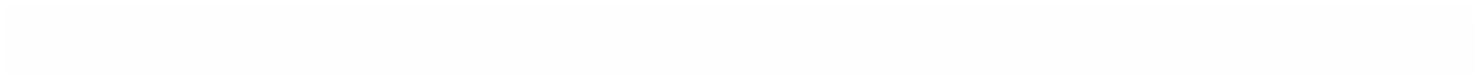 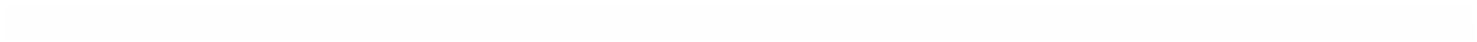 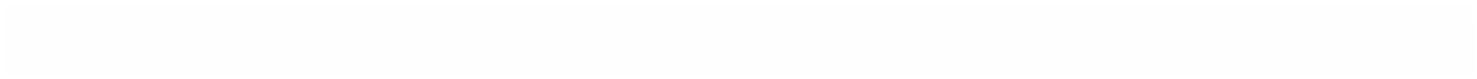 Sapatilha - peça metálica utilizada para a proteção do olhal de cabos de aço.Sinaleiro - pessoa responsável pela sinalização, emitindo ordens por meio de sinais visuais e/ou sonoros.Sobrecarga - excesso de carga (peso) considerada ou não no cálculo estrutural.Soldagem - operações de unir ou remendar peças metálicas com solda.Talude - inclinação ou declive nas paredes de uma escavação.Tamanho da Malha - distância medida entre duas seqüências de nós, estando o fio entre estes pontos estendidos.(Inserido pela Portaria SIT n.º 157, de 10 de abril de 2006)Tambor do Guincho - dispositivo utilizado para enrolar e desenrolar o cabo de aço de sustentação do elevador.Tapume - divisória de isolamento.Tinta - produto de mistura de pigmento inorgânico com tíner, terebintina e outros diluentes. Inflamável e geralmentetóxica.Tirante - cabo de aço tracionado.Torre de Elevador - sistema metálico responsável pela sustentação do elevador.Transbordo - transferência de trabalhadores de embarcação para plataforma de trabalho, através de equipamento deguindar.Transporte Semimecanizado - é aquele que utiliza, em conjunto, meios mecânicos e esforços físicos do trabalhador.Trava de Segurança - sistema de segurança de travamento de máquinas e elevadores.Trava-Queda - dispositivo automático de travamento destinado à ligação do cinto de segurança ao cabo desegurança.Válvula de Retenção - a que possui em seu interior um dispositivo de vedação que sirva para determinar únicosentido de direção do fluxo.Veículo Precário - veículo automotor que apresente as condições mínimas de segurança previstas pelo CódigoNacional de Trânsito - CONTRAN.Vergalhões de Aço - barras de aço de diferentes diâmetros e resistências, utilizadas como parte integrante doconcreto armado.Verniz - revestimento translúcido, que se aplica sobre uma superfície; solução resinosa em álcool ou em óleosvoláteis.Vestimenta - roupa adequada para a atividade desenvolvida pelo trabalhador.Vias de Circulação - locais destinados à movimentação de veículos, equipamentos e/ou pedestres.Vigas de Sustentação - vigas metálicas onde são presos os cabos de sustentação dos andaimes móveis.ANEXO I(Revogado pela Portaria SIT n.º 237, de 10 de junho de 2011)FICHA DE ANÁLISE DE ACIDENTESem afastamento ( )Com afastamento ( )Fatal ( )Doença do trabalho ( ) Data___/___/___NR 18 - CONDIÇÕES E MEIO AMBIENTE DE TRABALHO NA INDÚSTRIA DA CONSTRUÇÃOEmpresa: ____________________________________________________________________________________CGC: ___________________________________Endereço (Sede/Matriz) ______________________________________________________________________________________________CEP: ___________________________Cidade: _______________________________________UF: ___________________________________________Endereço do estabelecimento (do acidente): ______________________________________________________________________________________________________________________CEP: ___________________________CGG do Estabelecimento: _____________________ Cidade: _______________________ UF: ________________SESMT no estabelecimento: Sim ( ) N.º de Componentes: ______ Não ( )Análise deste acidente: Técnica de Incidência ( ) Árvore de Falhas ( ) Categoria ou Classe de Risco ( )Outro, especifique: ______________________________________________________Acidentado recebeu treinamento conforme item 18.28, da NR 18: Sim ( )Não ( )11. Dados Pessoais:.1 Idade:Menos de 18De 18 a 201.9 Fez exame médico pré-admissionalSimNão( )( )( )( )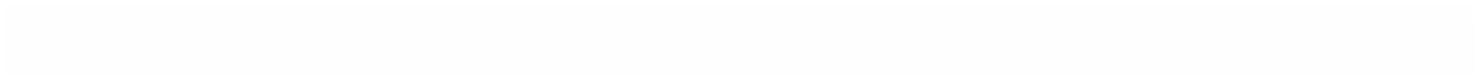 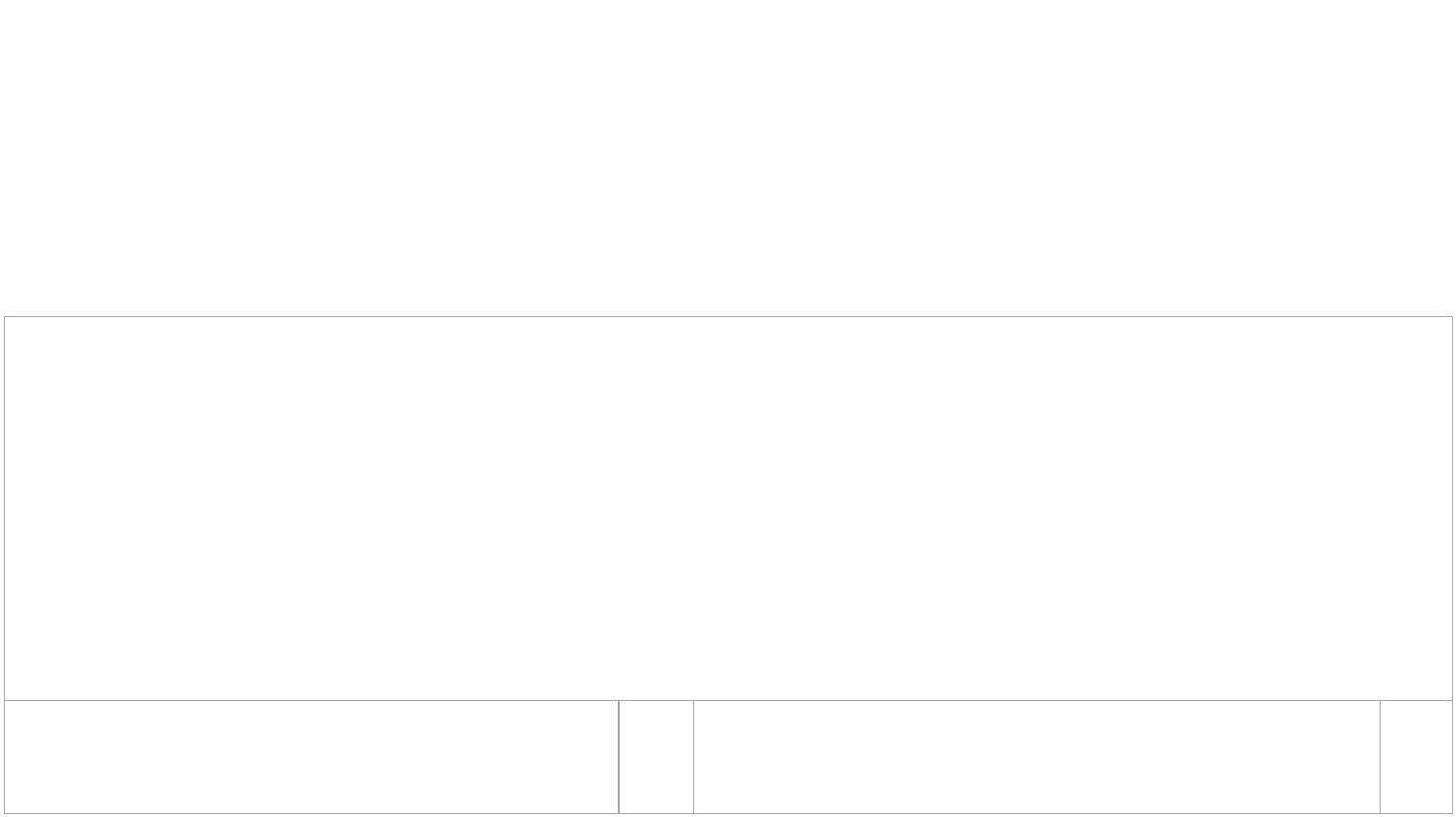 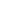 De 21 a 25De 26 a 30De 31 a 40De 41 a 50Mais de 50( )( )( )( )( )1.10 Possui exames médicos periódicos atualizadosSimNão( )( )2. Dados profissionais2.1 Função:Administração111.2 Sexo:( )( )( )( )( )( )( )( )( )( )( )MasculinoFeminino( )( )ArmadorBombeiro/EncanadorCarpinteiro.3 NaturalEletricistaCidade: _____________________UF: ________________________Encarregado/MestreMecânico/MontadorOperador de equipamentoPedreiro/EstucadorPintor.4 Estado CivilSolteiro( )( )( )( )Casado/AmasiadoDivorciado/SeparadoViúvoServenteOutro, especifique: _______________________22.2 Função anterior:11.5 Número de filhosNenhumA mesmaServenteTrabalhador ruralNenhuma( )( )( )( )( )( )( )( )( )136a 2a 5a 10Outra, especifique: _______________________Mais de 10.3 Tempo na função atual (ano)Menos de 1.6 Formação escolarAnalfabeto( )( )( )( )( )( )( )( )( )( )( )De 1 a 3De 3 a 5De 5 a 10Mais de 101122º Grau incompletoº Grau completoº Grau incompletoº Grau completoSuperior2.4 Tempo na empresa atual (ano)Menos de 1De 1 a 3De 3 a 5De 5 a 10Mais de 10( )( )( )( )( )11.7 Já sofreu outro tipo de acidenteNãoSim - apenas 1Sim - apenas 2Sim - mais de 2( )( )( )( )2.5 Tempo de serviço na indústria de construção (ano).8 Forma de recebimento do salárioHoristaMensalistaProdução/tarefaOutro, especifique: ____________________Menos de 1De 1 a 3De 3 a 5De 5 a 10Mais de 10( )( )( )( )( )( )( )( )222.6 Maior tempo de trabalho em uma mesma empresa(ano):Máquina ou equipamento em movimentoPrego( )( )( )( )( )( )( )( )( )( )( )( )( )Menos de umDe 2 a 3De 5 a 10Mais de 10( )( )( )( )Descarga ou substância químicaPortas, portões, janelas, etc.Entulho, sucata ou resíduoCerâmica, azulejos ou fórmicaPartículas ou aerodispersóidesEmbalagens ou recipientesTemperatura.7 Em quantas empresas já trabalhou (incluindo esta):UmaDe 2 a 3De 3 a 5De 5 a 10Mais de 10( )( )( )( )( )PressãoRuídoPeça metálica ou vergalhãoMadeira (peça solta)Outro, especifique: ______________________________________.8 Formação profissionalSuperior( )( )( )3.7 Natureza da lesão:Irritação nos olhosLaceraçãoTécnico( )( )( )( )( )( )( )( )( )( )( )( )( )( )( )Profissionalizante SENAI/SESI ou similarOutras, especifique: ___________________PuncturaCorteEscoriaçãoContusãoHematomaDistensãoEntorseLuxaçãoFraturaAmputaçãoQueimaduraLesões múltiplasChoque elétrico33. Dados de acidente.1 Tipo de acidente:Típico( )( )( )TrajetoDoença profissional33.2 Hora do acidente:____:____h..3 Número de horas trabalhadas até o acidente:___:____h._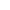 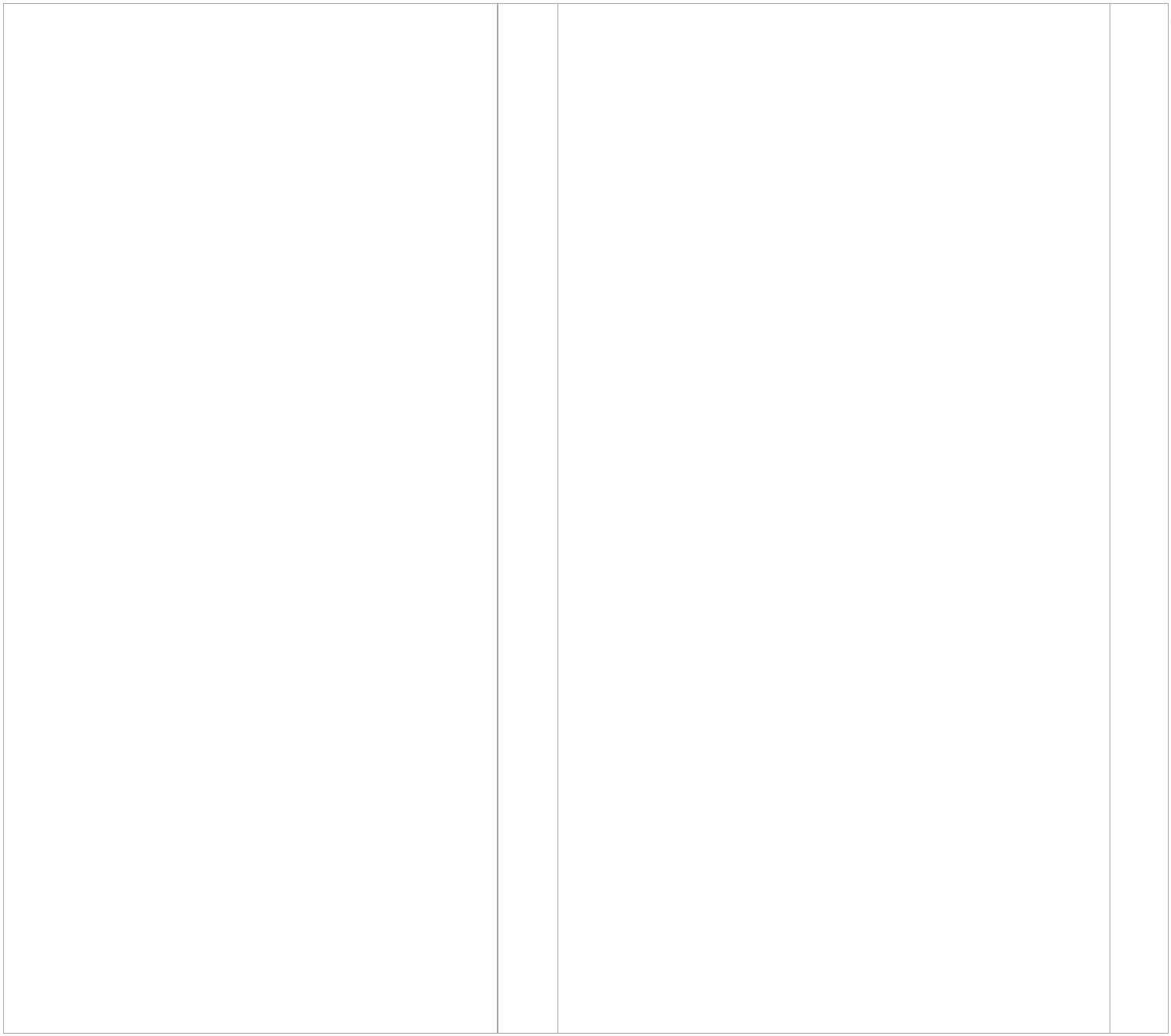 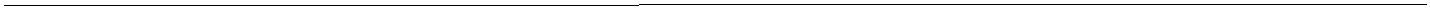 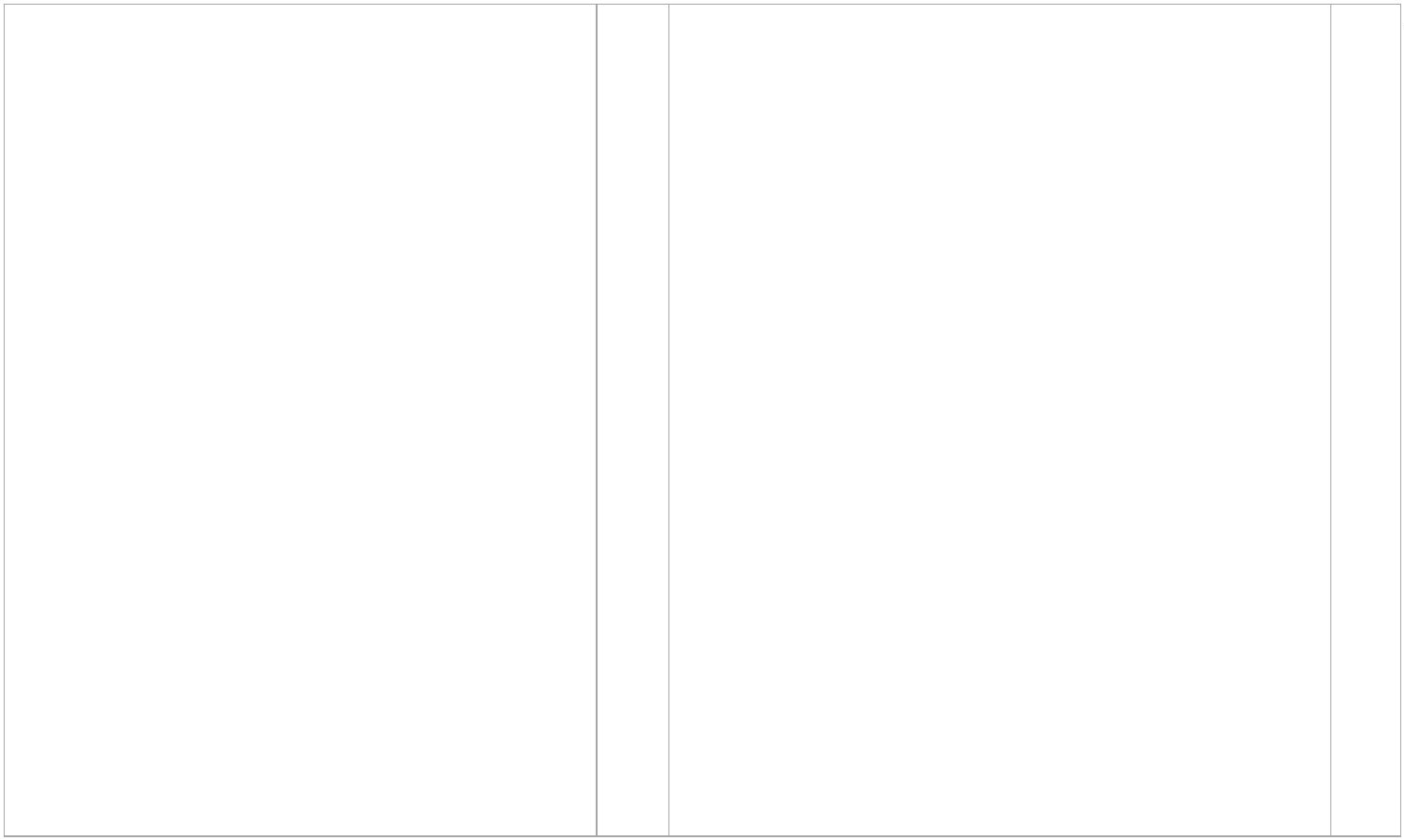 Morte( )3.4 Parte do corpo atingida:Cabeça (exceto olhos)Olhos( )( )( )( )( )( )( )3.8 No caso de acidente fatal, mencione a causa da morte:____________________________________________________________________________________________________________________________________________________________________________________________________________________________________________________________________________________________________________TroncoMembros superioresMembros inferioresSistema e AparelhosMúltiplas partes__________________________________________________3.5 Natureza do acidente:Impacto contra____________________________________________________________________________________________________________________________________________________________________________________________________________________________________________________________________________________________________________( )( )( )( )( )( )( )( )( )( )( )( )( )( )( )( )( )( )( )Impacto sofridoQueda com diferença de nívelQueda em mesmo nívelAprisionamento ou prensagemAtrito ou abrasãoReação do corpo e seus movimentosEsforço excessivo ou inadequadoExposição a energia elétricaContato com temperatura extremaExposição a temperatura elevadaInalação ou ingestão de substância nocivaContato com substância nocivaAfogamentoSoterramentoTransporteExposição a ruído ou pressãoAtaque de ser vivoCorpo estranho3.9 Procedimentos adotados para evitar nova ocorrência deacidentes do trabalho:____________________________________________________________________________________________________________________________________________________________________________________________________________________________________________________________________________________________________________________________________________________________________________________________________________________________________________________________________________________________________________________________________________________________________________________________________________________________________Outro, especifique: ______________________________________________________________________3.6 Agente da lesão:AndaimePeça portátilPiso ou paredeFerramenta sem força motriz____________________________________________________________________________________________________________________________________________________________________________________________________________( )( )( )( )Encaminhar para a FUNDACENTRO/CTN até 10 (dez) dias após o acidente, conforme subitem 18.32.1, da NR-18.Rua Capote Valente, 710 - Pinheiros - São Paulo - SP - CEP 05409-002Preenchido por:Nome: __________________________________________________________________________________________ Data : _______________Função: __________________________________________________________________________________ Visto: ______________________ANEXO II(Revogado pela Portaria SIT n.º 237, de 10 de junho de 2011)RESUMO ESTATÍSTICO ANUAL - ANO: ________NR 18 - CONDIÇÕES E MEIO AMBIENTE DE TRABALHO NA INDÚSTRIA DA CONSTRUÇÃOEmpresa: ____________________________________________________________________________________CGC: ___________________________________Endereço (Sede/Matriz) ______________________________________________________________________________________________CEP: ___________________________Cidade: _______________________________________UF: ___________________________________________ITEMASSUNTOTotal de homens/horas de trabalho no anoUNIDADE DA FEDERAÇÃO01000234Número de meses computados = N1Número médio de trabalhadores no ano = N2(N2 = soma total de trabalhadores a cada mês + N1)Número de acidentados sem afastamento = N3000567Número de acidentados com afastamento (até 15 dias) = N4Número de acidentados com afastamento (acima de 15 dias) = N5Total de dias perdidos (devido N4) = D1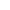 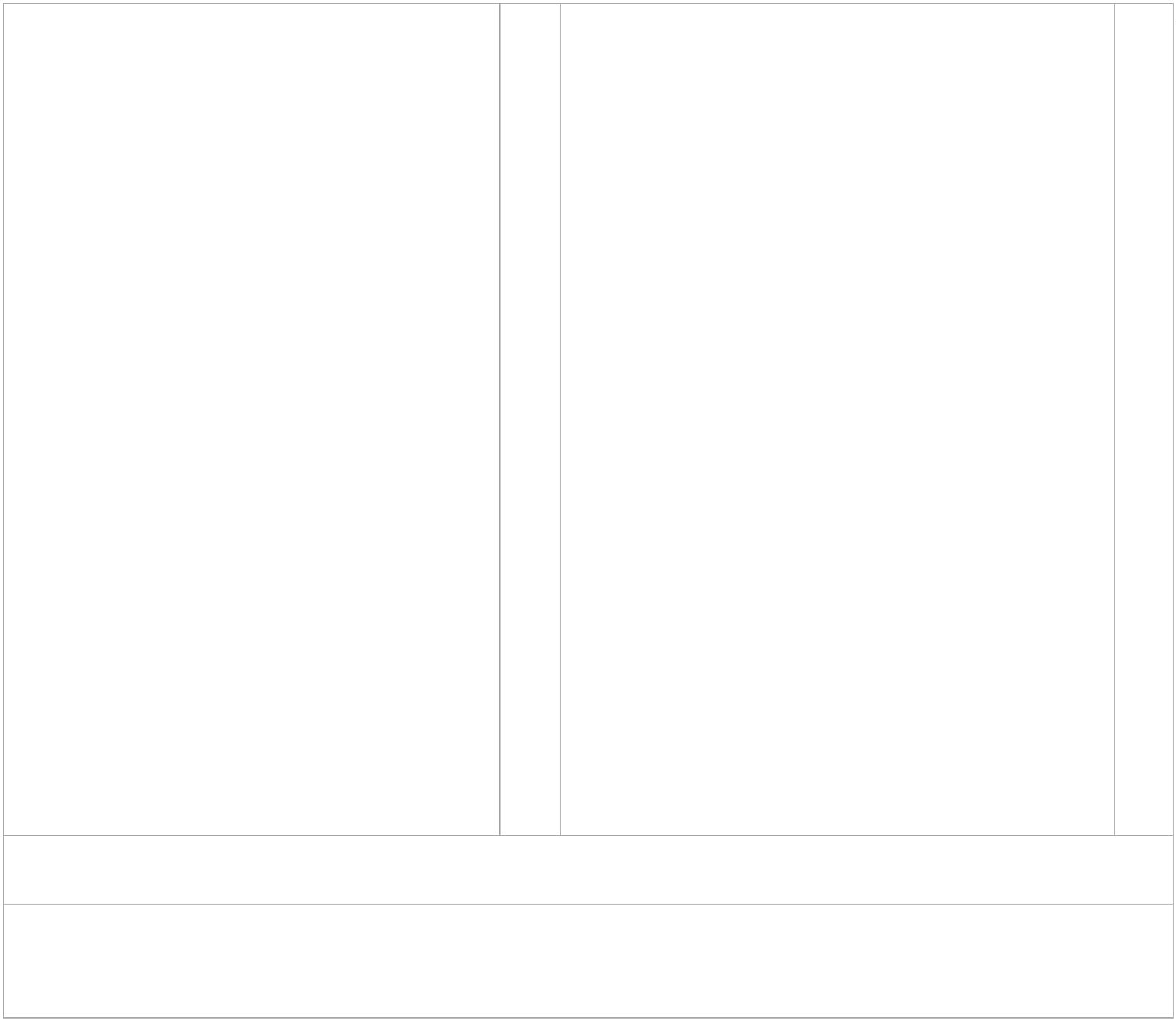 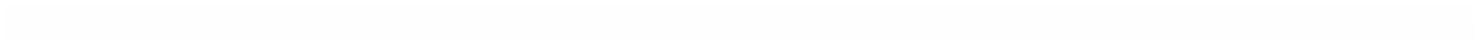 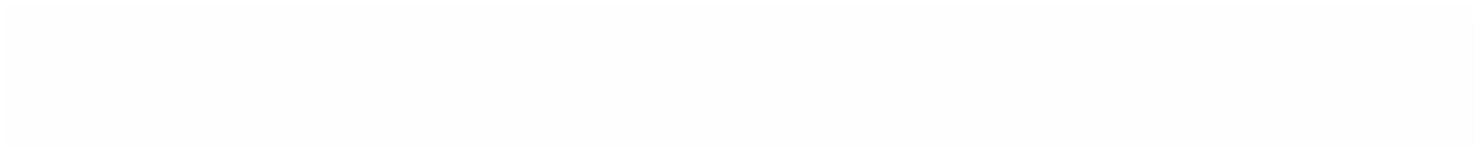 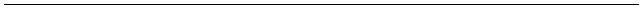 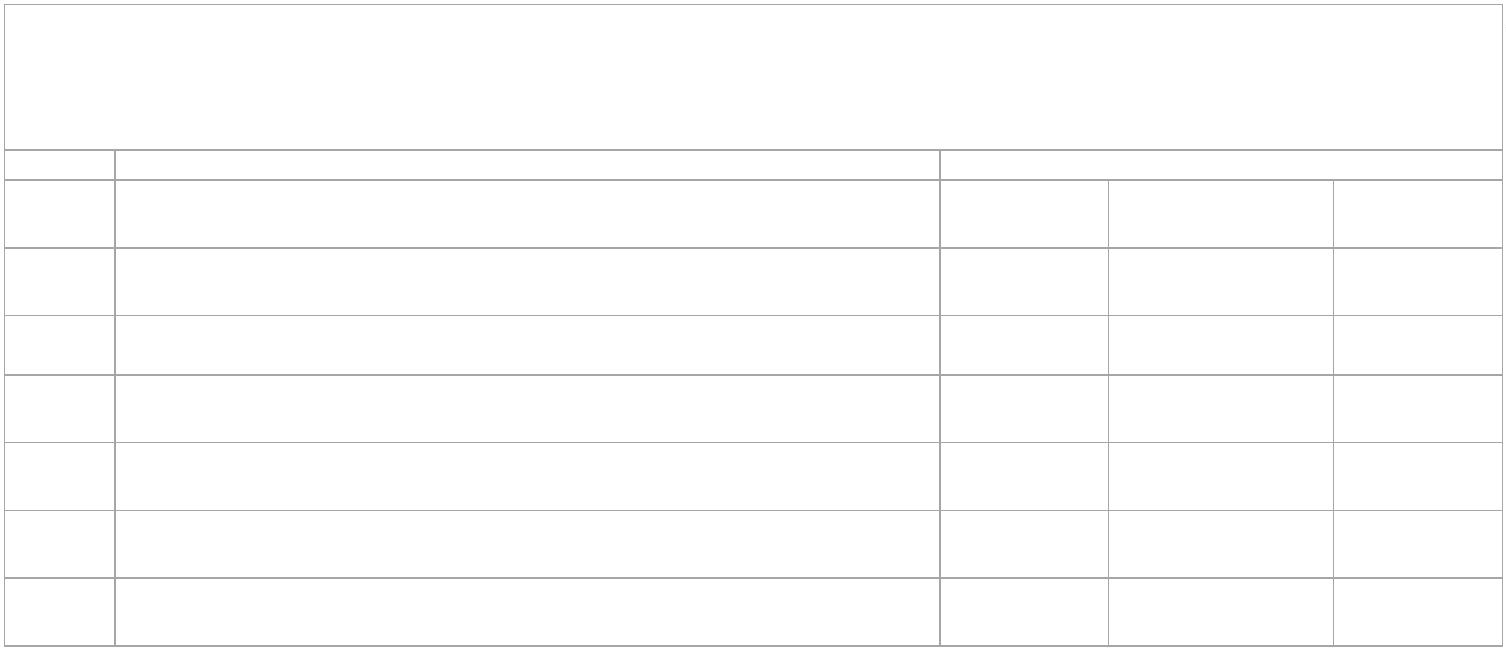 0011189012Total de dias perdidos (devido N5) = D2Total de dias debitados = D2Total de acidentes fatais = F1Total de horas/aula de treinamento (conforme item 18.28, da NR-18) = T1Número de trabalhadores treinados (devido a T1) = T2Encaminhar para a FUNDACENTRO/CTN até o último dia útil do mês de fevereiro do ano subseqüente, conforme subitem 18.32.2, da NR-18.Rua Capote Valente, 710 - Pinheiros - São Paulo - SP - CEP 05409-002Preenchido por:Nome: ____________________________________________________________________________ Data: _____________________________Função: ___________________________________________________________________________ Visto: _____________________________ANEXO III - PLANO DE CARGAS PARA GRUAS(Incluído pela Portaria SIT n.º 114, de 17 de janeiro de 2005)I DADOS DO LOCAL DE INSTALAÇÃO DO(s) EQUIPAMENTO(s): nome do empreendimento, endereçocompleto e número máximo de trabalhadores na obra.II DADOS DA EMPRESA RESPONSÁVEL PELA OBRA: razão social; endereço completo; CNPJ; telefone; fac-símile, endereço eletrônico e Responsável Técnico com número do registro no CREA.III DADOS DO(s) EQUIPAMENTO(s): tipo; altura inicial e final; comprimento da lança; capacidade de ponta;capacidade máxima; alcance; marca; modelo e ano de fabricação e demais características singulares doequipamento.IV Não havendo identificação de fabricante, deverá ser atendido o disposto no item 18.14.24.15.VFORNECEDOR(es)/LOCADOR(es) DO(s) EQUIPAMENTO(s)/PROPRIETÁRIO(s) DO(s)EQUIPAMENTO(s): razão social; endereço completo; CNPJ; telefone; fac-símile, endereço eletrônico (se houver) eResponsável Técnico com número do registro no CREA.VI RESPONSÁVEL(is) PELA MANUTENÇÃO DA(s) GRUA(s): razão social; endereço completo; CNPJ;telefone; fac-símile, endereço eletrônico e Responsável Técnico com número do registro no CREA e número deregistro da Empresa no CREA.VII RESPONSÁVEL(is) PELA MONTAGEM E OUTROS SERVIÇOS DA(s) GRUA(s): razão social; endereçocompleto; CNPJ; telefone; fac-símile, endereço eletrônico e Responsável Técnico com número do registro no CREAe número de registro da Empresa no CREA.VIII LOCAL DE INSTALAÇÃO DA(s) GRUA(s) - Deverá ser elaborado um croqui ou planta de localização doequipamento no canteiro de obras, a partir da Planta Baixa da obra na projeção do térreo e ou níveis pertinentes,alocando, pelo menos, os seguintes itens:a) Canteiro(s) / containeres / áreas de vivência;b) Vias de acesso / circulação de pessoal / veículos;c) Áreas de carga e descarga de materiais;d) Áreas de estocagem de materiais;e) Outros equipamentos (elevadores, guinchos, geradores e outros);f) Redes elétricas, transformadores e outras interferências aéreas;g) Edificações vizinhas, recuos, vias, córregos, árvores e outros;h) Projeção da área de cobertura da lança e contra- lança;i) Projeção da área de abrangência das cargas com indicações dos trajetos.j) Todas as modificações tanto nas áreas de carregamento quanto no posicionamento ou outras alterações verticaisou horizontais.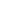 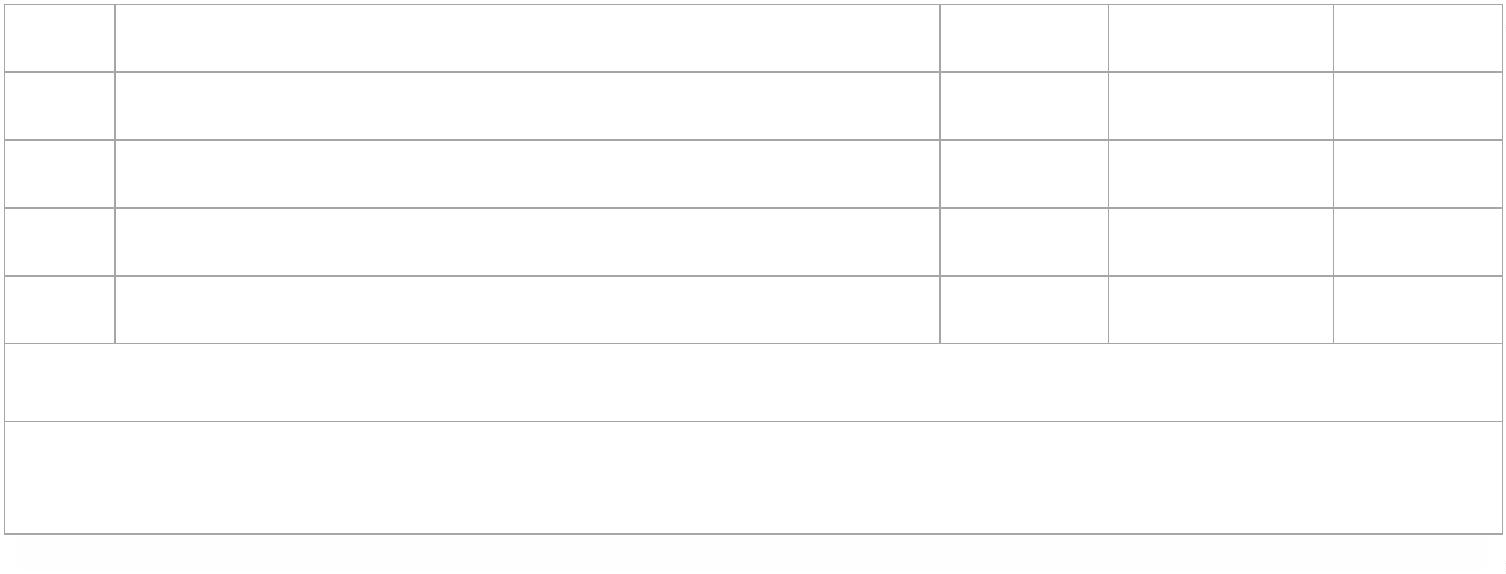 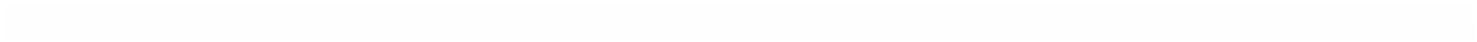 IX SISTEMA DE SEGURANÇA - Deverão ser observados, no mínimo, os seguintes itens:a) Existência de plataformas aéreas fixas ou retráteis para carga e descarga de materiais;b) Existência de placa de advertência referente às cargas aéreas, especialmente em áreas de carregamento edescarregamento, bem como de trajetos de acordo com o item 18.27.1 - alínea “g” desta NR;c) Uso de colete refletivo;d) A comunicação entre o sinaleiro/amarrador e o operador de grua, deverá estar prevista no Plano de Carga,observando-se o uso de rádio comunicador em freqüência exclusiva para esta operação.X PESSOAL TÉCNICO - QUALIFICAÇÃO MÍNIMA EXIGIDA:a) Operador da Grua - deve ser qualificado de acordo com o item 18.37.5 desta NR e ser treinado conforme oconteúdo programático mínimo, com carga horária mínima definida pelo fabricante, locador ou responsável pelaobra, devendo, a partir do treinamento, ser capaz de operar conforme as normas de segurança utilizando os EPInecessários para o acesso à cabine e para a operação, bem como, executar inspeções periódicas semanais. Esteprofissional deve integrar cada “Plano de Carga” e ser capacitado para as seguintes responsabilidades: operaçãodo equipamento de acordo com as determinações do fabricante e realização de “Lista de Verificação deConformidades” (check-list) com freqüência mínima semanal ou periodicidade inferior, conforme especificaçãodo responsável técnico do equipamento.b) Sinaleiro/Amarrador de cargas - deve ser qualificado de acordo com o item 18.37.5 desta NR e ser treinadoconforme o conteúdo programático mínimo, com carga horária mínima de 8 horas. Deve estar qualificado aoperar conforme as normas de segurança, bem como, a executar inspeção periódica com periodicidade semanalou outra de menor intervalo de tempo, conforme especificação do responsável técnico pelo equipamento. Esteprofissional deve integrar cada “Plano de Carga” e ser capacitado para as seguintes responsabilidades: amarraçãode cargas para o içamento; escolha correta dos materiais de amarração de acordo com as características dascargas; orientação para o operador da grua referente aos movimentos a serem executados; observância àsdeterminações do Plano de Cargas e sinalização e orientação dos trajetos.XI RESPONSABILIDADES:a) Responsável pela Obra - Deve observar o atendimento dos seguintes itens de segurança: aterramento da estruturada grua, implementação do PCMAT prevendo a operação com gruas, independentemente do Plano de Cargas;fiscalização do isolamento de áreas, de trajetos e da correta aplicação das determinações do Plano de Cargas;elaboração, implementação e coordenação do Plano de Cargas; disponibilização de instalações sanitárias a umadistância máxima de 30m (trinta metros) no plano vertical e de 50m (cinqüenta metros) no plano horizontal emrelação à cabine do operador, não se aplicando para gruas com altura livre móvel superiores às especificadas;verificar registro e assinatura no livro de inspeções de máquinas e equipamentos, requerido no item 18.22.11desta NR e a confirmação da correta operacionalização de todos os dispositivos de segurança constantes no item18.14.24.11, no mínimo, após às seguintes ocasiões: a) instalação do equipamento; b) cada alteração geométricaou de posição do equipamento; c) cada operação de manutenção e ou regulagem nos sistemas de freios doequipamento, com especial atenção para o sistema de freio do movimento vertical de cargas.b) Responsável pela Manutenção, Montagem e Desmontagem - Deve designar pessoal com treinamento equalificação para executar as atividades que deverão sempre estar sob supervisão de profissional legalmentehabilitado, durante as atividades de manutenção, montagem, desmontagem, telescopagem, ascensão econservação do equipamento; checagem da operacionalização dos dispositivos de segurança, bem como, entregatécnica do equipamento e registro destes eventos em livro de inspeção ou relatório específico.c) Responsável pelo Equipamento: Deve fornecer equipamento em perfeito estado de conservação e funcionamentocomo definido pelo Manual do Fabricante, observando o disposto no item 18.14.24.15 desta NR, medianteemissão de ART - Anotação de Responsabilidade Técnica - referente à liberação técnica efetuada antes daentrega.XII MANUTENÇÃO E ALTERAÇÃO NO EQUIPAMENTOToda intervenção no equipamento deve ser registrada em relatório próprio a ser fornecido, mediante recibo, devendotal relatório, ser registrado ou anexado ao livro de inspeção de máquinas e equipamentos.Os serviços de montagem, desmontagem, ascensões, telescopagens e manutenções, devem estar sob supervisão eresponsabilidade de engenheiro legalmente habilitado responsável com emissão de ART - Anotação deResponsabilidade Técnica - específica para a obra e para o equipamento em questão.XIII DOCUMENTAÇÃO OBRIGATÓRIA NO CANTEIRONo canteiro de obras deverá ser mantida a seguinte documentação mínima relativa à(s) grua(s):a) Contrato de locação, se houver;b) Lista de Verificação de Conformidades (check-list) a cargo do operador da grua;c) Lista de Verificação de Conformidades (check-list) a cargo do Sinaleiro/Amarrador de cargas referente aosmateriais de içamento.d) Livro de inspeção da grua conforme disposto no item 18.22.11 desta NR-18;e) Comprovantes de qualificação e treinamento do pessoal envolvido na operacionalização e operação da grua;f) Cópia da ART - Anotação de Responsabilidade Técnica - do engenheiro responsável nos casos previstos nestaNR;g) Plano de Cargas devidamente preenchido e assinado em todos os seus itens;h) Documentação sobre esforços atuantes na estrutura do edifício conforme disposto no item 18.14.24.3 desta NR;i) Atestado de aterramento elétrico com medição ômica, conforme NBR 5410 e 5419, elaborado por profissionallegalmente habilitado e realizado semestralmente.j) Manual do fabricante e ou operação contendo no mínimo:---Lista de Verificação de Conformidades (check-list) para o operador de gruaLista de Verificação de Conformidades (check-list) para o sinaleiro/amarrador de cargaInstruções de segurança e operação.XIV CONTEÚDO PROGRAMÁTICO:O conteúdo para treinamento dos Operadores de Gruas e Sinaleiro/Amarrador de Cargas deverá conter pelo menosas seguintes informações:-Definição; Funcionamento; Montagem e Instalação; Operação; Sinalização de Operações; Amarração de Cargas;Sistemas de Segurança; Legislação e Normas Regulamentadoras - NR-5, NR-6, NR-17 e NR-18.ANEXO IV - PLATAFORMAS DE TRABALHO AÉREO(Alterado pela Portaria SIT nº 40, de 7 de março de 2008)1Definição1.1 Plataforma de Trabalho Aéreo - PTA é o equipamento móvel, autopropelido ou não, dotado de uma estação detrabalho (cesto ou plataforma) e sustentado em sua base por haste metálica (lança) ou tesoura, capaz de erguer-separa atingir ponto ou local de trabalho elevado.2Requisitos Mínimos de Segurança2.1 A PTA deve atender às especificações técnicas do fabricante quanto a aplicação, operação, manutenção einspeções periódicas.2.2 O equipamento deve ser dotado de:a) dispositivos de segurança que garantam seu perfeito nivelamento no ponto de trabalho, conforme especificaçãodo fabricante;b) alça de apoio interno;c) guarda-corpo que atenda às especificações do fabricante ou, na falta destas, ao disposto no item 18.13.5 da NR-18;d) painel de comando com botão de parada de emergência;e) dispositivo de emergência que possibilite baixar o trabalhador e a plataforma até o solo em caso de pane elétrica,hidráulica ou mecânica;f) sistema sonoro automático de sinalização acionado durante a subida e a descida.2.2.1 É proibido o uso de cordas, cabos, correntes ou qualquer outro material flexível em substituição ao guarda-corpo.2.3 A PTA deve possuir proteção contra choques elétricos, por meio de:a) cabos de alimentação de dupla isolação;b) plugs e tomadas blindadas;c) aterramento elétrico;d) Dispositivo Diferencial Residual (DDR).3Operação3.1 Os manuais de operação e manutenção da PTA devem ser redigidos em língua portuguesa e estar à disposição nocanteiro de obras ou frentes de trabalho.3.2 É responsabilidade do usuário conduzir sua equipe de operação e supervisionar o trabalho, a fim de garantir aoperação segura da PTA.3.3 Cabe ao operador, previamente capacitado pelo empregador na forma do item 5 deste Anexo, realizar a inspeçãodiária do local de trabalho no qual será utilizada a PTA.3.4 Antes do uso diário ou no início de cada turno devem ser realizados inspeção visual e teste funcional na PTA,verificando-se o perfeito ajuste e funcionamento dos seguintes itens:a) Controles de operação e de emergência;b) Dispositivos de segurança do equipamento;c) Dispositivos de proteção individual, incluindo proteção contra quedas;d) Sistemas de ar, hidráulico e de combustível;e) Painéis, cabos e chicotes elétricos;f) Pneus e rodas;g) Placas, sinais de aviso e de controle;h) Estabilizadores, eixos expansíveis e estrutura em geral;i) Demais itens especificados pelo fabricante.3.4.1 A inspeção visual deve contemplar a correta fixação de todas as peças.3.4.2 É responsabilidade do usuário fornecer ao operador responsável o manual de procedimentos para a rotina deverificação diária.3.5 Antes e durante a movimentação da PTA, o operador deve manter:a) visão clara do caminho a ser percorrido;b) distância segura de obstáculos, depressões, rampas e outros fatores de risco, conforme especificado em projeto ouordem de serviço;c) distância mínima de obstáculos aéreos, conforme especificado em projeto ou ordem de serviço.3.5.1 O operador deve limitar a velocidade de deslocamento da PTA, observando as condições da superfície, otrânsito, a visibilidade, a existência de declives, a localização da equipe e outros fatores de risco de acidente.33.5.2 A PTA não pode ser deslocada em rampas com inclinações superiores à especificada pelo fabricante..6 Quando houver outros equipamentos móveis ou veículos no local, devem ser tomadas precauções especiais,especificadas em projeto ou ordem de serviço.33.7 A PTA não deve ser posicionada junto a qualquer outro objeto que tenha por finalidade lhe dar equilíbrio..8 O equipamento deve estar afastado das redes elétricas de acordo com o manual do fabricante ou estar isoladoconforme as normas específicas da concessionária de energia local, obedecendo ao disposto na NR-10.33.9 A área de operação da PTA deve ser delimitada e sinalizada, de forma a impedir a circulação de trabalhadores..10 A PTA não deve ser operada quando posicionada sobre caminhões, trailers, carros, veículos flutuantes, estradasde ferro, andaimes ou outros veículos, vias e equipamentos similares, a menos que tenha sido projetada para estefim.3.11 Antes da utilização da PTA, o operador deve certificar-se de que:a) estabilizadores, eixos expansíveis ou outros meios de manter a estabilidade estejam sendo utilizados conforme asrecomendações do fabricante;b) a carga e sua distribuição na estação de trabalho, ou sobre qualquer extensão da plataforma, estejam emconformidade com a capacidade nominal determinada pelo fabricante para a configuração específica;c) todas as pessoas que estiverem trabalhando no equipamento utilizem dispositivos de proteção contra quedas eoutros riscos.3.11.1 Todas as situações de mau funcionamento e os problemas identificados devem ser corrigidos antes de secolocar o equipamento em funcionamento, devendo o fato ser analisado e registrado em documento específico, deacordo com o item 18.22.11 da NR-18.3.12 Durante o uso da PTA, o operador deve verificar a área de operação do equipamento, a fim de certificar-se deque:a) a superfície de operação esteja de acordo com as condições especificadas pelo fabricante e projeto;b) os obstáculos aéreos tenham sido removidos ou estejam a uma distância adequada, de acordo com o projeto;c) as distâncias para aproximação segura das linhas de força energizadas e seus componentes sejam respeitadas, deacordo com o projeto;d) inexistam condições climáticas que indiquem a paralisação das atividades;e) estejam presentes no local somente as pessoas autorizadas;f) não existam riscos adicionais de acidentes.3.13 Todos os trabalhadores na PTA devem utilizar cinto de segurança tipo pára-quedista ligado ao guarda-corpo doequipamento ou a outro dispositivo específico previsto pelo fabricante.333.14 A capacidade nominal de carga definida pelo fabricante não pode ser ultrapassada em nenhuma hipótese..15 Qualquer alteração no funcionamento da PTA deve ser relatada e reparada antes de se prosseguir com seu uso..16 O operador deve assegurar-se de que não haja pessoas ou equipamentos nas áreas adjacentes à PTA, antes debaixar a estação de trabalho..17 Quando fora de serviço, a PTA deve permanecer recolhida em sua base, desligada e protegida contraacionamento não autorizado.33.18 As baterias devem ser recarregadas em área ventilada, onde não haja risco de fogo ou explosão.4Manutenção4.1 É responsabilidade do proprietário manter um programa de manutenção preventiva de acordo com asrecomendações do fabricante e com o ambiente de uso do equipamento,contemplando, no mínimo:a) verificação de:a1. funções e controles de velocidade, descanso e limites de funcionamento;a2. controles inferiores e superiores;a3. rede e mecanismos de cabos;a4. dispositivos de segurança e emergência;a5. placas, sinais de aviso e controles;b) ajuste e substituição de peças gastas ou danificadas;c) lubrificação de partes móveis;d) inspeção dos elementos do filtro, óleo hidráulico, óleo do motor e de refrigeração;e) inspeção visual dos componentes estruturais e de outros componentes críticos, tais como elementos de fixação edispositivos de travamento.444.1.1 O programa deve ser supervisionado por profissional legalmente habilitado..2 A manutenção deve ser efetuada por pessoa com qualificação específica para a marca e modelo do equipamento..3 Os equipamentos que não forem utilizados por um período superior a três meses devem ser submetidos àmanutenção antes do retorno à operação.4.4 Quando identificadas falhas que coloquem em risco a operação, a PTA deve ser removida de serviçoimediatamente até que o reparo necessário seja efetuado.4.5 O proprietário da PTA deve conservar, por um período de cinco anos, a seguinte documentação:a) registros de manutenção, contendo:a1. datas;a2. deficiências encontradas;a3. ação corretiva recomendada;a4. identificação dos responsáveis;b) registros de todos os reparos realizados, contendo:b1. a data em que foi realizado cada reparo;b2. a descrição do trabalho realizado;b3. identificação dos responsáveis pelo reparo;b4. identificação dos responsáveis pela liberação para uso.5Capacitação5.1 O operador deve ser capacitado de acordo com o item 18.22.1 da NR-18 e ser treinado no modelo de PTA a serutilizado, ou em um similar, no seu próprio local de trabalho.5.2 A capacitação deve contemplar o conteúdo programático estabelecido pelo fabricante, abordando, no mínimo, osprincípios básicos de segurança, inspeção e operação, de forma compatível com o equipamento a ser utilizado e como ambiente esperado.55.2.1 A comprovação da capacitação deve ser feita por meio de certificado..3 Cabe ao usuário:a) capacitar sua equipe para a inspeção e a manutenção da PTA, de acordo com as recomendações do fabricante;b) conservar os registros dos operadores treinados em cada modelo de PTA por um período de cinco anos;c) orientar os trabalhadores quanto ao uso, carregamento e posicionamento dos materiais na estação de trabalho daPTA.5.4 O usuário deve impedir a operação da PTA por trabalhador não capacitado.666Disposições Finais.1 Este Anexo não se aplica às PTA para serviços em instalações elétricas energizadas..2 Os projetos, especificações técnicas e manuais de operação e serviço dos equipamentos importados devematender ao previsto nas normas técnicas vigentes no país.6.3. Cabe ao usuário determinar a classificação de perigo de qualquer atmosfera ou localização de acordo com anorma ANSI/NFPA 505 e outras correlatas6.3.1 Para operação em locais perigosos, o equipamento deve atender ao disposto na norma ANSI/NFPA 505 eoutras correlatas.6.4 A PTA deve ser inspecionada e revisada segundo as exigências do fabricante antes de cada entrega por venda,arrendamento ou locação.6.5 As instruções de operação do fabricante e a capacitação requerida devem ser fornecidas em cada entrega, sejapor venda, arrendamento ou locação.66.6 Os fornecedores devem manter cópia dos manuais de operação e manutenção..6.1 Os manuais de operação e manutenção são considerados parte integrante do equipamento, devendo serfornecidos em qualquer locação, arrendamento ou venda e ser mantidos no local de uso do equipamento.66.7 Os avisos contendo informações de segurança devem ser redigidos em língua portuguesa..8 É vedado:a) o uso de pranchas, escadas e outros dispositivos que visem atingir maior altura ou distância sobre a PTA;b) a utilização da PTA como guindaste;c) a realização de qualquer trabalho sob condições climáticas que exponham trabalhadores a riscos;d) a operação de equipamento em situações que contrariem as especificações do fabricante quanto a velocidade doar, inclinação da plataforma em relação ao solo e proximidade a redes de energia elétrica;e) o uso da PTA para o transporte de trabalhadores e materiais não relacionados aos serviços em execução.GLOSSÁRIOAutopropulsão - Capacidade de locomoção por meio de fonte de energia e motor próprios.Eixo expansível - Eixo provido de rodízios ou esteiras nas extremidades, que permitem sua expansão, com oobjetivo de proporcionar estabilidade a um equipamento ou veículo.Estabilizador - Barra extensível dotada de mecanismo hidráulico, mecânico ou elétrico fixado na estrutura de umequipamento para impedir sua inclinação ou tombamento. Também conhecido por patola.Botão de parada de emergência - Botão elétrico ou mecânico, localizado em ponto estratégico, que permiteinterromper o funcionamento de um equipamento em situação de perigo iminente.Capacidade nominal de carga - Carga máxima admitida para a operação de um equipamento.Área de operação da PTA - Espaço que compreende a área onde está instalada a base da PTA, incluindo osestabilizadores, acrescida da área sob a lança e a estação de trabalho em todas as posições necessárias à operação.Distância mínima - Distância de segurança necessária para evitar o contato de qualquer parte de um equipamentocom outras estruturas.Nivelamento - Posicionamento de um equipamento em um plano horizontal.Fornecedor de PTA - Aquele que desenvolve atividade de produção, montagem, importação, distribuição oucomercialização de PTA.Proprietário da PTA - Aquele que detém o direito de uso, gozo, fruição e disposição do equipamento, por aquisiçãooriginária ou derivada.Locador de PTA - Aquele que se obriga a ceder, por período determinado ou não, o uso e gozo do equipamento, aoutro, mediante retribuição.Usuário da PTA - Aquele que detém a responsabilidade sobre a utilização do equipamento.